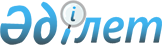 О Стратегическом плане Министерства энергетики и минеральных ресурсов Республики Казахстан на 2010-2014 годы
					
			Утративший силу
			
			
		
					Постановление Правительства Республики Казахстан от 22 февраля 2010 года № 105. Утратило силу постановлением Правительства Республики Казахстан от 3 августа 2010 года № 776

      Сноска. Утратило силу постановлением Правительства РК от 03.08.2010 № 776.      В целях реализации Указа Президента Республики Казахстан от 18 июня 2009 года № 827 "О Системе государственного планирования в Республике Казахстан" Правительство Республики Казахстан ПОСТАНОВЛЯЕТ:



      1. Утвердить прилагаемый Стратегический план Министерства энергетики и минеральных ресурсов Республики Казахстан на 2010-2014 годы.



      2. Настоящее постановление вводится в действие с 1 января 2010 года и подлежит официальному опубликованию.      Премьер-Министр

      Республики Казахстан                       К. МасимовУтвержден         

постановлением Правительства

Республики Казахстан    

от 22 февраля 2010 года № 105 

Стратегический план

Министерства энергетики и минеральных ресурсов

Республики Казахстан на 2010-2014 годы 

1. Миссия и видение

      Миссия Министерства энергетики и минеральных ресурсов Республики Казахстан - развитие минерально-сырьевого и топливно-энергетического секторов экономики в целях обеспечения высокого уровня конкурентоспособности и национальной безопасности, обеспечение растущих потребностей экономики в энергоресурсах, развитие научно-технологического потенциала, направленного на эффективное использование минеральных ресурсов, региональная и международная интеграция в секторе энергетики.



      Видение Министерства энергетики и минеральных ресурсов Республики Казахстан:



      Совершенствование системы геологических исследований, направленной на выявление дополнительных запасов полезных ископаемых, обеспечение рационального и комплексного использования недр.



      Дальнейшее развитие нефтегазовой промышленности с завершенным технологическим циклом добычи, переработки и производства базовой и с высокой добавленной стоимостью нефтехимической продукции.



      Усиление позиций государства в качестве влиятельного и ответственного участника международных энергетических рынков.



      Обеспечение энергобезопасности страны.



      Обеспечение потребностей внутреннего и внешнего рынков в угольной продукции.



      Дальнейшее развитие систем транспортировки энергоресурсов.



      Создание ядерно-энергетической отрасли.



      Внедрение энергосберегающих технологий в отраслях топливно-энергетического комплекса (ТЭК). 

2. Анализ текущей ситуации

      Геология. В 2008 году проводились государственное геологическое изучение, мониторинг подземных вод и опасных геологических процессов, прикладные научные исследования, ликвидация нефтяных и самоизливающихся гидрогеологических скважин.



      Геологическое доизучение площадей (ГДП-200) позволило получить современную геологическую основу и выделить 104 объекта, перспективных на выявление месторождений различных видов твердых полезных ископаемых, на которых теперь необходимо продолжить работы с утверждением запасов.



      В результате выполнения геологоразведочных работ прирост запасов по некоторым основным видам полезных ископаемых составил: золота - 50 тонн; меди - 840 тыс. тонн; никеля - 407 тыс. тонн; марганцевой руды - 6 млн. тонн; железной руды - 82 млн. тонн; нефти - 61 млн. тонн; газа - 4 млрд. куб. м.



      Необходима активизация дальнейших геологических, исследований, поскольку минеральные ресурсы составляют основу экономики Казахстана и обеспечивают устойчивое развитие предприятий горно-металлургического комплекса, являющихся градообразующими.



      Формирование геологической информации позволяет обеспечить государственные органы и недропользователей полной и достоверной информацией о недрах и недропользовании.



      Продолжаются работы по созданию Государственного компьютерного Банка данных о недрах и недропользовании, по оцифровке геологических материалов, созданию информационных систем с целью накопления и обработки цифровой геологической информации.



      Обеспечены запасами питьевой воды 509 сельских населенных пунктов.



      Ликвидировано 8 аварийных нефтяных скважин в зоне затопления Каспийским морем, 130 самоизливающихся скважин.



      В перспективе необходимо продолжить планомерную работу в отрасли согласно Программе развития ресурсной базы минерально-сырьевого комплекса страны на 2003-2010 годы.



      Недропользование. Объем инвестиций в минерально-сырьевой комплекс в 2008 году по сравнению с 2007 годом вырос на 25,3 % и составил 22,3 млрд. долл. США, из которых на развитие социальной сферы и местной инфраструктуры направлено 334 млн. долларов, на обучение казахстанского персонала - 135,4 млн. долларов. 73 % от общего объема инвестировано в объекты недропользования по углеводородному сырью.



      За 9 месяцев 2009 года объем инвестиций в минерально-сырьевой комплекс составил 14,8 млрд. долл. США.



      В области недропользования при проведении мониторинга исполнения лицензионно-контрактных обязательств актуальной проблемой является недостаточное взаимодействие компетентного и уполномоченных органов. Кроме того, выявляется необходимость оперативного обмена информацией между недропользователями и компетентными государственными органами.



      Необходимо провести работу по систематизации существующего законодательства о недрах.



      Электроэнергетика. Производство электроэнергии в 2008 году увеличилось на 4,8 % по сравнению с 2007 годом и составило 80,0 млрд. кВтч.



      Потребление электроэнергии составило 80,6 млрд. кВтч, что на 5,5 % выше прошлогоднего показателя.



      В 2009 году ожидаемое производство электроэнергии составит 78,72 млрд. кВтч.



      Единая электроэнергетическая система (ЕЭС) Республики Казахстан работает устойчиво в параллельном режиме с энергосистемами Российской Федерации и стран Центральной Азии.



      Для решения стратегических задач электроэнергетической отрасли по обеспечению энергетической безопасности и устойчивого развития экономики страны был разработан и утвержден распоряжением Премьер-Министра Республики Казахстан от 31 мая 2007 года № 147-р План мероприятий по развитию электроэнергетической отрасли Республики Казахстан на 2007-2015 годы.



      На основе прогноза уровней электропотребления и электрических нагрузок до 2015 года определены ожидаемые дефициты мощности южной зоны ЕЭС Казахстана, вводы мощностей на электростанциях, подготовлены обоснования и предложения по размещению базовой электростанции в южной зоне (Балхашской ТЭС) и предварительная схема выдачи мощности от нее, а также рассчитаны необходимые инвестиции в развитие электроэнергетики Республики Казахстан.



      Приказами Министра энергетики и минеральных ресурсов Республики Казахстан от 26 июня 2009 года № 153, № 154 утверждены балансы электроэнергии до 2015 года и перечень объектов электроэнергетики, подлежащих реконструкции, модернизации и расширению, а также строительства новых энергетических объектов.



      По трем энергетическим зонам Казахстана осуществляется разработка инвестиционных проектов по расширению, модернизации и реконструкции энергогенерирующих мощностей, электрических сетей.



      По данным за 2009 год Всемирного экономического форума индикатор "Качество инфраструктуры - электричество" Глобального индекса конкурентоспособности повысился в рейтинге на 4 позиции и занимает 77-ое место (с 81-го).



      В угледобывающей отрасли в 2008 году добыто 104,9 млн. тонн угля, что больше на 11,2 млн. тонн по сравнению с 2007 годом. Впервые за последние 10 лет преодолен 100-миллионный рубеж добычи угля. Угледобывающими компаниями поставлено на экспорт - 33,0 млн. тонн, рост к 2007 году - 128 %, энергетическим предприятиям Казахстана - 47,3 млн. тонн угля, рост - 106 %, коммунально-бытовым потребителям и населению - 11,2 млн. тонн.



      В целом угольная отрасль в 2008 году обеспечила как экспортные возможности, так и растущие внутренние потребности.



      На отдельных угледобывающих предприятиях достигнута высокая степень концентрации производства и управления. Осуществляется промышленно-технологическая политика, предусматривающая устойчивое развитие и эффективное извлечение балансовых запасов угля.



      Вместе с тем, в 2009 году в условиях экономического кризиса наблюдается снижение объемов добычи угля. Ожидаемый объем добычи угля в 2009 году составит 93,4 млн. тонн, что на 11,5 млн. тонн или на 10,9 % ниже уровня 2008 года.



      Основными причинами падения объемов добычи угля являются снижение потребления угольной продукции в целом электростанциями Республики Казахстан и Российской Федерации из-за экономического кризиса, а также теплая зима по сравнению с 2008 годом.



      Учитывая сложившуюся ситуацию, угледобывающими предприятиями будет продолжена работа по выполнению намеченных мер согласно Концепции развития угольной отрасли Республики Казахстан на период до 2020 года, одобренной постановлением Правительства Республики Казахстан от 28 июня 2008 года № 644.



      Энергосбережение. В настоящее время практически во всех промышленно развитых государствах мира интенсивно решаются вопросы энергосбережения.



      Разработка современной нормативно-правовой базы является основным условием развития энергосбережения и энергоэффективности в стране. В этой связи, проект Закона "Об энергосбережении" внесен на рассмотрение в Парламент Республики Казахстан.



      Энергосбережение - это задача общегосударственного масштаба, а не только профильного министерства. Принятие адекватных мер по энергосбережению должно быть обеспечено во всех отраслях промышленности и жилищно-коммунальной сфере.



      Законопроектом "Об энергосбережении" предусматриваются следующие меры для снижения электропотребления в промышленности:



      1) предусматривается норма, запрещающая ввод в эксплуатацию новых объектов без установки в них приборов учета и систем регулирования расхода топливно-энергетических ресурсов;



      2) установление таможенных льгот для тех, кто ввозит энергоэффективные устройства;



      3) формирование Государственного реестра данных об энергосбережении, в который будут включены крупные предприятия и организации для последующего мониторинга;



      4) установление обязанности в проведении своевременных ремонтов и модернизации имущества с наложением административной ответственности за неисполнение данной обязанности;



      5) нормативы энергопотребления.



      Законопроектом предусматривается утверждение нормативов энергопотребления; установление прав и обязанностей потребителей и производителей электроэнергии и установление их административной ответственности на неисполнение норм закона; обязательное энергетическое обследование используемых помещений и устройств; обязательная экспертиза проектов строительства; запрет на строительство новых объектов, уровень энергоэффективности которых превышает нормативный; введение реестра объектов, подлежащих мониторингу на предмет энергосбережения; регламентация контрольных и надзорных функций государственных органов.



      Возобновляемые источники энергии. Одним из приоритетных направлений развития электроэнергетики и решения экологических проблем Казахстана является использование возобновляемых энергетических ресурсов. Потенциал возобновляемых энергетических ресурсов (гидроэнергия, ветровая и солнечная энергия) в Казахстане весьма значителен. Выступая на внеочередном XII съезде партии НДП "Hуp Отан" "Индустриально-технологическое развитие Казахстана ради нашего будущего" Президент Республики Казахстан отметил, что важным направлением является развитие возобновляемых источников энергии за счет использования силы ветра и солнечного света.



      Для территории Казахстана наиболее перспективны следующие виды возобновляемых источников энергии: малые гидроэлектростанции; солнечные установки для производств тепловой и электрической энергии; ветроэнергетика.



      4 июля 2009 года был принят Закон Республики Казахстан "О поддержке использования возобновляемых источников энергии", предусматривающий ряд мер по поддержке возобновляемых источников энергии.



      Идет рост использования возобновляемых источников энергии по всему миру.



      Нефтяная промышленность. В 2008 году добыча нефти и газового конденсата в республике составила 70,6 млн. тонн, увеличившись на 5 % по сравнению с предыдущим годом.



      Экспортировано 62,8 млн. тонн нефти. Поставлено на внутренний рынок и переработано более 12 млн. тонн нефти, рост составил 2 %. Произведено: бензина 2491,1 тыс. тонн (94,8 %), дизельного топлива - 3986,9 тыс. тонн (101,7 %), мазута - 3134,6 тыс. тонн (121,7 %), авиакеросина - 399,2 тыс. тонн (154,7 %).



      В 2009 году ожидаемая добыча нефти и газового конденсата в республике составит 75,77 млн. тонн. Экспорт нефти составит 68 млн. тонн. Переработка нефти составит 12,1 млн. тонн нефти. Будет произведено: бензина - 2590 тыс. тонн, дизельного топлива - 3800 тыс. тонн, мазута - 3270 тыс. тонн, авиакеросина - 370 тыс. тонн.



      За 2009-2014 годы добыча нефти и газового конденсата в республике будет увеличиваться за счет реализации проектов месторождений Тенгиз, Карачаганак, а также за счет начала добычи на месторождении Кашаган.



      На отечественных нефтеперерабатывающих заводах планируются мероприятия по реконструкции и модернизации установок существующих перерабатывающих мощностей. При этом предполагается обеспечить потребителей республики качественными нефтепродуктами, соответствующими требованиям ЕВРО-3, 4, снизить вредное воздействие на окружающую среду, обеспечить потребности Республики Казахстан в автомобильном и авиационном топливе, а так же довести суммарную мощность нефтеперерабатывающих заводов по переработке нефти до 17 млн. тонн в год.



      Министерство осуществляет организацию и контроль за реализацией Плана мероприятий на 2006-2010 годы (II этап) по реализации Государственной программы освоения казахстанского сектора Каспийского моря.



      Обеспечивается поставка мазута на производственно-социальные объекты республики и дизельного топлива на весенне-осенние полевые работы для сельхозтоваропроизводителей и утверждение графика закрепления аэропортов республики за основными ресурсодержателями нефти и нефтепродуктов по поставке авиакеросина.



      Увеличение объемов добычи нефти требует развития нефтетранспортной инфраструктуры. Актуальной является работа по созданию новых и расширению существующих экспортных систем. Прорабатываются вопросы поэтапного расширения нефтепровода Каспийского Трубопроводного Консорциума до 67 млн. тонн в год, в т.ч. по РК до 50 млн. тонн в год. Присоединение Казахстанской Каспийской Системы Транспортировки, включающий нефтепровод Ескене - Курык (пропускная способность нефтепровода Ескене - Курык на начальном этапе 23 млн. тонн в год, с последующим увеличением до 56 млн. тонн в год) и Транскаспийскую систему (терминал на казахстанском побережье Каспийского моря, танкеры и суда, терминал на азербайджанском побережье Каспийского моря и соединительные сооружения) к трубопроводу Баку-Тбилиси-Джейхан.



      Завершено строительство 1-ой очереди второго этапа строительства нефтепровода Казахстан-Китай, участка Кенкияк-Кумколь.



      Газовая промышленность. Добыча природного и попутного газа в 2008 году составила 33,5 млрд. куб. м, рост по сравнению с 2007 годом - на 13,1 %. За 2008 год на нефте- и газоперерабатывающих предприятиях республики произведено 1445,1 тыс. тонн сжиженного углеводородного газа, рост составил 101 %. Из них на экспорт отгружено порядка 1008 тыс. тонн и на внутренний рынок отгружено 437,1 тыс. тонн (95 % к 2007 году).



      Объем потребления природного газа областями РК в 2008 году республики составил 9,0 млрд. куб. м и на 3,9 % превысил объем потребления газа в 2007 году. Объем экспорта газа составил 5,7 млрд. куб. м (без учета объема карачаганакского газа, направляемого по обменным операциям на внутренний рынок Республики Казахстан).



      В 2009 году ожидаемая добыча газа составит 35,6 млрд. куб. м. Объем потребления природного газа составит 8,2 млрд. куб. м. Объем экспорта газа составит 7,0 млрд. куб. м.



      Для обеспечения внутреннего рынка газом в 2006 году подписано Соглашение о встречных поставках газа между ОАО "Газпром", НХК "Узбекнефтегаз" и АО "НК "КазМунайГаз".



      В соответствии с исторически сложившейся системой магистральных газопроводов и газораспределительных сетей в Казахстане южные регионы традиционно обеспечиваются узбекским газом. Потребность Юга республики за последние годы возросла с 1,7 до 3,8 млрд. куб. м. Вместе с тем, учитывая падение объемов добычи природного газа и возрастающую потребность газом в Узбекистане зимой, ежегодно в осенне-зимние периоды ограничиваются поставки узбекского газа.



      Строительство газопровода Бейнеу-Шымкент будет способствовать повышению энергетической безопасности Казахстана и позволит обеспечить перетоки газа из западных газодобывающих регионов страны в южные, и тем самым снизить зависимость от поставок узбекского газа.



      Основываясь на принципах многовекторности поставок углеводородов на внутренние и внешние рынки, Казахстан стремится развивать все экономически выгодные маршруты по транзиту и экспортным поставкам природного газа.



      20 декабря 2007 года в г. Москве было подписано Соглашение между Правительством Республики Казахстан, Правительством Российской Федерации и Правительством Туркменистана о сотрудничестве в строительстве Прикаспийского газопровода.



      Также, 18 августа 2007 года подписано Соглашение между Правительством Республики Казахстан и Правительством Китайской Народной Республики о сотрудничестве в строительстве и эксплуатации газопровода Казахстан-Китай.



      Реализация данных Соглашений позволит повысить транзитный и экспортный потенциал страны, и, соответственно, будет способствовать развитию экономики Казахстана.



      В целях совершенствования нормативной базы в сфере транспортировки газа внесены изменения и дополнения в Правила поставки, перевозки и пользования сжиженными углеводородными газами, утвержденные постановлением Правительства Республики Казахстан от 11 июня 2003 года № 568, которые направлены на упорядочение взаимоотношений между поставщиками и потребителями сжиженного газа путем государственного урегулирования процессов учета потребления газа, эксплуатации приборов коммерческого учета, ценообразования (постановление Правительства Республики Казахстан от 16 января 2008 года № 22).



      Разработаны 30 методических указаний по расчету норм расхода горюче-смазочных материалов, оборудования, запасных частей и материалов, аварийного запаса, энергетических ресурсов на линейной части магистральных газопроводов, компрессорных станциях, подземных газохранилищах, норм расхода газа на собственные нужды и технологические потери при транспортировке газа по магистральным газопроводам, на проведение научно-исследовательских и опытно-конструкторских работ и внедрение новых технологий на магистральных газопроводах.



      Разработаны около 40 государственных стандартов, касающихся эксплуатации магистральных и газораспределительных сетей, обслуживания и ремонта, норм расхода, из них большая часть на основе стандартов ИСО.



      В нефтехимической отрасли по созданию в республике производственных мощностей глубокой переработки углеводородного сырья и выпуску нефтехимической продукции с высокой добавленной стоимостью министерство совместно с АО "НК "КазМунайГаз", ТОО "Kazakhstan Petrochemical Industries Inc." и другими нефтехимическими предприятиями приступили к этапу реализации конкретных прорывных инвестиционных проектов. Основные мероприятия по их реализации определены в Программе развития нефтехимической промышленности на 2008-2013 годы.



      В декабре 2007 года Указом Главы государства создана специальная экономическая зона (СЭЗ) "Национальный индустриальный нефтехимический технопарк" на различных географических площадках Атырауской области. Территория СЭЗ составляет 3475,9 гектара.



      В целях реализации данного Указа принято постановление Правительства Республики Казахстан от 2 апреля 2008 года № 314 "О неотложных мерах по обеспечению деятельности специальной экономической зоны "Национальный индустриальный нефтехимический технопарк"", которым предусматривается определение Министерства энергетики и минеральных ресурсов (МЭМР) уполномоченным органом СЭЗ, создание государственного учреждения по администрированию СЭЗ и отвод земель ГУ СЭЗ.



      Приказом МЭМР от 16 апреля 2008 года № 116 создано ГУ "Администрация специальной экономической зоны "Национальный индустриальный нефтехимический технопарк"". Решение земельных вопросов будет производиться в соответствии с Земельным кодексом.



      Строительство интегрированного газохимического комплекса мирового уровня по получению базовой нефтехимической продукции мощностью 1,3 млн. тонн продукции в год, в том числе полиэтилена 800 тыс. тонн и полипропилена 500 тыс. тонн будет осуществлено вблизи железнодорожной станции Карабатан и Тенгизской площадке (установка сепарации газа) Атырауской области.



      Государство решило оказать поддержку Проекту в строительстве объектов инфраструктуры, поэтому работа по строительству Проекта ведется одновременно по двум направлениям:



      - разработка ПСД и строительство инфраструктуры (11 физических объектов) будет осуществлено при финансовой поддержке государства в объеме 96 млрд. тенге, из них 14 млрд. тенге - бюджетный кредит, выделенный в 2008-2009 годах; 82 млрд. тенге планируется выделить в виде облигационных займов из Национального фонда (2010-2012 годы);



      - разработка ПСД и строительство основных установок комплекса из собственных и заемных инвестиционных средств. В настоящее время отрабатываются источники и объемы привлеченного финансирования строительства комплекса.



      При разработке инвестиционных проектов создания нефтехимических  производств и подготовке их к реализации были также учтены технологические возможности и производственные ресурсы Атырауского нефтеперерабатывающего завода (АНПЗ), в перспективе будут определены и вовлечены ресурсные и технологические возможности и других нефтегазоперерабатывающих заводов в соответствии с мероприятиями Комплексного плана развития нефтеперерабатывающих заводов в Республике Казахстан на 2009-2015 годы, утвержденного постановлением Правительства РК от 14 мая 2009 года № 712.



      В рамках СЭЗ министерство и АО "НК "КазМунайГаз" подготовили к строительству следующие проекты:



      - строительство комплекса по производству ароматических углеводородов на Атырауском НПЗ (2010-2013 годы);



      - строительство производства дорожных битумов на Актауском заводе пластических масс (2010-2011 годы).



      Атомная промышленность. Объем добычи урана в Республике Казахстан за 2008 год составил 8512 тонн или 128 % относительно 2007 года. Объем производства закиси-окиси урана составил 8130 тонн, увеличение по сравнению с 2007 годом составило 30 %. Объем выпуска топливных таблеток составил 176 тонн. Объем производства по выпуску порошков диоксида урана из собственного сырья сохранился на уровне 2007 года и составил 34,7 тонн.



      Выпуск бериллиевой продукции составил 1689 тонн. В сравнении с предыдущим годом объем производства был увеличен на 6,3 %. Объем выпуска танталовой продукции составил 306 тонн. Выпуск танталовой продукции к уровню 2007 года увеличен на 74,9 %. Объем производства ниобиевой продукции составил 65 тонн. В сравнении с предыдущим годом объем производства был увеличен на 40 %.



      В 2009 году ожидаемая добыча урана составит 13462 тонн.



      Продолжаются работы по увеличению объемов добычи урана на действующих рудниках и вводятся в эксплуатацию новые рудники. Созданы совместные предприятия по добыче с Россией, Японией, Канадой.



      Осуществляются поставки природного урана на экспорт, топливных таблеток, услуг ядерно-топливного цикла по переработке скрапов для французской "АРЕВА" и американской "General Electric". Ведется работа по сертификации топливных таблеток для реакторов западного дизайна.



      В рамках Соглашения о сотрудничестве с японскими компаниями "Kansai Electric" и "Sumitomo" ведется работа по продвижению казахстанских услуг топливного цикла на японский рынок и поставок компонентов ядерного топлива для японских АЭС.



      Создание конкурентоспособной отрасли топливного обеспечения атомной энергетики позволит в первую очередь решить проблему снабжения отечественных атомных электростанций (АЭС) топливом, а в дальнейшем обеспечит Республике Казахстан самостоятельную позицию на мировом рынке высокотехнологичной урановой продукции.



      Для решения этой задачи предусматривается построение вертикально-интегрированной компании полного ядерного топливного цикла на базе АО "НАК "Казатомпром". С этой целью создаются предприятия по производству высокотехнологичной урановой продукции: создано совместное казахстанско-российское предприятие по обогащению урана в г. Ангарске (РФ), подписано соглашение с канадской корпорацией "Саmесо" по созданию с АО "НАК "Казатомпром" совместного предприятия по производству гексафторида урана на базе АО "Ульбинский металлургический завод"; подписано соглашение с французской компанией "АРЕВА" по созданию совместного предприятия с АО "НАК "Казатомпром" по производству тепловыделяющих сборок (ТВС) для ядерных реакторов - конечного продукта производства ядерного топлива для АЭС.



      Требуется продолжение работ по выводу из эксплуатации реактора БН-350 в г. Актау. Для чего необходимо решить вопросы транспортировки отработавшего ядерного топлива из г. Актау в г. Курчатов и сооружения резервных емкостей для хранения жидких радиоактивных отходов на территории ТОО "МАЭК-Казатомпром".



      В декабре 2008 года завершен прорывной проект по созданию производства высокоемких танталовых порошков, реализуется проект по реконструкции танталового производства с целью выпуска мишеней и проволоки.



      Ядерная энергетика. Рост энергетических потребностей во всем мире, нестабильность цен на нефть и природный газ; экологические ограничения в связи с использованием органического топлива; озабоченность в отношении надежности энергоснабжения в ряде стран делают актуальной своевременную подготовку новой энергетической технологии. Активные исследования новых возобновляемых источников энергии и управляемого термоядерного синтеза пока не позволяют рассматривать их в качестве реалистичных конкурентоспособных способов крупномасштабного замещения традиционного топлива.



      Атомная энергетика обладает важными принципиальными особенностями по сравнению с другими энерготехнологиями:



      ядерное топливо имеет в миллионы раз большую концентрацию энергии и практически неисчерпаемые ресурсы;



      отходы атомной энергетики имеют относительно малые объемы и могут быть надежно локализованы, а наиболее опасные из них можно "дожигать" в ядерных реакторах;



      ядерный топливный цикл может быть реализован таким образом, что радиоактивность и радиотоксичность отходов не превысят их значений для руды, из которой добывается уран.



      Таким образом, ядерная энергетика потенциально обладает всеми необходимыми качествами для постепенного замещения значительной части энергетики на ископаемом органическом топливе и становления в качестве доминирующей энерготехнологии.



      Анализ динамики производства и потребления электроэнергии в различных регионах Казахстана показывает значительное увеличение темпов роста электропотребления, и эта тенденция сохранится в будущем. Значительное увеличение темпов роста электропотребления обусловлено развитием предприятий корпорации Евразийской промышленной ассоциации, ростом темпов жилищного строительства, восстановлением производства на предприятиях промышленности, созданием сельскохозяйственных и агропромышленных кластеров, ростом объемов добычи нефти и газа. Диверсификация производства электроэнергии и тепла предусматривает структурную перестройку и модернизацию существующего топливно-энергетического комплекса страны. Для гарантированного обеспечения энергетической безопасности страны в долговременной перспективе предполагается строительство и ввод в эксплуатацию АЭС, что позволит вовлечь в топливный цикл значительные запасы урана, и более оптимально использовать имеющиеся углеводородные ресурсы.



      Регулирование безопасности в сфере использования атомной энергии осуществляется Комитетом по атомной энергетике Министерства. Элементами государственного регулирования безопасности являются лицензирование, осуществление надзора и контроля за обеспечением ядерной и радиационной безопасности, разработка нормативных документов.



      В целом, предполагается снижение количества разрешительных документов в 2014 году по сравнению с 2010 годом на 30 %.

    3. Стратегические направления, цели и задачи деятельности

 Соответствие стратегических целей Министерства энергетики и

минеральных ресурсов Республики Казахстан стратегическим целям

                            государства 

4. Функциональные возможности Министерства

энергетики и минеральных ресурсов и управление рисками

      Для развития кадрового потенциала проводится работа по повышению квалификации персонала, привлечению квалифицированных специалистов, в том числе выпускников ВУЗов, и стимулированию работников по их вкладу в работу Министерства.



      В целях реализации государственной политики, координации процесса управления в областях электроэнергетики, атомной энергетики, минеральных ресурсов, угольной, нефтехимической, нефтегазовой и атомной промышленности, необходимо финансирование бюджетной программы 001 "Обеспечение деятельности уполномоченного органа в сфере энергетики и минеральных ресурсов" с включением расходов:

      аппарата центрального органа и территориальных органов;

      повышения квалификации государственных служащих;

      материально-технического оснащения государственных органов;

      обеспечения функционирования информационных систем и информационно-технического обеспечения государственных органов.



      Численность Комитета геологии и недропользования составляет 58 человек, необходимо увеличение до 68 человек, численность территориальных органов Комитета геологии и недропользования составляет 218 человек, необходимо увеличение на 89 человек.



      Геология. Во исполнение Послания Главы государства народу Казахстана от 6 февраля 2008 года предусматривается увеличение объемов разведочных работ по открытию новых месторождений полезных ископаемых для обеспечения устойчивой работы горнопромышленного комплекса страны.



      Возможными рисками проведения работ в соответствии с ресурсной Программой могут быть невосполнение минерального сырья, что может привести к остановке горнометаллургического комплекса и к социально-экономической напряженности в регионе, угроза здоровью населения в связи с необеспечением качественной питьевой водой. Меры противодействия: увеличение финансирования геологоразведочных работ.



      В сфере недропользования поставлена задача повышения эффективности и экономической отдачи топливно-энергетического комплекса и добывающих секторов экономики, обеспечение прозрачности их функционирования. Это требует повышения эффективности государственной системы управления недропользованием (ЕГСУ НП) за счет улучшения качества его информационно-аналитического обеспечения путем внедрения современных информационных технологий.



      Степень риска невостребованности проекта низкая. Реализация проекта позволит повысить эффективность государственного управления в сфере недропользования. Учитывая, что вопросы недропользования входят в долгосрочные приоритеты (№ 3 и № 5) Стратегии развития Казахстана до 2030 года, они являются актуальными и на сегодняшний день. В связи с этим риск недоиспользования проектных мощностей системы ЕГСУ НП является минимальным.



      В случае ухудшения экономической ситуации и падении цен на нефть, металлы и другие полезные ископаемые, объем инвестиций от недропользователей может упасть. Также, причиной этому, наряду с экономической ситуацией, могут служить как обстоятельства техногенного порядка, так и ухудшение горно-геологических, технологических условий разработки месторождений полезных ископаемых.



      Достижение 100 %-го охвата информационной системы ЕГСУ НП, реализуемой в рамках проекта, возможно путем принятия соответствующих нормативно-правовых актов и регламентов.



      Повышение прозрачности деятельности добывающих отраслей, доступности информации о доходах государства от данного сектора является важным аспектом устойчивого развития государства.



      В электроэнергетической отрасли. В связи с прогнозируемым ростом объемов потребления электрической энергии невыполнение мероприятий по реконструкции, модернизации существующих и строительству новых генерирующих мощностей, а также электросетевому строительству приведет к зависимости от поставок электрической энергии от сопредельных стран.



      В нефтяной отрасли к возможным рискам относится снижение мировых цен на нефть и основные виды энергоресурсов на мировом рынке. Меры противодействия: выполнение установленных планов по добыче нефти и переработке, увеличение объемов выработки бензина и дизельного топлива.



      В атомной промышленности уменьшен риск возникновения радиационной опасности в связи с началом выполнения работ по размещению на долговременное хранение отработанного ядерного топлива реактора БН-350, а также по созданию резервной емкости для хранения жидких радиоактивных отходов и приобретению контейнеров для хранения твердых радиоактивных отходов, осуществляемых в рамках выполнения работ по обеспечению безопасного вывода из эксплуатации реактора БН-350.



      Возможны риски из-за секвестрирования или частичного выделения средств от планируемых на соответствующий период на реализацию проектов из государственного бюджета в ядерной энергетике. Недофинансирование и секвестрирование бюджета может привести к срыву своевременного ввода в действие научных и технологических инфраструктурных объектов ядерно-энергетической отрасли.



      Разработаны и подготовлены к реализации несколько взаимосвязанных инвестиционных проектов создания нефтехимических производств мирового уровня.



      Были учтены не только ресурсные возможности освоенных нефтегазовых месторождений, но и технологические, производственные, ресурсные возможности модернизированного Атырауского нефтеперерабатывающего завода, в перспективе будут вовлечены ресурсные и технологические возможности и других нефте- газоперерабатывающих заводов.



      Учитывая высокую капиталоемкость нефтехимических комплексов, их строительство будет осуществлено в рамках специальной экономической зоны "Национальный индустриальный нефтехимический технопарк". Это позволит снизить затраты на себестоимость планируемой к производству продукции, что обеспечит конкурентоспособность казахстанской нефтехимической продукции на международном рынке.



      В 2009-2011 годах в рамках бюджетного финансирования будет осуществлено строительство современной инфраструктуры СЭЗ, в том числе ограждения территорий СЭЗ и строительство административного здания СЭЗ.



      По обеспечению интегрированного газохимического комплекса мирового уровня необходимыми объемами сырьевых ресурсов в 1 квартале 2008 года подписаны договора на поставку гарантированных объемов сырья с Тенгизского месторождения для последующей глубокой переработки.



      В 2009-2011 годах строительство объектов инфраструктуры интегрированного газохимического комплекса будет осуществлено за счет средств бюджетного кредита через АО "Банк Развития Казахстана" конечному заемщику ТОО "Kazakhstan Petrochemical Industries Inc" (оператор проекта), в 2008 году выделены 10 млрд. тенге из республиканского бюджета.



      Возможными рисками, связанными с реализацией инвестиционных проектов, может быть отмена льготного налогообложения СЭЗ, которая приведет к ухудшению экономики проектов и их рентабельности, себестоимость конечной нефтехимической продукции будет неконкурентоспособна, что осложнит обеспечение рынка сбыта, а также своевременное привлечение внешнего (заемного) финансирования. Меры противодействия: сохранение условий СЭЗ для реализации капиталоемких инвестиционных нефтехимических проектов, своевременное выделение и освоение средств бюджетного кредита, привлечение и освоение внешнего финансирования.

                  Межведомственное взаимодействие 

5. Нормативные правовые и иные акты,

на основе которых разработан Стратегический план

      1) Водный Кодекс Республики Казахстан от 9 июля 2003 года (статьи 58, 59, 60);



      2) Закон Республики Казахстан от 28 июня 1995 года "О нефти";



      3) Закон Республики Казахстан от 27 января 1996 года "О недрах и недропользовании";



      4) Закон Республики Казахстан от 14 апреля 1997 года "Об использовании атомной энергии";



      5) Закон Республики Казахстан от 23 апреля 1998 года "О радиационной безопасности населения";



      6) Закон Республики Казахстан от 9 ноября 2004 года "О техническом регулировании";



      7) Закон Республики Казахстан от 11 января 2007 года "О лицензировании";



      8) Закон Республики Казахстан от 4 июля 2009 года "О поддержке использования возобновляемых источников энергии";



      9) Закон Республики Казахстан от 7 декабря 2009 года "О республиканском бюджете на 2010-2012 годы";



      10) Указ Президента Республики Казахстан от 16 мая 2003 года № 1095 "О государственной программе освоения казахстанского сектора Каспийского моря";



      11) Указ Президента Республики Казахстан от 6 апреля 2007 года № 310 "О дальнейших мерах по реализации Стратегии развития Казахстана до 2030 года";



      12) Указ Президента Республики Казахстан от 19 декабря 2007 года № 495 "О создании специальной экономической зоны "Национальный индустриальный нефтехимический технопарк";



      13) Указ Президента Республики Казахстан от 27 января 2009 года № 733 "О некоторых вопросах казахстанского содержания при закупке товаров, работ и услуг, приобретаемых организациями и государственными органами";



      14) постановление Правительства Республики Казахстан от 18 октября 1996 года № 1288 "Об утверждении Правил государственной экспертизы недр Республики Казахстан";



      15) постановление Правительства Республики Казахстан от 27 января 1997 года № 106 "Об утверждении Положения о государственном мониторинге недр в Республике Казахстан";



      16) постановление Правительства Республики Казахстан от 29 сентября 1999 года № 1479 "О дальнейшем закрытии нерентабельных шахт карагандинского угольного бассейна";



      17) постановление Правительства Республики Казахстан от 21 января 2000 года № 108 "Об утверждении Правил предоставления права недропользования в Республике Казахстан";



      18) постановление Правительства Республики Казахстан от 25 июля 2001 года № 1006 "Об утверждении Программы консервации уранодобывающих предприятий и ликвидации последствий разработки урановых месторождений на 2001-2010 годы";



      19) постановление Правительства Республики Казахстан 20 августа 2002 года № 926 "О Концепции развития урановой промышленности и атомной энергетики Республики Казахстан на 2002-2030 годы";



      20) постановление Правительства Республики Казахстан от 29 декабря 2002 года № 1444 "О порядке создания Единой государственной системы мониторинга недропользования Республики Казахстан";



      21) постановление Правительства Республики Казахстан от 29 декабря 2002 года № 1449 "Об утверждении Программы развития ресурсной базы минерально-сырьевого комплекса страны на 2003-2010 годы";



      22) постановление Правительства Республики Казахстан от 11 июня 2003 года № 568 "Об утверждении Правил поставки, транспортировки и реализации природного газа, Правил поставки, перевозки и пользования сжиженными углеводородными газами";



      23) постановление Правительства Республики Казахстан от 31 декабря 2003 года № 1378 "Об утверждении Правил ведения государственного водного кадастра";



      24) постановление Правительства Республики Казахстан от 23 января 2004 года № 78 "Об утверждении Программы развития урановой промышленности Республики Казахстан на 2004-2015 годы";



      25) постановление Правительства Республики Казахстан от 26 января 2004 года № 85 "Об утверждении Правил ведения государственного мониторинга водных объектов, государственного учета вод и их пользования";



      26) постановление Правительства Республики Казахстан от 29 января 2004 года № 101 "Об утверждении Программы развития нефтехимической промышленности Республики Казахстан на 2008-2013 годы";



      27) постановление Правительства Республики Казахстан от 18 июня 2004 года № 669 "Об утверждении Программы развития газовой отрасли Республики Казахстан на 2004-2010 годы";



      28) постановление Правительства Республики Казахстан от 28 октября 2004 года № 1105 "Вопросы Министерства энергетики и минеральных ресурсов Республики Казахстан";



      29) постановление Правительства Республики Казахстан от 15 февраля 2008 года № 142 дсп "О Соглашении о реализации поставок сырья";



      30) постановление Правительства Республики Казахстан от 2 апреля 2008 года № 314 "О неотложных мерах по обеспечению деятельности специальной экономической зоны "Национальный индустриальный нефтехимический технопарк";



      31) постановление Правительства Республики Казахстан от 28 июня 2008 года № 644 "О Концепции развития угольной промышленности Республики Казахстан на период до 2020 года". 

 6. Бюджетные программы 

Бюджетная программа 001

Услуги

                           Бюджетная программа 002

                                   Услуги

                           Бюджетная программа 003

                                    Услуги

                         Бюджетная программа 004

                                   Услуги      

                            Бюджетная программа 005

                                   Инвестпроект

                            Бюджетная программа 006

                                    Услуги                        Бюджетная программа 007

                          Бюджетная программа 008

                                   Услуги

                         Бюджетная программа 009

                                  Услуги

                         Бюджетная программа 011

                                  Услуги

                         Бюджетная программа 012

                                  Услуги

                         Бюджетная программа 013

                                  Услуги

                         Бюджетная программа 014

                                  Услуги

                        Бюджетная программа 015

                          Капитальные затраты

                        Бюджетная программа 017

                                Услуги

                         Бюджетная программа 018

                                  Услуги

                         Бюджетная программа 019

                                Трансферты

                          Бюджетная программа 020

                                Инвестпроект

                         Бюджетная программа 022

                                 Услуги

                         Бюджетная программа 024

                           Целевые трансферты

                          Бюджетная программа 027

                                Инвестпроект

                       Бюджетная программа 029

                          Бюджетная программа 030

                                  Услуги

                         Бюджетная программа 064

                              Инвестпроекты

                         Бюджетная программа 112                        Свод бюджетных расходов

Администратор программ: Министерство энергетики и минеральных

ресурсов Республики Казахстан

  Распределение расходов по стратегическим направлениям, целям,

         задачам и бюджетным программам на 2010-2012 годыАдминистратор программ: Министерство энергетики и минеральных

ресурсов Республики КазахстанПримечание: расшифровка аббревиатур:

МИД                        - Министерство иностранных дел Республики

                             Казахстан

МФ                         - Министерство финансов Республики

                             Казахстан

МТСЗН                      - Министерство труда и социальной защиты

                             населения Республики Казахстан

МОН                        - Министерство образования и науки

                             Республики Казахстан

МТК                        - Министерство транспорта и коммуникаций

                             Республики Казахстан

МЗ                         - Министерство здравоохранения Республики

                             Казахстан

МИТ                        - Министерство индустрии и торговли

                             Республики Казахстан

МООС                       - Министерство охраны окружающей среды

                             Республики Казахстан

МЭБП                       - Министерство экономики и бюджетного

                             планирования Республики Казахстан

МЧС                        - Министерство по чрезвычайным ситуациям

                             Республики Казахстан

АИС                        - Агентство Республики Казахстан по

                             информатизации и связи

АРЕМ                       - Агентство Республики Казахстан по

                             регулированию естественных монополий

АДСЖКХ                     - Агентство Республики Казахстан по делам

                             строительства и жилищно-коммунального

                             хозяйства

КТРМ МИТ                   - Комитет по техническому регулированию и

                             метрологии Министерства индустрии и

                             торговли Республики Казахстан

ГП                         - Генеральная прокуратура Республики

                             Казахстан

АО "ФНБ "Самрук-Казына"    - акционерное общество "Фонд национального

                             благосостояния "Самрук-Казына"
					© 2012. РГП на ПХВ «Институт законодательства и правовой информации Республики Казахстан» Министерства юстиции Республики Казахстан
				Стратегическое направление 1. Обеспечение устойчивого развития и функционирования

минерально-сырьевого комплекса страныСтратегическое направление 1. Обеспечение устойчивого развития и функционирования

минерально-сырьевого комплекса страныСтратегическое направление 1. Обеспечение устойчивого развития и функционирования

минерально-сырьевого комплекса страныСтратегическое направление 1. Обеспечение устойчивого развития и функционирования

минерально-сырьевого комплекса страныСтратегическое направление 1. Обеспечение устойчивого развития и функционирования

минерально-сырьевого комплекса страныСтратегическое направление 1. Обеспечение устойчивого развития и функционирования

минерально-сырьевого комплекса страныСтратегическое направление 1. Обеспечение устойчивого развития и функционирования

минерально-сырьевого комплекса страныСтратегическое направление 1. Обеспечение устойчивого развития и функционирования

минерально-сырьевого комплекса страныСтратегическое направление 1. Обеспечение устойчивого развития и функционирования

минерально-сырьевого комплекса страныЦель 1.1. Обеспечение минерально-сырьевого комплекса страны запасами минерального

сырьяЦель 1.1. Обеспечение минерально-сырьевого комплекса страны запасами минерального

сырьяЦель 1.1. Обеспечение минерально-сырьевого комплекса страны запасами минерального

сырьяЦель 1.1. Обеспечение минерально-сырьевого комплекса страны запасами минерального

сырьяЦель 1.1. Обеспечение минерально-сырьевого комплекса страны запасами минерального

сырьяЦель 1.1. Обеспечение минерально-сырьевого комплекса страны запасами минерального

сырьяЦель 1.1. Обеспечение минерально-сырьевого комплекса страны запасами минерального

сырьяЦель 1.1. Обеспечение минерально-сырьевого комплекса страны запасами минерального

сырьяЦель 1.1. Обеспечение минерально-сырьевого комплекса страны запасами минерального

сырьяЦелевой индикатор:

Процент восполнения добытых запасов основных видов полезных ископаемых к погашенным от

20 % в 2008 году до 40 % в 2014 году (по наиболее востребованным полезным ископаемым:

золоту, меди, полиметаллам).Целевой индикатор:

Процент восполнения добытых запасов основных видов полезных ископаемых к погашенным от

20 % в 2008 году до 40 % в 2014 году (по наиболее востребованным полезным ископаемым:

золоту, меди, полиметаллам).Целевой индикатор:

Процент восполнения добытых запасов основных видов полезных ископаемых к погашенным от

20 % в 2008 году до 40 % в 2014 году (по наиболее востребованным полезным ископаемым:

золоту, меди, полиметаллам).Целевой индикатор:

Процент восполнения добытых запасов основных видов полезных ископаемых к погашенным от

20 % в 2008 году до 40 % в 2014 году (по наиболее востребованным полезным ископаемым:

золоту, меди, полиметаллам).Целевой индикатор:

Процент восполнения добытых запасов основных видов полезных ископаемых к погашенным от

20 % в 2008 году до 40 % в 2014 году (по наиболее востребованным полезным ископаемым:

золоту, меди, полиметаллам).Целевой индикатор:

Процент восполнения добытых запасов основных видов полезных ископаемых к погашенным от

20 % в 2008 году до 40 % в 2014 году (по наиболее востребованным полезным ископаемым:

золоту, меди, полиметаллам).Целевой индикатор:

Процент восполнения добытых запасов основных видов полезных ископаемых к погашенным от

20 % в 2008 году до 40 % в 2014 году (по наиболее востребованным полезным ископаемым:

золоту, меди, полиметаллам).Целевой индикатор:

Процент восполнения добытых запасов основных видов полезных ископаемых к погашенным от

20 % в 2008 году до 40 % в 2014 году (по наиболее востребованным полезным ископаемым:

золоту, меди, полиметаллам).Целевой индикатор:

Процент восполнения добытых запасов основных видов полезных ископаемых к погашенным от

20 % в 2008 году до 40 % в 2014 году (по наиболее востребованным полезным ископаемым:

золоту, меди, полиметаллам).Задача 1.1.1. Обеспечение изученности территории Казахстана с оценкой прогнозных

ресурсовЗадача 1.1.1. Обеспечение изученности территории Казахстана с оценкой прогнозных

ресурсовЗадача 1.1.1. Обеспечение изученности территории Казахстана с оценкой прогнозных

ресурсовЗадача 1.1.1. Обеспечение изученности территории Казахстана с оценкой прогнозных

ресурсовЗадача 1.1.1. Обеспечение изученности территории Казахстана с оценкой прогнозных

ресурсовЗадача 1.1.1. Обеспечение изученности территории Казахстана с оценкой прогнозных

ресурсовЗадача 1.1.1. Обеспечение изученности территории Казахстана с оценкой прогнозных

ресурсовЗадача 1.1.1. Обеспечение изученности территории Казахстана с оценкой прогнозных

ресурсовЗадача 1.1.1. Обеспечение изученности территории Казахстана с оценкой прогнозных

ресурсовПоказателиЕд.

изм.Отчетный периодОтчетный периодПлановый периодПлановый периодПлановый периодПлановый периодПлановый периодПоказателиЕд.

изм.20082009201020112012201320141. Геологическое

доизучение площадей

масштаба 1:200000 с

оценкой прогнозных

ресурсов:тыс.

кв. км41,6335,050,443,958,438,040,0золотатонн150100110105,017010080медимлн.

тонн1,20,81,01,01,51,01,0полиметалловмлн.

тонн6,54,56,16,07,55,05,0Охват территории

проведения ГДП-200%79,728184,287,093,295,697,92. Геолого-

минерагеническое

картирование рудных

районов с оценкой

прогнозных ресурсов:тыс.

кв. км16,515,08,312,016,030,030,0золотатонн2,11,82,32,42,52,22,4медимлн.

тонн0,20,10,40,50,50,50,5полиметалловмлн.

тонн3,10,33,33,43,33,03,2Охват территории

проведения ГМК-200%8,813,026,831,238,045,050,03. Гидрогеологическое

доизучение с инженерно-

геологическими

исследованиями масштаба

1:200000тыс.

кв. км20,9319,0222,0719,4825,036,036,0Площадь, требующая

доизучения 1561,3 тыс.

кв. км%2,23,44,86,17,69,912,34. Прогноз месторождений

полезных ископаемых на

основе комплексного

анализа аэрокосмических

и геолого-геофизических

данныхтыс.

кв. км70,073,383,3Охват территории

Казахстана - 2,7 млн.

кв. км%7,815,824,9Задача 1.1.2. Выявление региональных и локальных закономерностей размещения

месторождений полезных ископаемыхЗадача 1.1.2. Выявление региональных и локальных закономерностей размещения

месторождений полезных ископаемыхЗадача 1.1.2. Выявление региональных и локальных закономерностей размещения

месторождений полезных ископаемыхЗадача 1.1.2. Выявление региональных и локальных закономерностей размещения

месторождений полезных ископаемыхЗадача 1.1.2. Выявление региональных и локальных закономерностей размещения

месторождений полезных ископаемыхЗадача 1.1.2. Выявление региональных и локальных закономерностей размещения

месторождений полезных ископаемыхЗадача 1.1.2. Выявление региональных и локальных закономерностей размещения

месторождений полезных ископаемыхЗадача 1.1.2. Выявление региональных и локальных закономерностей размещения

месторождений полезных ископаемыхЗадача 1.1.2. Выявление региональных и локальных закономерностей размещения

месторождений полезных ископаемых1. Прикладные научные

исследованияпроект5221010а) научные разработки, внедренные в производство геолого-

разведочных работ%100,0100,0100,0100,02. Новые опытно-

конструкторские

технологиипроект22122а) опытно-конструктор-

ские разработки

внедренные в производст-

во геолого-разведочных

работ%100,0100,0100,0100,0100,0Задача 1.1.3. Прирост запасов по видам полезных ископаемых, в том числе по

наиболее востребованным: золоту, меди, полиметалламЗадача 1.1.3. Прирост запасов по видам полезных ископаемых, в том числе по

наиболее востребованным: золоту, меди, полиметалламЗадача 1.1.3. Прирост запасов по видам полезных ископаемых, в том числе по

наиболее востребованным: золоту, меди, полиметалламЗадача 1.1.3. Прирост запасов по видам полезных ископаемых, в том числе по

наиболее востребованным: золоту, меди, полиметалламЗадача 1.1.3. Прирост запасов по видам полезных ископаемых, в том числе по

наиболее востребованным: золоту, меди, полиметалламЗадача 1.1.3. Прирост запасов по видам полезных ископаемых, в том числе по

наиболее востребованным: золоту, меди, полиметалламЗадача 1.1.3. Прирост запасов по видам полезных ископаемых, в том числе по

наиболее востребованным: золоту, меди, полиметалламЗадача 1.1.3. Прирост запасов по видам полезных ископаемых, в том числе по

наиболее востребованным: золоту, меди, полиметалламЗадача 1.1.3. Прирост запасов по видам полезных ископаемых, в том числе по

наиболее востребованным: золоту, меди, полиметаллам1. Поисково-оценочные

работы на твердые

полезные ископаемые с

приростом запасов:учас-

ток1281414102525золотатонн1010111191414медитыс.

тонн5015080100100120120полиметалловтыс.

тонн10001001201201201202. Проведение геолого-

разведочных работ на

углеводородное сырьеобъект2111213. Поисково-разведочные

работы на геотермальные

водыобъект111Задача 1.1.4. Обеспечение своевременной информацией государственных органов о

состоянии минерально-сырьевого комплекса страны на всей территории КазахстанаЗадача 1.1.4. Обеспечение своевременной информацией государственных органов о

состоянии минерально-сырьевого комплекса страны на всей территории КазахстанаЗадача 1.1.4. Обеспечение своевременной информацией государственных органов о

состоянии минерально-сырьевого комплекса страны на всей территории КазахстанаЗадача 1.1.4. Обеспечение своевременной информацией государственных органов о

состоянии минерально-сырьевого комплекса страны на всей территории КазахстанаЗадача 1.1.4. Обеспечение своевременной информацией государственных органов о

состоянии минерально-сырьевого комплекса страны на всей территории КазахстанаЗадача 1.1.4. Обеспечение своевременной информацией государственных органов о

состоянии минерально-сырьевого комплекса страны на всей территории КазахстанаЗадача 1.1.4. Обеспечение своевременной информацией государственных органов о

состоянии минерально-сырьевого комплекса страны на всей территории КазахстанаЗадача 1.1.4. Обеспечение своевременной информацией государственных органов о

состоянии минерально-сырьевого комплекса страны на всей территории КазахстанаЗадача 1.1.4. Обеспечение своевременной информацией государственных органов о

состоянии минерально-сырьевого комплекса страны на всей территории Казахстана1. Уточнение ресурсного

потенциала по 35

основным видам полезных

ископаемыхпроект68888882. Подготовка

справочников о состоянии

минерально-сырьевой

базы, создание

нормативно-методических

документовпроект32222223. Ежеквартальный выпуск

информационно-аналити-

ческого журнала

"Геология и охрана недр"журнал444444Задача 1.1.5 Формирование банка данных геологической информации и

геоинформационных системЗадача 1.1.5 Формирование банка данных геологической информации и

геоинформационных системЗадача 1.1.5 Формирование банка данных геологической информации и

геоинформационных системЗадача 1.1.5 Формирование банка данных геологической информации и

геоинформационных системЗадача 1.1.5 Формирование банка данных геологической информации и

геоинформационных системЗадача 1.1.5 Формирование банка данных геологической информации и

геоинформационных системЗадача 1.1.5 Формирование банка данных геологической информации и

геоинформационных системЗадача 1.1.5 Формирование банка данных геологической информации и

геоинформационных системЗадача 1.1.5 Формирование банка данных геологической информации и

геоинформационных систем1. Формирование

геологической

информациимеро-

прия-

тие161618181818182. Создание

информационных систем

обработки геологической

информациисистема14113. Наполнение банка

данных цифровой

геологической

информацией (в т.ч.

ретроспективной)%1015257595Цель 1.2. Обеспечение населения подземной питьевой водойЦель 1.2. Обеспечение населения подземной питьевой водойЦель 1.2. Обеспечение населения подземной питьевой водойЦель 1.2. Обеспечение населения подземной питьевой водойЦель 1.2. Обеспечение населения подземной питьевой водойЦель 1.2. Обеспечение населения подземной питьевой водойЦель 1.2. Обеспечение населения подземной питьевой водойЦель 1.2. Обеспечение населения подземной питьевой водойЦель 1.2. Обеспечение населения подземной питьевой водойЦелевой индикатор:

1650 сел испытывают острый дефицит питьевой воды. В настоящее время их

обеспеченность достаточными запасами пресных подземных вод составляет 24,3 % (401

село). В 2014 году довести обеспеченность достаточными запасами пресных подземных

вод до 57,3 %.Целевой индикатор:

1650 сел испытывают острый дефицит питьевой воды. В настоящее время их

обеспеченность достаточными запасами пресных подземных вод составляет 24,3 % (401

село). В 2014 году довести обеспеченность достаточными запасами пресных подземных

вод до 57,3 %.Целевой индикатор:

1650 сел испытывают острый дефицит питьевой воды. В настоящее время их

обеспеченность достаточными запасами пресных подземных вод составляет 24,3 % (401

село). В 2014 году довести обеспеченность достаточными запасами пресных подземных

вод до 57,3 %.Целевой индикатор:

1650 сел испытывают острый дефицит питьевой воды. В настоящее время их

обеспеченность достаточными запасами пресных подземных вод составляет 24,3 % (401

село). В 2014 году довести обеспеченность достаточными запасами пресных подземных

вод до 57,3 %.Целевой индикатор:

1650 сел испытывают острый дефицит питьевой воды. В настоящее время их

обеспеченность достаточными запасами пресных подземных вод составляет 24,3 % (401

село). В 2014 году довести обеспеченность достаточными запасами пресных подземных

вод до 57,3 %.Целевой индикатор:

1650 сел испытывают острый дефицит питьевой воды. В настоящее время их

обеспеченность достаточными запасами пресных подземных вод составляет 24,3 % (401

село). В 2014 году довести обеспеченность достаточными запасами пресных подземных

вод до 57,3 %.Целевой индикатор:

1650 сел испытывают острый дефицит питьевой воды. В настоящее время их

обеспеченность достаточными запасами пресных подземных вод составляет 24,3 % (401

село). В 2014 году довести обеспеченность достаточными запасами пресных подземных

вод до 57,3 %.Целевой индикатор:

1650 сел испытывают острый дефицит питьевой воды. В настоящее время их

обеспеченность достаточными запасами пресных подземных вод составляет 24,3 % (401

село). В 2014 году довести обеспеченность достаточными запасами пресных подземных

вод до 57,3 %.Целевой индикатор:

1650 сел испытывают острый дефицит питьевой воды. В настоящее время их

обеспеченность достаточными запасами пресных подземных вод составляет 24,3 % (401

село). В 2014 году довести обеспеченность достаточными запасами пресных подземных

вод до 57,3 %.Задача 1.2.1. Разведка запасов месторождений подземных вод для обеспечения

сельских населенных пунктов качественной питьевой водойЗадача 1.2.1. Разведка запасов месторождений подземных вод для обеспечения

сельских населенных пунктов качественной питьевой водойЗадача 1.2.1. Разведка запасов месторождений подземных вод для обеспечения

сельских населенных пунктов качественной питьевой водойЗадача 1.2.1. Разведка запасов месторождений подземных вод для обеспечения

сельских населенных пунктов качественной питьевой водойЗадача 1.2.1. Разведка запасов месторождений подземных вод для обеспечения

сельских населенных пунктов качественной питьевой водойЗадача 1.2.1. Разведка запасов месторождений подземных вод для обеспечения

сельских населенных пунктов качественной питьевой водойЗадача 1.2.1. Разведка запасов месторождений подземных вод для обеспечения

сельских населенных пунктов качественной питьевой водойЗадача 1.2.1. Разведка запасов месторождений подземных вод для обеспечения

сельских населенных пунктов качественной питьевой водойЗадача 1.2.1. Разведка запасов месторождений подземных вод для обеспечения

сельских населенных пунктов качественной питьевой водой1. Поисково-разведочные

работы на подземные водысело19710851102104112Всего 1650 сельских

населенных пунктов%24,930,830,833,543,249,556,32. Доразведка с переоценкой запасов месторождений пресных подземных водместо-

рож-

дение29282828Всего 194 месторождения%1,01,05,529,944,358,73. Переоценка запасов Атбасарского, Атбасар-Приишимского, Нуринского и Рождественского (Верхне-Романовский участок) месторождений подземных водместо-

рож-

дение4Цель 1.3. Обеспечение своевременной информацией о качестве ресурсного потенциала подземных вод и опасных геологических процессов на всей территории КазахстанаЦель 1.3. Обеспечение своевременной информацией о качестве ресурсного потенциала подземных вод и опасных геологических процессов на всей территории КазахстанаЦель 1.3. Обеспечение своевременной информацией о качестве ресурсного потенциала подземных вод и опасных геологических процессов на всей территории КазахстанаЦель 1.3. Обеспечение своевременной информацией о качестве ресурсного потенциала подземных вод и опасных геологических процессов на всей территории КазахстанаЦель 1.3. Обеспечение своевременной информацией о качестве ресурсного потенциала подземных вод и опасных геологических процессов на всей территории КазахстанаЦель 1.3. Обеспечение своевременной информацией о качестве ресурсного потенциала подземных вод и опасных геологических процессов на всей территории КазахстанаЦель 1.3. Обеспечение своевременной информацией о качестве ресурсного потенциала подземных вод и опасных геологических процессов на всей территории КазахстанаЦель 1.3. Обеспечение своевременной информацией о качестве ресурсного потенциала подземных вод и опасных геологических процессов на всей территории КазахстанаЦель 1.3. Обеспечение своевременной информацией о качестве ресурсного потенциала подземных вод и опасных геологических процессов на всей территории КазахстанаЦелевой индикатор:

1. В 2014 году обеспечить охват государственной сетью наблюдений изучение:

подземных вод - не менее 5103 пунктов, постов, полигонов из 7000; опасных

геологических процессов - не менее 136 постов, полигонов из 850.

Ежегодные отчеты о состоянии качества подземных вод и опасных геологических

процессов.

2. В 2014 году ликвидация и консервация 1026 гидрогеологических скважин (из 2149)

и 99 самоизливающихся скважин (из 99).Целевой индикатор:

1. В 2014 году обеспечить охват государственной сетью наблюдений изучение:

подземных вод - не менее 5103 пунктов, постов, полигонов из 7000; опасных

геологических процессов - не менее 136 постов, полигонов из 850.

Ежегодные отчеты о состоянии качества подземных вод и опасных геологических

процессов.

2. В 2014 году ликвидация и консервация 1026 гидрогеологических скважин (из 2149)

и 99 самоизливающихся скважин (из 99).Целевой индикатор:

1. В 2014 году обеспечить охват государственной сетью наблюдений изучение:

подземных вод - не менее 5103 пунктов, постов, полигонов из 7000; опасных

геологических процессов - не менее 136 постов, полигонов из 850.

Ежегодные отчеты о состоянии качества подземных вод и опасных геологических

процессов.

2. В 2014 году ликвидация и консервация 1026 гидрогеологических скважин (из 2149)

и 99 самоизливающихся скважин (из 99).Целевой индикатор:

1. В 2014 году обеспечить охват государственной сетью наблюдений изучение:

подземных вод - не менее 5103 пунктов, постов, полигонов из 7000; опасных

геологических процессов - не менее 136 постов, полигонов из 850.

Ежегодные отчеты о состоянии качества подземных вод и опасных геологических

процессов.

2. В 2014 году ликвидация и консервация 1026 гидрогеологических скважин (из 2149)

и 99 самоизливающихся скважин (из 99).Целевой индикатор:

1. В 2014 году обеспечить охват государственной сетью наблюдений изучение:

подземных вод - не менее 5103 пунктов, постов, полигонов из 7000; опасных

геологических процессов - не менее 136 постов, полигонов из 850.

Ежегодные отчеты о состоянии качества подземных вод и опасных геологических

процессов.

2. В 2014 году ликвидация и консервация 1026 гидрогеологических скважин (из 2149)

и 99 самоизливающихся скважин (из 99).Целевой индикатор:

1. В 2014 году обеспечить охват государственной сетью наблюдений изучение:

подземных вод - не менее 5103 пунктов, постов, полигонов из 7000; опасных

геологических процессов - не менее 136 постов, полигонов из 850.

Ежегодные отчеты о состоянии качества подземных вод и опасных геологических

процессов.

2. В 2014 году ликвидация и консервация 1026 гидрогеологических скважин (из 2149)

и 99 самоизливающихся скважин (из 99).Целевой индикатор:

1. В 2014 году обеспечить охват государственной сетью наблюдений изучение:

подземных вод - не менее 5103 пунктов, постов, полигонов из 7000; опасных

геологических процессов - не менее 136 постов, полигонов из 850.

Ежегодные отчеты о состоянии качества подземных вод и опасных геологических

процессов.

2. В 2014 году ликвидация и консервация 1026 гидрогеологических скважин (из 2149)

и 99 самоизливающихся скважин (из 99).Целевой индикатор:

1. В 2014 году обеспечить охват государственной сетью наблюдений изучение:

подземных вод - не менее 5103 пунктов, постов, полигонов из 7000; опасных

геологических процессов - не менее 136 постов, полигонов из 850.

Ежегодные отчеты о состоянии качества подземных вод и опасных геологических

процессов.

2. В 2014 году ликвидация и консервация 1026 гидрогеологических скважин (из 2149)

и 99 самоизливающихся скважин (из 99).Целевой индикатор:

1. В 2014 году обеспечить охват государственной сетью наблюдений изучение:

подземных вод - не менее 5103 пунктов, постов, полигонов из 7000; опасных

геологических процессов - не менее 136 постов, полигонов из 850.

Ежегодные отчеты о состоянии качества подземных вод и опасных геологических

процессов.

2. В 2014 году ликвидация и консервация 1026 гидрогеологических скважин (из 2149)

и 99 самоизливающихся скважин (из 99).Задача 1.3.1. Оценка и прогноз состояния подземных вод и опасных геологических

процессов, выработка мероприятийЗадача 1.3.1. Оценка и прогноз состояния подземных вод и опасных геологических

процессов, выработка мероприятийЗадача 1.3.1. Оценка и прогноз состояния подземных вод и опасных геологических

процессов, выработка мероприятийЗадача 1.3.1. Оценка и прогноз состояния подземных вод и опасных геологических

процессов, выработка мероприятийЗадача 1.3.1. Оценка и прогноз состояния подземных вод и опасных геологических

процессов, выработка мероприятийЗадача 1.3.1. Оценка и прогноз состояния подземных вод и опасных геологических

процессов, выработка мероприятийЗадача 1.3.1. Оценка и прогноз состояния подземных вод и опасных геологических

процессов, выработка мероприятийЗадача 1.3.1. Оценка и прогноз состояния подземных вод и опасных геологических

процессов, выработка мероприятийЗадача 1.3.1. Оценка и прогноз состояния подземных вод и опасных геологических

процессов, выработка мероприятий1. Мониторинг подземных

вод:

1) на пунктахпункт50005000500050005000502350432) на постах по изучению

предвестников землетря-

сенийпост131313131319263) на полигонах

техногенного загрязнения

подземных водполи-

гон45555684) ведение государст-

венного водного кадастрака-

дастр11111115) создание постов по

изучению предвестников

землетрясенийпост6756) создание пунктов

наблюденийпункт2320207) создание полигона

техногенного загрязнения

подземных водполи-

гон1212. Мониторинг опасных

геологических процессов:1) на постахпост424242424262942) на полигонахполи-

гон22222223) создание постовпост2032404) сопровождение

проведения мониторинга

подземных вод опасных

геологических процессовобъект9101010101010Задача 1.3.2. Ликвидация и консервация самоизливающихся гидрогеологических и

нефтяных скважинЗадача 1.3.2. Ликвидация и консервация самоизливающихся гидрогеологических и

нефтяных скважинЗадача 1.3.2. Ликвидация и консервация самоизливающихся гидрогеологических и

нефтяных скважинЗадача 1.3.2. Ликвидация и консервация самоизливающихся гидрогеологических и

нефтяных скважинЗадача 1.3.2. Ликвидация и консервация самоизливающихся гидрогеологических и

нефтяных скважинЗадача 1.3.2. Ликвидация и консервация самоизливающихся гидрогеологических и

нефтяных скважинЗадача 1.3.2. Ликвидация и консервация самоизливающихся гидрогеологических и

нефтяных скважинЗадача 1.3.2. Ликвидация и консервация самоизливающихся гидрогеологических и

нефтяных скважинЗадача 1.3.2. Ликвидация и консервация самоизливающихся гидрогеологических и

нефтяных скважин1. Ликвидация

гидрогеологических

скважинсква-

жина8558обсле-

дование200210220230Всего - 2149 скважин%21,324,0-33,343,053,3642. Ликвидация нефтяных

скважинсква-

жина419обсле-

дование101010103. Обследование нефтяных

и самоизливающихся

гидрогеологических

скважин:на моресква-

жина1900на сушесква-

жина11000гидрогеологическихсква-

жина3500Цель 1.4. Обеспечение устойчивого роста инвестиций в минерально-сырьевом комплексе

(МСК)Цель 1.4. Обеспечение устойчивого роста инвестиций в минерально-сырьевом комплексе

(МСК)Цель 1.4. Обеспечение устойчивого роста инвестиций в минерально-сырьевом комплексе

(МСК)Цель 1.4. Обеспечение устойчивого роста инвестиций в минерально-сырьевом комплексе

(МСК)Цель 1.4. Обеспечение устойчивого роста инвестиций в минерально-сырьевом комплексе

(МСК)Цель 1.4. Обеспечение устойчивого роста инвестиций в минерально-сырьевом комплексе

(МСК)Цель 1.4. Обеспечение устойчивого роста инвестиций в минерально-сырьевом комплексе

(МСК)Цель 1.4. Обеспечение устойчивого роста инвестиций в минерально-сырьевом комплексе

(МСК)Цель 1.4. Обеспечение устойчивого роста инвестиций в минерально-сырьевом комплексе

(МСК)Целевой индикатор:

1. В 2014 году прирост прямых инвестиций в минерально-сырьевом комплексе составит

19,5 %.

2. В 2014 году выполнение Казахстаном всех (18) критериев требований EITI.

Присоединение к EITI 80 % добывающих компаний. В настоящее время Республика

Казахстан выполнила 4 критерия требований и вошла в список стран-кандидатов.

Присоединено 110 компаний (48 %).Целевой индикатор:

1. В 2014 году прирост прямых инвестиций в минерально-сырьевом комплексе составит

19,5 %.

2. В 2014 году выполнение Казахстаном всех (18) критериев требований EITI.

Присоединение к EITI 80 % добывающих компаний. В настоящее время Республика

Казахстан выполнила 4 критерия требований и вошла в список стран-кандидатов.

Присоединено 110 компаний (48 %).Целевой индикатор:

1. В 2014 году прирост прямых инвестиций в минерально-сырьевом комплексе составит

19,5 %.

2. В 2014 году выполнение Казахстаном всех (18) критериев требований EITI.

Присоединение к EITI 80 % добывающих компаний. В настоящее время Республика

Казахстан выполнила 4 критерия требований и вошла в список стран-кандидатов.

Присоединено 110 компаний (48 %).Целевой индикатор:

1. В 2014 году прирост прямых инвестиций в минерально-сырьевом комплексе составит

19,5 %.

2. В 2014 году выполнение Казахстаном всех (18) критериев требований EITI.

Присоединение к EITI 80 % добывающих компаний. В настоящее время Республика

Казахстан выполнила 4 критерия требований и вошла в список стран-кандидатов.

Присоединено 110 компаний (48 %).Целевой индикатор:

1. В 2014 году прирост прямых инвестиций в минерально-сырьевом комплексе составит

19,5 %.

2. В 2014 году выполнение Казахстаном всех (18) критериев требований EITI.

Присоединение к EITI 80 % добывающих компаний. В настоящее время Республика

Казахстан выполнила 4 критерия требований и вошла в список стран-кандидатов.

Присоединено 110 компаний (48 %).Целевой индикатор:

1. В 2014 году прирост прямых инвестиций в минерально-сырьевом комплексе составит

19,5 %.

2. В 2014 году выполнение Казахстаном всех (18) критериев требований EITI.

Присоединение к EITI 80 % добывающих компаний. В настоящее время Республика

Казахстан выполнила 4 критерия требований и вошла в список стран-кандидатов.

Присоединено 110 компаний (48 %).Целевой индикатор:

1. В 2014 году прирост прямых инвестиций в минерально-сырьевом комплексе составит

19,5 %.

2. В 2014 году выполнение Казахстаном всех (18) критериев требований EITI.

Присоединение к EITI 80 % добывающих компаний. В настоящее время Республика

Казахстан выполнила 4 критерия требований и вошла в список стран-кандидатов.

Присоединено 110 компаний (48 %).Целевой индикатор:

1. В 2014 году прирост прямых инвестиций в минерально-сырьевом комплексе составит

19,5 %.

2. В 2014 году выполнение Казахстаном всех (18) критериев требований EITI.

Присоединение к EITI 80 % добывающих компаний. В настоящее время Республика

Казахстан выполнила 4 критерия требований и вошла в список стран-кандидатов.

Присоединено 110 компаний (48 %).Целевой индикатор:

1. В 2014 году прирост прямых инвестиций в минерально-сырьевом комплексе составит

19,5 %.

2. В 2014 году выполнение Казахстаном всех (18) критериев требований EITI.

Присоединение к EITI 80 % добывающих компаний. В настоящее время Республика

Казахстан выполнила 4 критерия требований и вошла в список стран-кандидатов.

Присоединено 110 компаний (48 %).Задача 1.4.1. Создание и развитие Единой государственной системы управления

недропользованием Республики КазахстанЗадача 1.4.1. Создание и развитие Единой государственной системы управления

недропользованием Республики КазахстанЗадача 1.4.1. Создание и развитие Единой государственной системы управления

недропользованием Республики КазахстанЗадача 1.4.1. Создание и развитие Единой государственной системы управления

недропользованием Республики КазахстанЗадача 1.4.1. Создание и развитие Единой государственной системы управления

недропользованием Республики КазахстанЗадача 1.4.1. Создание и развитие Единой государственной системы управления

недропользованием Республики КазахстанЗадача 1.4.1. Создание и развитие Единой государственной системы управления

недропользованием Республики КазахстанЗадача 1.4.1. Создание и развитие Единой государственной системы управления

недропользованием Республики КазахстанЗадача 1.4.1. Создание и развитие Единой государственной системы управления

недропользованием Республики Казахстан1. Охват государственных

органов и недропользо-

вателей единой системой

управления недропользо-

ванием:

1) На этапе создания и

опытно-промышленной

эксплуатации1. Охват государственных

органов и недропользо-

вателей единой системой

управления недропользо-

ванием:

1) На этапе создания и

опытно-промышленной

эксплуатации%202) На этапе ввода в

промышленную

эксплуатацию%503) На этапе включения в

систему "электронное

правительство"%1004) На этапе промышленной

эксплуатации1001001002. Охват всех контрактов

недропользователей

единой системой управ-

ления недропользованием:1) На этапе создания и

опытно-промышленной

эксплуатации%102) На этапе ввода в

промышленную

эксплуатацию%303) На этапе включения в

систему "электронное

правительство"%704) На этапе промышленной

эксплуатации100100100Задача 1.4.2. Совершенствование нормативно-правовой базы в сфере недропользованияЗадача 1.4.2. Совершенствование нормативно-правовой базы в сфере недропользованияЗадача 1.4.2. Совершенствование нормативно-правовой базы в сфере недропользованияЗадача 1.4.2. Совершенствование нормативно-правовой базы в сфере недропользованияЗадача 1.4.2. Совершенствование нормативно-правовой базы в сфере недропользованияЗадача 1.4.2. Совершенствование нормативно-правовой базы в сфере недропользованияЗадача 1.4.2. Совершенствование нормативно-правовой базы в сфере недропользованияЗадача 1.4.2. Совершенствование нормативно-правовой базы в сфере недропользованияЗадача 1.4.2. Совершенствование нормативно-правовой базы в сфере недропользованияРазработка проектов

нормативно-правовых

актов в реализацию норм

проекта Закона РК "О

недрах и

недропользовании"проект

НПА3322221Задача 1.4.3. Повышение качественного уровня государственного управления в сфере

недропользованияЗадача 1.4.3. Повышение качественного уровня государственного управления в сфере

недропользованияЗадача 1.4.3. Повышение качественного уровня государственного управления в сфере

недропользованияЗадача 1.4.3. Повышение качественного уровня государственного управления в сфере

недропользованияЗадача 1.4.3. Повышение качественного уровня государственного управления в сфере

недропользованияЗадача 1.4.3. Повышение качественного уровня государственного управления в сфере

недропользованияЗадача 1.4.3. Повышение качественного уровня государственного управления в сфере

недропользованияЗадача 1.4.3. Повышение качественного уровня государственного управления в сфере

недропользованияЗадача 1.4.3. Повышение качественного уровня государственного управления в сфере

недропользования1. Повышение уровня

выполнения финансовых

обязательств по

контрактам%7075808081822. Обеспечение интересов

государства по условиям

проведения операций,

путем получения

консультационных услугчел/

час106001000033333333333333333333Задача 1.4.4. Прохождение Республикой Казахстан валидации в 2009 году и получение

в 2010 году статуса страны-последователя, т.е. страны, полностью соответствующей

всем критериям валидации (оценочной таблицы) стран, участвующих в реализации

Инициативы прозрачности деятельности добывающих отраслей (EITI). Подтверждение

статуса путем прохождения повторной валидации в 2012 году, как процесса,

закрепляющего позиции и достижения.Задача 1.4.4. Прохождение Республикой Казахстан валидации в 2009 году и получение

в 2010 году статуса страны-последователя, т.е. страны, полностью соответствующей

всем критериям валидации (оценочной таблицы) стран, участвующих в реализации

Инициативы прозрачности деятельности добывающих отраслей (EITI). Подтверждение

статуса путем прохождения повторной валидации в 2012 году, как процесса,

закрепляющего позиции и достижения.Задача 1.4.4. Прохождение Республикой Казахстан валидации в 2009 году и получение

в 2010 году статуса страны-последователя, т.е. страны, полностью соответствующей

всем критериям валидации (оценочной таблицы) стран, участвующих в реализации

Инициативы прозрачности деятельности добывающих отраслей (EITI). Подтверждение

статуса путем прохождения повторной валидации в 2012 году, как процесса,

закрепляющего позиции и достижения.Задача 1.4.4. Прохождение Республикой Казахстан валидации в 2009 году и получение

в 2010 году статуса страны-последователя, т.е. страны, полностью соответствующей

всем критериям валидации (оценочной таблицы) стран, участвующих в реализации

Инициативы прозрачности деятельности добывающих отраслей (EITI). Подтверждение

статуса путем прохождения повторной валидации в 2012 году, как процесса,

закрепляющего позиции и достижения.Задача 1.4.4. Прохождение Республикой Казахстан валидации в 2009 году и получение

в 2010 году статуса страны-последователя, т.е. страны, полностью соответствующей

всем критериям валидации (оценочной таблицы) стран, участвующих в реализации

Инициативы прозрачности деятельности добывающих отраслей (EITI). Подтверждение

статуса путем прохождения повторной валидации в 2012 году, как процесса,

закрепляющего позиции и достижения.Задача 1.4.4. Прохождение Республикой Казахстан валидации в 2009 году и получение

в 2010 году статуса страны-последователя, т.е. страны, полностью соответствующей

всем критериям валидации (оценочной таблицы) стран, участвующих в реализации

Инициативы прозрачности деятельности добывающих отраслей (EITI). Подтверждение

статуса путем прохождения повторной валидации в 2012 году, как процесса,

закрепляющего позиции и достижения.Задача 1.4.4. Прохождение Республикой Казахстан валидации в 2009 году и получение

в 2010 году статуса страны-последователя, т.е. страны, полностью соответствующей

всем критериям валидации (оценочной таблицы) стран, участвующих в реализации

Инициативы прозрачности деятельности добывающих отраслей (EITI). Подтверждение

статуса путем прохождения повторной валидации в 2012 году, как процесса,

закрепляющего позиции и достижения.Задача 1.4.4. Прохождение Республикой Казахстан валидации в 2009 году и получение

в 2010 году статуса страны-последователя, т.е. страны, полностью соответствующей

всем критериям валидации (оценочной таблицы) стран, участвующих в реализации

Инициативы прозрачности деятельности добывающих отраслей (EITI). Подтверждение

статуса путем прохождения повторной валидации в 2012 году, как процесса,

закрепляющего позиции и достижения.Задача 1.4.4. Прохождение Республикой Казахстан валидации в 2009 году и получение

в 2010 году статуса страны-последователя, т.е. страны, полностью соответствующей

всем критериям валидации (оценочной таблицы) стран, участвующих в реализации

Инициативы прозрачности деятельности добывающих отраслей (EITI). Подтверждение

статуса путем прохождения повторной валидации в 2012 году, как процесса,

закрепляющего позиции и достижения.1. Достижение

соответствия Республики

Казахстан критериям

валидациикри-

терий5, 6, 8,

9, 10,

14, 15,

17, 187, 11,

12, 13,

167, 11,

12, 13,

167, 11,

12, 13,

1611, 12,

1311, 12,

1311, 12,

132. Обеспечение участия всех добывающих компаний нефтегазового и горнорудного секторов, владеющих правами недропользования, в инициативе прозрачности деятельности добывающих отраслей, предоставления ими соответствующего отчета.%

охвата

выплат

по

плате-

жам в

бюджет486070-7575-8080-8585-9090-95Цель 1.5. Повышение доли казахстанского содержания в контрактах на недропользованиеЦель 1.5. Повышение доли казахстанского содержания в контрактах на недропользованиеЦель 1.5. Повышение доли казахстанского содержания в контрактах на недропользованиеЦель 1.5. Повышение доли казахстанского содержания в контрактах на недропользованиеЦель 1.5. Повышение доли казахстанского содержания в контрактах на недропользованиеЦель 1.5. Повышение доли казахстанского содержания в контрактах на недропользованиеЦель 1.5. Повышение доли казахстанского содержания в контрактах на недропользованиеЦель 1.5. Повышение доли казахстанского содержания в контрактах на недропользованиеЦель 1.5. Повышение доли казахстанского содержания в контрактах на недропользованиеЦелевой индикатор:

В 2014 году довести долю казахстанского содержания в общем объеме закупок

недропользователей, кроме СРП, по товарам до 16 %, по работам и услугам до 85 %.Целевой индикатор:

В 2014 году довести долю казахстанского содержания в общем объеме закупок

недропользователей, кроме СРП, по товарам до 16 %, по работам и услугам до 85 %.Целевой индикатор:

В 2014 году довести долю казахстанского содержания в общем объеме закупок

недропользователей, кроме СРП, по товарам до 16 %, по работам и услугам до 85 %.Целевой индикатор:

В 2014 году довести долю казахстанского содержания в общем объеме закупок

недропользователей, кроме СРП, по товарам до 16 %, по работам и услугам до 85 %.Целевой индикатор:

В 2014 году довести долю казахстанского содержания в общем объеме закупок

недропользователей, кроме СРП, по товарам до 16 %, по работам и услугам до 85 %.Целевой индикатор:

В 2014 году довести долю казахстанского содержания в общем объеме закупок

недропользователей, кроме СРП, по товарам до 16 %, по работам и услугам до 85 %.Целевой индикатор:

В 2014 году довести долю казахстанского содержания в общем объеме закупок

недропользователей, кроме СРП, по товарам до 16 %, по работам и услугам до 85 %.Целевой индикатор:

В 2014 году довести долю казахстанского содержания в общем объеме закупок

недропользователей, кроме СРП, по товарам до 16 %, по работам и услугам до 85 %.Целевой индикатор:

В 2014 году довести долю казахстанского содержания в общем объеме закупок

недропользователей, кроме СРП, по товарам до 16 %, по работам и услугам до 85 %.Задача 1.5.1. Создание эффективной системы мониторинга казахстанского содержания в

рамках Единой государственной системы управления недропользованием Республики

КазахстанЗадача 1.5.1. Создание эффективной системы мониторинга казахстанского содержания в

рамках Единой государственной системы управления недропользованием Республики

КазахстанЗадача 1.5.1. Создание эффективной системы мониторинга казахстанского содержания в

рамках Единой государственной системы управления недропользованием Республики

КазахстанЗадача 1.5.1. Создание эффективной системы мониторинга казахстанского содержания в

рамках Единой государственной системы управления недропользованием Республики

КазахстанЗадача 1.5.1. Создание эффективной системы мониторинга казахстанского содержания в

рамках Единой государственной системы управления недропользованием Республики

КазахстанЗадача 1.5.1. Создание эффективной системы мониторинга казахстанского содержания в

рамках Единой государственной системы управления недропользованием Республики

КазахстанЗадача 1.5.1. Создание эффективной системы мониторинга казахстанского содержания в

рамках Единой государственной системы управления недропользованием Республики

КазахстанЗадача 1.5.1. Создание эффективной системы мониторинга казахстанского содержания в

рамках Единой государственной системы управления недропользованием Республики

КазахстанЗадача 1.5.1. Создание эффективной системы мониторинга казахстанского содержания в

рамках Единой государственной системы управления недропользованием Республики

Казахстан1. Подготовка

соответствующей

законодательной и

нормативной базы, в том

числе:акт4211.1. выработка алгоритма

систематизации критериев

определения

добросовестности

недропользователей и

поставщиковакт11.2. разработка

методологии расчета

оптимальных обязательств

недропользователей по

долям казахстанского

содержания в закупке

товаров, работ и услугакт12. Обеспечение

функционирования

информационной системы

"Реестр ТРУ, используе-

мых при проведении

операций по недрополь-

зованию, и их

производителей" в части

наполнениямероп-

риятие444223. Комплексное

консультационное,

информационно-

технологическое и

техническое сопровожде-

ние информационной

системы "Реестр ТРУ,

используемых при

проведении операций по

недропользованию, и их

производителей"мероп-

риятие111114. Проведение

конференций, круглых

столов и обучающих

семинаров по

информационной системе

"Реестр ТРУ, используе-

мых при проведении

операций по недрополь-

зованию, и их

производителей"меро-

приятие44422Стратегическое направление 2. Динамичное развитие топливно-энергетического комплексаСтратегическое направление 2. Динамичное развитие топливно-энергетического комплексаСтратегическое направление 2. Динамичное развитие топливно-энергетического комплексаСтратегическое направление 2. Динамичное развитие топливно-энергетического комплексаСтратегическое направление 2. Динамичное развитие топливно-энергетического комплексаСтратегическое направление 2. Динамичное развитие топливно-энергетического комплексаСтратегическое направление 2. Динамичное развитие топливно-энергетического комплексаСтратегическое направление 2. Динамичное развитие топливно-энергетического комплексаСтратегическое направление 2. Динамичное развитие топливно-энергетического комплексаЦель 2.1. Эффективное использование энергетических ресурсов и мощностейЦель 2.1. Эффективное использование энергетических ресурсов и мощностейЦель 2.1. Эффективное использование энергетических ресурсов и мощностейЦель 2.1. Эффективное использование энергетических ресурсов и мощностейЦель 2.1. Эффективное использование энергетических ресурсов и мощностейЦель 2.1. Эффективное использование энергетических ресурсов и мощностейЦель 2.1. Эффективное использование энергетических ресурсов и мощностейЦель 2.1. Эффективное использование энергетических ресурсов и мощностейЦель 2.1. Эффективное использование энергетических ресурсов и мощностейЦелевой индикатор:

1. Ежегодный прирост коэффициента использования установленной мощности

энергоисточников по стране на 2 % с доведением его с 49 % в 2008 году до 61 % в 2014

году.Целевой индикатор:

1. Ежегодный прирост коэффициента использования установленной мощности

энергоисточников по стране на 2 % с доведением его с 49 % в 2008 году до 61 % в 2014

году.Целевой индикатор:

1. Ежегодный прирост коэффициента использования установленной мощности

энергоисточников по стране на 2 % с доведением его с 49 % в 2008 году до 61 % в 2014

году.Целевой индикатор:

1. Ежегодный прирост коэффициента использования установленной мощности

энергоисточников по стране на 2 % с доведением его с 49 % в 2008 году до 61 % в 2014

году.Целевой индикатор:

1. Ежегодный прирост коэффициента использования установленной мощности

энергоисточников по стране на 2 % с доведением его с 49 % в 2008 году до 61 % в 2014

году.Целевой индикатор:

1. Ежегодный прирост коэффициента использования установленной мощности

энергоисточников по стране на 2 % с доведением его с 49 % в 2008 году до 61 % в 2014

году.Целевой индикатор:

1. Ежегодный прирост коэффициента использования установленной мощности

энергоисточников по стране на 2 % с доведением его с 49 % в 2008 году до 61 % в 2014

году.Целевой индикатор:

1. Ежегодный прирост коэффициента использования установленной мощности

энергоисточников по стране на 2 % с доведением его с 49 % в 2008 году до 61 % в 2014

году.Целевой индикатор:

1. Ежегодный прирост коэффициента использования установленной мощности

энергоисточников по стране на 2 % с доведением его с 49 % в 2008 году до 61 % в 2014

году.Задача 2.1.1. Разработка и реализация мер по энерго- и ресурсосбережению в

топливно-энергетическом комплексе и сфере потребления электрической и тепловой

энергии, создание нормативной правовой базы в области энергосбереженияЗадача 2.1.1. Разработка и реализация мер по энерго- и ресурсосбережению в

топливно-энергетическом комплексе и сфере потребления электрической и тепловой

энергии, создание нормативной правовой базы в области энергосбереженияЗадача 2.1.1. Разработка и реализация мер по энерго- и ресурсосбережению в

топливно-энергетическом комплексе и сфере потребления электрической и тепловой

энергии, создание нормативной правовой базы в области энергосбереженияЗадача 2.1.1. Разработка и реализация мер по энерго- и ресурсосбережению в

топливно-энергетическом комплексе и сфере потребления электрической и тепловой

энергии, создание нормативной правовой базы в области энергосбереженияЗадача 2.1.1. Разработка и реализация мер по энерго- и ресурсосбережению в

топливно-энергетическом комплексе и сфере потребления электрической и тепловой

энергии, создание нормативной правовой базы в области энергосбереженияЗадача 2.1.1. Разработка и реализация мер по энерго- и ресурсосбережению в

топливно-энергетическом комплексе и сфере потребления электрической и тепловой

энергии, создание нормативной правовой базы в области энергосбереженияЗадача 2.1.1. Разработка и реализация мер по энерго- и ресурсосбережению в

топливно-энергетическом комплексе и сфере потребления электрической и тепловой

энергии, создание нормативной правовой базы в области энергосбереженияЗадача 2.1.1. Разработка и реализация мер по энерго- и ресурсосбережению в

топливно-энергетическом комплексе и сфере потребления электрической и тепловой

энергии, создание нормативной правовой базы в области энергосбереженияЗадача 2.1.1. Разработка и реализация мер по энерго- и ресурсосбережению в

топливно-энергетическом комплексе и сфере потребления электрической и тепловой

энергии, создание нормативной правовой базы в области энергосбережения1. Разработка и

пересмотр нормативно-

технической документации

в области электроэнер-

гетикикол-во202020202020202. Разработка

нормативно-технической

документации в области

энергосбережениякол-во3332663. Охват надзором и

контролем объектов

электроэнергетики,

крупных потребителей

электрической и тепловой

энергиикол-во

объек-

тов1171081171171171174. Разработка

нормативных правовых

актов, необходимых для

реализации Закона РК "Об

энергосбережении"кол-во95. Формирование

государственного реестра

энергосбереженияреестр11111Цель 2.2. Обеспечение растущей потребности экономики в электроэнергииЦель 2.2. Обеспечение растущей потребности экономики в электроэнергииЦель 2.2. Обеспечение растущей потребности экономики в электроэнергииЦель 2.2. Обеспечение растущей потребности экономики в электроэнергииЦель 2.2. Обеспечение растущей потребности экономики в электроэнергииЦель 2.2. Обеспечение растущей потребности экономики в электроэнергииЦель 2.2. Обеспечение растущей потребности экономики в электроэнергииЦель 2.2. Обеспечение растущей потребности экономики в электроэнергииЦель 2.2. Обеспечение растущей потребности экономики в электроэнергииЦелевой индикатор:

1. Обеспечение прироста производства электроэнергии в 2014 году на 20,5 % к 2008 году.

2. Удовлетворение потребности Казахстана от собственных энергоисточников до 100 %,

что приведет к повышению устойчивости энергоснабжения отрасли экономики и

жилищно-коммунального хозяйства (ЖКХ), стабилизации качества передаваемой

электроэнергии по частоте и напряжению тока, и уменьшению риска снижения текущего

уровня индекса конкурентоспособности (77 место).Целевой индикатор:

1. Обеспечение прироста производства электроэнергии в 2014 году на 20,5 % к 2008 году.

2. Удовлетворение потребности Казахстана от собственных энергоисточников до 100 %,

что приведет к повышению устойчивости энергоснабжения отрасли экономики и

жилищно-коммунального хозяйства (ЖКХ), стабилизации качества передаваемой

электроэнергии по частоте и напряжению тока, и уменьшению риска снижения текущего

уровня индекса конкурентоспособности (77 место).Целевой индикатор:

1. Обеспечение прироста производства электроэнергии в 2014 году на 20,5 % к 2008 году.

2. Удовлетворение потребности Казахстана от собственных энергоисточников до 100 %,

что приведет к повышению устойчивости энергоснабжения отрасли экономики и

жилищно-коммунального хозяйства (ЖКХ), стабилизации качества передаваемой

электроэнергии по частоте и напряжению тока, и уменьшению риска снижения текущего

уровня индекса конкурентоспособности (77 место).Целевой индикатор:

1. Обеспечение прироста производства электроэнергии в 2014 году на 20,5 % к 2008 году.

2. Удовлетворение потребности Казахстана от собственных энергоисточников до 100 %,

что приведет к повышению устойчивости энергоснабжения отрасли экономики и

жилищно-коммунального хозяйства (ЖКХ), стабилизации качества передаваемой

электроэнергии по частоте и напряжению тока, и уменьшению риска снижения текущего

уровня индекса конкурентоспособности (77 место).Целевой индикатор:

1. Обеспечение прироста производства электроэнергии в 2014 году на 20,5 % к 2008 году.

2. Удовлетворение потребности Казахстана от собственных энергоисточников до 100 %,

что приведет к повышению устойчивости энергоснабжения отрасли экономики и

жилищно-коммунального хозяйства (ЖКХ), стабилизации качества передаваемой

электроэнергии по частоте и напряжению тока, и уменьшению риска снижения текущего

уровня индекса конкурентоспособности (77 место).Целевой индикатор:

1. Обеспечение прироста производства электроэнергии в 2014 году на 20,5 % к 2008 году.

2. Удовлетворение потребности Казахстана от собственных энергоисточников до 100 %,

что приведет к повышению устойчивости энергоснабжения отрасли экономики и

жилищно-коммунального хозяйства (ЖКХ), стабилизации качества передаваемой

электроэнергии по частоте и напряжению тока, и уменьшению риска снижения текущего

уровня индекса конкурентоспособности (77 место).Целевой индикатор:

1. Обеспечение прироста производства электроэнергии в 2014 году на 20,5 % к 2008 году.

2. Удовлетворение потребности Казахстана от собственных энергоисточников до 100 %,

что приведет к повышению устойчивости энергоснабжения отрасли экономики и

жилищно-коммунального хозяйства (ЖКХ), стабилизации качества передаваемой

электроэнергии по частоте и напряжению тока, и уменьшению риска снижения текущего

уровня индекса конкурентоспособности (77 место).Целевой индикатор:

1. Обеспечение прироста производства электроэнергии в 2014 году на 20,5 % к 2008 году.

2. Удовлетворение потребности Казахстана от собственных энергоисточников до 100 %,

что приведет к повышению устойчивости энергоснабжения отрасли экономики и

жилищно-коммунального хозяйства (ЖКХ), стабилизации качества передаваемой

электроэнергии по частоте и напряжению тока, и уменьшению риска снижения текущего

уровня индекса конкурентоспособности (77 место).Целевой индикатор:

1. Обеспечение прироста производства электроэнергии в 2014 году на 20,5 % к 2008 году.

2. Удовлетворение потребности Казахстана от собственных энергоисточников до 100 %,

что приведет к повышению устойчивости энергоснабжения отрасли экономики и

жилищно-коммунального хозяйства (ЖКХ), стабилизации качества передаваемой

электроэнергии по частоте и напряжению тока, и уменьшению риска снижения текущего

уровня индекса конкурентоспособности (77 место).Задача 2.2.1. Повышение инвестиционной привлекательности электроэнергетической отраслиЗадача 2.2.1. Повышение инвестиционной привлекательности электроэнергетической отраслиЗадача 2.2.1. Повышение инвестиционной привлекательности электроэнергетической отраслиЗадача 2.2.1. Повышение инвестиционной привлекательности электроэнергетической отраслиЗадача 2.2.1. Повышение инвестиционной привлекательности электроэнергетической отраслиЗадача 2.2.1. Повышение инвестиционной привлекательности электроэнергетической отраслиЗадача 2.2.1. Повышение инвестиционной привлекательности электроэнергетической отраслиЗадача 2.2.1. Повышение инвестиционной привлекательности электроэнергетической отраслиЗадача 2.2.1. Повышение инвестиционной привлекательности электроэнергетической отраслиРазработка нормативных

правовых актов по

вопросам повышения

инвестиционной

привлекательности

отрасликоли-

чество

НПА

(законо-

проект,

отрас-

левая

прог-

рамма,

концеп-

ция,

порядок

по базо-

вым и

предель-

ным

ценам и

группам

ЭПО)22Задача 2.2.2. Реконструкция, модернизация существующих и строительство новых

генерирующих мощностейЗадача 2.2.2. Реконструкция, модернизация существующих и строительство новых

генерирующих мощностейЗадача 2.2.2. Реконструкция, модернизация существующих и строительство новых

генерирующих мощностейЗадача 2.2.2. Реконструкция, модернизация существующих и строительство новых

генерирующих мощностейЗадача 2.2.2. Реконструкция, модернизация существующих и строительство новых

генерирующих мощностейЗадача 2.2.2. Реконструкция, модернизация существующих и строительство новых

генерирующих мощностейЗадача 2.2.2. Реконструкция, модернизация существующих и строительство новых

генерирующих мощностейЗадача 2.2.2. Реконструкция, модернизация существующих и строительство новых

генерирующих мощностейЗадача 2.2.2. Реконструкция, модернизация существующих и строительство новых

генерирующих мощностей1. Строительство I -

модуля Балхашской ТЭС,

1320 МВт

(финансирование: 70 % -

заемные средства; 30 % -

собственные средства)ин-

вести-

цион-

ный

проектначало

реали-

зации

проектазавер-

шение

строи-

тельст-

ва 1

блока

(660

МВт)2. Строительство

энергоблока № 3 на

Экибастузской ГРЭС-2,

500 МВт (заемные

средства, средства АО

"Самрук-Энерго" и

второго акционера

ГРЭС-2)ин-

вести-

цион-

ный

проектначало

реали-

зации

проектазаверше-

ние

проекта3. Строительство

Мойнакской ГЭС, 300 МВт

(собственные, заемные

средства)ин-

вести-

цион-

ный

проектзавер-

шение

проекта4. Строительство ГТЭС

на месторождении

Акшабулак, 87 МВт

(собственные средства,

заемные средства)ин-

вести-

цион-

ный

проектначало

реали-

зации

проектазавер-

шение

проекта5. Строительство ГТЭС

в г. Уральск, 54 МВт

(собственные средства,

заемные средства)ин-

вести-

цион-

ный

проектначало

реали-

зации

проектазавер-

шение

проекта6. Расширение

Жанажольской ГТЭС

до 110 МВт (средства

собственника)ин-

вести-

цион-

ный

проектзавер-

шение

проекта7. Восстановление

энергоблока № 8 на

Экибастузской ГРЭС-1,

500 МВт (средства

собственника)ин-

вести-

цион-

ный

проектначало

реали-

зации

проектазавер-

шение

проекта8. Восстановление

энергоблока № 2 Аксуской

ГРЭС, 325 МВт (средства

собственника)ин-

вести-

цион-

ный

проектначало

реали-

зации

проектазавер-

шение

проектаЗадача 2.2.3. Строительство электросетевых объектовЗадача 2.2.3. Строительство электросетевых объектовЗадача 2.2.3. Строительство электросетевых объектовЗадача 2.2.3. Строительство электросетевых объектовЗадача 2.2.3. Строительство электросетевых объектовЗадача 2.2.3. Строительство электросетевых объектовЗадача 2.2.3. Строительство электросетевых объектовЗадача 2.2.3. Строительство электросетевых объектовЗадача 2.2.3. Строительство электросетевых объектов1. Реализация проекта

"Выдача мощности

Мойнакской ГЭС:

Строительство двух

ВЛ-220 кВ, расширение 2

существующих подстанций

и строительство ОРУ 220

кВ Мойнакской ГЭС"

(средства РБ на

увеличение уставного

капитала АО "ФНБ

"Самрук-Казына" с

последующим увеличением

уставного капитала АО

"KEGOC", заемные

средства)ин-

вести-

цион-

ный

проектсогла-

сование

трассы,

разра-

ботка

ПСДначало

проектазавер-

шение

проекта2. Строительство

подстанции 500 кВ Алма

с присоединением к НЭС

Казахстана (средства РБ

на увеличение уставного

капитала АО "ФНБ

"Самрук-Казына" с

последующим увеличением

уставного капитала АО

"KEGOC", заемные

средства)инве-

сти-

цион-

ный

проектсогла-

сование

трассы,

разра-

ботка

ПСДначало

реали-

зации

проектазавер-

шение

проекта3. Целевые трансферты

на развитие областным

бюджетам, бюджетам

городов Астаны и Алматы

на развитие

теплоэнергетической

системы (средства из РБ)инвес-

тицион-

ные

проекты133024149Цель 2.3. Повышение эффективности использования нефтяных ресурсовЦель 2.3. Повышение эффективности использования нефтяных ресурсовЦель 2.3. Повышение эффективности использования нефтяных ресурсовЦель 2.3. Повышение эффективности использования нефтяных ресурсовЦель 2.3. Повышение эффективности использования нефтяных ресурсовЦель 2.3. Повышение эффективности использования нефтяных ресурсовЦель 2.3. Повышение эффективности использования нефтяных ресурсовЦель 2.3. Повышение эффективности использования нефтяных ресурсовЦель 2.3. Повышение эффективности использования нефтяных ресурсовЦелевой индикатор:

1. Обеспечение сбалансированного роста объема добычи нефти на 14,4 млн. тонн в

2014 году (120,4 % к 2008 году).

2. Объем переработки нефти на нефтеперерабатывающих заводах (НПЗ) в 2014 году

увеличится на 2,7 млн. тонн (122,1 % к 2008 году).

3. Экспорт нефти в 2014 году увеличится на 12,2 млн. тонн (119,4 % к 2008 году).Целевой индикатор:

1. Обеспечение сбалансированного роста объема добычи нефти на 14,4 млн. тонн в

2014 году (120,4 % к 2008 году).

2. Объем переработки нефти на нефтеперерабатывающих заводах (НПЗ) в 2014 году

увеличится на 2,7 млн. тонн (122,1 % к 2008 году).

3. Экспорт нефти в 2014 году увеличится на 12,2 млн. тонн (119,4 % к 2008 году).Целевой индикатор:

1. Обеспечение сбалансированного роста объема добычи нефти на 14,4 млн. тонн в

2014 году (120,4 % к 2008 году).

2. Объем переработки нефти на нефтеперерабатывающих заводах (НПЗ) в 2014 году

увеличится на 2,7 млн. тонн (122,1 % к 2008 году).

3. Экспорт нефти в 2014 году увеличится на 12,2 млн. тонн (119,4 % к 2008 году).Целевой индикатор:

1. Обеспечение сбалансированного роста объема добычи нефти на 14,4 млн. тонн в

2014 году (120,4 % к 2008 году).

2. Объем переработки нефти на нефтеперерабатывающих заводах (НПЗ) в 2014 году

увеличится на 2,7 млн. тонн (122,1 % к 2008 году).

3. Экспорт нефти в 2014 году увеличится на 12,2 млн. тонн (119,4 % к 2008 году).Целевой индикатор:

1. Обеспечение сбалансированного роста объема добычи нефти на 14,4 млн. тонн в

2014 году (120,4 % к 2008 году).

2. Объем переработки нефти на нефтеперерабатывающих заводах (НПЗ) в 2014 году

увеличится на 2,7 млн. тонн (122,1 % к 2008 году).

3. Экспорт нефти в 2014 году увеличится на 12,2 млн. тонн (119,4 % к 2008 году).Целевой индикатор:

1. Обеспечение сбалансированного роста объема добычи нефти на 14,4 млн. тонн в

2014 году (120,4 % к 2008 году).

2. Объем переработки нефти на нефтеперерабатывающих заводах (НПЗ) в 2014 году

увеличится на 2,7 млн. тонн (122,1 % к 2008 году).

3. Экспорт нефти в 2014 году увеличится на 12,2 млн. тонн (119,4 % к 2008 году).Целевой индикатор:

1. Обеспечение сбалансированного роста объема добычи нефти на 14,4 млн. тонн в

2014 году (120,4 % к 2008 году).

2. Объем переработки нефти на нефтеперерабатывающих заводах (НПЗ) в 2014 году

увеличится на 2,7 млн. тонн (122,1 % к 2008 году).

3. Экспорт нефти в 2014 году увеличится на 12,2 млн. тонн (119,4 % к 2008 году).Целевой индикатор:

1. Обеспечение сбалансированного роста объема добычи нефти на 14,4 млн. тонн в

2014 году (120,4 % к 2008 году).

2. Объем переработки нефти на нефтеперерабатывающих заводах (НПЗ) в 2014 году

увеличится на 2,7 млн. тонн (122,1 % к 2008 году).

3. Экспорт нефти в 2014 году увеличится на 12,2 млн. тонн (119,4 % к 2008 году).Целевой индикатор:

1. Обеспечение сбалансированного роста объема добычи нефти на 14,4 млн. тонн в

2014 году (120,4 % к 2008 году).

2. Объем переработки нефти на нефтеперерабатывающих заводах (НПЗ) в 2014 году

увеличится на 2,7 млн. тонн (122,1 % к 2008 году).

3. Экспорт нефти в 2014 году увеличится на 12,2 млн. тонн (119,4 % к 2008 году).Задача 2.3.1. Обеспечение внутренних потребностей экономики в углеводородахЗадача 2.3.1. Обеспечение внутренних потребностей экономики в углеводородахЗадача 2.3.1. Обеспечение внутренних потребностей экономики в углеводородахЗадача 2.3.1. Обеспечение внутренних потребностей экономики в углеводородахЗадача 2.3.1. Обеспечение внутренних потребностей экономики в углеводородахЗадача 2.3.1. Обеспечение внутренних потребностей экономики в углеводородахЗадача 2.3.1. Обеспечение внутренних потребностей экономики в углеводородахЗадача 2.3.1. Обеспечение внутренних потребностей экономики в углеводородахЗадача 2.3.1. Обеспечение внутренних потребностей экономики в углеводородах1. Ежегодное увеличение

объемов добычи нефтитыс.

тонн70617757708000081000830008300085000(по отношению к

предыдущему году)%105,0107,3105,6101,3102,5100,0102,42. Ежегодное увеличение

объемов переработки

нефти на НПЗ РКтыс.

тонн12288,7123001270013500140001450015000(по отношению к

предыдущему году)%102,1100,1103,3106,3103,7103,6103,53. Объем производства

бензинатыс.

тонн2491,12590,02667,02829,42916,93014,74553,6(по отношению к

предыдущему году)%94,8104,0103,0106,1103,1103,4151,04. Объем производства

дизельного топливатыс.

тонн3986,93800,03810,04206,44362,84519,24961,2(по отношению к

предыдущему году)%101,795,3100,3110,4103,7103,6109,85. Объем производства

авиакеросинатыс.

тонн399,2370,0418,0461,3479,9498,41006,3(по отношению к

предыдущему году)%154,192,7113,0110,4104,0103,9201,96. Объем производства

мазутатыс.

тонн3134,63270,03175,02923,63031,03135,63210,1(по отношению к

предыдущему году)%121,7104,397,192,1103,7103,5102,4Задача 2.3.2. Диверсификация маршрутов транспортировки нефти на внешние рынкиЗадача 2.3.2. Диверсификация маршрутов транспортировки нефти на внешние рынкиЗадача 2.3.2. Диверсификация маршрутов транспортировки нефти на внешние рынкиЗадача 2.3.2. Диверсификация маршрутов транспортировки нефти на внешние рынкиЗадача 2.3.2. Диверсификация маршрутов транспортировки нефти на внешние рынкиЗадача 2.3.2. Диверсификация маршрутов транспортировки нефти на внешние рынкиЗадача 2.3.2. Диверсификация маршрутов транспортировки нефти на внешние рынкиЗадача 2.3.2. Диверсификация маршрутов транспортировки нефти на внешние рынкиЗадача 2.3.2. Диверсификация маршрутов транспортировки нефти на внешние рынки1. Объем экспорта нефтимлн.

тонн62,8269,073,573,574,074,075,0(по отношению к

предыдущему году)%104,2109,8106,5100,0100,7100,0101,4Задача 2.3.3. Совершенствование нормативной правовой базы в нефтяной отраслиЗадача 2.3.3. Совершенствование нормативной правовой базы в нефтяной отраслиЗадача 2.3.3. Совершенствование нормативной правовой базы в нефтяной отраслиЗадача 2.3.3. Совершенствование нормативной правовой базы в нефтяной отраслиЗадача 2.3.3. Совершенствование нормативной правовой базы в нефтяной отраслиЗадача 2.3.3. Совершенствование нормативной правовой базы в нефтяной отраслиЗадача 2.3.3. Совершенствование нормативной правовой базы в нефтяной отраслиЗадача 2.3.3. Совершенствование нормативной правовой базы в нефтяной отраслиЗадача 2.3.3. Совершенствование нормативной правовой базы в нефтяной отрасли1. Разработка

технических регламентов

в нефтяной отрасликол-во432. Разработка

нормативных правовых

актов в нефтяной отрасликол-во11Цель 2.4. Повышение социально-экономического эффекта от рационального и

эффективного использования ресурсов газаЦель 2.4. Повышение социально-экономического эффекта от рационального и

эффективного использования ресурсов газаЦель 2.4. Повышение социально-экономического эффекта от рационального и

эффективного использования ресурсов газаЦель 2.4. Повышение социально-экономического эффекта от рационального и

эффективного использования ресурсов газаЦель 2.4. Повышение социально-экономического эффекта от рационального и

эффективного использования ресурсов газаЦель 2.4. Повышение социально-экономического эффекта от рационального и

эффективного использования ресурсов газаЦель 2.4. Повышение социально-экономического эффекта от рационального и

эффективного использования ресурсов газаЦель 2.4. Повышение социально-экономического эффекта от рационального и

эффективного использования ресурсов газаЦель 2.4. Повышение социально-экономического эффекта от рационального и

эффективного использования ресурсов газаЦелевой индикатор:

1. Достижение в 2014 году роста объема добычи сырого газа на 61,3 % по отношению

к 2008 году (прирост добычи на 20,5 млрд. куб. м).

2. Обеспечение энергетической безопасности южных регионов республики путем

введения 1-ой очереди газопровода Бейнеу-Бозой-Акбулак пропускной способностью до

5 млрд. куб. м. в 2011 году. В целом в результате реализации проекта планируется

подключение к природному газу около 450 населенных пунктов.

3. В 2014 году увеличение объема экспорта сухого газа на 3,6 млрд. куб. м. (164 %

к 2008 году).

4. Обеспечение 100 %-го учета высвобождающихся активов по мере окупаемости в

соответствии с Окончательным соглашением о разделе продукции (ОСРП).

5. Увеличение обеспеченности организаций газовой отрасли нормативно-техническими

документами (техническими регламентами и стандартами).Целевой индикатор:

1. Достижение в 2014 году роста объема добычи сырого газа на 61,3 % по отношению

к 2008 году (прирост добычи на 20,5 млрд. куб. м).

2. Обеспечение энергетической безопасности южных регионов республики путем

введения 1-ой очереди газопровода Бейнеу-Бозой-Акбулак пропускной способностью до

5 млрд. куб. м. в 2011 году. В целом в результате реализации проекта планируется

подключение к природному газу около 450 населенных пунктов.

3. В 2014 году увеличение объема экспорта сухого газа на 3,6 млрд. куб. м. (164 %

к 2008 году).

4. Обеспечение 100 %-го учета высвобождающихся активов по мере окупаемости в

соответствии с Окончательным соглашением о разделе продукции (ОСРП).

5. Увеличение обеспеченности организаций газовой отрасли нормативно-техническими

документами (техническими регламентами и стандартами).Целевой индикатор:

1. Достижение в 2014 году роста объема добычи сырого газа на 61,3 % по отношению

к 2008 году (прирост добычи на 20,5 млрд. куб. м).

2. Обеспечение энергетической безопасности южных регионов республики путем

введения 1-ой очереди газопровода Бейнеу-Бозой-Акбулак пропускной способностью до

5 млрд. куб. м. в 2011 году. В целом в результате реализации проекта планируется

подключение к природному газу около 450 населенных пунктов.

3. В 2014 году увеличение объема экспорта сухого газа на 3,6 млрд. куб. м. (164 %

к 2008 году).

4. Обеспечение 100 %-го учета высвобождающихся активов по мере окупаемости в

соответствии с Окончательным соглашением о разделе продукции (ОСРП).

5. Увеличение обеспеченности организаций газовой отрасли нормативно-техническими

документами (техническими регламентами и стандартами).Целевой индикатор:

1. Достижение в 2014 году роста объема добычи сырого газа на 61,3 % по отношению

к 2008 году (прирост добычи на 20,5 млрд. куб. м).

2. Обеспечение энергетической безопасности южных регионов республики путем

введения 1-ой очереди газопровода Бейнеу-Бозой-Акбулак пропускной способностью до

5 млрд. куб. м. в 2011 году. В целом в результате реализации проекта планируется

подключение к природному газу около 450 населенных пунктов.

3. В 2014 году увеличение объема экспорта сухого газа на 3,6 млрд. куб. м. (164 %

к 2008 году).

4. Обеспечение 100 %-го учета высвобождающихся активов по мере окупаемости в

соответствии с Окончательным соглашением о разделе продукции (ОСРП).

5. Увеличение обеспеченности организаций газовой отрасли нормативно-техническими

документами (техническими регламентами и стандартами).Целевой индикатор:

1. Достижение в 2014 году роста объема добычи сырого газа на 61,3 % по отношению

к 2008 году (прирост добычи на 20,5 млрд. куб. м).

2. Обеспечение энергетической безопасности южных регионов республики путем

введения 1-ой очереди газопровода Бейнеу-Бозой-Акбулак пропускной способностью до

5 млрд. куб. м. в 2011 году. В целом в результате реализации проекта планируется

подключение к природному газу около 450 населенных пунктов.

3. В 2014 году увеличение объема экспорта сухого газа на 3,6 млрд. куб. м. (164 %

к 2008 году).

4. Обеспечение 100 %-го учета высвобождающихся активов по мере окупаемости в

соответствии с Окончательным соглашением о разделе продукции (ОСРП).

5. Увеличение обеспеченности организаций газовой отрасли нормативно-техническими

документами (техническими регламентами и стандартами).Целевой индикатор:

1. Достижение в 2014 году роста объема добычи сырого газа на 61,3 % по отношению

к 2008 году (прирост добычи на 20,5 млрд. куб. м).

2. Обеспечение энергетической безопасности южных регионов республики путем

введения 1-ой очереди газопровода Бейнеу-Бозой-Акбулак пропускной способностью до

5 млрд. куб. м. в 2011 году. В целом в результате реализации проекта планируется

подключение к природному газу около 450 населенных пунктов.

3. В 2014 году увеличение объема экспорта сухого газа на 3,6 млрд. куб. м. (164 %

к 2008 году).

4. Обеспечение 100 %-го учета высвобождающихся активов по мере окупаемости в

соответствии с Окончательным соглашением о разделе продукции (ОСРП).

5. Увеличение обеспеченности организаций газовой отрасли нормативно-техническими

документами (техническими регламентами и стандартами).Целевой индикатор:

1. Достижение в 2014 году роста объема добычи сырого газа на 61,3 % по отношению

к 2008 году (прирост добычи на 20,5 млрд. куб. м).

2. Обеспечение энергетической безопасности южных регионов республики путем

введения 1-ой очереди газопровода Бейнеу-Бозой-Акбулак пропускной способностью до

5 млрд. куб. м. в 2011 году. В целом в результате реализации проекта планируется

подключение к природному газу около 450 населенных пунктов.

3. В 2014 году увеличение объема экспорта сухого газа на 3,6 млрд. куб. м. (164 %

к 2008 году).

4. Обеспечение 100 %-го учета высвобождающихся активов по мере окупаемости в

соответствии с Окончательным соглашением о разделе продукции (ОСРП).

5. Увеличение обеспеченности организаций газовой отрасли нормативно-техническими

документами (техническими регламентами и стандартами).Целевой индикатор:

1. Достижение в 2014 году роста объема добычи сырого газа на 61,3 % по отношению

к 2008 году (прирост добычи на 20,5 млрд. куб. м).

2. Обеспечение энергетической безопасности южных регионов республики путем

введения 1-ой очереди газопровода Бейнеу-Бозой-Акбулак пропускной способностью до

5 млрд. куб. м. в 2011 году. В целом в результате реализации проекта планируется

подключение к природному газу около 450 населенных пунктов.

3. В 2014 году увеличение объема экспорта сухого газа на 3,6 млрд. куб. м. (164 %

к 2008 году).

4. Обеспечение 100 %-го учета высвобождающихся активов по мере окупаемости в

соответствии с Окончательным соглашением о разделе продукции (ОСРП).

5. Увеличение обеспеченности организаций газовой отрасли нормативно-техническими

документами (техническими регламентами и стандартами).Целевой индикатор:

1. Достижение в 2014 году роста объема добычи сырого газа на 61,3 % по отношению

к 2008 году (прирост добычи на 20,5 млрд. куб. м).

2. Обеспечение энергетической безопасности южных регионов республики путем

введения 1-ой очереди газопровода Бейнеу-Бозой-Акбулак пропускной способностью до

5 млрд. куб. м. в 2011 году. В целом в результате реализации проекта планируется

подключение к природному газу около 450 населенных пунктов.

3. В 2014 году увеличение объема экспорта сухого газа на 3,6 млрд. куб. м. (164 %

к 2008 году).

4. Обеспечение 100 %-го учета высвобождающихся активов по мере окупаемости в

соответствии с Окончательным соглашением о разделе продукции (ОСРП).

5. Увеличение обеспеченности организаций газовой отрасли нормативно-техническими

документами (техническими регламентами и стандартами).Задача 2.4.1. Увеличение объемов добычи газаЗадача 2.4.1. Увеличение объемов добычи газаЗадача 2.4.1. Увеличение объемов добычи газаЗадача 2.4.1. Увеличение объемов добычи газаЗадача 2.4.1. Увеличение объемов добычи газаЗадача 2.4.1. Увеличение объемов добычи газаЗадача 2.4.1. Увеличение объемов добычи газаЗадача 2.4.1. Увеличение объемов добычи газаЗадача 2.4.1. Увеличение объемов добычи газаРост добычи газа (по

отношению к предыдущему

году)%113,1106,2118,8104,6100,3115,4105,6Задача 2.4.2. Бесперебойное и стабильное обеспечение газом растущих потребностей

внутреннего рынка Республики КазахстанЗадача 2.4.2. Бесперебойное и стабильное обеспечение газом растущих потребностей

внутреннего рынка Республики КазахстанЗадача 2.4.2. Бесперебойное и стабильное обеспечение газом растущих потребностей

внутреннего рынка Республики КазахстанЗадача 2.4.2. Бесперебойное и стабильное обеспечение газом растущих потребностей

внутреннего рынка Республики КазахстанЗадача 2.4.2. Бесперебойное и стабильное обеспечение газом растущих потребностей

внутреннего рынка Республики КазахстанЗадача 2.4.2. Бесперебойное и стабильное обеспечение газом растущих потребностей

внутреннего рынка Республики КазахстанЗадача 2.4.2. Бесперебойное и стабильное обеспечение газом растущих потребностей

внутреннего рынка Республики КазахстанЗадача 2.4.2. Бесперебойное и стабильное обеспечение газом растущих потребностей

внутреннего рынка Республики КазахстанЗадача 2.4.2. Бесперебойное и стабильное обеспечение газом растущих потребностей

внутреннего рынка Республики Казахстан1. Строительство

магистрального

газопровода "Бейнеу-

Бозой-Акбулак"

(бюджетные средства и

средства концессионера)*млрд.

куб.

м/годдо 5,0до 5,0до 10,0* Примечание - ежегодные объемы газа возможно будут корректироваться в связи с

тем, что разработка проектно-сметной документации на строительство МГ

"Бейнеу-Бозой-Акбулак" не завершена и еще не решен вопрос финансирования проекта* Примечание - ежегодные объемы газа возможно будут корректироваться в связи с

тем, что разработка проектно-сметной документации на строительство МГ

"Бейнеу-Бозой-Акбулак" не завершена и еще не решен вопрос финансирования проекта* Примечание - ежегодные объемы газа возможно будут корректироваться в связи с

тем, что разработка проектно-сметной документации на строительство МГ

"Бейнеу-Бозой-Акбулак" не завершена и еще не решен вопрос финансирования проекта* Примечание - ежегодные объемы газа возможно будут корректироваться в связи с

тем, что разработка проектно-сметной документации на строительство МГ

"Бейнеу-Бозой-Акбулак" не завершена и еще не решен вопрос финансирования проекта* Примечание - ежегодные объемы газа возможно будут корректироваться в связи с

тем, что разработка проектно-сметной документации на строительство МГ

"Бейнеу-Бозой-Акбулак" не завершена и еще не решен вопрос финансирования проекта* Примечание - ежегодные объемы газа возможно будут корректироваться в связи с

тем, что разработка проектно-сметной документации на строительство МГ

"Бейнеу-Бозой-Акбулак" не завершена и еще не решен вопрос финансирования проекта* Примечание - ежегодные объемы газа возможно будут корректироваться в связи с

тем, что разработка проектно-сметной документации на строительство МГ

"Бейнеу-Бозой-Акбулак" не завершена и еще не решен вопрос финансирования проекта* Примечание - ежегодные объемы газа возможно будут корректироваться в связи с

тем, что разработка проектно-сметной документации на строительство МГ

"Бейнеу-Бозой-Акбулак" не завершена и еще не решен вопрос финансирования проекта* Примечание - ежегодные объемы газа возможно будут корректироваться в связи с

тем, что разработка проектно-сметной документации на строительство МГ

"Бейнеу-Бозой-Акбулак" не завершена и еще не решен вопрос финансирования проекта2. Строительство

Третьего Жанажольского

газоперерабатывающего

завода (средства АО

"СНПС-Актобемунайгаз")*млрд.

куб.

м/годввод в

эксплуа-

тацию

2-ой

очереди

завода

(2 млрд.

куб.

м/год)* Примечание - вопрос финансирования проекта строительства 3-го этапа

Жанажольского газоперерабатывающего завода (АО "СНПС-Актобемунайгаз") в

2012-2013 г. находится на стадии рассмотрения* Примечание - вопрос финансирования проекта строительства 3-го этапа

Жанажольского газоперерабатывающего завода (АО "СНПС-Актобемунайгаз") в

2012-2013 г. находится на стадии рассмотрения* Примечание - вопрос финансирования проекта строительства 3-го этапа

Жанажольского газоперерабатывающего завода (АО "СНПС-Актобемунайгаз") в

2012-2013 г. находится на стадии рассмотрения* Примечание - вопрос финансирования проекта строительства 3-го этапа

Жанажольского газоперерабатывающего завода (АО "СНПС-Актобемунайгаз") в

2012-2013 г. находится на стадии рассмотрения* Примечание - вопрос финансирования проекта строительства 3-го этапа

Жанажольского газоперерабатывающего завода (АО "СНПС-Актобемунайгаз") в

2012-2013 г. находится на стадии рассмотрения* Примечание - вопрос финансирования проекта строительства 3-го этапа

Жанажольского газоперерабатывающего завода (АО "СНПС-Актобемунайгаз") в

2012-2013 г. находится на стадии рассмотрения* Примечание - вопрос финансирования проекта строительства 3-го этапа

Жанажольского газоперерабатывающего завода (АО "СНПС-Актобемунайгаз") в

2012-2013 г. находится на стадии рассмотрения* Примечание - вопрос финансирования проекта строительства 3-го этапа

Жанажольского газоперерабатывающего завода (АО "СНПС-Актобемунайгаз") в

2012-2013 г. находится на стадии рассмотрения* Примечание - вопрос финансирования проекта строительства 3-го этапа

Жанажольского газоперерабатывающего завода (АО "СНПС-Актобемунайгаз") в

2012-2013 г. находится на стадии рассмотрения3. Потребление

природного газа (по

отношению к предыдущему

году)%103,9108,0111,8118,3125,0102,7103,04. Потребление

сжиженного газа (по

отношению к предыдущему

году)%108,6108,0103,0103,0103,0103,0103,05. Целевые трансферты,

направленные на развитие

газотранспортной системы

областей*кол-во44249724040* Количество целевых трансфертов подлежит корректировке (в зависимости от принятых

решений на РБК)* Количество целевых трансфертов подлежит корректировке (в зависимости от принятых

решений на РБК)* Количество целевых трансфертов подлежит корректировке (в зависимости от принятых

решений на РБК)* Количество целевых трансфертов подлежит корректировке (в зависимости от принятых

решений на РБК)* Количество целевых трансфертов подлежит корректировке (в зависимости от принятых

решений на РБК)* Количество целевых трансфертов подлежит корректировке (в зависимости от принятых

решений на РБК)* Количество целевых трансфертов подлежит корректировке (в зависимости от принятых

решений на РБК)* Количество целевых трансфертов подлежит корректировке (в зависимости от принятых

решений на РБК)* Количество целевых трансфертов подлежит корректировке (в зависимости от принятых

решений на РБК)Задача 2.4.3. Модернизация и строительство новых газотранспортных мощностейЗадача 2.4.3. Модернизация и строительство новых газотранспортных мощностейЗадача 2.4.3. Модернизация и строительство новых газотранспортных мощностейЗадача 2.4.3. Модернизация и строительство новых газотранспортных мощностейЗадача 2.4.3. Модернизация и строительство новых газотранспортных мощностейЗадача 2.4.3. Модернизация и строительство новых газотранспортных мощностейЗадача 2.4.3. Модернизация и строительство новых газотранспортных мощностейЗадача 2.4.3. Модернизация и строительство новых газотранспортных мощностейЗадача 2.4.3. Модернизация и строительство новых газотранспортных мощностей1. Экспорт природного

газа (по отношению к

предыдущему году)%125,8112,0119,494,969,2144,289,42. Экспорт сжиженного

газа (по отношению к

предыдущему году)%108,4104,8105,9108,4108,0109,0110,03. Международный транзит

газа (по отношению к

предыдущему году)%100,596,7100,0100,0100,0104,0105,04. Строительство

газопровода Казахстан-

Китай мощностью 30 млрд.

куб. м. в год с вводом в

эксплуатацию в 2012

году*млрд.

куб.

м/год13,015,025,030,030,0* Примечание - ежегодные объемы газа, возможно, будут корректироваться в связи с

тем, что по газопроводу будут транспортироваться ресурсы сопредельных государств,

на которые отсутствуют четкие обязательства* Примечание - ежегодные объемы газа, возможно, будут корректироваться в связи с

тем, что по газопроводу будут транспортироваться ресурсы сопредельных государств,

на которые отсутствуют четкие обязательства* Примечание - ежегодные объемы газа, возможно, будут корректироваться в связи с

тем, что по газопроводу будут транспортироваться ресурсы сопредельных государств,

на которые отсутствуют четкие обязательства* Примечание - ежегодные объемы газа, возможно, будут корректироваться в связи с

тем, что по газопроводу будут транспортироваться ресурсы сопредельных государств,

на которые отсутствуют четкие обязательства* Примечание - ежегодные объемы газа, возможно, будут корректироваться в связи с

тем, что по газопроводу будут транспортироваться ресурсы сопредельных государств,

на которые отсутствуют четкие обязательства* Примечание - ежегодные объемы газа, возможно, будут корректироваться в связи с

тем, что по газопроводу будут транспортироваться ресурсы сопредельных государств,

на которые отсутствуют четкие обязательства* Примечание - ежегодные объемы газа, возможно, будут корректироваться в связи с

тем, что по газопроводу будут транспортироваться ресурсы сопредельных государств,

на которые отсутствуют четкие обязательства* Примечание - ежегодные объемы газа, возможно, будут корректироваться в связи с

тем, что по газопроводу будут транспортироваться ресурсы сопредельных государств,

на которые отсутствуют четкие обязательства* Примечание - ежегодные объемы газа, возможно, будут корректироваться в связи с

тем, что по газопроводу будут транспортироваться ресурсы сопредельных государств,

на которые отсутствуют четкие обязательства5. Строительство

Прикаспийского

газопровода мощностью

20 млрд.куб.м. в год с

вводом в эксплуатацию в

2014 году*млрд.

куб.

м/год2,59,3515,420,0*Примечание - ежегодные объемы газа, возможно, будут корректироваться в связи с

тем, что ТЭО проекта еще находится в стадии разработки*Примечание - ежегодные объемы газа, возможно, будут корректироваться в связи с

тем, что ТЭО проекта еще находится в стадии разработки*Примечание - ежегодные объемы газа, возможно, будут корректироваться в связи с

тем, что ТЭО проекта еще находится в стадии разработки*Примечание - ежегодные объемы газа, возможно, будут корректироваться в связи с

тем, что ТЭО проекта еще находится в стадии разработки*Примечание - ежегодные объемы газа, возможно, будут корректироваться в связи с

тем, что ТЭО проекта еще находится в стадии разработки*Примечание - ежегодные объемы газа, возможно, будут корректироваться в связи с

тем, что ТЭО проекта еще находится в стадии разработки*Примечание - ежегодные объемы газа, возможно, будут корректироваться в связи с

тем, что ТЭО проекта еще находится в стадии разработки*Примечание - ежегодные объемы газа, возможно, будут корректироваться в связи с

тем, что ТЭО проекта еще находится в стадии разработки*Примечание - ежегодные объемы газа, возможно, будут корректироваться в связи с

тем, что ТЭО проекта еще находится в стадии разработкиЗадача 2.4.4. Повышение уровня нормативного регулирования газовой отраслиЗадача 2.4.4. Повышение уровня нормативного регулирования газовой отраслиЗадача 2.4.4. Повышение уровня нормативного регулирования газовой отраслиЗадача 2.4.4. Повышение уровня нормативного регулирования газовой отраслиЗадача 2.4.4. Повышение уровня нормативного регулирования газовой отраслиЗадача 2.4.4. Повышение уровня нормативного регулирования газовой отраслиЗадача 2.4.4. Повышение уровня нормативного регулирования газовой отраслиЗадача 2.4.4. Повышение уровня нормативного регулирования газовой отраслиЗадача 2.4.4. Повышение уровня нормативного регулирования газовой отрасли1. Разработка

технических регламентовкол-вопрора-

баты-

вается

с КТРМ

МИТпрора-

баты-

вается с

КТРМ МИТпрора-

баты-

вается

с КТРМ

МИТ2. Разработка

нормативно-технических

документов (стандартов)кол-во5прора-

баты-

вается

с КТРМ

МИТпрораба-

тывается

с КТРМ

МИТпрора-

баты-

вается

с КТРМ

МИТЗадача 2.4.5. Совершенствование взаимодействия компетентного и полномочного органа

по СРП в сфере учета государственного имуществаЗадача 2.4.5. Совершенствование взаимодействия компетентного и полномочного органа

по СРП в сфере учета государственного имуществаЗадача 2.4.5. Совершенствование взаимодействия компетентного и полномочного органа

по СРП в сфере учета государственного имуществаЗадача 2.4.5. Совершенствование взаимодействия компетентного и полномочного органа

по СРП в сфере учета государственного имуществаЗадача 2.4.5. Совершенствование взаимодействия компетентного и полномочного органа

по СРП в сфере учета государственного имуществаЗадача 2.4.5. Совершенствование взаимодействия компетентного и полномочного органа

по СРП в сфере учета государственного имуществаЗадача 2.4.5. Совершенствование взаимодействия компетентного и полномочного органа

по СРП в сфере учета государственного имуществаЗадача 2.4.5. Совершенствование взаимодействия компетентного и полномочного органа

по СРП в сфере учета государственного имуществаЗадача 2.4.5. Совершенствование взаимодействия компетентного и полномочного органа

по СРП в сфере учета государственного имуществаОхват всех

государственных органов

и подрядчиков единой

системой контроля за

пользованием

государственными

активами%80100100100100Цель 2.5. Обеспечение потребности в угольной продукции внутреннего и внешнего рынковЦель 2.5. Обеспечение потребности в угольной продукции внутреннего и внешнего рынковЦель 2.5. Обеспечение потребности в угольной продукции внутреннего и внешнего рынковЦель 2.5. Обеспечение потребности в угольной продукции внутреннего и внешнего рынковЦель 2.5. Обеспечение потребности в угольной продукции внутреннего и внешнего рынковЦель 2.5. Обеспечение потребности в угольной продукции внутреннего и внешнего рынковЦель 2.5. Обеспечение потребности в угольной продукции внутреннего и внешнего рынковЦель 2.5. Обеспечение потребности в угольной продукции внутреннего и внешнего рынковЦель 2.5. Обеспечение потребности в угольной продукции внутреннего и внешнего рынковЦелевой индикатор:

1. Увеличение объемов добычи угля в 2014 году на 29,5 млн. тонн (134,5 % к

ожидаемому в 2009 году).

2. Обеспечить в 2014 году: внутреннюю потребность в угле на 144,2 %, экспорт угля

- на 102,5 % (к ожидаемому в 2009 году).

3. Доля обеспеченности государственными стандартами, соответствующими

международным требованиям, в 2010 году - 78,9 %, в 2011 году - 100 %.Целевой индикатор:

1. Увеличение объемов добычи угля в 2014 году на 29,5 млн. тонн (134,5 % к

ожидаемому в 2009 году).

2. Обеспечить в 2014 году: внутреннюю потребность в угле на 144,2 %, экспорт угля

- на 102,5 % (к ожидаемому в 2009 году).

3. Доля обеспеченности государственными стандартами, соответствующими

международным требованиям, в 2010 году - 78,9 %, в 2011 году - 100 %.Целевой индикатор:

1. Увеличение объемов добычи угля в 2014 году на 29,5 млн. тонн (134,5 % к

ожидаемому в 2009 году).

2. Обеспечить в 2014 году: внутреннюю потребность в угле на 144,2 %, экспорт угля

- на 102,5 % (к ожидаемому в 2009 году).

3. Доля обеспеченности государственными стандартами, соответствующими

международным требованиям, в 2010 году - 78,9 %, в 2011 году - 100 %.Целевой индикатор:

1. Увеличение объемов добычи угля в 2014 году на 29,5 млн. тонн (134,5 % к

ожидаемому в 2009 году).

2. Обеспечить в 2014 году: внутреннюю потребность в угле на 144,2 %, экспорт угля

- на 102,5 % (к ожидаемому в 2009 году).

3. Доля обеспеченности государственными стандартами, соответствующими

международным требованиям, в 2010 году - 78,9 %, в 2011 году - 100 %.Целевой индикатор:

1. Увеличение объемов добычи угля в 2014 году на 29,5 млн. тонн (134,5 % к

ожидаемому в 2009 году).

2. Обеспечить в 2014 году: внутреннюю потребность в угле на 144,2 %, экспорт угля

- на 102,5 % (к ожидаемому в 2009 году).

3. Доля обеспеченности государственными стандартами, соответствующими

международным требованиям, в 2010 году - 78,9 %, в 2011 году - 100 %.Целевой индикатор:

1. Увеличение объемов добычи угля в 2014 году на 29,5 млн. тонн (134,5 % к

ожидаемому в 2009 году).

2. Обеспечить в 2014 году: внутреннюю потребность в угле на 144,2 %, экспорт угля

- на 102,5 % (к ожидаемому в 2009 году).

3. Доля обеспеченности государственными стандартами, соответствующими

международным требованиям, в 2010 году - 78,9 %, в 2011 году - 100 %.Целевой индикатор:

1. Увеличение объемов добычи угля в 2014 году на 29,5 млн. тонн (134,5 % к

ожидаемому в 2009 году).

2. Обеспечить в 2014 году: внутреннюю потребность в угле на 144,2 %, экспорт угля

- на 102,5 % (к ожидаемому в 2009 году).

3. Доля обеспеченности государственными стандартами, соответствующими

международным требованиям, в 2010 году - 78,9 %, в 2011 году - 100 %.Целевой индикатор:

1. Увеличение объемов добычи угля в 2014 году на 29,5 млн. тонн (134,5 % к

ожидаемому в 2009 году).

2. Обеспечить в 2014 году: внутреннюю потребность в угле на 144,2 %, экспорт угля

- на 102,5 % (к ожидаемому в 2009 году).

3. Доля обеспеченности государственными стандартами, соответствующими

международным требованиям, в 2010 году - 78,9 %, в 2011 году - 100 %.Целевой индикатор:

1. Увеличение объемов добычи угля в 2014 году на 29,5 млн. тонн (134,5 % к

ожидаемому в 2009 году).

2. Обеспечить в 2014 году: внутреннюю потребность в угле на 144,2 %, экспорт угля

- на 102,5 % (к ожидаемому в 2009 году).

3. Доля обеспеченности государственными стандартами, соответствующими

международным требованиям, в 2010 году - 78,9 %, в 2011 году - 100 %.Задача 2.5.1. Создание условий для повышения конкурентоспособности и качества

казахстанского угляЗадача 2.5.1. Создание условий для повышения конкурентоспособности и качества

казахстанского угляЗадача 2.5.1. Создание условий для повышения конкурентоспособности и качества

казахстанского угляЗадача 2.5.1. Создание условий для повышения конкурентоспособности и качества

казахстанского угляЗадача 2.5.1. Создание условий для повышения конкурентоспособности и качества

казахстанского угляЗадача 2.5.1. Создание условий для повышения конкурентоспособности и качества

казахстанского угляЗадача 2.5.1. Создание условий для повышения конкурентоспособности и качества

казахстанского угляЗадача 2.5.1. Создание условий для повышения конкурентоспособности и качества

казахстанского угляЗадача 2.5.1. Создание условий для повышения конкурентоспособности и качества

казахстанского угля1. Разработка

государственных

стандартовкол-во181623242. Разработка изменений

к действующим стандартамкол-во11113. Разработка каталогов

и классификаторов

угольной продукциикол-во33334. Разработка

технического регламента

"О требованиях к

безопасности углей и

производственных

процессов их добычи,

переработки, хранения и

транспортирования"кол-во15. Доля обеспеченности

угольной отрасли

стандартами, соответст-

вующим международным

требованиям%42,958,678,9100Стратегическое направление 3. Увеличение уровня переработки углеводородного сырьяСтратегическое направление 3. Увеличение уровня переработки углеводородного сырьяСтратегическое направление 3. Увеличение уровня переработки углеводородного сырьяСтратегическое направление 3. Увеличение уровня переработки углеводородного сырьяСтратегическое направление 3. Увеличение уровня переработки углеводородного сырьяСтратегическое направление 3. Увеличение уровня переработки углеводородного сырьяСтратегическое направление 3. Увеличение уровня переработки углеводородного сырьяСтратегическое направление 3. Увеличение уровня переработки углеводородного сырьяСтратегическое направление 3. Увеличение уровня переработки углеводородного сырьяЦель 3.1. Создание условий для развития нефтехимических производствЦель 3.1. Создание условий для развития нефтехимических производствЦель 3.1. Создание условий для развития нефтехимических производствЦель 3.1. Создание условий для развития нефтехимических производствЦель 3.1. Создание условий для развития нефтехимических производствЦель 3.1. Создание условий для развития нефтехимических производствЦель 3.1. Создание условий для развития нефтехимических производствЦель 3.1. Создание условий для развития нефтехимических производствЦель 3.1. Создание условий для развития нефтехимических производствЦелевой индикатор:

Создание новых перерабатывающих мощностей по увеличению глубины переработки

углеводородного сырья и выпуску конкурентоспособной нефтехимической продукции с

высокой добавленной стоимостьюЦелевой индикатор:

Создание новых перерабатывающих мощностей по увеличению глубины переработки

углеводородного сырья и выпуску конкурентоспособной нефтехимической продукции с

высокой добавленной стоимостьюЦелевой индикатор:

Создание новых перерабатывающих мощностей по увеличению глубины переработки

углеводородного сырья и выпуску конкурентоспособной нефтехимической продукции с

высокой добавленной стоимостьюЦелевой индикатор:

Создание новых перерабатывающих мощностей по увеличению глубины переработки

углеводородного сырья и выпуску конкурентоспособной нефтехимической продукции с

высокой добавленной стоимостьюЦелевой индикатор:

Создание новых перерабатывающих мощностей по увеличению глубины переработки

углеводородного сырья и выпуску конкурентоспособной нефтехимической продукции с

высокой добавленной стоимостьюЦелевой индикатор:

Создание новых перерабатывающих мощностей по увеличению глубины переработки

углеводородного сырья и выпуску конкурентоспособной нефтехимической продукции с

высокой добавленной стоимостьюЦелевой индикатор:

Создание новых перерабатывающих мощностей по увеличению глубины переработки

углеводородного сырья и выпуску конкурентоспособной нефтехимической продукции с

высокой добавленной стоимостьюЦелевой индикатор:

Создание новых перерабатывающих мощностей по увеличению глубины переработки

углеводородного сырья и выпуску конкурентоспособной нефтехимической продукции с

высокой добавленной стоимостьюЦелевой индикатор:

Создание новых перерабатывающих мощностей по увеличению глубины переработки

углеводородного сырья и выпуску конкурентоспособной нефтехимической продукции с

высокой добавленной стоимостьюЗадача 3.1.1. Организация деятельности специальной экономической зоны

"Национальный индустриальный нефтехимический технопарк"Задача 3.1.1. Организация деятельности специальной экономической зоны

"Национальный индустриальный нефтехимический технопарк"Задача 3.1.1. Организация деятельности специальной экономической зоны

"Национальный индустриальный нефтехимический технопарк"Задача 3.1.1. Организация деятельности специальной экономической зоны

"Национальный индустриальный нефтехимический технопарк"Задача 3.1.1. Организация деятельности специальной экономической зоны

"Национальный индустриальный нефтехимический технопарк"Задача 3.1.1. Организация деятельности специальной экономической зоны

"Национальный индустриальный нефтехимический технопарк"Задача 3.1.1. Организация деятельности специальной экономической зоны

"Национальный индустриальный нефтехимический технопарк"Задача 3.1.1. Организация деятельности специальной экономической зоны

"Национальный индустриальный нефтехимический технопарк"Задача 3.1.1. Организация деятельности специальной экономической зоны

"Национальный индустриальный нефтехимический технопарк"1. Функционирование ГУ

Администрация СЭЗ

"Национальный

индустриальный

нефтехимический

технопарк"субъект11111112. Строительство

инфраструктуры СЭЗакты на

земель-

ные

участки882. Строительство

инфраструктуры СЭЗПСД212. Строительство

инфраструктуры СЭЗобъекты117773. Разработка

нормативно-правовых

актов СЭЗкол-во42111Задача 3.1.2. Создание производственных мощностей глубокой переработки

углеводородного сырья и выпуска нефтехимической продукцииЗадача 3.1.2. Создание производственных мощностей глубокой переработки

углеводородного сырья и выпуска нефтехимической продукцииЗадача 3.1.2. Создание производственных мощностей глубокой переработки

углеводородного сырья и выпуска нефтехимической продукцииЗадача 3.1.2. Создание производственных мощностей глубокой переработки

углеводородного сырья и выпуска нефтехимической продукцииЗадача 3.1.2. Создание производственных мощностей глубокой переработки

углеводородного сырья и выпуска нефтехимической продукцииЗадача 3.1.2. Создание производственных мощностей глубокой переработки

углеводородного сырья и выпуска нефтехимической продукцииЗадача 3.1.2. Создание производственных мощностей глубокой переработки

углеводородного сырья и выпуска нефтехимической продукцииЗадача 3.1.2. Создание производственных мощностей глубокой переработки

углеводородного сырья и выпуска нефтехимической продукцииЗадача 3.1.2. Создание производственных мощностей глубокой переработки

углеводородного сырья и выпуска нефтехимической продукции1. Мониторинг

инвестиционных проектовобъект45322222. Мониторинг

строительства

производствобъект1322323. Строительство

инфраструктуры

интегрированного

газохимического

комплексаПСД113. Строительство

инфраструктуры

интегрированного

газохимического

комплексаобъекты

инфра-

струк-

туры74854. Разработка

нормативно-правовых

актовкол-во411Стратегическое направление 4. Создание ядерно-энергетической отраслиСтратегическое направление 4. Создание ядерно-энергетической отраслиСтратегическое направление 4. Создание ядерно-энергетической отраслиСтратегическое направление 4. Создание ядерно-энергетической отраслиСтратегическое направление 4. Создание ядерно-энергетической отраслиСтратегическое направление 4. Создание ядерно-энергетической отраслиСтратегическое направление 4. Создание ядерно-энергетической отраслиСтратегическое направление 4. Создание ядерно-энергетической отраслиСтратегическое направление 4. Создание ядерно-энергетической отраслиЦель 4.1. Создание конкурентоспособной отрасли топливного обеспечения атомной

энергетикиЦель 4.1. Создание конкурентоспособной отрасли топливного обеспечения атомной

энергетикиЦель 4.1. Создание конкурентоспособной отрасли топливного обеспечения атомной

энергетикиЦель 4.1. Создание конкурентоспособной отрасли топливного обеспечения атомной

энергетикиЦель 4.1. Создание конкурентоспособной отрасли топливного обеспечения атомной

энергетикиЦель 4.1. Создание конкурентоспособной отрасли топливного обеспечения атомной

энергетикиЦель 4.1. Создание конкурентоспособной отрасли топливного обеспечения атомной

энергетикиЦель 4.1. Создание конкурентоспособной отрасли топливного обеспечения атомной

энергетикиЦель 4.1. Создание конкурентоспособной отрасли топливного обеспечения атомной

энергетикиЦелевой индикатор:

1. Увеличение доли Казахстана на мировом рынке урана до 30 % в 2014 году.

2. Поэтапное создание новых производств гексафторида урана, тепловыделяющих сборок

для АЭС, обогащению урана (Российская Федерация). Обеспечение стабильных объемов

продаж топливных таблеток для ядерных реакторов. Получение в 2012 году

сертификатов на топливные таблетки западного дизайнаЦелевой индикатор:

1. Увеличение доли Казахстана на мировом рынке урана до 30 % в 2014 году.

2. Поэтапное создание новых производств гексафторида урана, тепловыделяющих сборок

для АЭС, обогащению урана (Российская Федерация). Обеспечение стабильных объемов

продаж топливных таблеток для ядерных реакторов. Получение в 2012 году

сертификатов на топливные таблетки западного дизайнаЦелевой индикатор:

1. Увеличение доли Казахстана на мировом рынке урана до 30 % в 2014 году.

2. Поэтапное создание новых производств гексафторида урана, тепловыделяющих сборок

для АЭС, обогащению урана (Российская Федерация). Обеспечение стабильных объемов

продаж топливных таблеток для ядерных реакторов. Получение в 2012 году

сертификатов на топливные таблетки западного дизайнаЦелевой индикатор:

1. Увеличение доли Казахстана на мировом рынке урана до 30 % в 2014 году.

2. Поэтапное создание новых производств гексафторида урана, тепловыделяющих сборок

для АЭС, обогащению урана (Российская Федерация). Обеспечение стабильных объемов

продаж топливных таблеток для ядерных реакторов. Получение в 2012 году

сертификатов на топливные таблетки западного дизайнаЦелевой индикатор:

1. Увеличение доли Казахстана на мировом рынке урана до 30 % в 2014 году.

2. Поэтапное создание новых производств гексафторида урана, тепловыделяющих сборок

для АЭС, обогащению урана (Российская Федерация). Обеспечение стабильных объемов

продаж топливных таблеток для ядерных реакторов. Получение в 2012 году

сертификатов на топливные таблетки западного дизайнаЦелевой индикатор:

1. Увеличение доли Казахстана на мировом рынке урана до 30 % в 2014 году.

2. Поэтапное создание новых производств гексафторида урана, тепловыделяющих сборок

для АЭС, обогащению урана (Российская Федерация). Обеспечение стабильных объемов

продаж топливных таблеток для ядерных реакторов. Получение в 2012 году

сертификатов на топливные таблетки западного дизайнаЦелевой индикатор:

1. Увеличение доли Казахстана на мировом рынке урана до 30 % в 2014 году.

2. Поэтапное создание новых производств гексафторида урана, тепловыделяющих сборок

для АЭС, обогащению урана (Российская Федерация). Обеспечение стабильных объемов

продаж топливных таблеток для ядерных реакторов. Получение в 2012 году

сертификатов на топливные таблетки западного дизайнаЦелевой индикатор:

1. Увеличение доли Казахстана на мировом рынке урана до 30 % в 2014 году.

2. Поэтапное создание новых производств гексафторида урана, тепловыделяющих сборок

для АЭС, обогащению урана (Российская Федерация). Обеспечение стабильных объемов

продаж топливных таблеток для ядерных реакторов. Получение в 2012 году

сертификатов на топливные таблетки западного дизайнаЦелевой индикатор:

1. Увеличение доли Казахстана на мировом рынке урана до 30 % в 2014 году.

2. Поэтапное создание новых производств гексафторида урана, тепловыделяющих сборок

для АЭС, обогащению урана (Российская Федерация). Обеспечение стабильных объемов

продаж топливных таблеток для ядерных реакторов. Получение в 2012 году

сертификатов на топливные таблетки западного дизайнаЗадача 4.1.1 Ввод новых урановых рудников и развитие существующих рудниковЗадача 4.1.1 Ввод новых урановых рудников и развитие существующих рудниковЗадача 4.1.1 Ввод новых урановых рудников и развитие существующих рудниковЗадача 4.1.1 Ввод новых урановых рудников и развитие существующих рудниковЗадача 4.1.1 Ввод новых урановых рудников и развитие существующих рудниковЗадача 4.1.1 Ввод новых урановых рудников и развитие существующих рудниковЗадача 4.1.1 Ввод новых урановых рудников и развитие существующих рудниковЗадача 4.1.1 Ввод новых урановых рудников и развитие существующих рудниковЗадача 4.1.1 Ввод новых урановых рудников и развитие существующих рудников1. Ввод новых урановых

рудников (за счет

собств. средств)рудник6412212. Развитие существующих

рудников (за счет

собств. средств)рудник11111411766Задача 4.1.2. Создание новых производств для формирования полного ядерного

топливного циклаЗадача 4.1.2. Создание новых производств для формирования полного ядерного

топливного циклаЗадача 4.1.2. Создание новых производств для формирования полного ядерного

топливного циклаЗадача 4.1.2. Создание новых производств для формирования полного ядерного

топливного циклаЗадача 4.1.2. Создание новых производств для формирования полного ядерного

топливного циклаЗадача 4.1.2. Создание новых производств для формирования полного ядерного

топливного циклаЗадача 4.1.2. Создание новых производств для формирования полного ядерного

топливного циклаЗадача 4.1.2. Создание новых производств для формирования полного ядерного

топливного циклаЗадача 4.1.2. Создание новых производств для формирования полного ядерного

топливного цикла1. Создание

казахстанско-российского

предприятия по

обогащению урана в г.

Ангарске (РФ) (собств.

средства и банк. займы)

План ввода

1 оч. - 2012 г.

полный ввод - 2016 г.ПСД

СМР1началопрод.прод.прод.прод.2. Создание

конверсионного

производства по

получению гексафторида

урана (собств. средства

и банк. займы)ТЭО

ПСД11начало

строи-

тельст-

ваоконча-

ние

строи-

тельст-

ваЗадача 4.1.3. Проведение сертификации топливных таблеток для реакторов западного

дизайнаЗадача 4.1.3. Проведение сертификации топливных таблеток для реакторов западного

дизайнаЗадача 4.1.3. Проведение сертификации топливных таблеток для реакторов западного

дизайнаЗадача 4.1.3. Проведение сертификации топливных таблеток для реакторов западного

дизайнаЗадача 4.1.3. Проведение сертификации топливных таблеток для реакторов западного

дизайнаЗадача 4.1.3. Проведение сертификации топливных таблеток для реакторов западного

дизайнаЗадача 4.1.3. Проведение сертификации топливных таблеток для реакторов западного

дизайнаЗадача 4.1.3. Проведение сертификации топливных таблеток для реакторов западного

дизайнаЗадача 4.1.3. Проведение сертификации топливных таблеток для реакторов западного

дизайна1. Сертификация

топливных таблеток для

реакторов Япониисерти-

фикат

(план -

2012

г.)началооконча-

ние2. Сертификация

топливных таблеток для

реакторов СШАсерти-

фикат

(план -

2012

г.)началооконча-

ниеЦель 4.2. Обеспечение диверсификации источников производства электрической и

тепловой энергии за счет создания атомной энергетикиЦель 4.2. Обеспечение диверсификации источников производства электрической и

тепловой энергии за счет создания атомной энергетикиЦель 4.2. Обеспечение диверсификации источников производства электрической и

тепловой энергии за счет создания атомной энергетикиЦель 4.2. Обеспечение диверсификации источников производства электрической и

тепловой энергии за счет создания атомной энергетикиЦель 4.2. Обеспечение диверсификации источников производства электрической и

тепловой энергии за счет создания атомной энергетикиЦель 4.2. Обеспечение диверсификации источников производства электрической и

тепловой энергии за счет создания атомной энергетикиЦель 4.2. Обеспечение диверсификации источников производства электрической и

тепловой энергии за счет создания атомной энергетикиЦель 4.2. Обеспечение диверсификации источников производства электрической и

тепловой энергии за счет создания атомной энергетикиЦель 4.2. Обеспечение диверсификации источников производства электрической и

тепловой энергии за счет создания атомной энергетикиЦелевой индикатор:

1. Ввод к 2011 году 2 объектов инфраструктуры ядерной энергетической отрасли.

2. Доля энергии, вырабатываемой на атомной станции, составит в 2016 году - 1,5 %,

в 2017 году - 2,6 %.Целевой индикатор:

1. Ввод к 2011 году 2 объектов инфраструктуры ядерной энергетической отрасли.

2. Доля энергии, вырабатываемой на атомной станции, составит в 2016 году - 1,5 %,

в 2017 году - 2,6 %.Целевой индикатор:

1. Ввод к 2011 году 2 объектов инфраструктуры ядерной энергетической отрасли.

2. Доля энергии, вырабатываемой на атомной станции, составит в 2016 году - 1,5 %,

в 2017 году - 2,6 %.Целевой индикатор:

1. Ввод к 2011 году 2 объектов инфраструктуры ядерной энергетической отрасли.

2. Доля энергии, вырабатываемой на атомной станции, составит в 2016 году - 1,5 %,

в 2017 году - 2,6 %.Целевой индикатор:

1. Ввод к 2011 году 2 объектов инфраструктуры ядерной энергетической отрасли.

2. Доля энергии, вырабатываемой на атомной станции, составит в 2016 году - 1,5 %,

в 2017 году - 2,6 %.Целевой индикатор:

1. Ввод к 2011 году 2 объектов инфраструктуры ядерной энергетической отрасли.

2. Доля энергии, вырабатываемой на атомной станции, составит в 2016 году - 1,5 %,

в 2017 году - 2,6 %.Целевой индикатор:

1. Ввод к 2011 году 2 объектов инфраструктуры ядерной энергетической отрасли.

2. Доля энергии, вырабатываемой на атомной станции, составит в 2016 году - 1,5 %,

в 2017 году - 2,6 %.Целевой индикатор:

1. Ввод к 2011 году 2 объектов инфраструктуры ядерной энергетической отрасли.

2. Доля энергии, вырабатываемой на атомной станции, составит в 2016 году - 1,5 %,

в 2017 году - 2,6 %.Целевой индикатор:

1. Ввод к 2011 году 2 объектов инфраструктуры ядерной энергетической отрасли.

2. Доля энергии, вырабатываемой на атомной станции, составит в 2016 году - 1,5 %,

в 2017 году - 2,6 %.Задача 4.2.1. Создание научно-технологической базы и элементов инфраструктуры

ядерной энергетики (подготовительная работа)Задача 4.2.1. Создание научно-технологической базы и элементов инфраструктуры

ядерной энергетики (подготовительная работа)Задача 4.2.1. Создание научно-технологической базы и элементов инфраструктуры

ядерной энергетики (подготовительная работа)Задача 4.2.1. Создание научно-технологической базы и элементов инфраструктуры

ядерной энергетики (подготовительная работа)Задача 4.2.1. Создание научно-технологической базы и элементов инфраструктуры

ядерной энергетики (подготовительная работа)Задача 4.2.1. Создание научно-технологической базы и элементов инфраструктуры

ядерной энергетики (подготовительная работа)Задача 4.2.1. Создание научно-технологической базы и элементов инфраструктуры

ядерной энергетики (подготовительная работа)Задача 4.2.1. Создание научно-технологической базы и элементов инфраструктуры

ядерной энергетики (подготовительная работа)Задача 4.2.1. Создание научно-технологической базы и элементов инфраструктуры

ядерной энергетики (подготовительная работа)1. Разработка нормативно-

правовых и технических

документов, определяющих

правила и порядок

проведения тендера на

строительство АЭС в

Казахстане.комп-

лект12. Проведение

технико-экономических

исследований в

обоснование

строительства атомных

станций в Республике

Казахстанкомп-

лект

доку-

ментов113. Разработка ТЭО

строительства АЭС в г.

Актау с реакторными

установками ВБЭР-300комп-

лект14. Создание

Казахстанского

термоядерного

материаловедческого

реактора Токамак

(бюджетные средства)комп-

лекс (%

от СМР,

обору-

дова-

ния)13,119,094,365. Создание Центра

ядерной медицины и

биофизики:5.1. строительство

корпуса

радиофармпрепаратов

(бюджетные средства)СМР (%)72222495.2. реконструкция

существующей

материальной базы и

строительство сетей

электроснабженияСМР (%)1005.3. строительство

корпуса радиационной

стерилизацииСМР (%)2030506. Создание технопарка

"Парк ядерных

технологий" (бюджетные

средства)комп-

лекс1117. Реализация

научно-технической

программы развития

атомной энергетики в

Республике Казахстанмето-

дики56685457. Реализация

научно-технической

программы развития

атомной энергетики в

Республике Казахстантехно-

логии237. Реализация

научно-технической

программы развития

атомной энергетики в

Республике Казахстанэкспе-

римен-

тальные

комп-

лексы1221237. Реализация

научно-технической

программы развития

атомной энергетики в

Республике Казахстанпроекты1118. Реализация программы

научно-технической

поддержки создания и

эксплуатации

Казахстанского

термоядерного

материаловедческого

реактора Токамакпакет

прог-

рамм21223118. Реализация программы

научно-технической

поддержки создания и

эксплуатации

Казахстанского

термоядерного

материаловедческого

реактора Токамакматема-

тичес-

кие модели1122218. Реализация программы

научно-технической

поддержки создания и

эксплуатации

Казахстанского

термоядерного

материаловедческого

реактора Токамаксистемы

диаг-

ностики43542118. Реализация программы

научно-технической

поддержки создания и

эксплуатации

Казахстанского

термоядерного

материаловедческого

реактора Токамактехно-

логи-

ческие

разра-

ботки1111119. Реализация программы

развития комплексных

научных исследований в

области физики, химии,

биологии и передовых

технологий на базе

ускорителя тяжелых ионов

ДЦ-60техно-

логии19. Реализация программы

развития комплексных

научных исследований в

области физики, химии,

биологии и передовых

технологий на базе

ускорителя тяжелых ионов

ДЦ-60мембра-

ны (кв.

м)200020000500007500075000750009. Реализация программы

развития комплексных

научных исследований в

области физики, химии,

биологии и передовых

технологий на базе

ускорителя тяжелых ионов

ДЦ-60методи-

ческое

пособие6432222Стратегическое направление 5. Обеспечение безопасных условий жизнедеятельности

населенияСтратегическое направление 5. Обеспечение безопасных условий жизнедеятельности

населенияСтратегическое направление 5. Обеспечение безопасных условий жизнедеятельности

населенияСтратегическое направление 5. Обеспечение безопасных условий жизнедеятельности

населенияСтратегическое направление 5. Обеспечение безопасных условий жизнедеятельности

населенияСтратегическое направление 5. Обеспечение безопасных условий жизнедеятельности

населенияСтратегическое направление 5. Обеспечение безопасных условий жизнедеятельности

населенияСтратегическое направление 5. Обеспечение безопасных условий жизнедеятельности

населенияСтратегическое направление 5. Обеспечение безопасных условий жизнедеятельности

населенияЦель 5.1. Обеспечение безопасных условий жизнедеятельности населения Карагандинской

области от возможного отрицательного воздействия ликвидируемых и ликвидированных шахт,

угольных разрезов и обогатительных фабрик бывшего производственного объединения

"Карагандауголь"Цель 5.1. Обеспечение безопасных условий жизнедеятельности населения Карагандинской

области от возможного отрицательного воздействия ликвидируемых и ликвидированных шахт,

угольных разрезов и обогатительных фабрик бывшего производственного объединения

"Карагандауголь"Цель 5.1. Обеспечение безопасных условий жизнедеятельности населения Карагандинской

области от возможного отрицательного воздействия ликвидируемых и ликвидированных шахт,

угольных разрезов и обогатительных фабрик бывшего производственного объединения

"Карагандауголь"Цель 5.1. Обеспечение безопасных условий жизнедеятельности населения Карагандинской

области от возможного отрицательного воздействия ликвидируемых и ликвидированных шахт,

угольных разрезов и обогатительных фабрик бывшего производственного объединения

"Карагандауголь"Цель 5.1. Обеспечение безопасных условий жизнедеятельности населения Карагандинской

области от возможного отрицательного воздействия ликвидируемых и ликвидированных шахт,

угольных разрезов и обогатительных фабрик бывшего производственного объединения

"Карагандауголь"Цель 5.1. Обеспечение безопасных условий жизнедеятельности населения Карагандинской

области от возможного отрицательного воздействия ликвидируемых и ликвидированных шахт,

угольных разрезов и обогатительных фабрик бывшего производственного объединения

"Карагандауголь"Цель 5.1. Обеспечение безопасных условий жизнедеятельности населения Карагандинской

области от возможного отрицательного воздействия ликвидируемых и ликвидированных шахт,

угольных разрезов и обогатительных фабрик бывшего производственного объединения

"Карагандауголь"Цель 5.1. Обеспечение безопасных условий жизнедеятельности населения Карагандинской

области от возможного отрицательного воздействия ликвидируемых и ликвидированных шахт,

угольных разрезов и обогатительных фабрик бывшего производственного объединения

"Карагандауголь"Цель 5.1. Обеспечение безопасных условий жизнедеятельности населения Карагандинской

области от возможного отрицательного воздействия ликвидируемых и ликвидированных шахт,

угольных разрезов и обогатительных фабрик бывшего производственного объединения

"Карагандауголь"Целевой индикатор:

100 %-ное выполнение технических мероприятий по недопущению выхода газа метана из

ликвидированных шахт, провалов земной поверхности и ликвидация угрозы создания

чрезвычайной ситуации для населения и близлежащих жилых массивов.Целевой индикатор:

100 %-ное выполнение технических мероприятий по недопущению выхода газа метана из

ликвидированных шахт, провалов земной поверхности и ликвидация угрозы создания

чрезвычайной ситуации для населения и близлежащих жилых массивов.Целевой индикатор:

100 %-ное выполнение технических мероприятий по недопущению выхода газа метана из

ликвидированных шахт, провалов земной поверхности и ликвидация угрозы создания

чрезвычайной ситуации для населения и близлежащих жилых массивов.Целевой индикатор:

100 %-ное выполнение технических мероприятий по недопущению выхода газа метана из

ликвидированных шахт, провалов земной поверхности и ликвидация угрозы создания

чрезвычайной ситуации для населения и близлежащих жилых массивов.Целевой индикатор:

100 %-ное выполнение технических мероприятий по недопущению выхода газа метана из

ликвидированных шахт, провалов земной поверхности и ликвидация угрозы создания

чрезвычайной ситуации для населения и близлежащих жилых массивов.Целевой индикатор:

100 %-ное выполнение технических мероприятий по недопущению выхода газа метана из

ликвидированных шахт, провалов земной поверхности и ликвидация угрозы создания

чрезвычайной ситуации для населения и близлежащих жилых массивов.Целевой индикатор:

100 %-ное выполнение технических мероприятий по недопущению выхода газа метана из

ликвидированных шахт, провалов земной поверхности и ликвидация угрозы создания

чрезвычайной ситуации для населения и близлежащих жилых массивов.Целевой индикатор:

100 %-ное выполнение технических мероприятий по недопущению выхода газа метана из

ликвидированных шахт, провалов земной поверхности и ликвидация угрозы создания

чрезвычайной ситуации для населения и близлежащих жилых массивов.Целевой индикатор:

100 %-ное выполнение технических мероприятий по недопущению выхода газа метана из

ликвидированных шахт, провалов земной поверхности и ликвидация угрозы создания

чрезвычайной ситуации для населения и близлежащих жилых массивов.Задача 5.1.1. Завершение закрытия нерентабельных шахт Карагандинского угольного

бассейнаЗадача 5.1.1. Завершение закрытия нерентабельных шахт Карагандинского угольного

бассейнаЗадача 5.1.1. Завершение закрытия нерентабельных шахт Карагандинского угольного

бассейнаЗадача 5.1.1. Завершение закрытия нерентабельных шахт Карагандинского угольного

бассейнаЗадача 5.1.1. Завершение закрытия нерентабельных шахт Карагандинского угольного

бассейнаЗадача 5.1.1. Завершение закрытия нерентабельных шахт Карагандинского угольного

бассейнаЗадача 5.1.1. Завершение закрытия нерентабельных шахт Карагандинского угольного

бассейнаЗадача 5.1.1. Завершение закрытия нерентабельных шахт Карагандинского угольного

бассейнаЗадача 5.1.1. Завершение закрытия нерентабельных шахт Карагандинского угольного

бассейнаДоля закрытых

нерентабельных шахт

Карагандинского

угольного бассейна с

начала ликвидационного

процесса%84,6100,0Задача 5.1.2. Ликвидация стволов, шурфов, скважин, отвалов и карьеров бывшего

производственного объединения "Карагандауголь"Задача 5.1.2. Ликвидация стволов, шурфов, скважин, отвалов и карьеров бывшего

производственного объединения "Карагандауголь"Задача 5.1.2. Ликвидация стволов, шурфов, скважин, отвалов и карьеров бывшего

производственного объединения "Карагандауголь"Задача 5.1.2. Ликвидация стволов, шурфов, скважин, отвалов и карьеров бывшего

производственного объединения "Карагандауголь"Задача 5.1.2. Ликвидация стволов, шурфов, скважин, отвалов и карьеров бывшего

производственного объединения "Карагандауголь"Задача 5.1.2. Ликвидация стволов, шурфов, скважин, отвалов и карьеров бывшего

производственного объединения "Карагандауголь"Задача 5.1.2. Ликвидация стволов, шурфов, скважин, отвалов и карьеров бывшего

производственного объединения "Карагандауголь"Задача 5.1.2. Ликвидация стволов, шурфов, скважин, отвалов и карьеров бывшего

производственного объединения "Карагандауголь"Задача 5.1.2. Ликвидация стволов, шурфов, скважин, отвалов и карьеров бывшего

производственного объединения "Карагандауголь"Доля ликвидированных

стволов, шурфов,

скважин, отвалов и

карьеров бывшего

производственного

объединения

"Карагандауголь"%71,085,586,989,994,2100,0Задача 5.1.3. Реализация прав граждан на возмещение ущерба, нанесенного здоровью

работникам ликвидированных шахтЗадача 5.1.3. Реализация прав граждан на возмещение ущерба, нанесенного здоровью

работникам ликвидированных шахтЗадача 5.1.3. Реализация прав граждан на возмещение ущерба, нанесенного здоровью

работникам ликвидированных шахтЗадача 5.1.3. Реализация прав граждан на возмещение ущерба, нанесенного здоровью

работникам ликвидированных шахтЗадача 5.1.3. Реализация прав граждан на возмещение ущерба, нанесенного здоровью

работникам ликвидированных шахтЗадача 5.1.3. Реализация прав граждан на возмещение ущерба, нанесенного здоровью

работникам ликвидированных шахтЗадача 5.1.3. Реализация прав граждан на возмещение ущерба, нанесенного здоровью

работникам ликвидированных шахтЗадача 5.1.3. Реализация прав граждан на возмещение ущерба, нанесенного здоровью

работникам ликвидированных шахтЗадача 5.1.3. Реализация прав граждан на возмещение ущерба, нанесенного здоровью

работникам ликвидированных шахтКоличество работников

ликвидированных шахт,

получающих выплаты по

возмещению ущербачел.608635606606606606606Цель 5.2. Обеспечение радиационной безопасностиЦель 5.2. Обеспечение радиационной безопасностиЦель 5.2. Обеспечение радиационной безопасностиЦель 5.2. Обеспечение радиационной безопасностиЦель 5.2. Обеспечение радиационной безопасностиЦель 5.2. Обеспечение радиационной безопасностиЦель 5.2. Обеспечение радиационной безопасностиЦель 5.2. Обеспечение радиационной безопасностиЦель 5.2. Обеспечение радиационной безопасностиЦелевой индикатор:

1. Снижение ранее выявленных площадей радиационно-опасных территорий на 15 %.

2. Снижение количества радиационно-опасных объектов техногенного характера на 10 %.

Обеспечение безопасного вывода из эксплуатации реактора БН-350 в г. Актау.

3. Расширение информационного ресурса в 2010 году - на 25 %, в 2011 году - на 35 %,

числа геофизических технологий мониторинга (одна технология - в 2010 году, одна - в

2011 году) в сети станций, входящих в международную и глобальную системы мониторинга.Целевой индикатор:

1. Снижение ранее выявленных площадей радиационно-опасных территорий на 15 %.

2. Снижение количества радиационно-опасных объектов техногенного характера на 10 %.

Обеспечение безопасного вывода из эксплуатации реактора БН-350 в г. Актау.

3. Расширение информационного ресурса в 2010 году - на 25 %, в 2011 году - на 35 %,

числа геофизических технологий мониторинга (одна технология - в 2010 году, одна - в

2011 году) в сети станций, входящих в международную и глобальную системы мониторинга.Целевой индикатор:

1. Снижение ранее выявленных площадей радиационно-опасных территорий на 15 %.

2. Снижение количества радиационно-опасных объектов техногенного характера на 10 %.

Обеспечение безопасного вывода из эксплуатации реактора БН-350 в г. Актау.

3. Расширение информационного ресурса в 2010 году - на 25 %, в 2011 году - на 35 %,

числа геофизических технологий мониторинга (одна технология - в 2010 году, одна - в

2011 году) в сети станций, входящих в международную и глобальную системы мониторинга.Целевой индикатор:

1. Снижение ранее выявленных площадей радиационно-опасных территорий на 15 %.

2. Снижение количества радиационно-опасных объектов техногенного характера на 10 %.

Обеспечение безопасного вывода из эксплуатации реактора БН-350 в г. Актау.

3. Расширение информационного ресурса в 2010 году - на 25 %, в 2011 году - на 35 %,

числа геофизических технологий мониторинга (одна технология - в 2010 году, одна - в

2011 году) в сети станций, входящих в международную и глобальную системы мониторинга.Целевой индикатор:

1. Снижение ранее выявленных площадей радиационно-опасных территорий на 15 %.

2. Снижение количества радиационно-опасных объектов техногенного характера на 10 %.

Обеспечение безопасного вывода из эксплуатации реактора БН-350 в г. Актау.

3. Расширение информационного ресурса в 2010 году - на 25 %, в 2011 году - на 35 %,

числа геофизических технологий мониторинга (одна технология - в 2010 году, одна - в

2011 году) в сети станций, входящих в международную и глобальную системы мониторинга.Целевой индикатор:

1. Снижение ранее выявленных площадей радиационно-опасных территорий на 15 %.

2. Снижение количества радиационно-опасных объектов техногенного характера на 10 %.

Обеспечение безопасного вывода из эксплуатации реактора БН-350 в г. Актау.

3. Расширение информационного ресурса в 2010 году - на 25 %, в 2011 году - на 35 %,

числа геофизических технологий мониторинга (одна технология - в 2010 году, одна - в

2011 году) в сети станций, входящих в международную и глобальную системы мониторинга.Целевой индикатор:

1. Снижение ранее выявленных площадей радиационно-опасных территорий на 15 %.

2. Снижение количества радиационно-опасных объектов техногенного характера на 10 %.

Обеспечение безопасного вывода из эксплуатации реактора БН-350 в г. Актау.

3. Расширение информационного ресурса в 2010 году - на 25 %, в 2011 году - на 35 %,

числа геофизических технологий мониторинга (одна технология - в 2010 году, одна - в

2011 году) в сети станций, входящих в международную и глобальную системы мониторинга.Целевой индикатор:

1. Снижение ранее выявленных площадей радиационно-опасных территорий на 15 %.

2. Снижение количества радиационно-опасных объектов техногенного характера на 10 %.

Обеспечение безопасного вывода из эксплуатации реактора БН-350 в г. Актау.

3. Расширение информационного ресурса в 2010 году - на 25 %, в 2011 году - на 35 %,

числа геофизических технологий мониторинга (одна технология - в 2010 году, одна - в

2011 году) в сети станций, входящих в международную и глобальную системы мониторинга.Целевой индикатор:

1. Снижение ранее выявленных площадей радиационно-опасных территорий на 15 %.

2. Снижение количества радиационно-опасных объектов техногенного характера на 10 %.

Обеспечение безопасного вывода из эксплуатации реактора БН-350 в г. Актау.

3. Расширение информационного ресурса в 2010 году - на 25 %, в 2011 году - на 35 %,

числа геофизических технологий мониторинга (одна технология - в 2010 году, одна - в

2011 году) в сети станций, входящих в международную и глобальную системы мониторинга.Задача 5.2.1. Исследование, выявление и паспортизация радиационно-опасных

территорий и объектов техногенного характераЗадача 5.2.1. Исследование, выявление и паспортизация радиационно-опасных

территорий и объектов техногенного характераЗадача 5.2.1. Исследование, выявление и паспортизация радиационно-опасных

территорий и объектов техногенного характераЗадача 5.2.1. Исследование, выявление и паспортизация радиационно-опасных

территорий и объектов техногенного характераЗадача 5.2.1. Исследование, выявление и паспортизация радиационно-опасных

территорий и объектов техногенного характераЗадача 5.2.1. Исследование, выявление и паспортизация радиационно-опасных

территорий и объектов техногенного характераЗадача 5.2.1. Исследование, выявление и паспортизация радиационно-опасных

территорий и объектов техногенного характераЗадача 5.2.1. Исследование, выявление и паспортизация радиационно-опасных

территорий и объектов техногенного характераЗадача 5.2.1. Исследование, выявление и паспортизация радиационно-опасных

территорий и объектов техногенного характера1. Обеспечение

безопасности бывшего

СИП:1.1. Мониторинг границ

бывшего Семипалатинского

испытательного ядерного

полигона и разработка

нормативно-технической

базы, регламентирующей

безопасное проведение

работ и мониторинг

ведения хозяйственной

деятельноститерри-

тория

(км)6006006006006006006001.1. Мониторинг границ

бывшего Семипалатинского

испытательного ядерного

полигона и разработка

нормативно-технической

базы, регламентирующей

безопасное проведение

работ и мониторинг

ведения хозяйственной

деятельностизнак

(шт)1060600800800800100010001.1. Мониторинг границ

бывшего Семипалатинского

испытательного ядерного

полигона и разработка

нормативно-технической

базы, регламентирующей

безопасное проведение

работ и мониторинг

ведения хозяйственной

деятельностифизич.

барьеры

(км)1520251.1. Мониторинг границ

бывшего Семипалатинского

испытательного ядерного

полигона и разработка

нормативно-технической

базы, регламентирующей

безопасное проведение

работ и мониторинг

ведения хозяйственной

деятельностисубъект5055645455551.1. Мониторинг границ

бывшего Семипалатинского

испытательного ядерного

полигона и разработка

нормативно-технической

базы, регламентирующей

безопасное проведение

работ и мониторинг

ведения хозяйственной

деятельностииссле-

дования

на СИЧ

(чел.)501002002002001.2. Обеспечение

безопасности ядерных и

радиационно-опасных

объектов и проведение

мероприятий по

поддержанию режима

нераспространениясоору-

жение32333451.2. Обеспечение

безопасности ядерных и

радиационно-опасных

объектов и проведение

мероприятий по

поддержанию режима

нераспространенияштольня262025252529291.3. Проведение

комплекса мероприятий по

подготовке ликвидации и

консервации отходов

ядерной оружейной

деятельности,

радиоактивных и

токсичных отходов и по

ремедиации

(восстановлению)

радиационно-загрязненных

территорийплощадь

исслед.

(кв.

км)3000560850850900100010001.3. Проведение

комплекса мероприятий по

подготовке ликвидации и

консервации отходов

ядерной оружейной

деятельности,

радиоактивных и

токсичных отходов и по

ремедиации

(восстановлению)

радиационно-загрязненных

территорийплощадь

реме-

диац.

(кв.

км)0,0200,0250,0250,0250,0251.3. Проведение

комплекса мероприятий по

подготовке ликвидации и

консервации отходов

ядерной оружейной

деятельности,

радиоактивных и

токсичных отходов и по

ремедиации

(восстановлению)

радиационно-загрязненных

территорийинвен-

тариза-

ция

радиа-

ционно-

опасных

объек-

тов5101010101.4. Оценка масштабов

поствзрывных явлений и

поэтапное формирование

достоверных карт

радиационной обстановки

на территории бывшего

Семипалатинского

испытательного ядерного

полигонаобъекты

водо-

пользо-

вания607010201.4. Оценка масштабов

поствзрывных явлений и

поэтапное формирование

достоверных карт

радиационной обстановки

на территории бывшего

Семипалатинского

испытательного ядерного

полигонапаспор-

та811102221.4. Оценка масштабов

поствзрывных явлений и

поэтапное формирование

достоверных карт

радиационной обстановки

на территории бывшего

Семипалатинского

испытательного ядерного

полигонамонито-

ринго-

вые ск-

важины33310551.4. Оценка масштабов

поствзрывных явлений и

поэтапное формирование

достоверных карт

радиационной обстановки

на территории бывшего

Семипалатинского

испытательного ядерного

полигонамонито-

ринг

объек-

тов

водо-

пользо-

вания и

наблю-

датель-

ных

скважин39441.5. Формирование

информационной системы

принятия управленческих

решений и проведение

работ по информированию

и просвещению населения

по вопросам

радиоэкологии бывшего

Семипалатинского

испытательного ядерного

полигонаслои

ГИС-

проекта122321.5. Формирование

информационной системы

принятия управленческих

решений и проведение

работ по информированию

и просвещению населения

по вопросам

радиоэкологии бывшего

Семипалатинского

испытательного ядерного

полигонаинтер-

нет-

ресурс11.5. Формирование

информационной системы

принятия управленческих

решений и проведение

работ по информированию

и просвещению населения

по вопросам

радиоэкологии бывшего

Семипалатинского

испытательного ядерного

полигонаброшюра

статьи101520151515151.5. Формирование

информационной системы

принятия управленческих

решений и проведение

работ по информированию

и просвещению населения

по вопросам

радиоэкологии бывшего

Семипалатинского

испытательного ядерного

полигоналекции101088810101.5. Формирование

информационной системы

принятия управленческих

решений и проведение

работ по информированию

и просвещению населения

по вопросам

радиоэкологии бывшего

Семипалатинского

испытательного ядерного

полигонаобнов-

ление

ГИС-

проекта112. Исследования влияния

полигона Азгир на

экологическое состояние

подземных водобсле-

дован-

ные

площад-

ки102. Исследования влияния

полигона Азгир на

экологическое состояние

подземных водкв. км2652. Исследования влияния

полигона Азгир на

экологическое состояние

подземных воднасе-

ленный

пункт32. Исследования влияния

полигона Азгир на

экологическое состояние

подземных водликви-

дация

(пятно)30102. Исследования влияния

полигона Азгир на

экологическое состояние

подземных водвосс-

танов-

ление

скважин462. Исследования влияния

полигона Азгир на

экологическое состояние

подземных водпост

монито-

ринга462. Исследования влияния

полигона Азгир на

экологическое состояние

подземных водотчет о

монито-

ринге222222. Исследования влияния

полигона Азгир на

экологическое состояние

подземных водзаклю-

чение о

состоя-

нии

подзем-

ных вод1Задача 5.2.2. Ликвидация и консервация радиационно-опасных объектов, захоронение

радиоактивных отходовЗадача 5.2.2. Ликвидация и консервация радиационно-опасных объектов, захоронение

радиоактивных отходовЗадача 5.2.2. Ликвидация и консервация радиационно-опасных объектов, захоронение

радиоактивных отходовЗадача 5.2.2. Ликвидация и консервация радиационно-опасных объектов, захоронение

радиоактивных отходовЗадача 5.2.2. Ликвидация и консервация радиационно-опасных объектов, захоронение

радиоактивных отходовЗадача 5.2.2. Ликвидация и консервация радиационно-опасных объектов, захоронение

радиоактивных отходовЗадача 5.2.2. Ликвидация и консервация радиационно-опасных объектов, захоронение

радиоактивных отходовЗадача 5.2.2. Ликвидация и консервация радиационно-опасных объектов, захоронение

радиоактивных отходовЗадача 5.2.2. Ликвидация и консервация радиационно-опасных объектов, захоронение

радиоактивных отходов1. Консервация уранодобывающих предприятий и ликвидация последствий разработки

урановых месторождений1. Консервация уранодобывающих предприятий и ликвидация последствий разработки

урановых месторождений1. Консервация уранодобывающих предприятий и ликвидация последствий разработки

урановых месторождений1. Консервация уранодобывающих предприятий и ликвидация последствий разработки

урановых месторождений1. Консервация уранодобывающих предприятий и ликвидация последствий разработки

урановых месторождений1. Консервация уранодобывающих предприятий и ликвидация последствий разработки

урановых месторождений1. Консервация уранодобывающих предприятий и ликвидация последствий разработки

урановых месторождений1. Консервация уранодобывающих предприятий и ликвидация последствий разработки

урановых месторождений1. Консервация уранодобывающих предприятий и ликвидация последствий разработки

урановых месторождений1.1. Количество

ликвидированных и

рекультивируемых

урановых рудников,

радиационно-опасных

объектов, мониторинг на

ликвидированных рудникахкол-во3231.2. Проведение работ по

ликвидации радиационно-

опасной ситуации на

территориях бывшего

Иртышского химико-

металлургического завода

(ИХМЗ), пунктах

захоронения радиоактив-

ных отходов и

прилегающих к нему

территориях:1.2.1. комплектация

производства по

ликвидации радиационной

опасности в цехе 22А% от

комп-

лекта2525501.2.2. демонтаж

оборудования и

дезактивация цехов 22а в

соответствии с

проектно-сметной

документацией% от

объема228401.2.3. переработка ЖРО

из цеха 22ам390601.2.4. вывоз и

размещение на длительное

хранение ТРО из цеха 22ат

(м2)15

(42)600

(630)500

(720)1.2.5. рекультивация

радиационной

загрязненной территории

вокруг ИХМЗм2133601.2.6. размещение в

траншеях низкоактивных

РАО (п. Первомайский)м325901.2.7. мониторинг

сточных и грунтовых вод

(количество проб)шт313131312. Обеспечение безопасного вывода из эксплуатации реактора БН-350 в г. Актау2. Обеспечение безопасного вывода из эксплуатации реактора БН-350 в г. Актау2. Обеспечение безопасного вывода из эксплуатации реактора БН-350 в г. Актау2. Обеспечение безопасного вывода из эксплуатации реактора БН-350 в г. Актау2. Обеспечение безопасного вывода из эксплуатации реактора БН-350 в г. Актау2. Обеспечение безопасного вывода из эксплуатации реактора БН-350 в г. Актау2. Обеспечение безопасного вывода из эксплуатации реактора БН-350 в г. Актау2. Обеспечение безопасного вывода из эксплуатации реактора БН-350 в г. Актау2. Обеспечение безопасного вывода из эксплуатации реактора БН-350 в г. Актау2.1. Размещение

отработавшего ядерного

топлива (ОЯТ) реактора

БН-350 на

долговременное хранение%2060202.2. Строительство

комплекса по переработке

гидроксида натрия в

геоцементный камень

(КПГЦК)%35652.3. Сооружение

резервного объема ЖРО%60402.4. Строительство 1-го

и 2-го пускового

комплекса ЖРО здание

158Б%45552.5. Проведение

госэкспертизы и утверж-

дение проекта КП ТРО%1002.6. Разработка рабочей

и конструкторской

документации для

строительства КП ЖРО%16302.7. Разработка

нестандартного

оборудования и

приобретение типового

оборудования КП ЖРО%4112.8. Строительство КП

ЖРО, включая переработку

малосодержащих РАО%410Задача 5.2.3. Регулирование безопасности в сфере использования ядерной энергииЗадача 5.2.3. Регулирование безопасности в сфере использования ядерной энергииЗадача 5.2.3. Регулирование безопасности в сфере использования ядерной энергииЗадача 5.2.3. Регулирование безопасности в сфере использования ядерной энергииЗадача 5.2.3. Регулирование безопасности в сфере использования ядерной энергииЗадача 5.2.3. Регулирование безопасности в сфере использования ядерной энергииЗадача 5.2.3. Регулирование безопасности в сфере использования ядерной энергииЗадача 5.2.3. Регулирование безопасности в сфере использования ядерной энергииЗадача 5.2.3. Регулирование безопасности в сфере использования ядерной энергии1. Рассмотрение

заявлений на выдачу и

переоформление лицензийкол-во5005005005005005005002. Проведено инспекцийкол-во313131333455553. Разработано

нормативно-правовых

актов и нормативных

технических документовкол-во117781010Задача 5.2.4. Выполнение международных обязательств Республики Казахстан по

международным договорам о нераспространении и запрещении ядерных испытанийЗадача 5.2.4. Выполнение международных обязательств Республики Казахстан по

международным договорам о нераспространении и запрещении ядерных испытанийЗадача 5.2.4. Выполнение международных обязательств Республики Казахстан по

международным договорам о нераспространении и запрещении ядерных испытанийЗадача 5.2.4. Выполнение международных обязательств Республики Казахстан по

международным договорам о нераспространении и запрещении ядерных испытанийЗадача 5.2.4. Выполнение международных обязательств Республики Казахстан по

международным договорам о нераспространении и запрещении ядерных испытанийЗадача 5.2.4. Выполнение международных обязательств Республики Казахстан по

международным договорам о нераспространении и запрещении ядерных испытанийЗадача 5.2.4. Выполнение международных обязательств Республики Казахстан по

международным договорам о нераспространении и запрещении ядерных испытанийЗадача 5.2.4. Выполнение международных обязательств Республики Казахстан по

международным договорам о нераспространении и запрещении ядерных испытанийЗадача 5.2.4. Выполнение международных обязательств Республики Казахстан по

международным договорам о нераспространении и запрещении ядерных испытаний1. Перевод архива

исторических сейсмограмм

ядерных взрывов и

землетрясений,

зарегистрированных

станциями специального

контроля с бумажных

записей на электронные

носителиобъем

сейсмо-

грамм80095097010001. Перевод архива

исторических сейсмограмм

ядерных взрывов и

землетрясений,

зарегистрированных

станциями специального

контроля с бумажных

записей на электронные

носителиобъем

базы

данных,

Мб1501901902002. Модернизация системы

сейсмического

группирования

"Курчатов-Крест" с

полной заменой

элементной базывосст.

станции1112. Модернизация системы

сейсмического

группирования

"Курчатов-Крест" с

полной заменой

элементной базывнедре-

ние

геофи-

зичес-

ких

техно-

логий11113. Передислокация

геофизической

обсерватории "Боровое"ТЭО13. Передислокация

геофизической

обсерватории "Боровое"проект113. Передислокация

геофизической

обсерватории "Боровое"рабочая

доку-

мента-

ция23. Передислокация

геофизической

обсерватории "Боровое"измери-

тельные

комп-

лексы23. Передислокация

геофизической

обсерватории "Боровое"СМР, %1060303. Передислокация

геофизической

обсерватории "Боровое"тести-

рование13. Передислокация

геофизической

обсерватории "Боровое"серти-

фикат14. Обеспечение

функционирования

инфраструктуры

казахстанской

системы ядерного

мониторинга в поддержку

международных Договоров

и Соглашенийобслу-

живание

станций11111113134. Обеспечение

функционирования

инфраструктуры

казахстанской

системы ядерного

мониторинга в поддержку

международных Договоров

и Соглашенийобслу-

живание

центра

данных111114. Обеспечение

функционирования

инфраструктуры

казахстанской

системы ядерного

мониторинга в поддержку

международных Договоров

и Соглашенийобслу-

живание

системы

комму-

никаций11111Задача 5.2.5. Обеспечение ядерной безопасности и режима нераспространения ядерного

оружияЗадача 5.2.5. Обеспечение ядерной безопасности и режима нераспространения ядерного

оружияЗадача 5.2.5. Обеспечение ядерной безопасности и режима нераспространения ядерного

оружияЗадача 5.2.5. Обеспечение ядерной безопасности и режима нераспространения ядерного

оружияЗадача 5.2.5. Обеспечение ядерной безопасности и режима нераспространения ядерного

оружияЗадача 5.2.5. Обеспечение ядерной безопасности и режима нераспространения ядерного

оружияЗадача 5.2.5. Обеспечение ядерной безопасности и режима нераспространения ядерного

оружияЗадача 5.2.5. Обеспечение ядерной безопасности и режима нераспространения ядерного

оружияЗадача 5.2.5. Обеспечение ядерной безопасности и режима нераспространения ядерного

оружия1. Обеспечение

безопасности (секр.)2. Обеспечение

сохранности (секр.)Стратегическое направление 6. Развитие возобновляемой энергетики.Стратегическое направление 6. Развитие возобновляемой энергетики.Стратегическое направление 6. Развитие возобновляемой энергетики.Стратегическое направление 6. Развитие возобновляемой энергетики.Стратегическое направление 6. Развитие возобновляемой энергетики.Стратегическое направление 6. Развитие возобновляемой энергетики.Стратегическое направление 6. Развитие возобновляемой энергетики.Стратегическое направление 6. Развитие возобновляемой энергетики.Стратегическое направление 6. Развитие возобновляемой энергетики.Цель 6.1. Вовлечение в баланс возобновляемых источников энергииЦель 6.1. Вовлечение в баланс возобновляемых источников энергииЦель 6.1. Вовлечение в баланс возобновляемых источников энергииЦель 6.1. Вовлечение в баланс возобновляемых источников энергииЦель 6.1. Вовлечение в баланс возобновляемых источников энергииЦель 6.1. Вовлечение в баланс возобновляемых источников энергииЦель 6.1. Вовлечение в баланс возобновляемых источников энергииЦель 6.1. Вовлечение в баланс возобновляемых источников энергииЦель 6.1. Вовлечение в баланс возобновляемых источников энергииЦелевой индикатор:

Достижение объема вырабатываемой электроэнергии в 2014 году возобновляемыми

источниками энергии 1 млрд. кВтч в год.Целевой индикатор:

Достижение объема вырабатываемой электроэнергии в 2014 году возобновляемыми

источниками энергии 1 млрд. кВтч в год.Целевой индикатор:

Достижение объема вырабатываемой электроэнергии в 2014 году возобновляемыми

источниками энергии 1 млрд. кВтч в год.Целевой индикатор:

Достижение объема вырабатываемой электроэнергии в 2014 году возобновляемыми

источниками энергии 1 млрд. кВтч в год.Целевой индикатор:

Достижение объема вырабатываемой электроэнергии в 2014 году возобновляемыми

источниками энергии 1 млрд. кВтч в год.Целевой индикатор:

Достижение объема вырабатываемой электроэнергии в 2014 году возобновляемыми

источниками энергии 1 млрд. кВтч в год.Целевой индикатор:

Достижение объема вырабатываемой электроэнергии в 2014 году возобновляемыми

источниками энергии 1 млрд. кВтч в год.Целевой индикатор:

Достижение объема вырабатываемой электроэнергии в 2014 году возобновляемыми

источниками энергии 1 млрд. кВтч в год.Целевой индикатор:

Достижение объема вырабатываемой электроэнергии в 2014 году возобновляемыми

источниками энергии 1 млрд. кВтч в год.Задача 6.1.1. Разработка и реализация мер по увеличению и развитию доли возобновляемых

источников энергии, создание нормативной правовой базы в области возобновляемых

источников энергии.Задача 6.1.1. Разработка и реализация мер по увеличению и развитию доли возобновляемых

источников энергии, создание нормативной правовой базы в области возобновляемых

источников энергии.Задача 6.1.1. Разработка и реализация мер по увеличению и развитию доли возобновляемых

источников энергии, создание нормативной правовой базы в области возобновляемых

источников энергии.Задача 6.1.1. Разработка и реализация мер по увеличению и развитию доли возобновляемых

источников энергии, создание нормативной правовой базы в области возобновляемых

источников энергии.Задача 6.1.1. Разработка и реализация мер по увеличению и развитию доли возобновляемых

источников энергии, создание нормативной правовой базы в области возобновляемых

источников энергии.Задача 6.1.1. Разработка и реализация мер по увеличению и развитию доли возобновляемых

источников энергии, создание нормативной правовой базы в области возобновляемых

источников энергии.Задача 6.1.1. Разработка и реализация мер по увеличению и развитию доли возобновляемых

источников энергии, создание нормативной правовой базы в области возобновляемых

источников энергии.Задача 6.1.1. Разработка и реализация мер по увеличению и развитию доли возобновляемых

источников энергии, создание нормативной правовой базы в области возобновляемых

источников энергии.Задача 6.1.1. Разработка и реализация мер по увеличению и развитию доли возобновляемых

источников энергии, создание нормативной правовой базы в области возобновляемых

источников энергии.1. Разработка и

пересмотр нормативно-

правовой документации в

области возобновляемых

источников энергиикол-во12222. Реализация проектов в

области использования

ВИЭкол-во223333. Разработка программы

развития возобновляемых

источников энергиикол-во14. Разработка ТЭО по

проектам строительства

малых ГЭСкол-во15. Разработка ТЭО по

проектам строительства

ветроэлектрических

станциикол-во11Стратегические

направления и цели

государственного

органаСтратегические цели государства, на

реализацию которых направлены цели

государственного органаНаименование

стратегического

документа, нормативного

правового актаСтратегическое направление 1. Обеспечение устойчивого развития и функционирования

минерально-сырьевого комплекса страныСтратегическое направление 1. Обеспечение устойчивого развития и функционирования

минерально-сырьевого комплекса страныСтратегическое направление 1. Обеспечение устойчивого развития и функционирования

минерально-сырьевого комплекса страныЦель 1.1.

Обеспечение

минерально-сырьевого

комплекса страны

запасами минерально-

го сырьяДолгосрочное партнерство с главными

международными нефтяными компаниями для

привлечения лучших международных

технологий, ноу-хау и крупного капитала,

чтобы быстро и эффективно использовать

наши запасыСтратегия развития

Казахстана до 2030 года.

Долгосрочный

приоритет 5:

Энергетические ресурсыЦель 1.2.

Обеспечение

населения подземной

питьевой водой.Предотвращение заболеваний подразумевает

использование чистой воды и здоровой

пищи, наличие очистительных систем,

сокращение объектов, загрязняющих

окружающую среду и наносящих

экологический вред, аналогичные меры по

снижению других факторов рискаСтратегия развития

Казахстана до 2030

года.

Долгосрочный

приоритет 4:

Здоровье, образование и

благополучие граждан

КазахстанаЦель 1.2.

Обеспечение

населения подземной

питьевой водой.2. Основные принципы и приоритеты, цель

и задачи перехода к устойчивому развитию

2.1. Основные принципы и приоритеты -

доступ к качественной питьевой водеКонцепция перехода

Республики Казахстан к

устойчивому развитию на

2007-2024 годыЦель 1.3.

Обеспечение

своевременной

информацией о

качестве ресурсного

потенциала подземных

вод и опасных

геологических

процессов на всей

территории

Казахстана.3.5. Экологическая устойчивостьКонцепция перехода

Республики Казахстан к

устойчивому развитию на

2007-2024 годыЦель 1.4.

Обеспечение

устойчивого роста

инвестиций в

минерально-сырьевом

комплексе1. Мы должны на порядок повысить

эффективность и качество государственного

управления, помогать, стимулировать и

дополнять активность частного сектора и

национального капитала, чтобы

соответствовать новой мировой

экономической парадигме.

2. Из того, что государство будет иметь

ограниченную роль в развитых рынках,

совершенно не следует, что оно будет

лишено воли и силы и превратится в

пассивного наблюдателя. Напротив, оно

должно быть очень сильным, чтобы

соблюдались законы, компетентным и

знающим мировые и отечественные рынки,

чтобы быть готовым к изменениям

конъюнктуры, активно планирующим свою

работу, чтобы не впасть в дряблость и

неорганизованность. Оно должно выявлять

интересы различных групп населения,

определять приоритеты развития, тесно

сотрудничать с частным сектором, тем

самым, объединяя и цементируя общество.

3. Будет продолжаться разработка наших

энергетических и других природных

ресурсов. Ее цель - получение доходов от

экспорта, которые будут способствовать не

только экономическому росту, но и

политической стабильности страны, а также

обеспечению национальной безопасности.Стратегия развития

Казахстана до 2030

года.

Долгосрочный

приоритет 3:

Экономический рост,

базирующийся на

открытой рыночной

экономике с высоким

уровнем иностранных

инвестиций и внутренних

сбережений.Цель 1.4.

Обеспечение

устойчивого роста

инвестиций в

минерально-сырьевом

комплексе1. Долгосрочное партнерство с известными

международными нефтяными компаниями для

привлечения лучших международных

технологий, ноу-хау и крупного капитала,

чтобы быстро и эффективно использовать

энергетические запасы. При этом в

контрактах будут жестко и разумно

отстаиваться интересы Казахстана, в том

числе вопросы экологической безопасности,

занятости и подготовки казахстанского

персонала, решения ряда социальных задач.

2. В использовании наших природных

ресурсов мы заинтересованы в прозрачных

соглашениях, соответствующих лучшей

мировой практике и отвечающих интересам

Казахстана.Стратегия развития

Казахстана до 2030

года.

Долгосрочный

приоритет 5:

Энергетические

ресурсыЦель 1.4.

Обеспечение

устойчивого роста

инвестиций в

минерально-сырьевом

комплексеТретья задача - повысить эффективность

добывающего сектора.

Пятое направление - Значительное

повышение эффективности и

макроэкономической отдачи добывающего

сектора.

Восьмое направление.

В-третьих, совершенствовать

законодательную базу и осуществлять

комплексный мониторинг недропользования и

исполнения обязательств

недропользователей.Послание Президента

Республики Казахстан

Н. Назарбаева народу

Казахстана от 1 марта

2007 года "Новый

Казахстан в новом мире"Цель 1.5. Повышение

доли казахстанского

содержания в

контрактах на

недропользованиеПодготовка соответствующей

законодательной и нормативной базы.

Формирование электронной базы данных о

закупаемых товарах, работах и услугах.Указ Президента

Республики Казахстан от

27 января 2009 года

№ 733 "О некоторых

вопросах казахстанского

содержания при закупке

товаров, работ и услуг,

приобретаемых

организациями и

государственными

органами.Стратегическое направление 2. Динамичное развитие топливно-энергетического комплексаСтратегическое направление 2. Динамичное развитие топливно-энергетического комплексаСтратегическое направление 2. Динамичное развитие топливно-энергетического комплексаЦель 2.1.

Эффективное

использование

энергетических

ресурсов и мощностейПятое направление - Значительное

повышение эффективности и

макроэкономической отдачи добывающего

сектора.

Во-вторых, Министерство энергетики и

минеральных ресурсов, совместно с другими

государственными органами, должно

подготовить программу практических мер по

переходу на энергосберегающие технологии.Послание Президента

Республики Казахстан

Н. Назарбаева народу

Казахстана от 1 марта

2007 года "Новый

Казахстан в новом мире"Цель 2.1.

Эффективное

использование

энергетических

ресурсов и мощностейВторое - опережающее инфраструктурное

обеспечение основных секторов экономики.

Правительство должно сконцентрировать

свои усилия на внедрении

энергосберегающих и экологически чистых

технологий.Послание Президента

Республики Казахстан

Н. Назарбаева народу

Казахстана от 6 февраля

2008 года "Рост

благосостояния граждан -

главная цель

государственной

политики"Цель 2.2.

Обеспечение растущей

потребности

экономики в

электроэнергииДвенадцатое направление - Развитие

электроэнергетических ресурсов и создание

основ атомной энергетики.

Во-вторых, необходимо последовательно

модернизировать электроэнергетическую

отрасль, решать проблемы износа и

нехватки мощностей, создать условия для

развития новых производств, расширения и

реконструкции действующего оборудования

и сетей передачи электроэнергии.Послание Президента

Республики Казахстан

Нурсултана Назарбаева

народу Казахстана от 1

марта 2007 года "Новый

Казахстан в новом мире"Цель 2.2.

Обеспечение растущей

потребности

экономики в

электроэнергии3.4. Устойчивый экономический прогресс.Концепция перехода

Республики Казахстан к

устойчивому развитию на

2007-2024 годыЦель 2.2.

Обеспечение растущей

потребности

экономики в

электроэнергииМы продолжим финансирование и реализацию

действующих перспективных инвестиционных

проектов.Послание Президента

Республики Казахстан

Нурсултана Назарбаева

народу Казахстана от 6

марта 2009 года "Через

кризис к обновлению и

развитию"Цель 2.3. Повышение

эффективности

использования

нефтяных ресурсовТретья задача - повысить эффективность

добывающего сектора.Послание Президента

Республики Казахстан

Нурсултана Назарбаева

народу Казахстана от 1

марта 2007 года "Новый

Казахстан в новом мире"Цель 2.4. Повышение

социально-экономи-

ческого эффекта от

рационального и

эффективного

использования

ресурсов газаВторое - опережающее инфраструктурное

обеспечение основных секторов экономики.

Для стабильного обеспечения потребностей

в газе южных регионов республики

необходимо проработать вопрос и начать

строительство магистрального газопровода

Бейнеу—Шымкент.Послание Президента

Республики Казахстан

Н. Назарбаева народу

Казахстана от 6 февраля

2008 года "Рост

благосостояния граждан -

главная цель

государственной

политики"Цель 2.5.

Обеспечение

потребности в

угольной продукции

внутреннего и

внешнего рынковТретья задача - повысить эффективность

добывающего сектора.Послание Президента

Республики Казахстан

Нурсултана Назарбаева

народу Казахстана от 1

марта 2007 года "Новый

Казахстан в новом мире"Стратегическое направление 3. Увеличение уровня переработки углеводородного сырьяСтратегическое направление 3. Увеличение уровня переработки углеводородного сырьяСтратегическое направление 3. Увеличение уровня переработки углеводородного сырьяЦель 3.1. Создание условий для развития нефтехимических производств1. Первый приоритет:

Успешная интеграция Казахстана в мировую

экономику - основа качественного прорыва

в экономическом развитии страны

1.1. Реализация "прорывных" проектов

международного значения, развитие

индустрии, производства товаров и услуг,

которые могут быть конкурентоспособными

в определенных нишах на мировом рынке.

Мы должны сделать ставку на создание и

развитие производств, ориентированных на

экспорт конечных продуктов, совместных

предприятий в области нефтегазового,

транспортного и других подотраслей

машиностроения, металлургии, химии,

агропромышленной сферы.Послание Президента

Республики Казахстан

Н. Назарбаева народу

Казахстана от 1 марта

2006 года "Стратегия

вхождения Казахстана в

число 50-ти наиболее

конкурентоспособных

стран мира"

"Казахстан на пороге

нового рывка вперед в

своем развитии"Цель 3.1. Создание условий для развития нефтехимических производств2. Второй приоритет: Дальнейшая

модернизация и диверсификация экономики

Казахстана как фундамент устойчивого

экономического роста

2.3. Повышение уровня эффективности и

экономической отдачи топливно-энергети-

ческого и добывающего секторов экономики

Правительству поручено приступить к

практической реализации комплексного

Генерального плана развития

нефтехимического производства в

Казахстане на ближайшие десять лет.Послание Президента

Республики Казахстан

Н. Назарбаева народу

Казахстана от 1 марта

2006 года "Стратегия

вхождения Казахстана в

число 50-ти наиболее

конкурентоспособных

стран мира"

"Казахстан на пороге

нового рывка вперед в

своем развитии"Цель 3.1. Создание условий для развития нефтехимических производствЧасть I

V. Основные задачи Нового этапа

Третья задача - повысить эффективность

добывающего сектора.

Главный вопрос развития нашей энергетики

и нефтехимии - повышение прибыльности

этих секторов через увеличение

добавленной стоимости энергопродуктов.

Особенно эффективным должно быть

управление приоритетными секторами -

нефтехимией, газовыми ресурсами,

экспортными энергокоридорами. И это -

требования ко всем участникам рынка, но,

прежде всего, к Министерству энергетики

и минеральных ресурсов и госхолдингу

"Самрук".

Часть II

Стратегия "Казахстан-2030" на Новом

этапе развития Казахстана 30 важнейших

направлений нашей внутренней и внешней

политики

I. Государственная политика, направленная

на успешную интеграцию Казахстана в

мировую экономику через определение и

использование существующих, а также

формирование новых конкурентных

преимуществ

Второе направление:

начнется строительство первого

интегрированного нефтехимического

комплекса в Атырауской области, который

позволит в дальнейшем развивать

нефтехимические производства мирового

уровня

Пятое направление:

Во-первых, Министерство энергетики и

минеральных ресурсов должно создать и

реализовать программы по модернизации и

переоснащению нефтегазоперерабатывающих

предприятий, созданию новых

нефтехимических производств. Мы должны

развивать производства с высокой

добавленной стоимостью, сопутствующие и

смежные производства в нефтегазовом

секторе.

II. Государственная политика,

направленная на управление ростом и

устойчивостью экономики Казахстана через

диверсификацию, инфраструктурное развитие

и создание основ высокотехнологичной

индустрии

Восьмое направление - Диверсификация

экономики и развитие несырьевого сектора

Во-первых, Правительство должно создать

условия для развития новых технологичных

и системообразующих производств с

реальным мультипликативным эффектом.

Такие производства могут включить,

например, нефтегазовое машиностроение;

производство специальных сплавов;

производство биохимической и

нефтехимической продукции;

перерабатывающих производств пищевой,

текстильной, сельхозпродукции;

производство строительных материалов и

другие.Послание Президента

Республики Казахстан

Н. Назарбаева народу

Казахстана от 1 марта

2007 года "Новый

Казахстан в новом мире"Цель 3.1. Создание условий для развития нефтехимических производствТретье. Программа "30 корпоративных

лидеров" - ее реализация способствует

практическому развитию несырьевого

сектора экономики.

В ближайшее время начнется строительство

первого интегрированного газохимического

комплекса в г. АтырауПослание Президента

Республики Казахстан

Н. Назарбаева народу

Казахстана от 6 февраля

2008 года "Рост

благосостояния граждан -

главная цель

государственной

политики"Стратегическое направление 4. Создание ядерно-энергетической отраслиСтратегическое направление 4. Создание ядерно-энергетической отраслиСтратегическое направление 4. Создание ядерно-энергетической отраслиЦель 4.1. Создание

конкурентоспособной

отрасли топливного

обеспечения атомной

энергетикиТретья задача - повысить эффективность

добывающего сектора.

Второе направление - Поиск, завоевание и

создание казахстанских "ниш" в системе

мирового хозяйства.Послание Президента

Республики Казахстан

Н. Назарбаева народу

Казахстана от 1 марта

2007 года "Новый

Казахстан в новом мире"Цель 4.2.

Обеспечение

диверсификации

источников

производства

электрической и

тепловой энергии за

счет создания

атомной энергетикиДвенадцатое направление - Развитие

электроэнергетических ресурсов и

создание основ атомной энергетики.

В-третьих, диверсификация источников

энергии требует развития атомной

энергетики с целью обеспечения ресурсов

для устойчивого развития всей территории

страны.Послание Президента

Республики Казахстан

Н. Назарбаева народу

Казахстана от 1 марта

2007 года "Новый

Казахстан в новом мире"Цель 4.2.

Обеспечение

диверсификации

источников

производства

электрической и

тепловой энергии за

счет создания

атомной энергетикиВторое - опережающее инфраструктурное

обеспечение основных секторов экономики.

Необходимо внести конкретные предложения

по строительству атомной электростанции

в г. Актау.Послание Президента

Республики Казахстан

Н. Назарбаева народу

Казахстана от 6 февраля

2008 года "Рост

благосостояния граждан -

главная цель

государственной

политики"Стратегическое направление 5. Обеспечение безопасных условий жизнедеятельности

населенияСтратегическое направление 5. Обеспечение безопасных условий жизнедеятельности

населенияСтратегическое направление 5. Обеспечение безопасных условий жизнедеятельности

населенияЦель 5.1.

Обеспечение

безопасных условий

жизнедеятельности

населения

Карагандинской

области от

возможного

отрицательного

воздействия

ликвидируемых и

ликвидированных

шахт, угольных

разрезов и

обогатительных

фабрик бывшего

производственного

объединения

"Карагандауголь"Экологическая устойчивостьКонцепция перехода

Республики Казахстан к

устойчивому развитию на

2007-2024 годыЦель 5.2. Обеспечение радиационной безопасностиПредотвращение заболеваний подразумевает

использование чистой воды и здоровой

пищи, наличие очистительных систем,

сокращение объектов, загрязняющих

окружающую среду и наносящих

экологический вред, аналогичные меры по

снижению других факторов риска.Стратегия развития

Казахстана до 2030

года.

Долгосрочный

приоритет 4:

Здоровье, образование и

благополучие граждан

Казахстана

Договор о всеобъемлющем

запрещении ядерных

испытаний (1996, 2001)

Договор о зоне,

свободной от ядерного

оружия в Центральной

Азии (2009)Стратегическое направление 6. Развитие возобновляемой энергетикиСтратегическое направление 6. Развитие возобновляемой энергетикиСтратегическое направление 6. Развитие возобновляемой энергетикиЦель 6.1. Вовлечение

в баланс

возобновляемых

источников энергииУстойчивое развитие в области

использования возобновляемых источников

энергииВыступление Президента

Республики Казахстан на

XII внеочередном съезде

партии "Hуp Отан",

15 мая 2009 года"Стратегическое направление, цель,

задачаМероприятия, требующие межотраслевой координацииСтратегическое направление 1.

Обеспечение устойчивого развития и

функционирования минерально-

сырьевого комплекса страны

Цель 1.4. Обеспечение устойчивого

роста инвестиций в минерально-

сырьевом комплексе (МСК)

Задача 1.4.1. Создание и развитие

Единой государственной системы

управления недропользованием

Республики КазахстанМОН - подготовка казахстанских специалистов в

сфере недропользования

МООС - контроль за соблюдением экологических норм

и правил при использовании недр и переработке

минерального сырья

МЧС - вопросы техники безопасности при проведении

операций по недропользованию

МФ (Налоговый комитет, Таможенный комитет) -

вопросы налогообложения и таможенных платежей

недропользователей

МЭБП - вопросы прогноза бюджетных поступлений в

сфере недропользования

МЗ - вопросы промышленной санитарии при

проведении операций по недропользованию

МТСЗН - вопросы охраны труда

МИТ - вопросы казахстанского содержания

контрактов на недропользование

АИС - вопросы информатизации

ГП - вопросы соблюдения законности в сфере

недропользования (по согласованию)

Акиматы областей - вопросы местной социальной

инфраструктуры, подготовки казахстанских

специалистов, казахстанского содержания

контрактов на недропользованиеЗадача 1.4.4. Получение Республикой

Казахстан статуса страны-

последователя, т.е. страны,

полностью соответствующей всем

критериям валидации (оценочной

таблицы) стран, участвующих в

реализации Инициативы прозрачности

деятельности добывающих отраслей

(EITI).МФ (Налоговый комитет, Таможенный комитет,

территориальные налоговые и таможенные органы) -

предоставление аудиторской компании информации о

платежах компаний, присоединившихся к инициативе

прозрачности (EITI), в бюджет соответствующего

финансового года. На основе полученных данных от

компаний и от МФ аудиторская компания ежегодно

проводит Отчет EITI о поступлениях и платежах в

бюджет от добывающих компаний республики.Стратегическое направление 2.

Динамичное развитие топливно-

энергетического комплекса

Цель 2.1. Эффективное использование

энергетических ресурсов и мощностей

Задача 2.1.1. Разработка и

реализация мер по энерго- и

ресурсосбережению в топливно-

энергетическом комплексе и сфере

потребления электрической и тепловой

энергии, создание нормативной

правовой базы в области

энергосбереженияМИТ - общие методологические требования к

средствам, методам и результатам измерений, в том

числе методологические требования по

энергетической эффективности и энергосбережению

МООС - по вопросам экологии и охраны окружающей

среды

МЧС - вопросы техники безопасности

МФ - вопросы финансирования объектов, подлежащих

обязательному энергетическому обследованию

МЭБП - вопросы финансирования объектов,

подлежащих обязательному энергетическому

обследованию

МТК - общие требования по энергоэффективности и

энергосбережению в транспортной отрасли

АРЕМ - учет затрат на мероприятия, по

энергосбережению при утверждении тарифов (цен,

ставок сборов) в соответствии с Законом РК "О

естественных монополиях и регулируемых рынках"

АДСЖКХ - архитектурно-строительный контроль за

исполнением требований по энергоэффективности и

энергосбережению при строительстве и вводе в

эксплуатацию помещений объектов республиканского

значения

Акиматы областей, г.г. Астаны и Алматы -

архитектурно-строительный контроль за исполнением

требований по энергоэффективности и

энергосбережению при строительстве и вводе в

эксплуатацию помещений объектов местного значенияСтратегическое направление 3.

Увеличение уровня переработки

углеводородного сырья

Цель 3.1. Создание условий для

развития нефтехимических производств

Задача 3.1.2. Создание

производственных мощностей глубокой

переработки углеводородного сырья и

выпуска нефтехимической продукции

Мероприятие 3. Строительство

инфраструктуры интегрированного

газохимического комплексаМЭБП, МФ, АО "ФНБ "Самрук-Казына" (по

согласованию) - своевременное предоставление

бюджетного кредита для проведения

проектно-изыскательских работ и строительства

объектов инфраструктуры интегрированного

газохимического комплексаСтратегическое направление 5.

Обеспечение безопасных условий

жизнедеятельности населения

Цель 5.2. Обеспечение радиационной

безопасности

Задача 5.2.4. Выполнение

международных обязательств

Республики Казахстан по международ-

ным договорам о нераспространении

и запрещении ядерных испытанийМИД - взаимодействие с международными

организациями и странами-участницами

Международных Договоров и Соглашений

МЧС, МОН - создание информационного ресурса для

обеспечения сейсмической безопасности

МЭБП - вопросы прогноза бюджетного финансирования

программ

МФ (Налоговый комитет, Таможенный комитет,

территориальные налоговые и таможенные органы) -

вопросы обеспечения оборудованием строительства и

эксплуатации казахстанских станций ядерного и

сейсмического мониторингаСтратегическое направление 6.

Развитие возобновляемой энергетики

Цель 6.1. Вовлечение в баланс

возобновляемых источников энергии

Задача 6.1.1. Разработка и

реализация мер по увеличению и

развитию доли возобновляемых

источников энергии, создание

нормативной правовой базы в области

возобновляемых источников энергииМИТ - предоставление инвестиционных преференций

МООС - экология и охрана окружающей среды

МЧС - вопросы техники безопасности

МФ - вопросы налогообложения и таможенных

платежей

МЭБП - проведение государственной политики

поддержки и развития частного предпринимательства

АРЕМ - вопросы, относимые к сфере естественных

монополий

АДСЖКХ - архитектурно-строительный контроль

Акиматы областей, г.г. Астана и Алматы - вопросы

реализации отраслевых программ развития и

использования возобновляемых источников энергииАдминистратор

бюджетной

программыМинистерство энергетики и минеральных ресурсов Республики КазахстанМинистерство энергетики и минеральных ресурсов Республики КазахстанМинистерство энергетики и минеральных ресурсов Республики КазахстанМинистерство энергетики и минеральных ресурсов Республики КазахстанМинистерство энергетики и минеральных ресурсов Республики КазахстанМинистерство энергетики и минеральных ресурсов Республики КазахстанМинистерство энергетики и минеральных ресурсов Республики КазахстанБюджетная

программа001 "Услуги по координации деятельности в областях электроэнергетики,

атомной энергетики, минеральных ресурсов, топливно-энергетического

комплекса, угольной, нефтехимической, нефтегазовой промышленности и

использования атомной энергии"001 "Услуги по координации деятельности в областях электроэнергетики,

атомной энергетики, минеральных ресурсов, топливно-энергетического

комплекса, угольной, нефтехимической, нефтегазовой промышленности и

использования атомной энергии"001 "Услуги по координации деятельности в областях электроэнергетики,

атомной энергетики, минеральных ресурсов, топливно-энергетического

комплекса, угольной, нефтехимической, нефтегазовой промышленности и

использования атомной энергии"001 "Услуги по координации деятельности в областях электроэнергетики,

атомной энергетики, минеральных ресурсов, топливно-энергетического

комплекса, угольной, нефтехимической, нефтегазовой промышленности и

использования атомной энергии"001 "Услуги по координации деятельности в областях электроэнергетики,

атомной энергетики, минеральных ресурсов, топливно-энергетического

комплекса, угольной, нефтехимической, нефтегазовой промышленности и

использования атомной энергии"001 "Услуги по координации деятельности в областях электроэнергетики,

атомной энергетики, минеральных ресурсов, топливно-энергетического

комплекса, угольной, нефтехимической, нефтегазовой промышленности и

использования атомной энергии"001 "Услуги по координации деятельности в областях электроэнергетики,

атомной энергетики, минеральных ресурсов, топливно-энергетического

комплекса, угольной, нефтехимической, нефтегазовой промышленности и

использования атомной энергии"ОписаниеОбеспечение функционирования министерства, ведомств и территориальных

органовОбеспечение функционирования министерства, ведомств и территориальных

органовОбеспечение функционирования министерства, ведомств и территориальных

органовОбеспечение функционирования министерства, ведомств и территориальных

органовОбеспечение функционирования министерства, ведомств и территориальных

органовОбеспечение функционирования министерства, ведомств и территориальных

органовОбеспечение функционирования министерства, ведомств и территориальных

органовПоказателиПоказателиПоказателиПоказателиПоказателиПоказателиПоказателиПоказателиНаименованиеНаименованиеЕд.

изм.Отчетный периодОтчетный периодПлановый периодПлановый периодПлановый периодНаименованиеНаименованиеЕд.

изм.2008200920102011201212345678Показатели

количества347 единицы штатная

численность

центрального аппаратаед.334347347347347Показатели

количества292 единиц штатная

численность

территориальных органовед.218292292292292Показатели

количестваОбучение

государственному языку

госслужащихед.19092678186Показатели

качестваОбучение английскому

языку госслужащихед.2424242424Показатели

количестваПовышение квалификации

госслужащихед.2727212525Показатели

эффективностиПоказатели

результатаЭффективное выполнение

возложенных функций и

задач%100100100100100Расходы на

реализацию

программыСредства

республиканского

бюджетатыс.

тенге7728041452846151973317867291937955Администратор

бюджетной

программыМинистерство энергетики и минеральных ресурсов Республики КазахстанМинистерство энергетики и минеральных ресурсов Республики КазахстанМинистерство энергетики и минеральных ресурсов Республики КазахстанМинистерство энергетики и минеральных ресурсов Республики КазахстанМинистерство энергетики и минеральных ресурсов Республики КазахстанМинистерство энергетики и минеральных ресурсов Республики КазахстанМинистерство энергетики и минеральных ресурсов Республики КазахстанБюджетная

программа

(подпрограмма)002 "Обеспечение ведения учета государственного имущества, право

пользования которым подлежит передаче подрядчикам по нефтегазовым

проектам"002 "Обеспечение ведения учета государственного имущества, право

пользования которым подлежит передаче подрядчикам по нефтегазовым

проектам"002 "Обеспечение ведения учета государственного имущества, право

пользования которым подлежит передаче подрядчикам по нефтегазовым

проектам"002 "Обеспечение ведения учета государственного имущества, право

пользования которым подлежит передаче подрядчикам по нефтегазовым

проектам"002 "Обеспечение ведения учета государственного имущества, право

пользования которым подлежит передаче подрядчикам по нефтегазовым

проектам"002 "Обеспечение ведения учета государственного имущества, право

пользования которым подлежит передаче подрядчикам по нефтегазовым

проектам"002 "Обеспечение ведения учета государственного имущества, право

пользования которым подлежит передаче подрядчикам по нефтегазовым

проектам"ОписаниеОбеспечение бухгалтерского учета государственного имущества, право

пользования которым подлежит передаче подрядчикам по нефтегазовым

проектам и принятие на учет имущества, передаваемого подрядчиком

государству после возмещения затрат по нефтегазовым операциямОбеспечение бухгалтерского учета государственного имущества, право

пользования которым подлежит передаче подрядчикам по нефтегазовым

проектам и принятие на учет имущества, передаваемого подрядчиком

государству после возмещения затрат по нефтегазовым операциямОбеспечение бухгалтерского учета государственного имущества, право

пользования которым подлежит передаче подрядчикам по нефтегазовым

проектам и принятие на учет имущества, передаваемого подрядчиком

государству после возмещения затрат по нефтегазовым операциямОбеспечение бухгалтерского учета государственного имущества, право

пользования которым подлежит передаче подрядчикам по нефтегазовым

проектам и принятие на учет имущества, передаваемого подрядчиком

государству после возмещения затрат по нефтегазовым операциямОбеспечение бухгалтерского учета государственного имущества, право

пользования которым подлежит передаче подрядчикам по нефтегазовым

проектам и принятие на учет имущества, передаваемого подрядчиком

государству после возмещения затрат по нефтегазовым операциямОбеспечение бухгалтерского учета государственного имущества, право

пользования которым подлежит передаче подрядчикам по нефтегазовым

проектам и принятие на учет имущества, передаваемого подрядчиком

государству после возмещения затрат по нефтегазовым операциямОбеспечение бухгалтерского учета государственного имущества, право

пользования которым подлежит передаче подрядчикам по нефтегазовым

проектам и принятие на учет имущества, передаваемого подрядчиком

государству после возмещения затрат по нефтегазовым операциямСтратегическое2. Динамичное развитие топливно-энергетического комплекса2. Динамичное развитие топливно-энергетического комплекса2. Динамичное развитие топливно-энергетического комплекса2. Динамичное развитие топливно-энергетического комплекса2. Динамичное развитие топливно-энергетического комплекса2. Динамичное развитие топливно-энергетического комплекса2. Динамичное развитие топливно-энергетического комплексанаправлениеЦель2.4. Повышение социально-экономического эффекта от рационального и

эффективного использования ресурсов газа2.4. Повышение социально-экономического эффекта от рационального и

эффективного использования ресурсов газа2.4. Повышение социально-экономического эффекта от рационального и

эффективного использования ресурсов газа2.4. Повышение социально-экономического эффекта от рационального и

эффективного использования ресурсов газа2.4. Повышение социально-экономического эффекта от рационального и

эффективного использования ресурсов газа2.4. Повышение социально-экономического эффекта от рационального и

эффективного использования ресурсов газа2.4. Повышение социально-экономического эффекта от рационального и

эффективного использования ресурсов газаЗадачи2.4.5. Совершенствование взаимодействия компетентного и полномочного

органа по СРП в сфере учета государственного имущества2.4.5. Совершенствование взаимодействия компетентного и полномочного

органа по СРП в сфере учета государственного имущества2.4.5. Совершенствование взаимодействия компетентного и полномочного

органа по СРП в сфере учета государственного имущества2.4.5. Совершенствование взаимодействия компетентного и полномочного

органа по СРП в сфере учета государственного имущества2.4.5. Совершенствование взаимодействия компетентного и полномочного

органа по СРП в сфере учета государственного имущества2.4.5. Совершенствование взаимодействия компетентного и полномочного

органа по СРП в сфере учета государственного имущества2.4.5. Совершенствование взаимодействия компетентного и полномочного

органа по СРП в сфере учета государственного имуществаПоказателиПоказателиПоказателиПоказателиПоказателиПоказателиПоказателиПоказателиНаименованиеНаименованиеЕд.

изм.Отчетный периодОтчетный периодПлановый периодПлановый периодПлановый периодНаименованиеНаименованиеЕд.

изм.2008200920102011201212345678Ведение бухгалтерского учета государственного имущества в нефтегазовом сектореВедение бухгалтерского учета государственного имущества в нефтегазовом сектореВедение бухгалтерского учета государственного имущества в нефтегазовом сектореВедение бухгалтерского учета государственного имущества в нефтегазовом сектореВедение бухгалтерского учета государственного имущества в нефтегазовом сектореВедение бухгалтерского учета государственного имущества в нефтегазовом сектореВедение бухгалтерского учета государственного имущества в нефтегазовом сектореВедение бухгалтерского учета государственного имущества в нефтегазовом сектореПоказатели

количестваКоличество штатных

единицед.1616161616Показатели

качестваВедение учета в

соответствии с

инструкцией "По ведению

бухгалтерского учете

государственного

имущества, находящегося

в эксплуатации у

подрядчика по

Окончательному

соглашению о разделе

продукции

Карачаганакского

месторождения и

переданного

концессионеру по

договору концессии

внутренней и

международной

газотранспортных систем

и хозяйственной

деятельности Республики

Казахстан".Показатели

эффективностиЗатраты на содержание

одного служащеготыс.

тенге1137,01419,61280,81482,691619Показатели

результатаВедение реестра

государственных

активов, стоимостью 65

млрд. тенге, надлежащий

учет государственного

имущества, используемо-

го подрядчиками в

нефтегазовых проектах.реестрреестрреестрреестрреестрРасходы на

реализацию

программыСредства

республиканского

бюджетатыс.

тенге18125,022714204932372325904Администратор

бюджетной

программыМинистерство энергетики и минеральных ресурсов Республики КазахстанМинистерство энергетики и минеральных ресурсов Республики КазахстанМинистерство энергетики и минеральных ресурсов Республики КазахстанМинистерство энергетики и минеральных ресурсов Республики КазахстанМинистерство энергетики и минеральных ресурсов Республики КазахстанМинистерство энергетики и минеральных ресурсов Республики КазахстанМинистерство энергетики и минеральных ресурсов Республики КазахстанБюджетная

программа003 "Прикладные научные исследования в области геологии и

использования недр"003 "Прикладные научные исследования в области геологии и

использования недр"003 "Прикладные научные исследования в области геологии и

использования недр"003 "Прикладные научные исследования в области геологии и

использования недр"003 "Прикладные научные исследования в области геологии и

использования недр"003 "Прикладные научные исследования в области геологии и

использования недр"003 "Прикладные научные исследования в области геологии и

использования недр"ОписаниеНаучно-исследовательские работы по прогнозированию месторождений

полезных ископаемых, научно-конструкторские разработки по созданию

новых образцов геологоразведочной техникиНаучно-исследовательские работы по прогнозированию месторождений

полезных ископаемых, научно-конструкторские разработки по созданию

новых образцов геологоразведочной техникиНаучно-исследовательские работы по прогнозированию месторождений

полезных ископаемых, научно-конструкторские разработки по созданию

новых образцов геологоразведочной техникиНаучно-исследовательские работы по прогнозированию месторождений

полезных ископаемых, научно-конструкторские разработки по созданию

новых образцов геологоразведочной техникиНаучно-исследовательские работы по прогнозированию месторождений

полезных ископаемых, научно-конструкторские разработки по созданию

новых образцов геологоразведочной техникиНаучно-исследовательские работы по прогнозированию месторождений

полезных ископаемых, научно-конструкторские разработки по созданию

новых образцов геологоразведочной техникиНаучно-исследовательские работы по прогнозированию месторождений

полезных ископаемых, научно-конструкторские разработки по созданию

новых образцов геологоразведочной техникиСтратегическое

направление1. Обеспечение устойчивого развития и функционирования

минерально-сырьевого комплекса страны1. Обеспечение устойчивого развития и функционирования

минерально-сырьевого комплекса страны1. Обеспечение устойчивого развития и функционирования

минерально-сырьевого комплекса страны1. Обеспечение устойчивого развития и функционирования

минерально-сырьевого комплекса страны1. Обеспечение устойчивого развития и функционирования

минерально-сырьевого комплекса страны1. Обеспечение устойчивого развития и функционирования

минерально-сырьевого комплекса страны1. Обеспечение устойчивого развития и функционирования

минерально-сырьевого комплекса страныЦель1.1. Обеспечение минерально-сырьевого комплекса страны запасами

минерального сырья1.1. Обеспечение минерально-сырьевого комплекса страны запасами

минерального сырья1.1. Обеспечение минерально-сырьевого комплекса страны запасами

минерального сырья1.1. Обеспечение минерально-сырьевого комплекса страны запасами

минерального сырья1.1. Обеспечение минерально-сырьевого комплекса страны запасами

минерального сырья1.1. Обеспечение минерально-сырьевого комплекса страны запасами

минерального сырья1.1. Обеспечение минерально-сырьевого комплекса страны запасами

минерального сырьяЗадачи1.1.2. Выявление региональных и локальных закономерностей размещения

месторождений полезных ископаемых1.1.2. Выявление региональных и локальных закономерностей размещения

месторождений полезных ископаемых1.1.2. Выявление региональных и локальных закономерностей размещения

месторождений полезных ископаемых1.1.2. Выявление региональных и локальных закономерностей размещения

месторождений полезных ископаемых1.1.2. Выявление региональных и локальных закономерностей размещения

месторождений полезных ископаемых1.1.2. Выявление региональных и локальных закономерностей размещения

месторождений полезных ископаемых1.1.2. Выявление региональных и локальных закономерностей размещения

месторождений полезных ископаемыхПоказателиПоказателиПоказателиПоказателиПоказателиПоказателиПоказателиПоказателиНаименованиеНаименованиеЕд.

изм.Отчетный периодОтчетный периодПлановый периодПлановый периодПлановый периодНаименованиеНаименованиеЕд.

изм.2008200920102011201212345678Показатели количестваНаучные разработки по

методике проведения

государственного

геологического

изучения, прогнозу

развития минерально-

сырьевой базы и

информационное

обеспечение

геологической отраслипроект522Показатели количестваОпытно-конструкторские

технологии проведения

геологоразведочных

работ, их техническое

обеспечениепроект221Показатели

качестваКоличество

прогнозируемых

площадей, перспективных

на выявление

месторождений полезных

ископаемыхобъект322Показатели

эффективностиКоличество научных

разработок, нашедших

применение при

проведении

геологосъемочных и

поисковых работпроект521Показатели

эффективностиКоличество опытно-

конструкторских

разработок, нашедших

применение при

проведении геологораз-

ведочных работпроект21Показатели

результатаНаучные разработки по

методике проведения

государственного

геологического

изучения, прогнозу

развития минерально-

сырьевой базы и

информационное

обеспечение

геологической отраслиотчет522Показатели

результатаРазработка опытно-

конструкторских

технологий проведения

геологоразведочных

работ, их техническое

обеспечениеотчет224Расходы на

реализацию

программыСредства

республиканского

бюджетатыс.

тенге99881682223200000Администратор

бюджетной

программыМинистерство энергетики и минеральных ресурсов Республики КазахстанМинистерство энергетики и минеральных ресурсов Республики КазахстанМинистерство энергетики и минеральных ресурсов Республики КазахстанМинистерство энергетики и минеральных ресурсов Республики КазахстанМинистерство энергетики и минеральных ресурсов Республики КазахстанМинистерство энергетики и минеральных ресурсов Республики КазахстанМинистерство энергетики и минеральных ресурсов Республики КазахстанБюджетная

программа004 "Прикладные научные исследования технологического характера в

области топливно-энергетического комплекса, нефтехимии и

минеральных ресурсов"004 "Прикладные научные исследования технологического характера в

области топливно-энергетического комплекса, нефтехимии и

минеральных ресурсов"004 "Прикладные научные исследования технологического характера в

области топливно-энергетического комплекса, нефтехимии и

минеральных ресурсов"004 "Прикладные научные исследования технологического характера в

области топливно-энергетического комплекса, нефтехимии и

минеральных ресурсов"004 "Прикладные научные исследования технологического характера в

области топливно-энергетического комплекса, нефтехимии и

минеральных ресурсов"004 "Прикладные научные исследования технологического характера в

области топливно-энергетического комплекса, нефтехимии и

минеральных ресурсов"004 "Прикладные научные исследования технологического характера в

области топливно-энергетического комплекса, нефтехимии и

минеральных ресурсов"ОписаниеРазработка наукоемких ядерных технологий, методов и систем,

направленных на развитие и повышение безопасности и эффективности

атомной энергетикиРазработка наукоемких ядерных технологий, методов и систем,

направленных на развитие и повышение безопасности и эффективности

атомной энергетикиРазработка наукоемких ядерных технологий, методов и систем,

направленных на развитие и повышение безопасности и эффективности

атомной энергетикиРазработка наукоемких ядерных технологий, методов и систем,

направленных на развитие и повышение безопасности и эффективности

атомной энергетикиРазработка наукоемких ядерных технологий, методов и систем,

направленных на развитие и повышение безопасности и эффективности

атомной энергетикиРазработка наукоемких ядерных технологий, методов и систем,

направленных на развитие и повышение безопасности и эффективности

атомной энергетикиРазработка наукоемких ядерных технологий, методов и систем,

направленных на развитие и повышение безопасности и эффективности

атомной энергетикиПоказателиПоказателиПоказателиПоказателиПоказателиПоказателиПоказателиПоказателиНаименованиеНаименованиеЕд.

изм.Отчетный периодОтчетный периодПлановый периодПлановый периодПлановый периодНаименованиеНаименованиеЕд.

изм.2008200920102011201212345678Создание научно-технологической базы и элементов инфраструктуры

ядерной энергетикиСоздание научно-технологической базы и элементов инфраструктуры

ядерной энергетикиСоздание научно-технологической базы и элементов инфраструктуры

ядерной энергетикиСоздание научно-технологической базы и элементов инфраструктуры

ядерной энергетикиСоздание научно-технологической базы и элементов инфраструктуры

ядерной энергетикиСоздание научно-технологической базы и элементов инфраструктуры

ядерной энергетикиСоздание научно-технологической базы и элементов инфраструктуры

ядерной энергетикиСоздание научно-технологической базы и элементов инфраструктуры

ядерной энергетикиСтратегическое

направление4. Создание ядерно-энергетической отрасли4. Создание ядерно-энергетической отрасли4. Создание ядерно-энергетической отрасли4. Создание ядерно-энергетической отрасли4. Создание ядерно-энергетической отрасли4. Создание ядерно-энергетической отрасли4. Создание ядерно-энергетической отраслиЦель4.2. Обеспечение диверсификации источников производства

электрической и тепловой энергии за счет создания атомной

энергетики4.2. Обеспечение диверсификации источников производства

электрической и тепловой энергии за счет создания атомной

энергетики4.2. Обеспечение диверсификации источников производства

электрической и тепловой энергии за счет создания атомной

энергетики4.2. Обеспечение диверсификации источников производства

электрической и тепловой энергии за счет создания атомной

энергетики4.2. Обеспечение диверсификации источников производства

электрической и тепловой энергии за счет создания атомной

энергетики4.2. Обеспечение диверсификации источников производства

электрической и тепловой энергии за счет создания атомной

энергетики4.2. Обеспечение диверсификации источников производства

электрической и тепловой энергии за счет создания атомной

энергетикиЗадача4.2.1. Создание научно-технологической базы и элементов

инфраструктуры ядерной энергетики (подготовительная работа)4.2.1. Создание научно-технологической базы и элементов

инфраструктуры ядерной энергетики (подготовительная работа)4.2.1. Создание научно-технологической базы и элементов

инфраструктуры ядерной энергетики (подготовительная работа)4.2.1. Создание научно-технологической базы и элементов

инфраструктуры ядерной энергетики (подготовительная работа)4.2.1. Создание научно-технологической базы и элементов

инфраструктуры ядерной энергетики (подготовительная работа)4.2.1. Создание научно-технологической базы и элементов

инфраструктуры ядерной энергетики (подготовительная работа)4.2.1. Создание научно-технологической базы и элементов

инфраструктуры ядерной энергетики (подготовительная работа)1. Реализация научно-технической программы развития атомной энергетики в

Республики Казахстан1. Реализация научно-технической программы развития атомной энергетики в

Республики Казахстан1. Реализация научно-технической программы развития атомной энергетики в

Республики Казахстан1. Реализация научно-технической программы развития атомной энергетики в

Республики Казахстан1. Реализация научно-технической программы развития атомной энергетики в

Республики Казахстан1. Реализация научно-технической программы развития атомной энергетики в

Республики Казахстан1. Реализация научно-технической программы развития атомной энергетики в

Республики Казахстан1. Реализация научно-технической программы развития атомной энергетики в

Республики КазахстанПоказатели

количестваРазработка химико-аналитических методикшт.32235Показатели

количестваРазработка проектов

нормативно-правовых

документовшт.333Показатели

количестваСоздание

экспериментальных

стендов по обоснованию

безопасности ядерных

установокшт.1222Показатели

количестваРазработка проектов

активных зон с низким

обогащениемшт.113Показатели

количестваРазработка технологии

производства нового

топлива для АЭС на

основе казахстанского

сырьяшт.111Показатели

количестваРазработка и внедрение

ядерных и сопутствующих

технологий по ядерной

медицине, промышленных

изотоповшт.12231Показатели

количестваРазработка

геофизических

технологий исследования

поствзрывных процессовшт.12111Показатели

количестваЭкспериментальные

комплексышт.123Показатели

количестваТеоретические и

экспериментальные

моделишт.51112Показатели

количестваРазработанные проектышт.12Показатели

качестваСоответствие ГОСТу

15.101-98. "Система

разработки и постановки

продукции на

производство. Порядок

выполнения научно-

исследовательских

работ"Показатели

эффективностиПоказатели

результатаКол-во авторских

свидетельствшт.1232Кол-во патентовшт.21213Кол-во публикацийшт.5050758092Кол-во аттестованных и

внедренных технологий,

методикшт.56687Стратегическое

направление4. Создание ядерной энергетической отрасли4. Создание ядерной энергетической отрасли4. Создание ядерной энергетической отрасли4. Создание ядерной энергетической отрасли4. Создание ядерной энергетической отрасли4. Создание ядерной энергетической отрасли4. Создание ядерной энергетической отраслиЦель4.2. Обеспечение диверсификации источников производства электрической и

тепловой энергии за счет создания атомной энергетики4.2. Обеспечение диверсификации источников производства электрической и

тепловой энергии за счет создания атомной энергетики4.2. Обеспечение диверсификации источников производства электрической и

тепловой энергии за счет создания атомной энергетики4.2. Обеспечение диверсификации источников производства электрической и

тепловой энергии за счет создания атомной энергетики4.2. Обеспечение диверсификации источников производства электрической и

тепловой энергии за счет создания атомной энергетики4.2. Обеспечение диверсификации источников производства электрической и

тепловой энергии за счет создания атомной энергетики4.2. Обеспечение диверсификации источников производства электрической и

тепловой энергии за счет создания атомной энергетикиЗадача4.2.1. Создание научно-технологической базы и элементов инфраструктуры

ядерной энергетики (подготовительная работа)4.2.1. Создание научно-технологической базы и элементов инфраструктуры

ядерной энергетики (подготовительная работа)4.2.1. Создание научно-технологической базы и элементов инфраструктуры

ядерной энергетики (подготовительная работа)4.2.1. Создание научно-технологической базы и элементов инфраструктуры

ядерной энергетики (подготовительная работа)4.2.1. Создание научно-технологической базы и элементов инфраструктуры

ядерной энергетики (подготовительная работа)4.2.1. Создание научно-технологической базы и элементов инфраструктуры

ядерной энергетики (подготовительная работа)4.2.1. Создание научно-технологической базы и элементов инфраструктуры

ядерной энергетики (подготовительная работа)2. Реализация программы научно-технической поддержки создания и эксплуатации

Казахстанского термоядерного материаловедческого реактора Токамак2. Реализация программы научно-технической поддержки создания и эксплуатации

Казахстанского термоядерного материаловедческого реактора Токамак2. Реализация программы научно-технической поддержки создания и эксплуатации

Казахстанского термоядерного материаловедческого реактора Токамак2. Реализация программы научно-технической поддержки создания и эксплуатации

Казахстанского термоядерного материаловедческого реактора Токамак2. Реализация программы научно-технической поддержки создания и эксплуатации

Казахстанского термоядерного материаловедческого реактора Токамак2. Реализация программы научно-технической поддержки создания и эксплуатации

Казахстанского термоядерного материаловедческого реактора Токамак2. Реализация программы научно-технической поддержки создания и эксплуатации

Казахстанского термоядерного материаловедческого реактора Токамак2. Реализация программы научно-технической поддержки создания и эксплуатации

Казахстанского термоядерного материаловедческого реактора ТокамакПоказатели

количестваПакет программ

обработки, испытания

материаловпакет

прог-

рамм21223Показатели

количестваТеоретические и

экспериментальные

модели процессов,

происходящих в

материалах при

взаимодействии с

плазмойматем.

модели1122Показатели

количестваРазработка и внедрение

систем диагностики

плазмысистемы43542Показатели

количестваТехнологические

разработкиразра-

ботки1111Показатели

количестваМетодики исследованиямето-

дики1112Показатели

качестваПубликации в

международных научных

журналахед.62221Показатели

качестваУчастие в совместных

программах с

зарубежными партнерами1Показатели

эффективностиПоказатели

результатаСоздание научных основ

для разработки

исследовательских

установок, методик, и

рекомендаций по их

внедрениютехно-

логи-

ческие

разра-

ботки1111Стратегическое

направление4. Создание ядерной энергетической отрасли4. Создание ядерной энергетической отрасли4. Создание ядерной энергетической отрасли4. Создание ядерной энергетической отрасли4. Создание ядерной энергетической отрасли4. Создание ядерной энергетической отрасли4. Создание ядерной энергетической отраслиЦель4.2. Обеспечение диверсификации источников производства электрической и

тепловой энергии за счет создания атомной энергетики4.2. Обеспечение диверсификации источников производства электрической и

тепловой энергии за счет создания атомной энергетики4.2. Обеспечение диверсификации источников производства электрической и

тепловой энергии за счет создания атомной энергетики4.2. Обеспечение диверсификации источников производства электрической и

тепловой энергии за счет создания атомной энергетики4.2. Обеспечение диверсификации источников производства электрической и

тепловой энергии за счет создания атомной энергетики4.2. Обеспечение диверсификации источников производства электрической и

тепловой энергии за счет создания атомной энергетики4.2. Обеспечение диверсификации источников производства электрической и

тепловой энергии за счет создания атомной энергетикиЗадача4.2.1. Создание научно-технологической базы и элементов инфраструктуры

ядерной энергетики (подготовительная работа)4.2.1. Создание научно-технологической базы и элементов инфраструктуры

ядерной энергетики (подготовительная работа)4.2.1. Создание научно-технологической базы и элементов инфраструктуры

ядерной энергетики (подготовительная работа)4.2.1. Создание научно-технологической базы и элементов инфраструктуры

ядерной энергетики (подготовительная работа)4.2.1. Создание научно-технологической базы и элементов инфраструктуры

ядерной энергетики (подготовительная работа)4.2.1. Создание научно-технологической базы и элементов инфраструктуры

ядерной энергетики (подготовительная работа)4.2.1. Создание научно-технологической базы и элементов инфраструктуры

ядерной энергетики (подготовительная работа)3. Реализация программы развития комплексных научных исследований в области физики,

химии, биологии и передовых технологий на базе ускорителя тяжелых ионов ДЦ-603. Реализация программы развития комплексных научных исследований в области физики,

химии, биологии и передовых технологий на базе ускорителя тяжелых ионов ДЦ-603. Реализация программы развития комплексных научных исследований в области физики,

химии, биологии и передовых технологий на базе ускорителя тяжелых ионов ДЦ-603. Реализация программы развития комплексных научных исследований в области физики,

химии, биологии и передовых технологий на базе ускорителя тяжелых ионов ДЦ-603. Реализация программы развития комплексных научных исследований в области физики,

химии, биологии и передовых технологий на базе ускорителя тяжелых ионов ДЦ-603. Реализация программы развития комплексных научных исследований в области физики,

химии, биологии и передовых технологий на базе ускорителя тяжелых ионов ДЦ-603. Реализация программы развития комплексных научных исследований в области физики,

химии, биологии и передовых технологий на базе ускорителя тяжелых ионов ДЦ-603. Реализация программы развития комплексных научных исследований в области физики,

химии, биологии и передовых технологий на базе ускорителя тяжелых ионов ДЦ-60Показатели

количестваПроизводство трековых

мембран на основе

полиэтилентерефталатакв. м.2000200007500075000Показатели

качестваОтклонение

поверхностной плотности

трековых мембран от ее

величины%15151515Показатели

эффективностиВнедрение передовой

технологии

высокорентабельного

производства трековых

мембрантехно-

логия1Показатели

результатаТрековые мембраны на

основе

полиэтилентерефталатакв. м.2000200007500075000Показатели

результатаКомплексная технология

очистки сточных вод

атомных реакторов от

искусственных

радионуклидов с

использованием трековых

мембрантехно-

логия1Показатели

результатаБазы данных по

результатам

взаимодействия тяжелых

ионов с атомами и

ядрами для разработки

новых перспективных

технологий.база

данных64666Показатели

результатаНормативно-методические

базы для развития

перспективных научных

экспериментов на ДЦ-60,

направленных на

разработку наукоемких

технологий и

формирование научно-

технического потенциала

в г. Астане.метод.

пособие64322Расходы на

реализацию

программыСредства

республиканского

бюджетатыс.

тенге898900844834884205957584827938Администратор

бюджетной

программыМинистерство энергетики и минеральных ресурсов Республики КазахстанМинистерство энергетики и минеральных ресурсов Республики КазахстанМинистерство энергетики и минеральных ресурсов Республики КазахстанМинистерство энергетики и минеральных ресурсов Республики КазахстанМинистерство энергетики и минеральных ресурсов Республики КазахстанМинистерство энергетики и минеральных ресурсов Республики КазахстанМинистерство энергетики и минеральных ресурсов Республики КазахстанБюджетная

программа

(подпрограмма)005 "Создание Казахстанского термоядерного материаловедческого

реактора Токамак"005 "Создание Казахстанского термоядерного материаловедческого

реактора Токамак"005 "Создание Казахстанского термоядерного материаловедческого

реактора Токамак"005 "Создание Казахстанского термоядерного материаловедческого

реактора Токамак"005 "Создание Казахстанского термоядерного материаловедческого

реактора Токамак"005 "Создание Казахстанского термоядерного материаловедческого

реактора Токамак"005 "Создание Казахстанского термоядерного материаловедческого

реактора Токамак"ОписаниеРаботы по созданию Казахстанского термоядерного материаловедческого

реактора ТокамакРаботы по созданию Казахстанского термоядерного материаловедческого

реактора ТокамакРаботы по созданию Казахстанского термоядерного материаловедческого

реактора ТокамакРаботы по созданию Казахстанского термоядерного материаловедческого

реактора ТокамакРаботы по созданию Казахстанского термоядерного материаловедческого

реактора ТокамакРаботы по созданию Казахстанского термоядерного материаловедческого

реактора ТокамакРаботы по созданию Казахстанского термоядерного материаловедческого

реактора ТокамакСтратегическое

направление4. Создание ядерно-энергетической отрасли4. Создание ядерно-энергетической отрасли4. Создание ядерно-энергетической отрасли4. Создание ядерно-энергетической отрасли4. Создание ядерно-энергетической отрасли4. Создание ядерно-энергетической отрасли4. Создание ядерно-энергетической отраслиЦель4.2. Обеспечение диверсификации источников производства электрической

и тепловой энергии за счет создания атомной энергетики4.2. Обеспечение диверсификации источников производства электрической

и тепловой энергии за счет создания атомной энергетики4.2. Обеспечение диверсификации источников производства электрической

и тепловой энергии за счет создания атомной энергетики4.2. Обеспечение диверсификации источников производства электрической

и тепловой энергии за счет создания атомной энергетики4.2. Обеспечение диверсификации источников производства электрической

и тепловой энергии за счет создания атомной энергетики4.2. Обеспечение диверсификации источников производства электрической

и тепловой энергии за счет создания атомной энергетики4.2. Обеспечение диверсификации источников производства электрической

и тепловой энергии за счет создания атомной энергетикиЗадачи4.2.1. Создание научно-технологической базы и элементов инфраструктуры

ядерной энергетики (подготовительная работа)4.2.1. Создание научно-технологической базы и элементов инфраструктуры

ядерной энергетики (подготовительная работа)4.2.1. Создание научно-технологической базы и элементов инфраструктуры

ядерной энергетики (подготовительная работа)4.2.1. Создание научно-технологической базы и элементов инфраструктуры

ядерной энергетики (подготовительная работа)4.2.1. Создание научно-технологической базы и элементов инфраструктуры

ядерной энергетики (подготовительная работа)4.2.1. Создание научно-технологической базы и элементов инфраструктуры

ядерной энергетики (подготовительная работа)4.2.1. Создание научно-технологической базы и элементов инфраструктуры

ядерной энергетики (подготовительная работа)ПоказателиПоказателиПоказателиПоказателиПоказателиПоказателиПоказателиПоказателиНаименованиеНаименованиеЕд.

изм.Отчетный периодОтчетный периодПлановый периодПлановый периодПлановый периодНаименованиеНаименованиеЕд.

изм.2008200920102011201212345678Показатели

количестваПервая в Республике

Казахстан термоядерная

установка Токамак (КТМ)комп-

лекс (%

от СМР,

обору-

дова-

ния)13,119,094,368,0Показатели

качестваВ соответствии с ПСД

параметры токамака КТМ

Большой радиус плазмы Rм0,9Показатели

качестваМалый радиус плазмы ам0,45Показатели

качестваАспектное отношениеА2Показатели

качестваВытянутость сечения

плазмы k 0,951,7Показатели

качестваТороидальное магнитное

поле на оси BtoТл1Показатели

качестваТок плазмы IРМА0,75Показатели

качестваДлительность плато тока

/\tПЛс1-5Показатели

качестваМощность

дополнительного нагрева

PauxМВт5Показатели

качестваТепловая нагрузка на

пластины дивертораМВт/кв. м.2-20Показатели

эффективностиПоказатели

результатаВыполнение объема работ

в соответствии с ТЭО и

ПСД проекта%75,3894,9100Показатели

результатаЭкспериментальная база

для проведения

исследований

конструкционных

материалов термоядерной

энергетикиед.1Расходы на

реализацию

программыСредства

республиканского

бюджетатыс.

тенге758090110000025089500Администратор

бюджетной

программыМинистерство энергетики и минеральных ресурсов Республики КазахстанМинистерство энергетики и минеральных ресурсов Республики КазахстанМинистерство энергетики и минеральных ресурсов Республики КазахстанМинистерство энергетики и минеральных ресурсов Республики КазахстанМинистерство энергетики и минеральных ресурсов Республики КазахстанМинистерство энергетики и минеральных ресурсов Республики КазахстанМинистерство энергетики и минеральных ресурсов Республики КазахстанБюджетная

программа

(подпрограмма)006 "Совершенствование нормативно-технической базы в

топливно-энергетическом комплексе"006 "Совершенствование нормативно-технической базы в

топливно-энергетическом комплексе"006 "Совершенствование нормативно-технической базы в

топливно-энергетическом комплексе"006 "Совершенствование нормативно-технической базы в

топливно-энергетическом комплексе"006 "Совершенствование нормативно-технической базы в

топливно-энергетическом комплексе"006 "Совершенствование нормативно-технической базы в

топливно-энергетическом комплексе"006 "Совершенствование нормативно-технической базы в

топливно-энергетическом комплексе"ОписаниеРазработка государственных стандартов, изменений к действующим

стандартам, каталогов и классификаторов угольной продукции в

соответствии с международными стандартами в угольной отрасли,

нормативно-технической документации в области электроэнергетики и

нормативно-правовых актов в области энергосбережения, технических

регламентов и нормативно-правовых актов в нефтяной и газовой

промышленности, нормативных правовых актов и нормативных

технических документов для регулирования безопасности в сфере

использования атомной энергииРазработка государственных стандартов, изменений к действующим

стандартам, каталогов и классификаторов угольной продукции в

соответствии с международными стандартами в угольной отрасли,

нормативно-технической документации в области электроэнергетики и

нормативно-правовых актов в области энергосбережения, технических

регламентов и нормативно-правовых актов в нефтяной и газовой

промышленности, нормативных правовых актов и нормативных

технических документов для регулирования безопасности в сфере

использования атомной энергииРазработка государственных стандартов, изменений к действующим

стандартам, каталогов и классификаторов угольной продукции в

соответствии с международными стандартами в угольной отрасли,

нормативно-технической документации в области электроэнергетики и

нормативно-правовых актов в области энергосбережения, технических

регламентов и нормативно-правовых актов в нефтяной и газовой

промышленности, нормативных правовых актов и нормативных

технических документов для регулирования безопасности в сфере

использования атомной энергииРазработка государственных стандартов, изменений к действующим

стандартам, каталогов и классификаторов угольной продукции в

соответствии с международными стандартами в угольной отрасли,

нормативно-технической документации в области электроэнергетики и

нормативно-правовых актов в области энергосбережения, технических

регламентов и нормативно-правовых актов в нефтяной и газовой

промышленности, нормативных правовых актов и нормативных

технических документов для регулирования безопасности в сфере

использования атомной энергииРазработка государственных стандартов, изменений к действующим

стандартам, каталогов и классификаторов угольной продукции в

соответствии с международными стандартами в угольной отрасли,

нормативно-технической документации в области электроэнергетики и

нормативно-правовых актов в области энергосбережения, технических

регламентов и нормативно-правовых актов в нефтяной и газовой

промышленности, нормативных правовых актов и нормативных

технических документов для регулирования безопасности в сфере

использования атомной энергииРазработка государственных стандартов, изменений к действующим

стандартам, каталогов и классификаторов угольной продукции в

соответствии с международными стандартами в угольной отрасли,

нормативно-технической документации в области электроэнергетики и

нормативно-правовых актов в области энергосбережения, технических

регламентов и нормативно-правовых актов в нефтяной и газовой

промышленности, нормативных правовых актов и нормативных

технических документов для регулирования безопасности в сфере

использования атомной энергииРазработка государственных стандартов, изменений к действующим

стандартам, каталогов и классификаторов угольной продукции в

соответствии с международными стандартами в угольной отрасли,

нормативно-технической документации в области электроэнергетики и

нормативно-правовых актов в области энергосбережения, технических

регламентов и нормативно-правовых актов в нефтяной и газовой

промышленности, нормативных правовых актов и нормативных

технических документов для регулирования безопасности в сфере

использования атомной энергииСтратегическое

направление2. Динамичное развитие топливно-энергетического комплекса2. Динамичное развитие топливно-энергетического комплекса2. Динамичное развитие топливно-энергетического комплекса2. Динамичное развитие топливно-энергетического комплекса2. Динамичное развитие топливно-энергетического комплекса2. Динамичное развитие топливно-энергетического комплекса2. Динамичное развитие топливно-энергетического комплексаПоказателиПоказателиПоказателиПоказателиПоказателиПоказателиПоказателиПоказателиНаименованиеНаименованиеЕд.

изм.Отчетный периодОтчетный периодПлановый периодПлановый периодПлановый периодНаименованиеНаименованиеЕд.

изм.2008200920102011201212345678Обеспечение научно-технической документации для создания условий

конкурентоспособности угольной продукции на внутреннем и внешнем рынкахОбеспечение научно-технической документации для создания условий

конкурентоспособности угольной продукции на внутреннем и внешнем рынкахОбеспечение научно-технической документации для создания условий

конкурентоспособности угольной продукции на внутреннем и внешнем рынкахОбеспечение научно-технической документации для создания условий

конкурентоспособности угольной продукции на внутреннем и внешнем рынкахОбеспечение научно-технической документации для создания условий

конкурентоспособности угольной продукции на внутреннем и внешнем рынкахОбеспечение научно-технической документации для создания условий

конкурентоспособности угольной продукции на внутреннем и внешнем рынкахОбеспечение научно-технической документации для создания условий

конкурентоспособности угольной продукции на внутреннем и внешнем рынкахОбеспечение научно-технической документации для создания условий

конкурентоспособности угольной продукции на внутреннем и внешнем рынкахЦель2.5. Обеспечение потребности в угольной продукции внутреннего и

внешнего рынков.2.5. Обеспечение потребности в угольной продукции внутреннего и

внешнего рынков.2.5. Обеспечение потребности в угольной продукции внутреннего и

внешнего рынков.2.5. Обеспечение потребности в угольной продукции внутреннего и

внешнего рынков.2.5. Обеспечение потребности в угольной продукции внутреннего и

внешнего рынков.2.5. Обеспечение потребности в угольной продукции внутреннего и

внешнего рынков.2.5. Обеспечение потребности в угольной продукции внутреннего и

внешнего рынков.Задача2.5.1. Создание условий для повышения конкурентоспособности и

качества казахстанского угля.2.5.1. Создание условий для повышения конкурентоспособности и

качества казахстанского угля.2.5.1. Создание условий для повышения конкурентоспособности и

качества казахстанского угля.2.5.1. Создание условий для повышения конкурентоспособности и

качества казахстанского угля.2.5.1. Создание условий для повышения конкурентоспособности и

качества казахстанского угля.2.5.1. Создание условий для повышения конкурентоспособности и

качества казахстанского угля.2.5.1. Создание условий для повышения конкурентоспособности и

качества казахстанского угля.Показатели

количества1. Разработка

государственных

стандартовкол-во18162324Показатели

количества2. Разработка изменений

к действующим

стандартамкол-во1111Показатели

количества3. Разработка каталогов

и классификаторов

угольной продукциикол-во3333Показатели

количества4. Разработка

технического регламента

"О требованиях к

безопасности углей и

производственных

процессов их добычи,

переработки, хранения и

транспортирования"кол-во1Показатели

качестваПоказатели

эффективностиПоказатели

результатаДоля обеспеченности

угольной отрасли

стандартами,

соответствующим

международным

требованиям%42,958,678,9100Обеспечение нормативными документами в целях

безопасного функционирования газовой отраслиОбеспечение нормативными документами в целях

безопасного функционирования газовой отраслиОбеспечение нормативными документами в целях

безопасного функционирования газовой отраслиОбеспечение нормативными документами в целях

безопасного функционирования газовой отраслиОбеспечение нормативными документами в целях

безопасного функционирования газовой отраслиОбеспечение нормативными документами в целях

безопасного функционирования газовой отраслиОбеспечение нормативными документами в целях

безопасного функционирования газовой отраслиОбеспечение нормативными документами в целях

безопасного функционирования газовой отраслиЦель2.4. Повышение социально-экономического эффекта от рационального и

эффективного использования ресурсов газа2.4. Повышение социально-экономического эффекта от рационального и

эффективного использования ресурсов газа2.4. Повышение социально-экономического эффекта от рационального и

эффективного использования ресурсов газа2.4. Повышение социально-экономического эффекта от рационального и

эффективного использования ресурсов газа2.4. Повышение социально-экономического эффекта от рационального и

эффективного использования ресурсов газа2.4. Повышение социально-экономического эффекта от рационального и

эффективного использования ресурсов газа2.4. Повышение социально-экономического эффекта от рационального и

эффективного использования ресурсов газаЗадача2.4.4. Повышение уровня нормативного регулирования газовой отрасли2.4.4. Повышение уровня нормативного регулирования газовой отрасли2.4.4. Повышение уровня нормативного регулирования газовой отрасли2.4.4. Повышение уровня нормативного регулирования газовой отрасли2.4.4. Повышение уровня нормативного регулирования газовой отрасли2.4.4. Повышение уровня нормативного регулирования газовой отрасли2.4.4. Повышение уровня нормативного регулирования газовой отраслиПоказатели

количестваРазработка технических

регламентовкол-воПоказатели

количестваРазработка нормативно-

технических документов

(стандартов)кол-во5Показатели

качестваНормативная база,

соответствующая

законодательству

Республики Казахстан и

международным нормам,

обеспечение

безопасности

функционирования

объектов газовой

отраслиПоказатели

эффективностиУстранение пробелов в

законодательстве,

регулирующем

деятельность

организаций газовой

отраслиПоказатели

результатаОбеспеченность газовой

отрасли нормативно-

техническими

документами

(стандартами)шт.5Разработка нормативно-правовых актов в нефтяной отраслиРазработка нормативно-правовых актов в нефтяной отраслиРазработка нормативно-правовых актов в нефтяной отраслиРазработка нормативно-правовых актов в нефтяной отраслиРазработка нормативно-правовых актов в нефтяной отраслиРазработка нормативно-правовых актов в нефтяной отраслиРазработка нормативно-правовых актов в нефтяной отраслиРазработка нормативно-правовых актов в нефтяной отраслиСтратегическое

направление2. Динамичное развитие топливно-энергетического комплекса2. Динамичное развитие топливно-энергетического комплекса2. Динамичное развитие топливно-энергетического комплекса2. Динамичное развитие топливно-энергетического комплекса2. Динамичное развитие топливно-энергетического комплекса2. Динамичное развитие топливно-энергетического комплекса2. Динамичное развитие топливно-энергетического комплексаЦель2.3. Повышение эффективности использования нефтяных ресурсов2.3. Повышение эффективности использования нефтяных ресурсов2.3. Повышение эффективности использования нефтяных ресурсов2.3. Повышение эффективности использования нефтяных ресурсов2.3. Повышение эффективности использования нефтяных ресурсов2.3. Повышение эффективности использования нефтяных ресурсов2.3. Повышение эффективности использования нефтяных ресурсовЗадача2.3.3. Совершенствование нормативной базы в нефтяной отрасли2.3.3. Совершенствование нормативной базы в нефтяной отрасли2.3.3. Совершенствование нормативной базы в нефтяной отрасли2.3.3. Совершенствование нормативной базы в нефтяной отрасли2.3.3. Совершенствование нормативной базы в нефтяной отрасли2.3.3. Совершенствование нормативной базы в нефтяной отрасли2.3.3. Совершенствование нормативной базы в нефтяной отраслиПоказатели

количестваРазработка технических

регламентов в нефтяной

отрасликол-во43Показатели

количестваРазработка нормативных

правовых актов в

нефтяной отрасликол-во11Показатели

качествахПоказатели

эффективностихПоказатели

результатаСовершенствование

нормативной базы в

нефтяной отрасли%4550Разработка технических регламентов и нормативно-правовых актов в атомной энергетикеРазработка технических регламентов и нормативно-правовых актов в атомной энергетикеРазработка технических регламентов и нормативно-правовых актов в атомной энергетикеРазработка технических регламентов и нормативно-правовых актов в атомной энергетикеРазработка технических регламентов и нормативно-правовых актов в атомной энергетикеРазработка технических регламентов и нормативно-правовых актов в атомной энергетикеРазработка технических регламентов и нормативно-правовых актов в атомной энергетикеРазработка технических регламентов и нормативно-правовых актов в атомной энергетикеСтратегическое

направление5. Обеспечение безопасных условий жизнедеятельности населения5. Обеспечение безопасных условий жизнедеятельности населения5. Обеспечение безопасных условий жизнедеятельности населения5. Обеспечение безопасных условий жизнедеятельности населения5. Обеспечение безопасных условий жизнедеятельности населения5. Обеспечение безопасных условий жизнедеятельности населения5. Обеспечение безопасных условий жизнедеятельности населенияЦель5.2. Обеспечение радиационной безопасности5.2. Обеспечение радиационной безопасности5.2. Обеспечение радиационной безопасности5.2. Обеспечение радиационной безопасности5.2. Обеспечение радиационной безопасности5.2. Обеспечение радиационной безопасности5.2. Обеспечение радиационной безопасностиЗадача5.2.3. Регулирование безопасности в сфере использования ядерной энергии5.2.3. Регулирование безопасности в сфере использования ядерной энергии5.2.3. Регулирование безопасности в сфере использования ядерной энергии5.2.3. Регулирование безопасности в сфере использования ядерной энергии5.2.3. Регулирование безопасности в сфере использования ядерной энергии5.2.3. Регулирование безопасности в сфере использования ядерной энергии5.2.3. Регулирование безопасности в сфере использования ядерной энергииПоказатели

количестваРазработка технических

регламентов

Разработка нормативных

правовых актов и

нормативных технических

документов38778Показатели

качестваНормативная база,

соответствующая

законодательству

Республики Казахстан и

международным нормамПоказатели

эффективностиУстранение пробелов в

законодательстве,

регулирующем

деятельность

организаций атомной

отраслиПоказатели

результатаОбеспечение нормативной

документацией по

регулированию

безопасности при

строительстве и

эксплуатации ядерных

установок и атомных

станцийшт.11778Разработка нормативно-технической документации

в области электроэнергетики и энергосбереженияРазработка нормативно-технической документации

в области электроэнергетики и энергосбереженияРазработка нормативно-технической документации

в области электроэнергетики и энергосбереженияРазработка нормативно-технической документации

в области электроэнергетики и энергосбереженияРазработка нормативно-технической документации

в области электроэнергетики и энергосбереженияРазработка нормативно-технической документации

в области электроэнергетики и энергосбереженияРазработка нормативно-технической документации

в области электроэнергетики и энергосбереженияРазработка нормативно-технической документации

в области электроэнергетики и энергосбереженияСтратегическое

направление2. Динамичное развитие топливно-энергетического комплекса.2. Динамичное развитие топливно-энергетического комплекса.2. Динамичное развитие топливно-энергетического комплекса.2. Динамичное развитие топливно-энергетического комплекса.2. Динамичное развитие топливно-энергетического комплекса.2. Динамичное развитие топливно-энергетического комплекса.2. Динамичное развитие топливно-энергетического комплекса.Цель2.1. Эффективное использование энергетических ресурсов и мощностей.2.1. Эффективное использование энергетических ресурсов и мощностей.2.1. Эффективное использование энергетических ресурсов и мощностей.2.1. Эффективное использование энергетических ресурсов и мощностей.2.1. Эффективное использование энергетических ресурсов и мощностей.2.1. Эффективное использование энергетических ресурсов и мощностей.2.1. Эффективное использование энергетических ресурсов и мощностей.Задача2.1.1. Разработка и реализация мер по энерго- и ресурсосбережению в

топливно-энергетическом комплексе и сфере потребления электрической и

тепловой энергии, создание нормативной правовой базы в области

энергосбережения2.1.1. Разработка и реализация мер по энерго- и ресурсосбережению в

топливно-энергетическом комплексе и сфере потребления электрической и

тепловой энергии, создание нормативной правовой базы в области

энергосбережения2.1.1. Разработка и реализация мер по энерго- и ресурсосбережению в

топливно-энергетическом комплексе и сфере потребления электрической и

тепловой энергии, создание нормативной правовой базы в области

энергосбережения2.1.1. Разработка и реализация мер по энерго- и ресурсосбережению в

топливно-энергетическом комплексе и сфере потребления электрической и

тепловой энергии, создание нормативной правовой базы в области

энергосбережения2.1.1. Разработка и реализация мер по энерго- и ресурсосбережению в

топливно-энергетическом комплексе и сфере потребления электрической и

тепловой энергии, создание нормативной правовой базы в области

энергосбережения2.1.1. Разработка и реализация мер по энерго- и ресурсосбережению в

топливно-энергетическом комплексе и сфере потребления электрической и

тепловой энергии, создание нормативной правовой базы в области

энергосбережения2.1.1. Разработка и реализация мер по энерго- и ресурсосбережению в

топливно-энергетическом комплексе и сфере потребления электрической и

тепловой энергии, создание нормативной правовой базы в области

энергосбереженияПоказатели

количестваНТД (методические

указания, инструкции,

циркуляры, правила и

т.д.)шт.2020202020Показатели

количестваРазработка методических

указаний, инструкциишт.3332Показатели

качестваНормативно-правовое

научно-техническое

обеспечение

конкурентоспособности

продукции топливно-

энергетического

комплекса в

соответствии с

международными

требованиямиПоказатели

эффективностиСнижение энергоемкости

ВВП - количество

энергии для

производства товаров и

услуг и электроемкости,

расход электроэнергии

на производство ВВППоказатели

результата1. Повысить

устойчивость

работы и безопасность

объектов электроэнерге-

тического комплекса.

2. Повышение

эффективности

использования ТЭР,

создание условий для

перевода экономики

страны на

энергосберегающий путь.шт.2020202020Расходы на

реализацию

программы

(всего)Средства

республиканского

бюджетатыс.

тенге99799191566151506167379127200Администратор

бюджетной

программыМинистерство энергетики и минеральных ресурсов Республики КазахстанМинистерство энергетики и минеральных ресурсов Республики КазахстанМинистерство энергетики и минеральных ресурсов Республики КазахстанМинистерство энергетики и минеральных ресурсов Республики КазахстанМинистерство энергетики и минеральных ресурсов Республики КазахстанМинистерство энергетики и минеральных ресурсов Республики КазахстанМинистерство энергетики и минеральных ресурсов Республики КазахстанБюджетная

программа

(подпрограмма)007 "Создание технопарка "Парк ядерных технологий" в городе Курчатове"007 "Создание технопарка "Парк ядерных технологий" в городе Курчатове"007 "Создание технопарка "Парк ядерных технологий" в городе Курчатове"007 "Создание технопарка "Парк ядерных технологий" в городе Курчатове"007 "Создание технопарка "Парк ядерных технологий" в городе Курчатове"007 "Создание технопарка "Парк ядерных технологий" в городе Курчатове"007 "Создание технопарка "Парк ядерных технологий" в городе Курчатове"ОписаниеСоздание инновационной инфраструктуры и внедрение новых технологий и

высокотехнологичных разработок в сфере ядерных технологийСоздание инновационной инфраструктуры и внедрение новых технологий и

высокотехнологичных разработок в сфере ядерных технологийСоздание инновационной инфраструктуры и внедрение новых технологий и

высокотехнологичных разработок в сфере ядерных технологийСоздание инновационной инфраструктуры и внедрение новых технологий и

высокотехнологичных разработок в сфере ядерных технологийСоздание инновационной инфраструктуры и внедрение новых технологий и

высокотехнологичных разработок в сфере ядерных технологийСоздание инновационной инфраструктуры и внедрение новых технологий и

высокотехнологичных разработок в сфере ядерных технологийСоздание инновационной инфраструктуры и внедрение новых технологий и

высокотехнологичных разработок в сфере ядерных технологийСтратегическое

направление4. Создание ядерно-энергетической отрасли4. Создание ядерно-энергетической отрасли4. Создание ядерно-энергетической отрасли4. Создание ядерно-энергетической отрасли4. Создание ядерно-энергетической отрасли4. Создание ядерно-энергетической отрасли4. Создание ядерно-энергетической отраслиЦель4.2. Обеспечение диверсификации источников производства электрической и

тепловой энергии за счет создания атомной энергетики4.2. Обеспечение диверсификации источников производства электрической и

тепловой энергии за счет создания атомной энергетики4.2. Обеспечение диверсификации источников производства электрической и

тепловой энергии за счет создания атомной энергетики4.2. Обеспечение диверсификации источников производства электрической и

тепловой энергии за счет создания атомной энергетики4.2. Обеспечение диверсификации источников производства электрической и

тепловой энергии за счет создания атомной энергетики4.2. Обеспечение диверсификации источников производства электрической и

тепловой энергии за счет создания атомной энергетики4.2. Обеспечение диверсификации источников производства электрической и

тепловой энергии за счет создания атомной энергетикиЗадачи4.2.1. Создание научно-технологической базы и элементов

инфраструктуры ядерной энергетики (подготовительная работа)4.2.1. Создание научно-технологической базы и элементов

инфраструктуры ядерной энергетики (подготовительная работа)4.2.1. Создание научно-технологической базы и элементов

инфраструктуры ядерной энергетики (подготовительная работа)4.2.1. Создание научно-технологической базы и элементов

инфраструктуры ядерной энергетики (подготовительная работа)4.2.1. Создание научно-технологической базы и элементов

инфраструктуры ядерной энергетики (подготовительная работа)4.2.1. Создание научно-технологической базы и элементов

инфраструктуры ядерной энергетики (подготовительная работа)4.2.1. Создание научно-технологической базы и элементов

инфраструктуры ядерной энергетики (подготовительная работа)ПоказателиПоказателиПоказателиПоказателиПоказателиПоказателиПоказателиПоказателиНаименованиеНаименованиеЕд.

изм.Отчетный периодОтчетный периодПлановый периодПлановый периодПлановый периодНаименованиеНаименованиеЕд.

изм.2008200920102011201212345678Показатели

количестваКоличественные

характеристики

комплексов

инновационной

инфраструктурыкомп-

лекспродол-

жение

строи-

тельст-

ва

комп-

лекса11продол-

жение

строи-

тельст-

ва

комп-

лекса1Показатели

качестваОбеспечение потребности

в современных объектах

инновационной

инфраструктуры

(бизнес-инкубатор,

бизнес-центр,

лабораторно-производст-

венные помещения;

промышленные ускорители

электронов,

информационно-телеком-

муникационная сеть,

транспортно-логический

терминал; венчурный

фонд) для клиентов

технопаркаклиент2591824Показатели

эффективностиПовышение инновационной

активности ученых и

предпринимателейПоказатели

результатаОбъем оказанных услуг

для клиентов технопаркатыс.

тенге3102298065001854789Показатели

результатаСозданные наукоемкие

производствапроиз-

водство224710Показатели

результатаОбъем произведенной

продукциитыс.

тенге30100119200014020001402000Расходы на

реализацию

программыСредства

республиканского

бюджетатыс.

тенге268500000829695523535Администратор

бюджетной

программыМинистерство энергетики и минеральных ресурсов Республики КазахстанМинистерство энергетики и минеральных ресурсов Республики КазахстанМинистерство энергетики и минеральных ресурсов Республики КазахстанМинистерство энергетики и минеральных ресурсов Республики КазахстанМинистерство энергетики и минеральных ресурсов Республики КазахстанМинистерство энергетики и минеральных ресурсов Республики КазахстанМинистерство энергетики и минеральных ресурсов Республики КазахстанБюджетная

программа008 "Консервация и ликвидация урановых рудников, захоронение

техногенных отходов"008 "Консервация и ликвидация урановых рудников, захоронение

техногенных отходов"008 "Консервация и ликвидация урановых рудников, захоронение

техногенных отходов"008 "Консервация и ликвидация урановых рудников, захоронение

техногенных отходов"008 "Консервация и ликвидация урановых рудников, захоронение

техногенных отходов"008 "Консервация и ликвидация урановых рудников, захоронение

техногенных отходов"008 "Консервация и ликвидация урановых рудников, захоронение

техногенных отходов"ОписаниеКонсервация и ликвидация урановых рудников, рекультивация территорий

и захоронение техногенных урановых отходов, размещенных на

промплощадках рудников и прилегающей к ним территории, приведение в

безопасное состояние цехов Иртышского химико-металлургического завода

и прилегающей к ним территории, работы по приведению реакторной

установки БН-350 в ядерно-, радиационно- и промышленно - безопасное

состояниеКонсервация и ликвидация урановых рудников, рекультивация территорий

и захоронение техногенных урановых отходов, размещенных на

промплощадках рудников и прилегающей к ним территории, приведение в

безопасное состояние цехов Иртышского химико-металлургического завода

и прилегающей к ним территории, работы по приведению реакторной

установки БН-350 в ядерно-, радиационно- и промышленно - безопасное

состояниеКонсервация и ликвидация урановых рудников, рекультивация территорий

и захоронение техногенных урановых отходов, размещенных на

промплощадках рудников и прилегающей к ним территории, приведение в

безопасное состояние цехов Иртышского химико-металлургического завода

и прилегающей к ним территории, работы по приведению реакторной

установки БН-350 в ядерно-, радиационно- и промышленно - безопасное

состояниеКонсервация и ликвидация урановых рудников, рекультивация территорий

и захоронение техногенных урановых отходов, размещенных на

промплощадках рудников и прилегающей к ним территории, приведение в

безопасное состояние цехов Иртышского химико-металлургического завода

и прилегающей к ним территории, работы по приведению реакторной

установки БН-350 в ядерно-, радиационно- и промышленно - безопасное

состояниеКонсервация и ликвидация урановых рудников, рекультивация территорий

и захоронение техногенных урановых отходов, размещенных на

промплощадках рудников и прилегающей к ним территории, приведение в

безопасное состояние цехов Иртышского химико-металлургического завода

и прилегающей к ним территории, работы по приведению реакторной

установки БН-350 в ядерно-, радиационно- и промышленно - безопасное

состояниеКонсервация и ликвидация урановых рудников, рекультивация территорий

и захоронение техногенных урановых отходов, размещенных на

промплощадках рудников и прилегающей к ним территории, приведение в

безопасное состояние цехов Иртышского химико-металлургического завода

и прилегающей к ним территории, работы по приведению реакторной

установки БН-350 в ядерно-, радиационно- и промышленно - безопасное

состояниеКонсервация и ликвидация урановых рудников, рекультивация территорий

и захоронение техногенных урановых отходов, размещенных на

промплощадках рудников и прилегающей к ним территории, приведение в

безопасное состояние цехов Иртышского химико-металлургического завода

и прилегающей к ним территории, работы по приведению реакторной

установки БН-350 в ядерно-, радиационно- и промышленно - безопасное

состояниеПоказателиПоказателиПоказателиПоказателиПоказателиПоказателиПоказателиПоказателиНаименованиеНаименованиеЕд.

изм.Отчетный периодОтчетный периодПлановый периодПлановый периодПлановый периодНаименованиеНаименованиеЕд.

изм.2008200920102011201212345678Ликвидация и консервация радиационно-опасных объектов, захоронение техногенных отходовЛиквидация и консервация радиационно-опасных объектов, захоронение техногенных отходовЛиквидация и консервация радиационно-опасных объектов, захоронение техногенных отходовЛиквидация и консервация радиационно-опасных объектов, захоронение техногенных отходовЛиквидация и консервация радиационно-опасных объектов, захоронение техногенных отходовЛиквидация и консервация радиационно-опасных объектов, захоронение техногенных отходовЛиквидация и консервация радиационно-опасных объектов, захоронение техногенных отходовЛиквидация и консервация радиационно-опасных объектов, захоронение техногенных отходовСтратегическое

направление5. Обеспечение безопасных условий жизнедеятельности населения5. Обеспечение безопасных условий жизнедеятельности населения5. Обеспечение безопасных условий жизнедеятельности населения5. Обеспечение безопасных условий жизнедеятельности населения5. Обеспечение безопасных условий жизнедеятельности населения5. Обеспечение безопасных условий жизнедеятельности населения5. Обеспечение безопасных условий жизнедеятельности населенияЦель5.2. Обеспечение радиационной безопасности5.2. Обеспечение радиационной безопасности5.2. Обеспечение радиационной безопасности5.2. Обеспечение радиационной безопасности5.2. Обеспечение радиационной безопасности5.2. Обеспечение радиационной безопасности5.2. Обеспечение радиационной безопасностиЗадача5.2.2. Ликвидация и консервация радиационно-опасных объектов,

захоронение радиоактивных отходов5.2.2. Ликвидация и консервация радиационно-опасных объектов,

захоронение радиоактивных отходов5.2.2. Ликвидация и консервация радиационно-опасных объектов,

захоронение радиоактивных отходов5.2.2. Ликвидация и консервация радиационно-опасных объектов,

захоронение радиоактивных отходов5.2.2. Ликвидация и консервация радиационно-опасных объектов,

захоронение радиоактивных отходов5.2.2. Ликвидация и консервация радиационно-опасных объектов,

захоронение радиоактивных отходов5.2.2. Ликвидация и консервация радиационно-опасных объектов,

захоронение радиоактивных отходовПоказатели

количестваКоличество

ликвидированных и

рекультивируемых

рудниковрудник323Показатели

количестваОтчет о результатах

выполнения программы

2001-2010 годыотчет1Показатели

количестваМониторинговые работы

на ликвидационных

рудникахрудник3Показатели

количестваКомплектация

производства по

ликвидации радиационной

опасности в цехах% от

комп-

лекта252550Показатели

количестваДемонтаж оборудования

цеха 22а% от

объема22840Показатели

количестваПереработка ЖРО из цеха

22ам39060Показатели

количестваВывоз ТРО из цеха 22ат15600500Показатели

количестваВывоз ТРО из цеха 22ам342630720Показатели

количестваПроектирование

ирригационной системы%100Показатели

количестваСоздание ирригационной

системы%100Показатели

качестваВ соответствии с

проектно-сметной

документациейПоказатели

качестваСоответствие МЭД всех

внешних поверхностей

укрытий и цехов нормам

СПОРО - 97Зв/чменьше

или

равно

нормам

СПОРО-

97Показатели

эффективностиУровень радиационного

загрязнения территории

рудников, после

окончания работ, не

должен превышать

проектных показателей в

соответствии с

проектно-сметной

документациейПоказатели

эффективностиРекультивация

радиационной

загрязненной территории

ИХМЗкв. м.13360Показатели

эффективностиРазмещение в траншеях

низкоактивных РАО 

(п. Первомайский)куб. м.2590Показатели

результатаУровень радиационного

загрязнения территории

после окончания работ

не должен превышать

проектных показателей в

соответствии с

проектно-сметной

документациейПоказатели

результатаМониторинг сточных

грунтовых вод

(количество проб)шт.31313131Показатели

результатаПроектирование

ирригационной системы

ПХРО%100Показатели

результатаСоздание ирригационной

системы ПХРО%100Обеспечение безопасного вывода из эксплуатации реактора БН-350 в г. АктауОбеспечение безопасного вывода из эксплуатации реактора БН-350 в г. АктауОбеспечение безопасного вывода из эксплуатации реактора БН-350 в г. АктауОбеспечение безопасного вывода из эксплуатации реактора БН-350 в г. АктауОбеспечение безопасного вывода из эксплуатации реактора БН-350 в г. АктауОбеспечение безопасного вывода из эксплуатации реактора БН-350 в г. АктауОбеспечение безопасного вывода из эксплуатации реактора БН-350 в г. АктауОбеспечение безопасного вывода из эксплуатации реактора БН-350 в г. АктауПоказатели

количестваРазмещение

отработавшего ядерного

топлива (ОЯТ) реактора

БН-350 на

долговременное хранение%206020Показатели

количестваСтроительство комплекса

по переработке

гидроксида натрия в

геоцементный камень%3565Показатели

количестваСооружение резервного

объема ЖРО%6040Показатели

количестваСтроительство 1-го и

2-го пускового

комплекса ЖРО зд. 158Б%4555Показатели

количестваРазработка рабочей и

конструкторской

документации для

строительства КП ЖРО%1630Показатели

количестваРазработка

нестандартного

оборудования и

приобретение типового

оборудования КП ЖРО%411Показатели

количестваСтроительство КП ЖРО,

включая переработку

маслосодержащих РАО%410Показатели

количестваПроведение госэкспертиз

и утверждение проектов

(5-й очереди

строительства,

санитарно-защитной

зоны, очистных

сооружений, проекта

ВАО)%100Показатели

качестваСоответствие МЭД всех

внешних поверхностей

укрытий и территории

нормативным документам.

В соответствии с

проектно-сметной

документациейЗв/чменьше

или

равно

нормамПоказатели

результатаУровень радиационного

загрязнения территории

после окончания работ

не должен превышать

проектных показателеймкЗв/ч0,3-0,6

(локаль-

но не

снимае-

мое 1,5)0,3-0,6

(ло-

кально

не сни-

маемое

1,0)0,3-0,6Расходы на

реализацию

программыСредства

республиканского

бюджета, в том числе:тыс.

тенге635812261061154640423278273565978Администратор

бюджетной

программыМинистерство энергетики и минеральных ресурсов Республики КазахстанМинистерство энергетики и минеральных ресурсов Республики КазахстанМинистерство энергетики и минеральных ресурсов Республики КазахстанМинистерство энергетики и минеральных ресурсов Республики КазахстанМинистерство энергетики и минеральных ресурсов Республики КазахстанМинистерство энергетики и минеральных ресурсов Республики КазахстанМинистерство энергетики и минеральных ресурсов Республики КазахстанБюджетная

программа

(подпрограмма)009 "Обеспечение закрытия шахт Карагандинского угольного бассейна"009 "Обеспечение закрытия шахт Карагандинского угольного бассейна"009 "Обеспечение закрытия шахт Карагандинского угольного бассейна"009 "Обеспечение закрытия шахт Карагандинского угольного бассейна"009 "Обеспечение закрытия шахт Карагандинского угольного бассейна"009 "Обеспечение закрытия шахт Карагандинского угольного бассейна"009 "Обеспечение закрытия шахт Карагандинского угольного бассейна"ОписаниеВыполнение технических мероприятий по ликвидации шахт Карагандинского

угольного бассейна, последствий деятельности шахт, угольных разрезов и

обогатительных фабрик бывшего производственного объединения

"Карагандауголь"Выполнение технических мероприятий по ликвидации шахт Карагандинского

угольного бассейна, последствий деятельности шахт, угольных разрезов и

обогатительных фабрик бывшего производственного объединения

"Карагандауголь"Выполнение технических мероприятий по ликвидации шахт Карагандинского

угольного бассейна, последствий деятельности шахт, угольных разрезов и

обогатительных фабрик бывшего производственного объединения

"Карагандауголь"Выполнение технических мероприятий по ликвидации шахт Карагандинского

угольного бассейна, последствий деятельности шахт, угольных разрезов и

обогатительных фабрик бывшего производственного объединения

"Карагандауголь"Выполнение технических мероприятий по ликвидации шахт Карагандинского

угольного бассейна, последствий деятельности шахт, угольных разрезов и

обогатительных фабрик бывшего производственного объединения

"Карагандауголь"Выполнение технических мероприятий по ликвидации шахт Карагандинского

угольного бассейна, последствий деятельности шахт, угольных разрезов и

обогатительных фабрик бывшего производственного объединения

"Карагандауголь"Выполнение технических мероприятий по ликвидации шахт Карагандинского

угольного бассейна, последствий деятельности шахт, угольных разрезов и

обогатительных фабрик бывшего производственного объединения

"Карагандауголь"ПоказателиПоказателиПоказателиПоказателиПоказателиПоказателиПоказателиПоказателиНаименованиеНаименованиеЕд.

изм.Отчетный периодОтчетный периодПлановый периодПлановый периодПлановый периодНаименованиеНаименованиеЕд.

изм.2008200920102011201212345678Обеспечение безопасных условий жизнедеятельности населения Карагандинской

области от отрицательных последствий деятельности бывшего производственного

объединения "Карагандауголь"Обеспечение безопасных условий жизнедеятельности населения Карагандинской

области от отрицательных последствий деятельности бывшего производственного

объединения "Карагандауголь"Обеспечение безопасных условий жизнедеятельности населения Карагандинской

области от отрицательных последствий деятельности бывшего производственного

объединения "Карагандауголь"Обеспечение безопасных условий жизнедеятельности населения Карагандинской

области от отрицательных последствий деятельности бывшего производственного

объединения "Карагандауголь"Обеспечение безопасных условий жизнедеятельности населения Карагандинской

области от отрицательных последствий деятельности бывшего производственного

объединения "Карагандауголь"Обеспечение безопасных условий жизнедеятельности населения Карагандинской

области от отрицательных последствий деятельности бывшего производственного

объединения "Карагандауголь"Обеспечение безопасных условий жизнедеятельности населения Карагандинской

области от отрицательных последствий деятельности бывшего производственного

объединения "Карагандауголь"Обеспечение безопасных условий жизнедеятельности населения Карагандинской

области от отрицательных последствий деятельности бывшего производственного

объединения "Карагандауголь"Стратегическое

направление5. Обеспечение безопасных условий жизнедеятельности населения5. Обеспечение безопасных условий жизнедеятельности населения5. Обеспечение безопасных условий жизнедеятельности населения5. Обеспечение безопасных условий жизнедеятельности населения5. Обеспечение безопасных условий жизнедеятельности населения5. Обеспечение безопасных условий жизнедеятельности населения5. Обеспечение безопасных условий жизнедеятельности населенияЦель5.1.Обеспечение безопасных условий жизнедеятельности населения

Карагандинской области от возможного отрицательного воздействия

ликвидируемых и ликвидированных шахт, угольных разрезов и

обогатительных фабрик бывшего производственного объединения

"Карагандауголь".5.1.Обеспечение безопасных условий жизнедеятельности населения

Карагандинской области от возможного отрицательного воздействия

ликвидируемых и ликвидированных шахт, угольных разрезов и

обогатительных фабрик бывшего производственного объединения

"Карагандауголь".5.1.Обеспечение безопасных условий жизнедеятельности населения

Карагандинской области от возможного отрицательного воздействия

ликвидируемых и ликвидированных шахт, угольных разрезов и

обогатительных фабрик бывшего производственного объединения

"Карагандауголь".5.1.Обеспечение безопасных условий жизнедеятельности населения

Карагандинской области от возможного отрицательного воздействия

ликвидируемых и ликвидированных шахт, угольных разрезов и

обогатительных фабрик бывшего производственного объединения

"Карагандауголь".5.1.Обеспечение безопасных условий жизнедеятельности населения

Карагандинской области от возможного отрицательного воздействия

ликвидируемых и ликвидированных шахт, угольных разрезов и

обогатительных фабрик бывшего производственного объединения

"Карагандауголь".5.1.Обеспечение безопасных условий жизнедеятельности населения

Карагандинской области от возможного отрицательного воздействия

ликвидируемых и ликвидированных шахт, угольных разрезов и

обогатительных фабрик бывшего производственного объединения

"Карагандауголь".5.1.Обеспечение безопасных условий жизнедеятельности населения

Карагандинской области от возможного отрицательного воздействия

ликвидируемых и ликвидированных шахт, угольных разрезов и

обогатительных фабрик бывшего производственного объединения

"Карагандауголь".Задача5.1.1. Завершение закрытия нерентабельных шахт Карагандинского

угольного бассейна5.1.1. Завершение закрытия нерентабельных шахт Карагандинского

угольного бассейна5.1.1. Завершение закрытия нерентабельных шахт Карагандинского

угольного бассейна5.1.1. Завершение закрытия нерентабельных шахт Карагандинского

угольного бассейна5.1.1. Завершение закрытия нерентабельных шахт Карагандинского

угольного бассейна5.1.1. Завершение закрытия нерентабельных шахт Карагандинского

угольного бассейна5.1.1. Завершение закрытия нерентабельных шахт Карагандинского

угольного бассейнаПоказатели

количестваЗакрытие нерентабельных

шахт Карагандинского

угольного бассейна, в

том числе:

шахта № 1 ТОО "Арман"

шахта № 1 АООТ

"Карагандакомир"

шахта № 2 АООТ

"Карагандакомир"

шахта № 3 АООТ

"Карагандакомир"кол-во12Показатели

качестваВыполнение работ в

соответствии с

проектно-сметной

документациейПоказатели

эффективностиОбщий объем

рекультивированных и

переданных местным

исполнительным органам

по Акту земель с начала

ликвидационных работ на

шахтах бассейнага3476,83578,8XXXПоказатели

результатаЗавершение

ликвидационных работликви-

дация

шахты

№ 1

АООТ

"Кара-

ганда-

комир"ликви-

дация

шахт № 2

и № 3

АООТ

"Кара-

ганда-

комир"Задача5.1.2. Ликвидация стволов, шурфов, скважин, отвалов и карьеров

бывшего производственного объединения "Карагандауголь"5.1.2. Ликвидация стволов, шурфов, скважин, отвалов и карьеров

бывшего производственного объединения "Карагандауголь"5.1.2. Ликвидация стволов, шурфов, скважин, отвалов и карьеров

бывшего производственного объединения "Карагандауголь"5.1.2. Ликвидация стволов, шурфов, скважин, отвалов и карьеров

бывшего производственного объединения "Карагандауголь"5.1.2. Ликвидация стволов, шурфов, скважин, отвалов и карьеров

бывшего производственного объединения "Карагандауголь"5.1.2. Ликвидация стволов, шурфов, скважин, отвалов и карьеров

бывшего производственного объединения "Карагандауголь"5.1.2. Ликвидация стволов, шурфов, скважин, отвалов и карьеров

бывшего производственного объединения "Карагандауголь"ПоказателиПоказателиПоказателиПоказателиПоказателиПоказателиПоказателиПоказателиПоказатели

количестваЛиквидация последствий

деятельности шахт,

разрезов обогатительных

фабрик бывшего ПО

"Карагандауголь",

в т.ч.:Показатели

количестваликвидация стволов,

шурфов, скважин;шт.469Показатели

количестваликвидация отвалов;шт.3112Показатели

количестваликвидация карьеровшт.Показатели

качестваВыполнение работ в

соответствии с

проектно-сметной

документациейПоказатели

эффективностиПоказатели

результата1. Доля

ликвидированных

стволов, скважин,

отвалов и карьеров%7185,586,989,9Показатели

результата2. Общий объем

рекультивированных и

переданных местным

исполнительным органам

по Акту земельга18,6210105154Всего расходы

на реализацию

программыСредства

республиканского

бюджетатыс.

тенге533499512514543951581000621670Администратор

Бюджетной

программыМинистерство энергетики и минеральных ресурсов Республики КазахстанМинистерство энергетики и минеральных ресурсов Республики КазахстанМинистерство энергетики и минеральных ресурсов Республики КазахстанМинистерство энергетики и минеральных ресурсов Республики КазахстанМинистерство энергетики и минеральных ресурсов Республики КазахстанМинистерство энергетики и минеральных ресурсов Республики КазахстанМинистерство энергетики и минеральных ресурсов Республики КазахстанБюджетная

программа011 "Обеспечение радиационной безопасности на территории Республики

Казахстан"011 "Обеспечение радиационной безопасности на территории Республики

Казахстан"011 "Обеспечение радиационной безопасности на территории Республики

Казахстан"011 "Обеспечение радиационной безопасности на территории Республики

Казахстан"011 "Обеспечение радиационной безопасности на территории Республики

Казахстан"011 "Обеспечение радиационной безопасности на территории Республики

Казахстан"011 "Обеспечение радиационной безопасности на территории Республики

Казахстан"ОписаниеОбеспечение радиационной и ядерной безопасности территорий КазахстанаОбеспечение радиационной и ядерной безопасности территорий КазахстанаОбеспечение радиационной и ядерной безопасности территорий КазахстанаОбеспечение радиационной и ядерной безопасности территорий КазахстанаОбеспечение радиационной и ядерной безопасности территорий КазахстанаОбеспечение радиационной и ядерной безопасности территорий КазахстанаОбеспечение радиационной и ядерной безопасности территорий КазахстанаПоказателиПоказателиПоказателиПоказателиПоказателиПоказателиПоказателиПоказателиНаименованиеНаименованиеЕд.

изм.Отчетный периодОтчетный периодПлановый периодПлановый периодПлановый периодНаименованиеНаименованиеЕд.

изм.2008200920102011201212345678Создание безопасных условий жизнедеятельности населенияСоздание безопасных условий жизнедеятельности населенияСоздание безопасных условий жизнедеятельности населенияСоздание безопасных условий жизнедеятельности населенияСоздание безопасных условий жизнедеятельности населенияСоздание безопасных условий жизнедеятельности населенияСоздание безопасных условий жизнедеятельности населенияСоздание безопасных условий жизнедеятельности населения1. Обеспечение безопасности бывшего СИП1. Обеспечение безопасности бывшего СИП1. Обеспечение безопасности бывшего СИП1. Обеспечение безопасности бывшего СИП1. Обеспечение безопасности бывшего СИП1. Обеспечение безопасности бывшего СИП1. Обеспечение безопасности бывшего СИП1. Обеспечение безопасности бывшего СИПСтратегическое

направление5. Обеспечение безопасных условий жизнедеятельности населения5. Обеспечение безопасных условий жизнедеятельности населения5. Обеспечение безопасных условий жизнедеятельности населения5. Обеспечение безопасных условий жизнедеятельности населения5. Обеспечение безопасных условий жизнедеятельности населения5. Обеспечение безопасных условий жизнедеятельности населения5. Обеспечение безопасных условий жизнедеятельности населенияЦель5.2. Обеспечение радиационной безопасности5.2. Обеспечение радиационной безопасности5.2. Обеспечение радиационной безопасности5.2. Обеспечение радиационной безопасности5.2. Обеспечение радиационной безопасности5.2. Обеспечение радиационной безопасности5.2. Обеспечение радиационной безопасностиЗадачи5.2.1. Исследование, выявление и паспортизация радиационно-опасных

территорий и объектов техногенного характера5.2.1. Исследование, выявление и паспортизация радиационно-опасных

территорий и объектов техногенного характера5.2.1. Исследование, выявление и паспортизация радиационно-опасных

территорий и объектов техногенного характера5.2.1. Исследование, выявление и паспортизация радиационно-опасных

территорий и объектов техногенного характера5.2.1. Исследование, выявление и паспортизация радиационно-опасных

территорий и объектов техногенного характера5.2.1. Исследование, выявление и паспортизация радиационно-опасных

территорий и объектов техногенного характера5.2.1. Исследование, выявление и паспортизация радиационно-опасных

территорий и объектов техногенного характераПоказатели

количества1. Мониторинг

границ бывшего

Семипалатинского

испытательного ядерного

полигона и разработка

нормативно-технической

базы, регламентирующей

безопасное проведение

работ и мониторинг

ведения хозяйственной

деятельноститерри-

тория

(км)600600600600600Показатели

количества1. Мониторинг

границ бывшего

Семипалатинского

испытательного ядерного

полигона и разработка

нормативно-технической

базы, регламентирующей

безопасное проведение

работ и мониторинг

ведения хозяйственной

деятельностизнак

(шт)1060600800800800Показатели

количества1. Мониторинг

границ бывшего

Семипалатинского

испытательного ядерного

полигона и разработка

нормативно-технической

базы, регламентирующей

безопасное проведение

работ и мониторинг

ведения хозяйственной

деятельностифизи-

ческие

барьеры

(км)15Показатели

количества1. Мониторинг

границ бывшего

Семипалатинского

испытательного ядерного

полигона и разработка

нормативно-технической

базы, регламентирующей

безопасное проведение

работ и мониторинг

ведения хозяйственной

деятельностисубъект50556454Показатели

количества1. Мониторинг

границ бывшего

Семипалатинского

испытательного ядерного

полигона и разработка

нормативно-технической

базы, регламентирующей

безопасное проведение

работ и мониторинг

ведения хозяйственной

деятельностииссле-

дования

на СИЧ

(чел.)50100200Показатели

количества2. Обеспечение

безопасности ядерных и

радиационно-опасных

объектов и проведение

мероприятий по

поддержанию режима

нераспространениясоору-

жение32333Показатели

количества2. Обеспечение

безопасности ядерных и

радиационно-опасных

объектов и проведение

мероприятий по

поддержанию режима

нераспространенияштольня2620252525Показатели

количества3. Проведение комплекса

мероприятий по

подготовке ликвидации и

консервации отходов

ядерной оружейной

деятельности,

радиоактивных и

токсичных отходов и по

ремедиации (восстанов-

лению) радиационно-

загрязненных территорий

испытательного ядерного

полигонаплощадь

иссле-

дов.

(кв.

км)3000560850850900Показатели

количества3. Проведение комплекса

мероприятий по

подготовке ликвидации и

консервации отходов

ядерной оружейной

деятельности,

радиоактивных и

токсичных отходов и по

ремедиации (восстанов-

лению) радиационно-

загрязненных территорий

испытательного ядерного

полигонаплощадь

реме-

диации

(кв.

км)0,020,0250,025Показатели

количества3. Проведение комплекса

мероприятий по

подготовке ликвидации и

консервации отходов

ядерной оружейной

деятельности,

радиоактивных и

токсичных отходов и по

ремедиации (восстанов-

лению) радиационно-

загрязненных территорий

испытательного ядерного

полигонаинвен-

тариза-

ция

радиа-

ционно-

опасных

объек-

тов51010Показатели

количества4. Оценка масштабов

поствзрывных явлений и

поэтапное формирование

достоверных карт

радиационной обстановки

на территории бывшего

Семипалатинского

испытательного ядерного

полигонаобъекты

водо-

пользо-

вания60701020Показатели

количества4. Оценка масштабов

поствзрывных явлений и

поэтапное формирование

достоверных карт

радиационной обстановки

на территории бывшего

Семипалатинского

испытательного ядерного

полигонапаспор-

та811102Показатели

количества4. Оценка масштабов

поствзрывных явлений и

поэтапное формирование

достоверных карт

радиационной обстановки

на территории бывшего

Семипалатинского

испытательного ядерного

полигонамонито-

ринго-

вые ск-

важины33310Показатели

количества5. Формирование

информационной системы

принятия управленческих

решений и проведение

работ по информированию

и просвещению населения

по вопросам

радиоэкологии бывшего

Семипалатинскогослои

ГИС-

проекта12232Показатели

количества5. Формирование

информационной системы

принятия управленческих

решений и проведение

работ по информированию

и просвещению населения

по вопросам

радиоэкологии бывшего

Семипалатинскогоинтер-

нет-

ресурс1Показатели

количества5. Формирование

информационной системы

принятия управленческих

решений и проведение

работ по информированию

и просвещению населения

по вопросам

радиоэкологии бывшего

Семипалатинскогоброшюра

статьи1015201515Показатели

количества5. Формирование

информационной системы

принятия управленческих

решений и проведение

работ по информированию

и просвещению населения

по вопросам

радиоэкологии бывшего

Семипалатинскоголекции1010888Показатели

качестваРаботы соответствуют

НРБ-99%100100100100100Показатели

эффективностиПоказатели

результатаОбщий объем

исследованной

территории%54656Показатели

результатаКоличество

паспортизированных

загрязненных объектовшт.3811102Показатели

результатаКарты радиационной

обстановки% от

площади

СИП846662. Исследования влияния полигона Азгир на экологическое состояние подземных вод2. Исследования влияния полигона Азгир на экологическое состояние подземных вод2. Исследования влияния полигона Азгир на экологическое состояние подземных вод2. Исследования влияния полигона Азгир на экологическое состояние подземных вод2. Исследования влияния полигона Азгир на экологическое состояние подземных вод2. Исследования влияния полигона Азгир на экологическое состояние подземных вод2. Исследования влияния полигона Азгир на экологическое состояние подземных вод2. Исследования влияния полигона Азгир на экологическое состояние подземных водСтратегическое

направление5. Обеспечение безопасных условий жизнедеятельности населения5. Обеспечение безопасных условий жизнедеятельности населения5. Обеспечение безопасных условий жизнедеятельности населения5. Обеспечение безопасных условий жизнедеятельности населения5. Обеспечение безопасных условий жизнедеятельности населения5. Обеспечение безопасных условий жизнедеятельности населения5. Обеспечение безопасных условий жизнедеятельности населенияЦель5.2. Обеспечение радиационной безопасности5.2. Обеспечение радиационной безопасности5.2. Обеспечение радиационной безопасности5.2. Обеспечение радиационной безопасности5.2. Обеспечение радиационной безопасности5.2. Обеспечение радиационной безопасности5.2. Обеспечение радиационной безопасностиЗадачи5.2.1. Исследование, выявление и паспортизация радиационно-опасных

территорий и объектов техногенного характера5.2.1. Исследование, выявление и паспортизация радиационно-опасных

территорий и объектов техногенного характера5.2.1. Исследование, выявление и паспортизация радиационно-опасных

территорий и объектов техногенного характера5.2.1. Исследование, выявление и паспортизация радиационно-опасных

территорий и объектов техногенного характера5.2.1. Исследование, выявление и паспортизация радиационно-опасных

территорий и объектов техногенного характера5.2.1. Исследование, выявление и паспортизация радиационно-опасных

территорий и объектов техногенного характера5.2.1. Исследование, выявление и паспортизация радиационно-опасных

территорий и объектов техногенного характераПоказатели количестваКомплексное

радиоэкологическое

обследование

технологических

площадок полигона Азгир

прилегающих к полигону

Азгир территорий и

населенных пунктовплощад-

ка10Показатели количестваКомплексное

радиоэкологическое

обследование

технологических

площадок полигона Азгир

прилегающих к полигону

Азгир территорий и

населенных пунктовкв. км.265Показатели количестваКомплексное

радиоэкологическое

обследование

технологических

площадок полигона Азгир

прилегающих к полигону

Азгир территорий и

населенных пунктовнасе-

ленный

пункт3Показатели количестваВосстановление

существующих и

обустройство новых

гидрогеологических

наблюдательных скважинскважи-

на46Показатели количестваТехническая база

мониторинга

радионуклидного

загрязнения подземных

водпост

монито-

ринга46Показатели количестваРазработка технологий

по предотвращению

миграции радионуклидов

с подземными водами в

случае возникновения

аварийных ситуаций при

разрушении подземных

полостей или аварийных

ситуаций, связанных с

разрушением конструкций

рабочих или

технологических скважинмодель1Показатели количестваРазработка технологий

по предотвращению

миграции радионуклидов

с подземными водами в

случае возникновения

аварийных ситуаций при

разрушении подземных

полостей или аварийных

ситуаций, связанных с

разрушением конструкций

рабочих или

технологических скважинтехно-

логия1Показатели количестваРазработка технологий

по предотвращению

миграции радионуклидов

с подземными водами в

случае возникновения

аварийных ситуаций при

разрушении подземных

полостей или аварийных

ситуаций, связанных с

разрушением конструкций

рабочих или

технологических скважингеофи-

зичес-

кое

заклю-

чение1Показатели количестваРазработка технологий

по предотвращению

миграции радионуклидов

с подземными водами в

случае возникновения

аварийных ситуаций при

разрушении подземных

полостей или аварийных

ситуаций, связанных с

разрушением конструкций

рабочих или

технологических скважинрегла-

мент1Показатели количестваМониторинг радионуклид-

ного загрязнения

подземных водотчет222Показатели количестваМониторинг радионуклид-

ного загрязнения

подземных водпроба204545Показатели количестваМониторинг радионуклид-

ного загрязнения

подземных водрезуль-

таты

анализа204545Показатели

качестваМониторинг радионуклид-

ного загрязнения

подземных водотчет222Показатели

эффективностиЭффективность для

Казахстана достигается

посредством последующе-

го предоставления в

землепользование

нарушенных земель из

категории земель запасакв. км.100Показатели

результатаКомплексное

радиоэкологическое

обследование

технологических

площадок полигона

Азгир, прилегающих к

полигону Азгир

территорий и населенных

пунктовплощад-

ка10Показатели

результатаКомплексное

радиоэкологическое

обследование

технологических

площадок полигона

Азгир, прилегающих к

полигону Азгир

территорий и населенных

пунктовкв. км265Показатели

результатаКомплексное

радиоэкологическое

обследование

технологических

площадок полигона

Азгир, прилегающих к

полигону Азгир

территорий и населенных

пунктовнасел.

пункт3Показатели

результатаЛиквидированные пятна

загрязненийпятно3010Показатели

результатаМониторинг радионуклид-

ного загрязнения

подземных водотчет222Показатели

результатаЗаключение об

экологическом состоянии

подземных вод и

рекомендации об их

использовании для

хозяйственных и

питьевых нуждзаклю-

чение13. Обеспечение безопасности (секретно)3. Обеспечение безопасности (секретно)3. Обеспечение безопасности (секретно)3. Обеспечение безопасности (секретно)3. Обеспечение безопасности (секретно)3. Обеспечение безопасности (секретно)3. Обеспечение безопасности (секретно)3. Обеспечение безопасности (секретно)Стратегическое

направление5. Обеспечение безопасных условий жизнедеятельности населения5. Обеспечение безопасных условий жизнедеятельности населения5. Обеспечение безопасных условий жизнедеятельности населения5. Обеспечение безопасных условий жизнедеятельности населения5. Обеспечение безопасных условий жизнедеятельности населения5. Обеспечение безопасных условий жизнедеятельности населения5. Обеспечение безопасных условий жизнедеятельности населенияЦель5.2. Обеспечение радиационной безопасности5.2. Обеспечение радиационной безопасности5.2. Обеспечение радиационной безопасности5.2. Обеспечение радиационной безопасности5.2. Обеспечение радиационной безопасности5.2. Обеспечение радиационной безопасности5.2. Обеспечение радиационной безопасностиЗадачи5.2.5. Обеспечение ядерной безопасности и режима нераспространения

ядерного оружия5.2.5. Обеспечение ядерной безопасности и режима нераспространения

ядерного оружия5.2.5. Обеспечение ядерной безопасности и режима нераспространения

ядерного оружия5.2.5. Обеспечение ядерной безопасности и режима нераспространения

ядерного оружия5.2.5. Обеспечение ядерной безопасности и режима нераспространения

ядерного оружия5.2.5. Обеспечение ядерной безопасности и режима нераспространения

ядерного оружия5.2.5. Обеспечение ядерной безопасности и режима нераспространения

ядерного оружияПоказателиПоказателиПоказателиПоказателиПоказателиПоказателиПоказателиПоказателиНаименованиеНаименованиеЕд.

изм.Отчетный периодОтчетный периодПлановый периодПлановый периодПлановый периодНаименованиеНаименованиеЕд.

изм.20082009201020112012Показатели

количестваПоказатели

качестваПоказатели

эффективностиПоказатели

результатаПоказателиПоказателиПоказателиПоказателиПоказателиПоказателиПоказателиПоказателиНаименованиеНаименованиеЕд.

изм.Отчетный периодОтчетный периодПлановый периодПлановый периодПлановый периодНаименованиеНаименованиеЕд.

изм.20082009201020112012Показатели

количестваПоказатели

качестваПоказатели

эффективности4. Обеспечение сохранности (секретно)4. Обеспечение сохранности (секретно)4. Обеспечение сохранности (секретно)4. Обеспечение сохранности (секретно)4. Обеспечение сохранности (секретно)4. Обеспечение сохранности (секретно)4. Обеспечение сохранности (секретно)4. Обеспечение сохранности (секретно)Стратегическое

направление5. Обеспечение безопасных условий жизнедеятельности населения5. Обеспечение безопасных условий жизнедеятельности населения5. Обеспечение безопасных условий жизнедеятельности населения5. Обеспечение безопасных условий жизнедеятельности населения5. Обеспечение безопасных условий жизнедеятельности населения5. Обеспечение безопасных условий жизнедеятельности населения5. Обеспечение безопасных условий жизнедеятельности населенияЦель5.2. Обеспечение радиационной безопасности5.2. Обеспечение радиационной безопасности5.2. Обеспечение радиационной безопасности5.2. Обеспечение радиационной безопасности5.2. Обеспечение радиационной безопасности5.2. Обеспечение радиационной безопасности5.2. Обеспечение радиационной безопасностиЗадачи5.2.5. Обеспечение ядерной безопасности и режима нераспространения

ядерного оружия5.2.5. Обеспечение ядерной безопасности и режима нераспространения

ядерного оружия5.2.5. Обеспечение ядерной безопасности и режима нераспространения

ядерного оружия5.2.5. Обеспечение ядерной безопасности и режима нераспространения

ядерного оружия5.2.5. Обеспечение ядерной безопасности и режима нераспространения

ядерного оружия5.2.5. Обеспечение ядерной безопасности и режима нераспространения

ядерного оружия5.2.5. Обеспечение ядерной безопасности и режима нераспространения

ядерного оружияПоказателиПоказателиПоказателиПоказателиПоказателиПоказателиПоказателиПоказателиНаименованиеНаименованиеЕд.

изм.Отчетный периодОтчетный периодПлановый периодПлановый периодПлановый периодНаименованиеНаименованиеЕд.

изм.20082009201020112012Показатели

количестваПоказатели

качестваПоказатели

эффективностиВсего расходы

на реализацию

программыСредства

республиканского

бюджетатыс.

тенге8623858251689320559363361347987Администратор

бюджетной

программыМинистерство энергетики и минеральных ресурсов Республики КазахстанМинистерство энергетики и минеральных ресурсов Республики КазахстанМинистерство энергетики и минеральных ресурсов Республики КазахстанМинистерство энергетики и минеральных ресурсов Республики КазахстанМинистерство энергетики и минеральных ресурсов Республики КазахстанМинистерство энергетики и минеральных ресурсов Республики КазахстанМинистерство энергетики и минеральных ресурсов Республики КазахстанБюджетная

программа012 "Формирование геологической информации"012 "Формирование геологической информации"012 "Формирование геологической информации"012 "Формирование геологической информации"012 "Формирование геологической информации"012 "Формирование геологической информации"012 "Формирование геологической информации"ОписаниеУчет недр и выполнение условий недропользования, анализ инвестиций в

минерально-сырьевой комплекс Республики Казахстан, сбор, хранение и

предоставление в пользование геологической информации, техническое и

технологическое администрирование компьютерного банка данных о недрах.Учет недр и выполнение условий недропользования, анализ инвестиций в

минерально-сырьевой комплекс Республики Казахстан, сбор, хранение и

предоставление в пользование геологической информации, техническое и

технологическое администрирование компьютерного банка данных о недрах.Учет недр и выполнение условий недропользования, анализ инвестиций в

минерально-сырьевой комплекс Республики Казахстан, сбор, хранение и

предоставление в пользование геологической информации, техническое и

технологическое администрирование компьютерного банка данных о недрах.Учет недр и выполнение условий недропользования, анализ инвестиций в

минерально-сырьевой комплекс Республики Казахстан, сбор, хранение и

предоставление в пользование геологической информации, техническое и

технологическое администрирование компьютерного банка данных о недрах.Учет недр и выполнение условий недропользования, анализ инвестиций в

минерально-сырьевой комплекс Республики Казахстан, сбор, хранение и

предоставление в пользование геологической информации, техническое и

технологическое администрирование компьютерного банка данных о недрах.Учет недр и выполнение условий недропользования, анализ инвестиций в

минерально-сырьевой комплекс Республики Казахстан, сбор, хранение и

предоставление в пользование геологической информации, техническое и

технологическое администрирование компьютерного банка данных о недрах.Учет недр и выполнение условий недропользования, анализ инвестиций в

минерально-сырьевой комплекс Республики Казахстан, сбор, хранение и

предоставление в пользование геологической информации, техническое и

технологическое администрирование компьютерного банка данных о недрах.Стратегическое

направление1. Обеспечение устойчивого развития и функционирования

минерально-сырьевого комплекса страны1. Обеспечение устойчивого развития и функционирования

минерально-сырьевого комплекса страны1. Обеспечение устойчивого развития и функционирования

минерально-сырьевого комплекса страны1. Обеспечение устойчивого развития и функционирования

минерально-сырьевого комплекса страны1. Обеспечение устойчивого развития и функционирования

минерально-сырьевого комплекса страны1. Обеспечение устойчивого развития и функционирования

минерально-сырьевого комплекса страны1. Обеспечение устойчивого развития и функционирования

минерально-сырьевого комплекса страныЦель1.1. Обеспечение минерально-сырьевого комплекса страны запасами

минерального сырья1.1. Обеспечение минерально-сырьевого комплекса страны запасами

минерального сырья1.1. Обеспечение минерально-сырьевого комплекса страны запасами

минерального сырья1.1. Обеспечение минерально-сырьевого комплекса страны запасами

минерального сырья1.1. Обеспечение минерально-сырьевого комплекса страны запасами

минерального сырья1.1. Обеспечение минерально-сырьевого комплекса страны запасами

минерального сырья1.1. Обеспечение минерально-сырьевого комплекса страны запасами

минерального сырьяЗадачи1.1.5. Формирование банка данных геологической информации и

геоинформационных систем1.1.5. Формирование банка данных геологической информации и

геоинформационных систем1.1.5. Формирование банка данных геологической информации и

геоинформационных систем1.1.5. Формирование банка данных геологической информации и

геоинформационных систем1.1.5. Формирование банка данных геологической информации и

геоинформационных систем1.1.5. Формирование банка данных геологической информации и

геоинформационных систем1.1.5. Формирование банка данных геологической информации и

геоинформационных системПоказателиПоказателиПоказателиПоказателиПоказателиПоказателиПоказателиПоказателиНаименованиеНаименованиеЕд.

изм.Отчетный периодОтчетный периодПлановый периодПлановый периодПлановый периодНаименованиеНаименованиеЕд.

изм.2008200920102011201212345678Показатели

количестваМероприятия,

направленные на

формирование

геологической

информации.меро-

приятия1616181818Показатели

качестваОтчетность,

подготовленная на

основе полной и

достоверной информациимеро-

приятия1515151515Показатели

эффективностиПоступления от

реализации

геологической

информациитыс.

тенге823200300000300000300000300000Показатели

результатаСвоевременное обеспече-

ние пользователей

полной и достоверной

геологической

информациейобзорежек-

вар-

тальноежек-

вар-

тальноежек-

вар-

тальноежек-

вар-

тальноежек-

вар-

тальноРасходы на

реализацию

программыСредства

республиканского

бюджетатыс.

тенге123802140990191250253695267103Администратор

бюджетной

программыМинистерство энергетики и минеральных ресурсов Республики КазахстанМинистерство энергетики и минеральных ресурсов Республики КазахстанМинистерство энергетики и минеральных ресурсов Республики КазахстанМинистерство энергетики и минеральных ресурсов Республики КазахстанМинистерство энергетики и минеральных ресурсов Республики КазахстанМинистерство энергетики и минеральных ресурсов Республики КазахстанМинистерство энергетики и минеральных ресурсов Республики КазахстанБюджетная

программа013 "Региональные, геолого-съемочные, поисково-оценочные и

поисково-разведочные работы"013 "Региональные, геолого-съемочные, поисково-оценочные и

поисково-разведочные работы"013 "Региональные, геолого-съемочные, поисково-оценочные и

поисково-разведочные работы"013 "Региональные, геолого-съемочные, поисково-оценочные и

поисково-разведочные работы"013 "Региональные, геолого-съемочные, поисково-оценочные и

поисково-разведочные работы"013 "Региональные, геолого-съемочные, поисково-оценочные и

поисково-разведочные работы"013 "Региональные, геолого-съемочные, поисково-оценочные и

поисково-разведочные работы"ОписаниеПроведение региональных и геолого-съемочных работ, поисково-оценочных

работ на твердые полезные ископаемые и углеводородное сырье,

поисково-разведочных работ на подземные водыПроведение региональных и геолого-съемочных работ, поисково-оценочных

работ на твердые полезные ископаемые и углеводородное сырье,

поисково-разведочных работ на подземные водыПроведение региональных и геолого-съемочных работ, поисково-оценочных

работ на твердые полезные ископаемые и углеводородное сырье,

поисково-разведочных работ на подземные водыПроведение региональных и геолого-съемочных работ, поисково-оценочных

работ на твердые полезные ископаемые и углеводородное сырье,

поисково-разведочных работ на подземные водыПроведение региональных и геолого-съемочных работ, поисково-оценочных

работ на твердые полезные ископаемые и углеводородное сырье,

поисково-разведочных работ на подземные водыПроведение региональных и геолого-съемочных работ, поисково-оценочных

работ на твердые полезные ископаемые и углеводородное сырье,

поисково-разведочных работ на подземные водыПроведение региональных и геолого-съемочных работ, поисково-оценочных

работ на твердые полезные ископаемые и углеводородное сырье,

поисково-разведочных работ на подземные водыСтратегическое

направление1. Обеспечение устойчивого развития и функционирования

минерально-сырьевого комплекса страны1. Обеспечение устойчивого развития и функционирования

минерально-сырьевого комплекса страны1. Обеспечение устойчивого развития и функционирования

минерально-сырьевого комплекса страны1. Обеспечение устойчивого развития и функционирования

минерально-сырьевого комплекса страны1. Обеспечение устойчивого развития и функционирования

минерально-сырьевого комплекса страны1. Обеспечение устойчивого развития и функционирования

минерально-сырьевого комплекса страны1. Обеспечение устойчивого развития и функционирования

минерально-сырьевого комплекса страныЦель1.1. Обеспечение минерально-сырьевого комплекса страны запасами

минерального сырья

1.2. Обеспечение населения подземной питьевой водой

1.3. Обеспечение своевременной информацией о качестве ресурсного

потенциала подземных вод и опасных геологических процессов на всей

территории Казахстана1.1. Обеспечение минерально-сырьевого комплекса страны запасами

минерального сырья

1.2. Обеспечение населения подземной питьевой водой

1.3. Обеспечение своевременной информацией о качестве ресурсного

потенциала подземных вод и опасных геологических процессов на всей

территории Казахстана1.1. Обеспечение минерально-сырьевого комплекса страны запасами

минерального сырья

1.2. Обеспечение населения подземной питьевой водой

1.3. Обеспечение своевременной информацией о качестве ресурсного

потенциала подземных вод и опасных геологических процессов на всей

территории Казахстана1.1. Обеспечение минерально-сырьевого комплекса страны запасами

минерального сырья

1.2. Обеспечение населения подземной питьевой водой

1.3. Обеспечение своевременной информацией о качестве ресурсного

потенциала подземных вод и опасных геологических процессов на всей

территории Казахстана1.1. Обеспечение минерально-сырьевого комплекса страны запасами

минерального сырья

1.2. Обеспечение населения подземной питьевой водой

1.3. Обеспечение своевременной информацией о качестве ресурсного

потенциала подземных вод и опасных геологических процессов на всей

территории Казахстана1.1. Обеспечение минерально-сырьевого комплекса страны запасами

минерального сырья

1.2. Обеспечение населения подземной питьевой водой

1.3. Обеспечение своевременной информацией о качестве ресурсного

потенциала подземных вод и опасных геологических процессов на всей

территории Казахстана1.1. Обеспечение минерально-сырьевого комплекса страны запасами

минерального сырья

1.2. Обеспечение населения подземной питьевой водой

1.3. Обеспечение своевременной информацией о качестве ресурсного

потенциала подземных вод и опасных геологических процессов на всей

территории КазахстанаЗадачи1.1.1. Обеспечение изученности территории Казахстана с оценкой

прогнозных ресурсов

1.1.3. Прирост запасов по видам полезных ископаемых, в том числе по

наиболее востребованным: золоту, меди, полиметаллам

1.2.1. Разведка запасов месторождений подземных вод для обеспечения

сельских населенных пунктов качественной питьевой водой1.1.1. Обеспечение изученности территории Казахстана с оценкой

прогнозных ресурсов

1.1.3. Прирост запасов по видам полезных ископаемых, в том числе по

наиболее востребованным: золоту, меди, полиметаллам

1.2.1. Разведка запасов месторождений подземных вод для обеспечения

сельских населенных пунктов качественной питьевой водой1.1.1. Обеспечение изученности территории Казахстана с оценкой

прогнозных ресурсов

1.1.3. Прирост запасов по видам полезных ископаемых, в том числе по

наиболее востребованным: золоту, меди, полиметаллам

1.2.1. Разведка запасов месторождений подземных вод для обеспечения

сельских населенных пунктов качественной питьевой водой1.1.1. Обеспечение изученности территории Казахстана с оценкой

прогнозных ресурсов

1.1.3. Прирост запасов по видам полезных ископаемых, в том числе по

наиболее востребованным: золоту, меди, полиметаллам

1.2.1. Разведка запасов месторождений подземных вод для обеспечения

сельских населенных пунктов качественной питьевой водой1.1.1. Обеспечение изученности территории Казахстана с оценкой

прогнозных ресурсов

1.1.3. Прирост запасов по видам полезных ископаемых, в том числе по

наиболее востребованным: золоту, меди, полиметаллам

1.2.1. Разведка запасов месторождений подземных вод для обеспечения

сельских населенных пунктов качественной питьевой водой1.1.1. Обеспечение изученности территории Казахстана с оценкой

прогнозных ресурсов

1.1.3. Прирост запасов по видам полезных ископаемых, в том числе по

наиболее востребованным: золоту, меди, полиметаллам

1.2.1. Разведка запасов месторождений подземных вод для обеспечения

сельских населенных пунктов качественной питьевой водой1.1.1. Обеспечение изученности территории Казахстана с оценкой

прогнозных ресурсов

1.1.3. Прирост запасов по видам полезных ископаемых, в том числе по

наиболее востребованным: золоту, меди, полиметаллам

1.2.1. Разведка запасов месторождений подземных вод для обеспечения

сельских населенных пунктов качественной питьевой водойПоказателиПоказателиПоказателиПоказателиПоказателиПоказателиПоказателиПоказателиНаименованиеНаименованиеЕд.

изм.Отчетный периодОтчетный периодПлановый периодПлановый периодПлановый периодНаименованиеНаименованиеЕд.

изм.2008200920102011201212345678Показатели количестваПлощади проведения

геологического

доизучения (ГДП-200)тыс.

кв. км.41,6335,050,443,958,4Показатели количестваПлощади проведения

регионального гидрогео-

логического доизучения

с инженерно-геологичес-

кими исследованиямитыс.

кв. км.20,9319,0222,0719,4825,0Показатели количестваПлощади проведения

геолого-минерагеничес-

кого картирования

(ГМК-200)тыс.

кв. км.16,515,08,312,016,0Показатели количестваКоличество отчетов в

рамках подготовительных

мероприятийотчет71855Показатели количестваКоличество участков

проведения поисково-

оценочных работ на

твердые полезные

ископаемыеучасток128141410Показатели количестваПоисково-оценочные

работы на углеводород-

ное сырьеобъект2111Показатели количестваДоразведка месторож-

дений пресных подземных

водместор.2928Показатели количестваОбеспечение сельских

населенных пунктов

запасами питьевой водыпункт19710851102Показатели количестваОбеспечение г. Аркалык

запасами питьевой водыобъект1Показатели количестваОбеспечение запасами

геотермальных водобъект1Показатели количестваПлощади проведения

прогнозных работтыс.

кв. км.70,073,383,3Показатели

качестваПлощадь выделенных

участков, перспективных

на выявление

месторождений твердых

полезных ископаемыхкв. км.1000700180022002500Показатели

качестваОбъем прогнозных

ресурсов основных видов

полезных ископаемых:

- золотатонн150100110105170Показатели

качества- медимлн.

тонн1,20,81,01,01,5Показатели

качества- полиметалловмлн.

тонн6,54,56,16,07,5Показатели

качестваГеолого-минерагеничес-

кое картирование рудных

районов с оценкой

прогнозных ресурсов:

- золотатонн2,11,82,32,42,5Показатели

качества- медимлн.

тонн0,20,10,40,50,5Показатели

качества- полиметалловмлн.

тонн3,10,33,33,43,3Показатели

качестваЦенность в недрах

прогнозных ресурсов

основных видов полезных

ископаемых:

- золотамлрд.

долл.

США3,362,162,82,93,9Показатели

качества- медимлрд.

долл.

США8,54,75,15,010,6Показатели

качества- полиметалловмлрд.

долл.

США18,910,115,015,320,2Показатели

качестваВыявление

нефтегазоперспективных

структур и участков для

постановки детальных

нефтепоисковых работструк-

тура111Показатели

качестваВыявление

нефтегазоперспективных

структур и участков для

постановки детальных

нефтепоисковых работучасток1Показатели

качестваПлощадь выделенных

участков, перспективных

на выявление месторож-

дений подземных водкв. км.155558Показатели

качестваОбеспечение населенных

пунктов питьевой водой%24,930,830,833,543,2Показатели

качестваПлощадь выделенных

перспективных участковкв. км.150015501650Показатели

эффективностиОтношение ценности

прироста запасов к

стоимости погашенных

запасов:

- золота%35,921,039,540,741,0Показатели

эффективности- меди%2,91,73,43,63,6Показатели

эффективности- полиметаллов%22,419,525,226,926,5Показатели

эффективностиОтношение количества вложенных бюджетных средств к ценности выявленных полезных ископаемых%0,50,50,50,50,5Показатели

результатаКоличество

перспективных участков

с оцененными

прогнозными ресурсами,

переданных для

проведения поисково-

оценочных работ за счет

различных источников

финансирования с целью

локализации

промышленного

орудененияучасток108151616Показатели

результатаПрирост запасов твердых

полезных ископаемых:

- золотатонн101011119Показатели

результата- медит. тонн5015080100100Показатели

результата- полиметалловт. тонн100100120120Показатели

результатаПрирост запасов

подземных водкуб.

м/сутки35,519,418,318,7Показатели

результатаОтношение площадей

прогнозных участков к

изученным территориям%0,70,660,69Расходы на

реализацию

программыСредства

республиканского

бюджетатыс.

тенге32080322943697324142544882025415079Администратор

бюджетной

программыМинистерство энергетики и минеральных ресурсов Республики КазахстанМинистерство энергетики и минеральных ресурсов Республики КазахстанМинистерство энергетики и минеральных ресурсов Республики КазахстанМинистерство энергетики и минеральных ресурсов Республики КазахстанМинистерство энергетики и минеральных ресурсов Республики КазахстанМинистерство энергетики и минеральных ресурсов Республики КазахстанМинистерство энергетики и минеральных ресурсов Республики КазахстанБюджетная

программа014 "Мониторинг минерально-сырьевой базы, недропользования, подземных

вод и опасных геологических процессов"014 "Мониторинг минерально-сырьевой базы, недропользования, подземных

вод и опасных геологических процессов"014 "Мониторинг минерально-сырьевой базы, недропользования, подземных

вод и опасных геологических процессов"014 "Мониторинг минерально-сырьевой базы, недропользования, подземных

вод и опасных геологических процессов"014 "Мониторинг минерально-сырьевой базы, недропользования, подземных

вод и опасных геологических процессов"014 "Мониторинг минерально-сырьевой базы, недропользования, подземных

вод и опасных геологических процессов"014 "Мониторинг минерально-сырьевой базы, недропользования, подземных

вод и опасных геологических процессов"ОписаниеВедение мониторинга минерально-сырьевой базы на постоянной основе с

целью уточнения потенциала минерально-сырьевого комплекса Республики

Казахстан, повышения возможности его интеграции в мировой рынок.

Совершенствование нормативно-технической базы, регламентирующей

государственную экспертизу недр.

Ведение государственного мониторинга за состоянием подземных вод и

опасных геологических процессов для получения по определенной

методике и регламенту количественных и качественных показателей на

пунктах, постах и полигонах государственной сети наблюдений

Республики КазахстанВедение мониторинга минерально-сырьевой базы на постоянной основе с

целью уточнения потенциала минерально-сырьевого комплекса Республики

Казахстан, повышения возможности его интеграции в мировой рынок.

Совершенствование нормативно-технической базы, регламентирующей

государственную экспертизу недр.

Ведение государственного мониторинга за состоянием подземных вод и

опасных геологических процессов для получения по определенной

методике и регламенту количественных и качественных показателей на

пунктах, постах и полигонах государственной сети наблюдений

Республики КазахстанВедение мониторинга минерально-сырьевой базы на постоянной основе с

целью уточнения потенциала минерально-сырьевого комплекса Республики

Казахстан, повышения возможности его интеграции в мировой рынок.

Совершенствование нормативно-технической базы, регламентирующей

государственную экспертизу недр.

Ведение государственного мониторинга за состоянием подземных вод и

опасных геологических процессов для получения по определенной

методике и регламенту количественных и качественных показателей на

пунктах, постах и полигонах государственной сети наблюдений

Республики КазахстанВедение мониторинга минерально-сырьевой базы на постоянной основе с

целью уточнения потенциала минерально-сырьевого комплекса Республики

Казахстан, повышения возможности его интеграции в мировой рынок.

Совершенствование нормативно-технической базы, регламентирующей

государственную экспертизу недр.

Ведение государственного мониторинга за состоянием подземных вод и

опасных геологических процессов для получения по определенной

методике и регламенту количественных и качественных показателей на

пунктах, постах и полигонах государственной сети наблюдений

Республики КазахстанВедение мониторинга минерально-сырьевой базы на постоянной основе с

целью уточнения потенциала минерально-сырьевого комплекса Республики

Казахстан, повышения возможности его интеграции в мировой рынок.

Совершенствование нормативно-технической базы, регламентирующей

государственную экспертизу недр.

Ведение государственного мониторинга за состоянием подземных вод и

опасных геологических процессов для получения по определенной

методике и регламенту количественных и качественных показателей на

пунктах, постах и полигонах государственной сети наблюдений

Республики КазахстанВедение мониторинга минерально-сырьевой базы на постоянной основе с

целью уточнения потенциала минерально-сырьевого комплекса Республики

Казахстан, повышения возможности его интеграции в мировой рынок.

Совершенствование нормативно-технической базы, регламентирующей

государственную экспертизу недр.

Ведение государственного мониторинга за состоянием подземных вод и

опасных геологических процессов для получения по определенной

методике и регламенту количественных и качественных показателей на

пунктах, постах и полигонах государственной сети наблюдений

Республики КазахстанВедение мониторинга минерально-сырьевой базы на постоянной основе с

целью уточнения потенциала минерально-сырьевого комплекса Республики

Казахстан, повышения возможности его интеграции в мировой рынок.

Совершенствование нормативно-технической базы, регламентирующей

государственную экспертизу недр.

Ведение государственного мониторинга за состоянием подземных вод и

опасных геологических процессов для получения по определенной

методике и регламенту количественных и качественных показателей на

пунктах, постах и полигонах государственной сети наблюдений

Республики КазахстанСтратегическое направление1. Обеспечение устойчивого развития и функционирования

минерально-сырьевого комплекса страны1. Обеспечение устойчивого развития и функционирования

минерально-сырьевого комплекса страны1. Обеспечение устойчивого развития и функционирования

минерально-сырьевого комплекса страны1. Обеспечение устойчивого развития и функционирования

минерально-сырьевого комплекса страны1. Обеспечение устойчивого развития и функционирования

минерально-сырьевого комплекса страны1. Обеспечение устойчивого развития и функционирования

минерально-сырьевого комплекса страны1. Обеспечение устойчивого развития и функционирования

минерально-сырьевого комплекса страныЦель1.1. Обеспечение минерально-сырьевого комплекса страны запасами

минерального сырья

1.3. Обеспечение своевременной информацией о качестве ресурсного

потенциала подземных вод и опасных геологических процессов на всей

территории Казахстана1.1. Обеспечение минерально-сырьевого комплекса страны запасами

минерального сырья

1.3. Обеспечение своевременной информацией о качестве ресурсного

потенциала подземных вод и опасных геологических процессов на всей

территории Казахстана1.1. Обеспечение минерально-сырьевого комплекса страны запасами

минерального сырья

1.3. Обеспечение своевременной информацией о качестве ресурсного

потенциала подземных вод и опасных геологических процессов на всей

территории Казахстана1.1. Обеспечение минерально-сырьевого комплекса страны запасами

минерального сырья

1.3. Обеспечение своевременной информацией о качестве ресурсного

потенциала подземных вод и опасных геологических процессов на всей

территории Казахстана1.1. Обеспечение минерально-сырьевого комплекса страны запасами

минерального сырья

1.3. Обеспечение своевременной информацией о качестве ресурсного

потенциала подземных вод и опасных геологических процессов на всей

территории Казахстана1.1. Обеспечение минерально-сырьевого комплекса страны запасами

минерального сырья

1.3. Обеспечение своевременной информацией о качестве ресурсного

потенциала подземных вод и опасных геологических процессов на всей

территории Казахстана1.1. Обеспечение минерально-сырьевого комплекса страны запасами

минерального сырья

1.3. Обеспечение своевременной информацией о качестве ресурсного

потенциала подземных вод и опасных геологических процессов на всей

территории КазахстанаЗадачи1.1.4. Обеспечение своевременной информацией государственных

органов о состоянии Минерально-сырьевого комплекса страны на всей

территории Казахстана

1.3.1. Оценка и прогноз состояния подземных вод и опасных

геологических процессов, выработка мероприятий1.1.4. Обеспечение своевременной информацией государственных

органов о состоянии Минерально-сырьевого комплекса страны на всей

территории Казахстана

1.3.1. Оценка и прогноз состояния подземных вод и опасных

геологических процессов, выработка мероприятий1.1.4. Обеспечение своевременной информацией государственных

органов о состоянии Минерально-сырьевого комплекса страны на всей

территории Казахстана

1.3.1. Оценка и прогноз состояния подземных вод и опасных

геологических процессов, выработка мероприятий1.1.4. Обеспечение своевременной информацией государственных

органов о состоянии Минерально-сырьевого комплекса страны на всей

территории Казахстана

1.3.1. Оценка и прогноз состояния подземных вод и опасных

геологических процессов, выработка мероприятий1.1.4. Обеспечение своевременной информацией государственных

органов о состоянии Минерально-сырьевого комплекса страны на всей

территории Казахстана

1.3.1. Оценка и прогноз состояния подземных вод и опасных

геологических процессов, выработка мероприятий1.1.4. Обеспечение своевременной информацией государственных

органов о состоянии Минерально-сырьевого комплекса страны на всей

территории Казахстана

1.3.1. Оценка и прогноз состояния подземных вод и опасных

геологических процессов, выработка мероприятий1.1.4. Обеспечение своевременной информацией государственных

органов о состоянии Минерально-сырьевого комплекса страны на всей

территории Казахстана

1.3.1. Оценка и прогноз состояния подземных вод и опасных

геологических процессов, выработка мероприятийПоказателиПоказателиПоказателиПоказателиПоказателиПоказателиПоказателиПоказателиНаименованиеНаименованиеЕд.

изм.Отчетный периодОтчетный периодПлановый периодПлановый периодПлановый периодНаименованиеНаименованиеЕд.

изм.2008200920102011201212345678Показатели

количества1. Мониторинг за

состоянием минерально-

сырьевой базыпроект910101010Показатели

количества1. Мониторинг за

состоянием минерально-

сырьевой базыжурнал4444Показатели

количества2. Мониторинг подземных

вод, в том числе:

1) на пунктахпункт50005000500050005000Показатели

количества2) на постах по изучению

предвестников

землетрясенийпост1313131313Показатели

количества3) на полигонах

техногенного загрязнения

подземных водполи-

гон45555Показатели

количества4) ведение государствен-

ного водного кадастрака-

дастр11111Показатели

количества3. Мониторинг опасных геологических процессов,

в том числе:

1) на постахпост4242424242Показатели

количества2) на полигонахполи-

гон22222Показатели

количества4. Сопровождение

проведения мониторинга

подземных вод и опасных

геологических процессовобъект910101010Показатели

качестваОбеспечение пользователей

достоверной информацией о

текущем состоянии

минерально-сырьевой базы

республики, нормативно-

техническими документамиотчет44322Показатели

качестваОбеспечение пользователей

достоверной информацией о

текущем состоянии

минерально-сырьевой базы

республики, нормативно-

техническими документамижурнал4444Показатели

качестваОбеспечение пользователей

достоверной информацией о

состоянии подземных вод и

опасных геологических

процессовотчет1313131313Показатели

эффективности1. Средние затраты на

проведение работ по

одному проектутыс.

тенге6552,225897,05897,05897,05897,0Показатели

эффективности2. Мониторинг

подземных вод:

ведение мониторинга

подземных вод на 1 пункте

наблюдений;тенге6200062000620006200062000Показатели

эффективностиведение наблюдений по

изучению предвестников

землетрясений на 1

пункте;тенге30003000300030003000Показатели

эффективностиведение наблюдений на 1

полигоне техногенного

загрязнения подземных

вод;тенге83338333833383338333Показатели

эффективностиведение государственного

водного кадастра

(подземные воды)тенге2000020000200002000020000Показатели

эффективности3. Мониторинг опасных

геологических процессов:

создание и ведение

наблюдений на 1 посту;тенге12501250125012501250Показатели

эффективностиведение наблюдений за

опасными геологическими

процессами на 1 полигоне;тенге2785027850287502875028750Показатели

эффективности4. Сопровождение

мониторинга подземных вод

и опасных геологических

процессов: стоимость 1

объектатенге71308584858485848584Показатели

результатаГеологические отчеты,

выполненные на основе

действующих инструкций и

методических требований,

по видам работ будут

сданы на хранение в

республиканский

геологический фонд на

электронном и бумажном

носителяхотчет1718171717Расходы на реализацию программыСредства

республиканского

бюджетатыс. тенге663674663674743237743315743315Администратор

бюджетной

программыМинистерство энергетики и минеральных ресурсов Республики КазахстанМинистерство энергетики и минеральных ресурсов Республики КазахстанМинистерство энергетики и минеральных ресурсов Республики КазахстанМинистерство энергетики и минеральных ресурсов Республики КазахстанМинистерство энергетики и минеральных ресурсов Республики КазахстанМинистерство энергетики и минеральных ресурсов Республики КазахстанМинистерство энергетики и минеральных ресурсов Республики КазахстанБюджетная

программа015 "Материально-техническое оснащение Министерства энергетики и

минеральных ресурсов Республики Казахстан"015 "Материально-техническое оснащение Министерства энергетики и

минеральных ресурсов Республики Казахстан"015 "Материально-техническое оснащение Министерства энергетики и

минеральных ресурсов Республики Казахстан"015 "Материально-техническое оснащение Министерства энергетики и

минеральных ресурсов Республики Казахстан"015 "Материально-техническое оснащение Министерства энергетики и

минеральных ресурсов Республики Казахстан"015 "Материально-техническое оснащение Министерства энергетики и

минеральных ресурсов Республики Казахстан"015 "Материально-техническое оснащение Министерства энергетики и

минеральных ресурсов Республики Казахстан"ОписаниеОбеспечение функционирования министерства, ведомств и территориальных

органовОбеспечение функционирования министерства, ведомств и территориальных

органовОбеспечение функционирования министерства, ведомств и территориальных

органовОбеспечение функционирования министерства, ведомств и территориальных

органовОбеспечение функционирования министерства, ведомств и территориальных

органовОбеспечение функционирования министерства, ведомств и территориальных

органовОбеспечение функционирования министерства, ведомств и территориальных

органовПоказателиПоказателиПоказателиПоказателиПоказателиПоказателиПоказателиПоказателиНаименованиеНаименованиеЕд. изм.Отчетный периодОтчетный периодПлановый периодПлановый периодПлановый периодНаименованиеНаименованиеЕд. изм.2008200920102011201212345678Показатели

количестваМатериально-техническое

оснащение и обеспечение

функционирования

информационных систем и

информационно-техническое

обеспечение министерства,

ведомств и

территориальных органовтыс.

тенге74126,1180001680222822282Показатели

количестваОбеспечение

передислоцированных

Комитетов геологии и

недропользования и по

атомной энергетике, и ГУ

РЦГИ "Казгеоинформ"

жильемтыс.

тенге419258391710Показатели

результатаОбеспечение

передислоцированного

Комитета и ГУ РЦГИ

"Казгеоинформ" жильем и

помещением для

республиканского

геологического фондаквар-

тиры84Показатели

результатаОбеспечение

передислоцированного

Комитета и ГУ РЦГИ

"Казгеоинформ" жильем и

помещением для

республиканского

геологического фондакв.

м.1187,3Показатели

результатаМатериально-техническое

оснащение МЭМР в

соответствии выделенными

средствами%100100100Расходы на

реализацию

программыСредства республиканского

бюджетатыс.

тенге4739734193661680222822282Администратор

бюджетной

программыМинистерство энергетики и минеральных ресурсов Республики КазахстанМинистерство энергетики и минеральных ресурсов Республики КазахстанМинистерство энергетики и минеральных ресурсов Республики КазахстанМинистерство энергетики и минеральных ресурсов Республики КазахстанМинистерство энергетики и минеральных ресурсов Республики КазахстанМинистерство энергетики и минеральных ресурсов Республики КазахстанМинистерство энергетики и минеральных ресурсов Республики КазахстанБюджетная

программа017 "Ликвидация и консервация самоизливающихся нефтяных и

гидрогеологических скважин"017 "Ликвидация и консервация самоизливающихся нефтяных и

гидрогеологических скважин"017 "Ликвидация и консервация самоизливающихся нефтяных и

гидрогеологических скважин"017 "Ликвидация и консервация самоизливающихся нефтяных и

гидрогеологических скважин"017 "Ликвидация и консервация самоизливающихся нефтяных и

гидрогеологических скважин"017 "Ликвидация и консервация самоизливающихся нефтяных и

гидрогеологических скважин"017 "Ликвидация и консервация самоизливающихся нефтяных и

гидрогеологических скважин"ОписаниеЛиквидация и консервация нефтяных и самоизливающихся гидрогеологических

скважин для предотвращения нефтяного, радионуклидного, химического

загрязнения недр и окружающей среды, и потерь естественных водных

ресурсов, восстановление гидрогеодинамических, гидрогеохимических и

геодинамических условий, сохранение морской и наземной флоры и фауныЛиквидация и консервация нефтяных и самоизливающихся гидрогеологических

скважин для предотвращения нефтяного, радионуклидного, химического

загрязнения недр и окружающей среды, и потерь естественных водных

ресурсов, восстановление гидрогеодинамических, гидрогеохимических и

геодинамических условий, сохранение морской и наземной флоры и фауныЛиквидация и консервация нефтяных и самоизливающихся гидрогеологических

скважин для предотвращения нефтяного, радионуклидного, химического

загрязнения недр и окружающей среды, и потерь естественных водных

ресурсов, восстановление гидрогеодинамических, гидрогеохимических и

геодинамических условий, сохранение морской и наземной флоры и фауныЛиквидация и консервация нефтяных и самоизливающихся гидрогеологических

скважин для предотвращения нефтяного, радионуклидного, химического

загрязнения недр и окружающей среды, и потерь естественных водных

ресурсов, восстановление гидрогеодинамических, гидрогеохимических и

геодинамических условий, сохранение морской и наземной флоры и фауныЛиквидация и консервация нефтяных и самоизливающихся гидрогеологических

скважин для предотвращения нефтяного, радионуклидного, химического

загрязнения недр и окружающей среды, и потерь естественных водных

ресурсов, восстановление гидрогеодинамических, гидрогеохимических и

геодинамических условий, сохранение морской и наземной флоры и фауныЛиквидация и консервация нефтяных и самоизливающихся гидрогеологических

скважин для предотвращения нефтяного, радионуклидного, химического

загрязнения недр и окружающей среды, и потерь естественных водных

ресурсов, восстановление гидрогеодинамических, гидрогеохимических и

геодинамических условий, сохранение морской и наземной флоры и фауныЛиквидация и консервация нефтяных и самоизливающихся гидрогеологических

скважин для предотвращения нефтяного, радионуклидного, химического

загрязнения недр и окружающей среды, и потерь естественных водных

ресурсов, восстановление гидрогеодинамических, гидрогеохимических и

геодинамических условий, сохранение морской и наземной флоры и фауныСтратегическое

направление1. Обеспечение устойчивого развития и функционирования

минерально-сырьевого комплекса страны1. Обеспечение устойчивого развития и функционирования

минерально-сырьевого комплекса страны1. Обеспечение устойчивого развития и функционирования

минерально-сырьевого комплекса страны1. Обеспечение устойчивого развития и функционирования

минерально-сырьевого комплекса страны1. Обеспечение устойчивого развития и функционирования

минерально-сырьевого комплекса страны1. Обеспечение устойчивого развития и функционирования

минерально-сырьевого комплекса страны1. Обеспечение устойчивого развития и функционирования

минерально-сырьевого комплекса страныЦель1.3. Обеспечение своевременной информацией о качестве ресурсного

потенциала подземных вод и опасных геологических процессов на всей

территории Казахстана1.3. Обеспечение своевременной информацией о качестве ресурсного

потенциала подземных вод и опасных геологических процессов на всей

территории Казахстана1.3. Обеспечение своевременной информацией о качестве ресурсного

потенциала подземных вод и опасных геологических процессов на всей

территории Казахстана1.3. Обеспечение своевременной информацией о качестве ресурсного

потенциала подземных вод и опасных геологических процессов на всей

территории Казахстана1.3. Обеспечение своевременной информацией о качестве ресурсного

потенциала подземных вод и опасных геологических процессов на всей

территории Казахстана1.3. Обеспечение своевременной информацией о качестве ресурсного

потенциала подземных вод и опасных геологических процессов на всей

территории Казахстана1.3. Обеспечение своевременной информацией о качестве ресурсного

потенциала подземных вод и опасных геологических процессов на всей

территории КазахстанаЗадачи1.3.2. Ликвидация и консервация самоизливающихся гидрогеологических и

нефтяных скважин1.3.2. Ликвидация и консервация самоизливающихся гидрогеологических и

нефтяных скважин1.3.2. Ликвидация и консервация самоизливающихся гидрогеологических и

нефтяных скважин1.3.2. Ликвидация и консервация самоизливающихся гидрогеологических и

нефтяных скважин1.3.2. Ликвидация и консервация самоизливающихся гидрогеологических и

нефтяных скважин1.3.2. Ликвидация и консервация самоизливающихся гидрогеологических и

нефтяных скважин1.3.2. Ликвидация и консервация самоизливающихся гидрогеологических и

нефтяных скважинПоказателиПоказателиПоказателиПоказателиПоказателиПоказателиПоказателиПоказателиНаименованиеНаименованиеЕд.

изм.Отчетный периодОтчетный периодПлановый периодПлановый периодПлановый периодНаименованиеНаименованиеЕд.

изм.2008200920102011201212345678Показатели

количества1. Ликвидация 99 нефтяных

скважин на море и на сушесква-

жина4191010Показатели

количества2. Ликвидация и

консервация 2149

самоизливающихся

гидрогеологических

скважин, в том числе с

повышенным содержанием

радионуклидов - 315сква-

жина8558200210Показатели

количества3. Обследование

нефтяных скважин:

на море

на сушесква-

жина1900Показатели

количества3. Обследование

нефтяных скважин:

на море

на сушесква-

жина11000Показатели

количества4. Обследование

самоизливающихся

гидрогеологических

скважинсква-

жина3500Показатели

качества1. Предотвращение

нефтяного, радионуклидно-

го, химического

загрязнения недр и

окружающей среды и потерь

естественных водных

ресурсов, восстановление

гидрогеодинамических,

гидрогеохимических и

геодинамических

условий, сохранение

морской и наземной

флоры и фауныкв.

км.2062,82324,13224,84170,7Показатели

качества1. Предотвращение

нефтяного, радионуклидно-

го, химического

загрязнения недр и

окружающей среды и потерь

естественных водных

ресурсов, восстановление

гидрогеодинамических,

гидрогеохимических и

геодинамических

условий, сохранение

морской и наземной

флоры и фауныкуб.

м/

сут.297700335400465400601900Показатели

эффективностиСредние затраты на

проведение работ по

ликвидации 1 скважины

глубиной:

до 100 м - 2340,0 тыс.

тенге;сква-

жина226147Показатели

эффективностидо 500 м - 4210,0 тыс.

тенге;сква-

жина2099102Показатели

эффективностидо 1000 м - 8230,0 млн.

тенгесква-

жина164061Показатели

результатаАкты приемки

ликвидированных скважин,

ежемесячное представление

информационного отчета в

Комитет геологии и

недропользования. Отчет о

ликвидации и консервации

самоизливающихся скважинин-

форм.

отчетеже-

квар-

тальноеже-

квар-

тальноеже-

квар-

тальноеже-

квар-

тальноеже-

квар-

тальноРасходы на

реализацию

программыСредства

республиканского

бюджетатыс.

тенге692770687479450000598248598248Администратор

бюджетной

программыМинистерство энергетики и минеральных ресурсов Республики КазахстанМинистерство энергетики и минеральных ресурсов Республики КазахстанМинистерство энергетики и минеральных ресурсов Республики КазахстанМинистерство энергетики и минеральных ресурсов Республики КазахстанМинистерство энергетики и минеральных ресурсов Республики КазахстанМинистерство энергетики и минеральных ресурсов Республики КазахстанМинистерство энергетики и минеральных ресурсов Республики КазахстанБюджетная

программа

(подпрограмма)018 "Представление интересов государства в контрактах на проведение

нефтяных операций, а также при транспортировке, переработке и

реализации углеводородов"018 "Представление интересов государства в контрактах на проведение

нефтяных операций, а также при транспортировке, переработке и

реализации углеводородов"018 "Представление интересов государства в контрактах на проведение

нефтяных операций, а также при транспортировке, переработке и

реализации углеводородов"018 "Представление интересов государства в контрактах на проведение

нефтяных операций, а также при транспортировке, переработке и

реализации углеводородов"018 "Представление интересов государства в контрактах на проведение

нефтяных операций, а также при транспортировке, переработке и

реализации углеводородов"018 "Представление интересов государства в контрактах на проведение

нефтяных операций, а также при транспортировке, переработке и

реализации углеводородов"018 "Представление интересов государства в контрактах на проведение

нефтяных операций, а также при транспортировке, переработке и

реализации углеводородов"ОписаниеКонсультационные услуги по обеспечению интересов государства в

контрактах и качества исполнения контрактных обязательствКонсультационные услуги по обеспечению интересов государства в

контрактах и качества исполнения контрактных обязательствКонсультационные услуги по обеспечению интересов государства в

контрактах и качества исполнения контрактных обязательствКонсультационные услуги по обеспечению интересов государства в

контрактах и качества исполнения контрактных обязательствКонсультационные услуги по обеспечению интересов государства в

контрактах и качества исполнения контрактных обязательствКонсультационные услуги по обеспечению интересов государства в

контрактах и качества исполнения контрактных обязательствКонсультационные услуги по обеспечению интересов государства в

контрактах и качества исполнения контрактных обязательствПоказателиПоказателиПоказателиПоказателиПоказателиПоказателиПоказателиПоказателиНаименованиеНаименованиеЕд.

изм.Отчетный периодОтчетный периодПлановый периодПлановый периодПлановый периодНаименованиеНаименованиеЕд.

изм.2008200920102011201212345678Стратегическое

направление1. Обеспечение устойчивого развития и функционирования

минерально-сырьевого комплекса страны1. Обеспечение устойчивого развития и функционирования

минерально-сырьевого комплекса страны1. Обеспечение устойчивого развития и функционирования

минерально-сырьевого комплекса страны1. Обеспечение устойчивого развития и функционирования

минерально-сырьевого комплекса страны1. Обеспечение устойчивого развития и функционирования

минерально-сырьевого комплекса страны1. Обеспечение устойчивого развития и функционирования

минерально-сырьевого комплекса страны1. Обеспечение устойчивого развития и функционирования

минерально-сырьевого комплекса страныЦель1.4. Обеспечение устойчивого роста инвестиций в минерально-сырьевом

комплексе1.4. Обеспечение устойчивого роста инвестиций в минерально-сырьевом

комплексе1.4. Обеспечение устойчивого роста инвестиций в минерально-сырьевом

комплексе1.4. Обеспечение устойчивого роста инвестиций в минерально-сырьевом

комплексе1.4. Обеспечение устойчивого роста инвестиций в минерально-сырьевом

комплексе1.4. Обеспечение устойчивого роста инвестиций в минерально-сырьевом

комплексе1.4. Обеспечение устойчивого роста инвестиций в минерально-сырьевом

комплексеЗадача1.4.3. Повышение качественного уровня государственного управления в

сфере недропользования1.4.3. Повышение качественного уровня государственного управления в

сфере недропользования1.4.3. Повышение качественного уровня государственного управления в

сфере недропользования1.4.3. Повышение качественного уровня государственного управления в

сфере недропользования1.4.3. Повышение качественного уровня государственного управления в

сфере недропользования1.4.3. Повышение качественного уровня государственного управления в

сфере недропользования1.4.3. Повышение качественного уровня государственного управления в

сфере недропользованияПоказатели

количестваКоличество принятых

нормативных правовых

актовакт33Показатели

количестваЭкспертные заключения,

проекты НПА, отчетычел/

час.2000Показатели

качестваПоказатели

эффективностиПоказатели

результатаПривлечение инвестиций в минерально-сырьевой комплексПривлечение инвестиций в минерально-сырьевой комплексПривлечение инвестиций в минерально-сырьевой комплексПривлечение инвестиций в минерально-сырьевой комплексПривлечение инвестиций в минерально-сырьевой комплексПривлечение инвестиций в минерально-сырьевой комплексПривлечение инвестиций в минерально-сырьевой комплексЗатраты30000Задача1.4.3. Повышение качественного уровня государственного управления в

сфере недропользования1.4.3. Повышение качественного уровня государственного управления в

сфере недропользования1.4.3. Повышение качественного уровня государственного управления в

сфере недропользования1.4.3. Повышение качественного уровня государственного управления в

сфере недропользования1.4.3. Повышение качественного уровня государственного управления в

сфере недропользования1.4.3. Повышение качественного уровня государственного управления в

сфере недропользования1.4.3. Повышение качественного уровня государственного управления в

сфере недропользованияПоказатели

количестваЭкспертные заключения,

отчетычел/

час.5333Показатели

качестваПовышение уровня

выполнения финансовых

обязательств по

контрактам%70Показатели

эффективностиПоказатели

результатаПривлечение инвестиций в минерально-сырьевой комплексПривлечение инвестиций в минерально-сырьевой комплексПривлечение инвестиций в минерально-сырьевой комплексПривлечение инвестиций в минерально-сырьевой комплексПривлечение инвестиций в минерально-сырьевой комплексПривлечение инвестиций в минерально-сырьевой комплексПривлечение инвестиций в минерально-сырьевой комплексЗатраты80000Задача1.4.3. Повышение качественного уровня государственного управления в

сфере недропользования1.4.3. Повышение качественного уровня государственного управления в

сфере недропользования1.4.3. Повышение качественного уровня государственного управления в

сфере недропользования1.4.3. Повышение качественного уровня государственного управления в

сфере недропользования1.4.3. Повышение качественного уровня государственного управления в

сфере недропользования1.4.3. Повышение качественного уровня государственного управления в

сфере недропользования1.4.3. Повышение качественного уровня государственного управления в

сфере недропользованияПоказатели

количестваАналитическая оценка и

экспертные заключения по

условиям проведения

операций по

недропользованиючел/

час.2667333333333333Показатели

качестваПоказатели

эффективностиПоказатели

результатаРазрешение спорных вопросов по недропользованиюРазрешение спорных вопросов по недропользованиюРазрешение спорных вопросов по недропользованиюРазрешение спорных вопросов по недропользованиюРазрешение спорных вопросов по недропользованиюРазрешение спорных вопросов по недропользованиюРазрешение спорных вопросов по недропользованиюРасходы на

реализацию

программыСредства

республиканского

бюджетатыс.

тенге293500146617500005000050000Администратор

бюджетной

программыМинистерство энергетики и минеральных ресурсов Республики КазахстанМинистерство энергетики и минеральных ресурсов Республики КазахстанМинистерство энергетики и минеральных ресурсов Республики КазахстанМинистерство энергетики и минеральных ресурсов Республики КазахстанМинистерство энергетики и минеральных ресурсов Республики КазахстанМинистерство энергетики и минеральных ресурсов Республики КазахстанМинистерство энергетики и минеральных ресурсов Республики КазахстанБюджетная

программа

(Наименование

трансферта)019 "Возмещение ущерба работникам ликвидированных шахт, переданных

в республиканское государственное специализированное предприятие

"Карагандаликвидшахт""019 "Возмещение ущерба работникам ликвидированных шахт, переданных

в республиканское государственное специализированное предприятие

"Карагандаликвидшахт""019 "Возмещение ущерба работникам ликвидированных шахт, переданных

в республиканское государственное специализированное предприятие

"Карагандаликвидшахт""019 "Возмещение ущерба работникам ликвидированных шахт, переданных

в республиканское государственное специализированное предприятие

"Карагандаликвидшахт""019 "Возмещение ущерба работникам ликвидированных шахт, переданных

в республиканское государственное специализированное предприятие

"Карагандаликвидшахт""019 "Возмещение ущерба работникам ликвидированных шахт, переданных

в республиканское государственное специализированное предприятие

"Карагандаликвидшахт""019 "Возмещение ущерба работникам ликвидированных шахт, переданных

в республиканское государственное специализированное предприятие

"Карагандаликвидшахт""ОписаниеВыплаты по возмещению ущерба работникам ликвидированных шахт с учетом

индексации. Затраты по доставке и пересылке суммВыплаты по возмещению ущерба работникам ликвидированных шахт с учетом

индексации. Затраты по доставке и пересылке суммВыплаты по возмещению ущерба работникам ликвидированных шахт с учетом

индексации. Затраты по доставке и пересылке суммВыплаты по возмещению ущерба работникам ликвидированных шахт с учетом

индексации. Затраты по доставке и пересылке суммВыплаты по возмещению ущерба работникам ликвидированных шахт с учетом

индексации. Затраты по доставке и пересылке суммВыплаты по возмещению ущерба работникам ликвидированных шахт с учетом

индексации. Затраты по доставке и пересылке суммВыплаты по возмещению ущерба работникам ликвидированных шахт с учетом

индексации. Затраты по доставке и пересылке суммСтратегическое

направление5. Обеспечение безопасных условий жизнедеятельности населения5. Обеспечение безопасных условий жизнедеятельности населения5. Обеспечение безопасных условий жизнедеятельности населения5. Обеспечение безопасных условий жизнедеятельности населения5. Обеспечение безопасных условий жизнедеятельности населения5. Обеспечение безопасных условий жизнедеятельности населения5. Обеспечение безопасных условий жизнедеятельности населенияЦель5.1. Обеспечение безопасных условий жизнедеятельности населения

Карагандинской области от возможного отрицательного воздействия

ликвидируемых и ликвидированных шахт, угольных разрезов и

обогатительных фабрик бывшего производственного объединения

"Карагандауголь"5.1. Обеспечение безопасных условий жизнедеятельности населения

Карагандинской области от возможного отрицательного воздействия

ликвидируемых и ликвидированных шахт, угольных разрезов и

обогатительных фабрик бывшего производственного объединения

"Карагандауголь"5.1. Обеспечение безопасных условий жизнедеятельности населения

Карагандинской области от возможного отрицательного воздействия

ликвидируемых и ликвидированных шахт, угольных разрезов и

обогатительных фабрик бывшего производственного объединения

"Карагандауголь"5.1. Обеспечение безопасных условий жизнедеятельности населения

Карагандинской области от возможного отрицательного воздействия

ликвидируемых и ликвидированных шахт, угольных разрезов и

обогатительных фабрик бывшего производственного объединения

"Карагандауголь"5.1. Обеспечение безопасных условий жизнедеятельности населения

Карагандинской области от возможного отрицательного воздействия

ликвидируемых и ликвидированных шахт, угольных разрезов и

обогатительных фабрик бывшего производственного объединения

"Карагандауголь"5.1. Обеспечение безопасных условий жизнедеятельности населения

Карагандинской области от возможного отрицательного воздействия

ликвидируемых и ликвидированных шахт, угольных разрезов и

обогатительных фабрик бывшего производственного объединения

"Карагандауголь"5.1. Обеспечение безопасных условий жизнедеятельности населения

Карагандинской области от возможного отрицательного воздействия

ликвидируемых и ликвидированных шахт, угольных разрезов и

обогатительных фабрик бывшего производственного объединения

"Карагандауголь"Задача5.1.3. Реализация прав граждан на возмещение ущерба, нанесенного

здоровью работникам ликвидированных шахт5.1.3. Реализация прав граждан на возмещение ущерба, нанесенного

здоровью работникам ликвидированных шахт5.1.3. Реализация прав граждан на возмещение ущерба, нанесенного

здоровью работникам ликвидированных шахт5.1.3. Реализация прав граждан на возмещение ущерба, нанесенного

здоровью работникам ликвидированных шахт5.1.3. Реализация прав граждан на возмещение ущерба, нанесенного

здоровью работникам ликвидированных шахт5.1.3. Реализация прав граждан на возмещение ущерба, нанесенного

здоровью работникам ликвидированных шахт5.1.3. Реализация прав граждан на возмещение ущерба, нанесенного

здоровью работникам ликвидированных шахтПоказателиПоказателиПоказателиПоказателиПоказателиПоказателиПоказателиПоказателиНаименованиеНаименованиеЕд.

изм.Отчетный периодОтчетный периодПлановый периодПлановый периодПлановый периодНаименованиеНаименованиеЕд.

изм.2008200920102011201212345678Показатели

количестваКоличество бенефициаровчел.608635606606606Показатели

результатаежемесячно своевременная

выплата до 25 числа

возмещения ущерба,

нанесенного здоровью

работникам ликвидирован-

ных шахт, переданных РГСП

"Карагандаликвидшахт"еже-

месячноеже-

месячноеже-

месячноеже-

месячноеже-

месячноРасходы на

реализацию

программыСредства республиканского бюджетатыс.

тенге117990130686138260150296160418Администратор

бюджетной

программыМинистерство энергетики и минеральных ресурсов Республики КазахстанМинистерство энергетики и минеральных ресурсов Республики КазахстанМинистерство энергетики и минеральных ресурсов Республики КазахстанМинистерство энергетики и минеральных ресурсов Республики КазахстанМинистерство энергетики и минеральных ресурсов Республики КазахстанМинистерство энергетики и минеральных ресурсов Республики КазахстанМинистерство энергетики и минеральных ресурсов Республики КазахстанБюджетная

программа020 "Создание Центра ядерной медицины и биофизики"020 "Создание Центра ядерной медицины и биофизики"020 "Создание Центра ядерной медицины и биофизики"020 "Создание Центра ядерной медицины и биофизики"020 "Создание Центра ядерной медицины и биофизики"020 "Создание Центра ядерной медицины и биофизики"020 "Создание Центра ядерной медицины и биофизики"ОписаниеОбеспечение условий для создания и освоения новых методик

диагностики и терапии, проведения научных исследований для создания

новых продуктов ядерной медицины и биофизикиОбеспечение условий для создания и освоения новых методик

диагностики и терапии, проведения научных исследований для создания

новых продуктов ядерной медицины и биофизикиОбеспечение условий для создания и освоения новых методик

диагностики и терапии, проведения научных исследований для создания

новых продуктов ядерной медицины и биофизикиОбеспечение условий для создания и освоения новых методик

диагностики и терапии, проведения научных исследований для создания

новых продуктов ядерной медицины и биофизикиОбеспечение условий для создания и освоения новых методик

диагностики и терапии, проведения научных исследований для создания

новых продуктов ядерной медицины и биофизикиОбеспечение условий для создания и освоения новых методик

диагностики и терапии, проведения научных исследований для создания

новых продуктов ядерной медицины и биофизикиОбеспечение условий для создания и освоения новых методик

диагностики и терапии, проведения научных исследований для создания

новых продуктов ядерной медицины и биофизикиСтратегическое

направление4. Создание ядерно-энергетической отрасли4. Создание ядерно-энергетической отрасли4. Создание ядерно-энергетической отрасли4. Создание ядерно-энергетической отрасли4. Создание ядерно-энергетической отрасли4. Создание ядерно-энергетической отрасли4. Создание ядерно-энергетической отраслиЦель4.2. Обеспечение диверсификации источников производства

электрической и тепловой энергии за счет создания атомной энергетики4.2. Обеспечение диверсификации источников производства

электрической и тепловой энергии за счет создания атомной энергетики4.2. Обеспечение диверсификации источников производства

электрической и тепловой энергии за счет создания атомной энергетики4.2. Обеспечение диверсификации источников производства

электрической и тепловой энергии за счет создания атомной энергетики4.2. Обеспечение диверсификации источников производства

электрической и тепловой энергии за счет создания атомной энергетики4.2. Обеспечение диверсификации источников производства

электрической и тепловой энергии за счет создания атомной энергетики4.2. Обеспечение диверсификации источников производства

электрической и тепловой энергии за счет создания атомной энергетикиЗадачи4.2.1. Создание научно-технологической базы и элементов инфраструктуры

ядерной энергетики (подготовительная работа)4.2.1. Создание научно-технологической базы и элементов инфраструктуры

ядерной энергетики (подготовительная работа)4.2.1. Создание научно-технологической базы и элементов инфраструктуры

ядерной энергетики (подготовительная работа)4.2.1. Создание научно-технологической базы и элементов инфраструктуры

ядерной энергетики (подготовительная работа)4.2.1. Создание научно-технологической базы и элементов инфраструктуры

ядерной энергетики (подготовительная работа)4.2.1. Создание научно-технологической базы и элементов инфраструктуры

ядерной энергетики (подготовительная работа)4.2.1. Создание научно-технологической базы и элементов инфраструктуры

ядерной энергетики (подготовительная работа)ПоказателиПоказателиПоказателиПоказателиПоказателиПоказателиПоказателиПоказателиНаименованиеНаименованиеЕд.

изм.Отчетный периодОтчетный периодПлановый периодПлановый периодПлановый периодНаименованиеНаименованиеЕд.

изм.2008200920102011201212345678Показатели

количестваСтроительство корпуса

производства

радиофармпрепаратов.%/кв.

м.7222249Показатели

количестваИзготовление циклотрона

для получения

радиоизотопов.%14205610Показатели

количестваИзготовление "горячих

камер" для производства

радиофармпрепаратов.%2016559Показатели

количестваРеконструкция

существующей

материальной базы и

строительство сетей

энергоснабженияСМР %100Показатели

количестваСтроительство Корпуса

радиационной

стерилизацииСМР %20Показатели

качестваУсловия производства

радиофармпрепаратов

соответствуют

требованиям надлежащей

производственной

практики (GМР)%

соот-

вет-

ствия100Показатели

результатаВыполнение объема работ

в соответствии с ТЭО и

ПСД проекта%7,7915,016,4449,76Показатели

результатаВ 2012 году введен в

эксплуатацию Корпус

производства

радиофармпрепаратов

Центра ядерной медицины

и биофизики для органи-

зации промышленного

производства

радиофармпрепаратов с

целью обеспечения

создаваемых отделений

ядерной медицины в

крупных городах

Казахстана и организации

экспортных поставокпрои-

звод-

ст-

вен-

ный

кор-

пус1Расходы на

реализацию

программыСредства

республиканского

бюджетатыс.

тенге029090050000010000001410600Администратор

бюджетной

программыМинистерство энергетики и минеральных ресурсов Республики КазахстанМинистерство энергетики и минеральных ресурсов Республики КазахстанМинистерство энергетики и минеральных ресурсов Республики КазахстанМинистерство энергетики и минеральных ресурсов Республики КазахстанМинистерство энергетики и минеральных ресурсов Республики КазахстанМинистерство энергетики и минеральных ресурсов Республики КазахстанМинистерство энергетики и минеральных ресурсов Республики КазахстанБюджетная

программа

(подпрограмма)022 "Обеспечение функционирования специальной экономической зоны

"Национальный индустриальный нефтехимический технопарк""022 "Обеспечение функционирования специальной экономической зоны

"Национальный индустриальный нефтехимический технопарк""022 "Обеспечение функционирования специальной экономической зоны

"Национальный индустриальный нефтехимический технопарк""022 "Обеспечение функционирования специальной экономической зоны

"Национальный индустриальный нефтехимический технопарк""022 "Обеспечение функционирования специальной экономической зоны

"Национальный индустриальный нефтехимический технопарк""022 "Обеспечение функционирования специальной экономической зоны

"Национальный индустриальный нефтехимический технопарк""022 "Обеспечение функционирования специальной экономической зоны

"Национальный индустриальный нефтехимический технопарк""ОписаниеОбеспечение функционирования специальной экономической зоны

"Национальный индустриальный нефтехимический технопарк" в Атырауской

областиОбеспечение функционирования специальной экономической зоны

"Национальный индустриальный нефтехимический технопарк" в Атырауской

областиОбеспечение функционирования специальной экономической зоны

"Национальный индустриальный нефтехимический технопарк" в Атырауской

областиОбеспечение функционирования специальной экономической зоны

"Национальный индустриальный нефтехимический технопарк" в Атырауской

областиОбеспечение функционирования специальной экономической зоны

"Национальный индустриальный нефтехимический технопарк" в Атырауской

областиОбеспечение функционирования специальной экономической зоны

"Национальный индустриальный нефтехимический технопарк" в Атырауской

областиОбеспечение функционирования специальной экономической зоны

"Национальный индустриальный нефтехимический технопарк" в Атырауской

областиПоказателиПоказателиПоказателиПоказателиПоказателиПоказателиПоказателиПоказателиНаименованиеНаименованиеЕд.

изм.Отчетный периодОтчетный периодПлановый периодПлановый периодПлановый периодНаименованиеНаименованиеЕд.

изм.2007200820092010201112345678Услуги по реализации функции уполномоченного органа специальной экономической зоны

"Национальный индустриальный нефтехимический технопарк" в Атырауской областиУслуги по реализации функции уполномоченного органа специальной экономической зоны

"Национальный индустриальный нефтехимический технопарк" в Атырауской областиУслуги по реализации функции уполномоченного органа специальной экономической зоны

"Национальный индустриальный нефтехимический технопарк" в Атырауской областиУслуги по реализации функции уполномоченного органа специальной экономической зоны

"Национальный индустриальный нефтехимический технопарк" в Атырауской областиУслуги по реализации функции уполномоченного органа специальной экономической зоны

"Национальный индустриальный нефтехимический технопарк" в Атырауской областиУслуги по реализации функции уполномоченного органа специальной экономической зоны

"Национальный индустриальный нефтехимический технопарк" в Атырауской областиУслуги по реализации функции уполномоченного органа специальной экономической зоны

"Национальный индустриальный нефтехимический технопарк" в Атырауской областиУслуги по реализации функции уполномоченного органа специальной экономической зоны

"Национальный индустриальный нефтехимический технопарк" в Атырауской областиСтратегическое

направление3. Увеличение уровня переработки углеводородного сырья3. Увеличение уровня переработки углеводородного сырья3. Увеличение уровня переработки углеводородного сырья3. Увеличение уровня переработки углеводородного сырья3. Увеличение уровня переработки углеводородного сырья3. Увеличение уровня переработки углеводородного сырья3. Увеличение уровня переработки углеводородного сырьяЦель3.1. Создание условий для развития нефтехимических производств3.1. Создание условий для развития нефтехимических производств3.1. Создание условий для развития нефтехимических производств3.1. Создание условий для развития нефтехимических производств3.1. Создание условий для развития нефтехимических производств3.1. Создание условий для развития нефтехимических производств3.1. Создание условий для развития нефтехимических производствЗадача3.1.1. Организация деятельности СЭЗ "Национальный индустриальный

нефтехимический технопарк"3.1.1. Организация деятельности СЭЗ "Национальный индустриальный

нефтехимический технопарк"3.1.1. Организация деятельности СЭЗ "Национальный индустриальный

нефтехимический технопарк"3.1.1. Организация деятельности СЭЗ "Национальный индустриальный

нефтехимический технопарк"3.1.1. Организация деятельности СЭЗ "Национальный индустриальный

нефтехимический технопарк"3.1.1. Организация деятельности СЭЗ "Национальный индустриальный

нефтехимический технопарк"3.1.1. Организация деятельности СЭЗ "Национальный индустриальный

нефтехимический технопарк"Показатели

количестваКоличество штатных единицед.10101010Показатели

качестваПоказатели

эффективностиПоказатели

результатаСодержание 1 работникаОхрана территории СЭЗтыс.

тенге

тыс.

тенге2045,32081,61175001993,31152132592,0110135Расходы на

реализацию

программыСредства

республиканского

бюджетатыс.

тенге021553,0138316,0135146,0136055,0Администратор

бюджетной

программыМинистерство энергетики и минеральных ресурсов Республики КазахстанМинистерство энергетики и минеральных ресурсов Республики КазахстанМинистерство энергетики и минеральных ресурсов Республики КазахстанМинистерство энергетики и минеральных ресурсов Республики КазахстанМинистерство энергетики и минеральных ресурсов Республики КазахстанМинистерство энергетики и минеральных ресурсов Республики КазахстанМинистерство энергетики и минеральных ресурсов Республики КазахстанБюджетная

программа024 "Целевые трансферты на развитие областным бюджетам, бюджетам

городов Астаны и Алматы на развитие теплоэнергетической системы"024 "Целевые трансферты на развитие областным бюджетам, бюджетам

городов Астаны и Алматы на развитие теплоэнергетической системы"024 "Целевые трансферты на развитие областным бюджетам, бюджетам

городов Астаны и Алматы на развитие теплоэнергетической системы"024 "Целевые трансферты на развитие областным бюджетам, бюджетам

городов Астаны и Алматы на развитие теплоэнергетической системы"024 "Целевые трансферты на развитие областным бюджетам, бюджетам

городов Астаны и Алматы на развитие теплоэнергетической системы"024 "Целевые трансферты на развитие областным бюджетам, бюджетам

городов Астаны и Алматы на развитие теплоэнергетической системы"024 "Целевые трансферты на развитие областным бюджетам, бюджетам

городов Астаны и Алматы на развитие теплоэнергетической системы"ОписаниеОбеспечение жилых зон и общественных зданий надежным электро- и

теплоснабжением, газификация населенных пунктовОбеспечение жилых зон и общественных зданий надежным электро- и

теплоснабжением, газификация населенных пунктовОбеспечение жилых зон и общественных зданий надежным электро- и

теплоснабжением, газификация населенных пунктовОбеспечение жилых зон и общественных зданий надежным электро- и

теплоснабжением, газификация населенных пунктовОбеспечение жилых зон и общественных зданий надежным электро- и

теплоснабжением, газификация населенных пунктовОбеспечение жилых зон и общественных зданий надежным электро- и

теплоснабжением, газификация населенных пунктовОбеспечение жилых зон и общественных зданий надежным электро- и

теплоснабжением, газификация населенных пунктовПоказателиПоказателиПоказателиПоказателиПоказателиПоказателиПоказателиПоказателиНаименованиеНаименованиеЕд.

изм.Отчетный периодОтчетный периодПлановый периодПлановый периодПлановый периодНаименованиеНаименованиеЕд.

изм.2008200920102011201212345678Перечисление целевых трансфертовПеречисление целевых трансфертовПеречисление целевых трансфертовПеречисление целевых трансфертовПеречисление целевых трансфертовПеречисление целевых трансфертовПеречисление целевых трансфертовПеречисление целевых трансфертовСтратегическое

направление2. Динамичное развитие топливно-энергетического комплекса2. Динамичное развитие топливно-энергетического комплекса2. Динамичное развитие топливно-энергетического комплекса2. Динамичное развитие топливно-энергетического комплекса2. Динамичное развитие топливно-энергетического комплекса2. Динамичное развитие топливно-энергетического комплекса2. Динамичное развитие топливно-энергетического комплексаЦель2.2. Обеспечение растущей потребности экономики в электроэнергии2.2. Обеспечение растущей потребности экономики в электроэнергии2.2. Обеспечение растущей потребности экономики в электроэнергии2.2. Обеспечение растущей потребности экономики в электроэнергии2.2. Обеспечение растущей потребности экономики в электроэнергии2.2. Обеспечение растущей потребности экономики в электроэнергии2.2. Обеспечение растущей потребности экономики в электроэнергииЗадача2.2.3. Строительство электро- и теплосетевых объектов2.2.3. Строительство электро- и теплосетевых объектов2.2.3. Строительство электро- и теплосетевых объектов2.2.3. Строительство электро- и теплосетевых объектов2.2.3. Строительство электро- и теплосетевых объектов2.2.3. Строительство электро- и теплосетевых объектов2.2.3. Строительство электро- и теплосетевых объектовПоказатели

количестваТрансферты, направленные

на развитие

теплоэнергетической

системы областей и

гг. Астаны и Алматыкол-во133024149Показатели

качестваСоответствие СН и ППоказатели

эффективностиПоказатели

результатаРеализация

инвестиционных проектов,

направленных на развитие

теплоэнергетической

системы областей и гг.

Астаны и Алматы, в

конечном счете приведет

к росту показателей

производства и

потребления тепло- и

электроэнергииПоказатели

результатаПеречисление целевых

трансфертов акиматам

областейтыс.

тенге42525827577630173880195137948859Перечисление целевых трансфертовПеречисление целевых трансфертовПеречисление целевых трансфертовПеречисление целевых трансфертовПеречисление целевых трансфертовПеречисление целевых трансфертовПеречисление целевых трансфертовПеречисление целевых трансфертовСтратегическое

направление2. Динамичное развитие топливно-энергетического комплекса2. Динамичное развитие топливно-энергетического комплекса2. Динамичное развитие топливно-энергетического комплекса2. Динамичное развитие топливно-энергетического комплекса2. Динамичное развитие топливно-энергетического комплекса2. Динамичное развитие топливно-энергетического комплекса2. Динамичное развитие топливно-энергетического комплексаЦель2.4. Повышение социально-экономического эффекта от рационального и

эффективного использования ресурсов газа2.4. Повышение социально-экономического эффекта от рационального и

эффективного использования ресурсов газа2.4. Повышение социально-экономического эффекта от рационального и

эффективного использования ресурсов газа2.4. Повышение социально-экономического эффекта от рационального и

эффективного использования ресурсов газа2.4. Повышение социально-экономического эффекта от рационального и

эффективного использования ресурсов газа2.4. Повышение социально-экономического эффекта от рационального и

эффективного использования ресурсов газа2.4. Повышение социально-экономического эффекта от рационального и

эффективного использования ресурсов газаЗадача2.4.2. Бесперебойное и стабильное обеспечение газом растущих

потребностей внутреннего рынка Республики Казахстан2.4.2. Бесперебойное и стабильное обеспечение газом растущих

потребностей внутреннего рынка Республики Казахстан2.4.2. Бесперебойное и стабильное обеспечение газом растущих

потребностей внутреннего рынка Республики Казахстан2.4.2. Бесперебойное и стабильное обеспечение газом растущих

потребностей внутреннего рынка Республики Казахстан2.4.2. Бесперебойное и стабильное обеспечение газом растущих

потребностей внутреннего рынка Республики Казахстан2.4.2. Бесперебойное и стабильное обеспечение газом растущих

потребностей внутреннего рынка Республики Казахстан2.4.2. Бесперебойное и стабильное обеспечение газом растущих

потребностей внутреннего рынка Республики КазахстанПоказатели

количестваТрансферты, направленные

на развитие газотранс-

портной системы областейкол-во4424972Показатели

качестваСоответствие СН и ППоказатели

эффективностиПоказатели

результатаРеализация

инвестиционных проектов,

направленных на развитие

газотранспортной системы

областей, в конечном

счете приведет к

стабильному обеспечению

газом растущих

потребностей внутреннего

рынкаПоказатели

результатаПеречисление целевых

трансфертов акиматам

областейтыс.

тенге689254967998336744019387810Расходы на

реализацию

программыСредства

республиканского

бюджетатыс.

тенге3359920149418376645628504554597038336669Администратор

бюджетной

программыМинистерство энергетики и минеральных ресурсов Республики КазахстанМинистерство энергетики и минеральных ресурсов Республики КазахстанМинистерство энергетики и минеральных ресурсов Республики КазахстанМинистерство энергетики и минеральных ресурсов Республики КазахстанМинистерство энергетики и минеральных ресурсов Республики КазахстанМинистерство энергетики и минеральных ресурсов Республики КазахстанМинистерство энергетики и минеральных ресурсов Республики КазахстанБюджетная

программа

(подпрограмма)027 "Передислокация геофизической обсерватории "Боровое"027 "Передислокация геофизической обсерватории "Боровое"027 "Передислокация геофизической обсерватории "Боровое"027 "Передислокация геофизической обсерватории "Боровое"027 "Передислокация геофизической обсерватории "Боровое"027 "Передислокация геофизической обсерватории "Боровое"027 "Передислокация геофизической обсерватории "Боровое"ОписаниеСтроительство на новом месте инфраструктуры Геофизической

обсерватории "Боровое", включающей сейсмическую и инфразвуковую

станции, приборные сооружения (горные выработки и скважины),

технические и жилые здания, системы энергопитания и телекоммуникаций,

грозозащиты. Работы ведутся в соответствии с ТЭО в период

2009-2012 гг.Строительство на новом месте инфраструктуры Геофизической

обсерватории "Боровое", включающей сейсмическую и инфразвуковую

станции, приборные сооружения (горные выработки и скважины),

технические и жилые здания, системы энергопитания и телекоммуникаций,

грозозащиты. Работы ведутся в соответствии с ТЭО в период

2009-2012 гг.Строительство на новом месте инфраструктуры Геофизической

обсерватории "Боровое", включающей сейсмическую и инфразвуковую

станции, приборные сооружения (горные выработки и скважины),

технические и жилые здания, системы энергопитания и телекоммуникаций,

грозозащиты. Работы ведутся в соответствии с ТЭО в период

2009-2012 гг.Строительство на новом месте инфраструктуры Геофизической

обсерватории "Боровое", включающей сейсмическую и инфразвуковую

станции, приборные сооружения (горные выработки и скважины),

технические и жилые здания, системы энергопитания и телекоммуникаций,

грозозащиты. Работы ведутся в соответствии с ТЭО в период

2009-2012 гг.Строительство на новом месте инфраструктуры Геофизической

обсерватории "Боровое", включающей сейсмическую и инфразвуковую

станции, приборные сооружения (горные выработки и скважины),

технические и жилые здания, системы энергопитания и телекоммуникаций,

грозозащиты. Работы ведутся в соответствии с ТЭО в период

2009-2012 гг.Строительство на новом месте инфраструктуры Геофизической

обсерватории "Боровое", включающей сейсмическую и инфразвуковую

станции, приборные сооружения (горные выработки и скважины),

технические и жилые здания, системы энергопитания и телекоммуникаций,

грозозащиты. Работы ведутся в соответствии с ТЭО в период

2009-2012 гг.Строительство на новом месте инфраструктуры Геофизической

обсерватории "Боровое", включающей сейсмическую и инфразвуковую

станции, приборные сооружения (горные выработки и скважины),

технические и жилые здания, системы энергопитания и телекоммуникаций,

грозозащиты. Работы ведутся в соответствии с ТЭО в период

2009-2012 гг.Стратегическое

направление5. Обеспечение безопасных условий жизнедеятельности населения5. Обеспечение безопасных условий жизнедеятельности населения5. Обеспечение безопасных условий жизнедеятельности населения5. Обеспечение безопасных условий жизнедеятельности населения5. Обеспечение безопасных условий жизнедеятельности населения5. Обеспечение безопасных условий жизнедеятельности населения5. Обеспечение безопасных условий жизнедеятельности населенияЦель5.2. Обеспечение радиационной безопасности5.2. Обеспечение радиационной безопасности5.2. Обеспечение радиационной безопасности5.2. Обеспечение радиационной безопасности5.2. Обеспечение радиационной безопасности5.2. Обеспечение радиационной безопасности5.2. Обеспечение радиационной безопасностиЗадачи5.2.4. Выполнение международных обязательств Республики Казахстан по

соглашениям и договорам о нераспространении и запрещении ядерных

испытаний5.2.4. Выполнение международных обязательств Республики Казахстан по

соглашениям и договорам о нераспространении и запрещении ядерных

испытаний5.2.4. Выполнение международных обязательств Республики Казахстан по

соглашениям и договорам о нераспространении и запрещении ядерных

испытаний5.2.4. Выполнение международных обязательств Республики Казахстан по

соглашениям и договорам о нераспространении и запрещении ядерных

испытаний5.2.4. Выполнение международных обязательств Республики Казахстан по

соглашениям и договорам о нераспространении и запрещении ядерных

испытаний5.2.4. Выполнение международных обязательств Республики Казахстан по

соглашениям и договорам о нераспространении и запрещении ядерных

испытаний5.2.4. Выполнение международных обязательств Республики Казахстан по

соглашениям и договорам о нераспространении и запрещении ядерных

испытанийПоказателиПоказателиПоказателиПоказателиПоказателиПоказателиПоказателиПоказателиНаименованиеНаименованиеЕд.

изм.Отчетный периодОтчетный периодПлановый периодПлановый периодПлановый периодНаименованиеНаименованиеЕд.

изм.2008200920102011201212345678Показатели

количества1. Кол-во разработанных

ТЭОТЭО1Показатели

количества2. Кол-во разработанных

ПСДпроект11Показатели

количества2. Кол-во разработанных

ПСДрабо-

чая

доку-

мента-

ция2Показатели

количества3. Объем выполненных

строительно-монтажных

работ СМР%106030Показатели

количества3.1. Выполнение

строительно-монтажных

работ 1-го этапа:Показатели

количестваЛабораторный корпусшт.1Показатели

количестваРеконструкция системы

сбора и передачи данных

Большебазовой

сейсмической группы

"Боровое"систе-

ма1Показатели

количестваРеконструкция сетей на

действующей площадкекомплекс1Показатели

количестваОбустройство инженерных

сетей, подъездных дорог

на новой площадкекомплекс1Показатели

количестваКапитальный ремонт

зданий и сооружений на

новой площадке:Показатели

количества- КППшт.1Показатели

количества- Подстанцияшт.1Показатели

количества- Ангаршт.1Показатели

количества3.2. Выполнение

строительно-монтажных

работ 2-го этапаПоказатели

количества4. Измерительные

комплексышт.2Показатели

качестваТехнические требования к

станциям, каналам связи

обеспечиваются в

соответствии с

международными

требованиями,

разработанными

Подготовительной

комиссией Организации по

Договору о всеобъемлющем

запрещении ядерных

испытаний (СТВТО)Показатели

эффективностиОснащение структур

системы ядерного

мониторинга

высокотехнологичной

современной цифровой

аппаратурой и средствами

связи, интегрированными

с аналогичными системами

других странПоказатели

эффективностиРабота станций в составе

национальной системы

ядерного мониторинга на

уровне международных

стандартов (по комплексу

используемых контро-

лирующих технологий,

программно-математичес-

кому обеспечению,

информационному ресурсу,

достоверности и точности

данных службы срочных

донесений)Показатели

результатаВыполнение объема работ

в соответствии с ТЭО и

ПСД проекта%0,3431,177,5896,17Показатели

результатаУвеличение

информационного ресурса

по мониторингу ядерных

испытаний и

землетрясений%30Расходы на

реализацию

программыСредства

республиканского бюджетатыс.

тенге01500013335882012931805172Администратор

бюджетной

программыМинистерство энергетики и минеральных ресурсов Республики КазахстанМинистерство энергетики и минеральных ресурсов Республики КазахстанМинистерство энергетики и минеральных ресурсов Республики КазахстанМинистерство энергетики и минеральных ресурсов Республики КазахстанМинистерство энергетики и минеральных ресурсов Республики КазахстанМинистерство энергетики и минеральных ресурсов Республики КазахстанМинистерство энергетики и минеральных ресурсов Республики КазахстанБюджетная

программа029 "Реализация инициативы прозрачности деятельности добывающих

отраслей в Республике Казахстан"029 "Реализация инициативы прозрачности деятельности добывающих

отраслей в Республике Казахстан"029 "Реализация инициативы прозрачности деятельности добывающих

отраслей в Республике Казахстан"029 "Реализация инициативы прозрачности деятельности добывающих

отраслей в Республике Казахстан"029 "Реализация инициативы прозрачности деятельности добывающих

отраслей в Республике Казахстан"029 "Реализация инициативы прозрачности деятельности добывающих

отраслей в Республике Казахстан"029 "Реализация инициативы прозрачности деятельности добывающих

отраслей в Республике Казахстан"Описание1. Привлечение "компании по сверке" для проведения сверок отчетов о

поступлениях и платежах в бюджет, представленный добывающими

компаниями согласно требованиям программы EITI

2. Привлечение валидатора для валидации (оценка) процесса отраслей в

Республике Казахстан. Валидация осуществляется независимым экспертом

(валидатором). Список экспертов - физических и юридических лиц

утверждается секретариатом и правлением EITI, а оплата услуг

производится оцениваемой страной (в данном случае Казахстаном)

Валидация - это оценка процесса внедрения программы EITI в стране в

соответствии с утвержденными критериями EITI1. Привлечение "компании по сверке" для проведения сверок отчетов о

поступлениях и платежах в бюджет, представленный добывающими

компаниями согласно требованиям программы EITI

2. Привлечение валидатора для валидации (оценка) процесса отраслей в

Республике Казахстан. Валидация осуществляется независимым экспертом

(валидатором). Список экспертов - физических и юридических лиц

утверждается секретариатом и правлением EITI, а оплата услуг

производится оцениваемой страной (в данном случае Казахстаном)

Валидация - это оценка процесса внедрения программы EITI в стране в

соответствии с утвержденными критериями EITI1. Привлечение "компании по сверке" для проведения сверок отчетов о

поступлениях и платежах в бюджет, представленный добывающими

компаниями согласно требованиям программы EITI

2. Привлечение валидатора для валидации (оценка) процесса отраслей в

Республике Казахстан. Валидация осуществляется независимым экспертом

(валидатором). Список экспертов - физических и юридических лиц

утверждается секретариатом и правлением EITI, а оплата услуг

производится оцениваемой страной (в данном случае Казахстаном)

Валидация - это оценка процесса внедрения программы EITI в стране в

соответствии с утвержденными критериями EITI1. Привлечение "компании по сверке" для проведения сверок отчетов о

поступлениях и платежах в бюджет, представленный добывающими

компаниями согласно требованиям программы EITI

2. Привлечение валидатора для валидации (оценка) процесса отраслей в

Республике Казахстан. Валидация осуществляется независимым экспертом

(валидатором). Список экспертов - физических и юридических лиц

утверждается секретариатом и правлением EITI, а оплата услуг

производится оцениваемой страной (в данном случае Казахстаном)

Валидация - это оценка процесса внедрения программы EITI в стране в

соответствии с утвержденными критериями EITI1. Привлечение "компании по сверке" для проведения сверок отчетов о

поступлениях и платежах в бюджет, представленный добывающими

компаниями согласно требованиям программы EITI

2. Привлечение валидатора для валидации (оценка) процесса отраслей в

Республике Казахстан. Валидация осуществляется независимым экспертом

(валидатором). Список экспертов - физических и юридических лиц

утверждается секретариатом и правлением EITI, а оплата услуг

производится оцениваемой страной (в данном случае Казахстаном)

Валидация - это оценка процесса внедрения программы EITI в стране в

соответствии с утвержденными критериями EITI1. Привлечение "компании по сверке" для проведения сверок отчетов о

поступлениях и платежах в бюджет, представленный добывающими

компаниями согласно требованиям программы EITI

2. Привлечение валидатора для валидации (оценка) процесса отраслей в

Республике Казахстан. Валидация осуществляется независимым экспертом

(валидатором). Список экспертов - физических и юридических лиц

утверждается секретариатом и правлением EITI, а оплата услуг

производится оцениваемой страной (в данном случае Казахстаном)

Валидация - это оценка процесса внедрения программы EITI в стране в

соответствии с утвержденными критериями EITI1. Привлечение "компании по сверке" для проведения сверок отчетов о

поступлениях и платежах в бюджет, представленный добывающими

компаниями согласно требованиям программы EITI

2. Привлечение валидатора для валидации (оценка) процесса отраслей в

Республике Казахстан. Валидация осуществляется независимым экспертом

(валидатором). Список экспертов - физических и юридических лиц

утверждается секретариатом и правлением EITI, а оплата услуг

производится оцениваемой страной (в данном случае Казахстаном)

Валидация - это оценка процесса внедрения программы EITI в стране в

соответствии с утвержденными критериями EITIПоказателиПоказателиПоказателиПоказателиПоказателиПоказателиПоказателиПоказателиНаименованиеНаименованиеЕд.

изм.Отчетный периодОтчетный периодПлановый периодПлановый периодПлановый периодНаименованиеНаименованиеЕд.

изм.2008200920102011201212345678Привлечение аудиторской компании для проведения сверок отчетов о

поступлениях и платежах в бюджет, представленный добывающими компаниями и

Правительством Республики Казахстан и валидатора для валидации (оценка)

процесса реализации инициативы прозрачности деятельности добывающих

отраслей в Республике КазахстанПривлечение аудиторской компании для проведения сверок отчетов о

поступлениях и платежах в бюджет, представленный добывающими компаниями и

Правительством Республики Казахстан и валидатора для валидации (оценка)

процесса реализации инициативы прозрачности деятельности добывающих

отраслей в Республике КазахстанПривлечение аудиторской компании для проведения сверок отчетов о

поступлениях и платежах в бюджет, представленный добывающими компаниями и

Правительством Республики Казахстан и валидатора для валидации (оценка)

процесса реализации инициативы прозрачности деятельности добывающих

отраслей в Республике КазахстанПривлечение аудиторской компании для проведения сверок отчетов о

поступлениях и платежах в бюджет, представленный добывающими компаниями и

Правительством Республики Казахстан и валидатора для валидации (оценка)

процесса реализации инициативы прозрачности деятельности добывающих

отраслей в Республике КазахстанПривлечение аудиторской компании для проведения сверок отчетов о

поступлениях и платежах в бюджет, представленный добывающими компаниями и

Правительством Республики Казахстан и валидатора для валидации (оценка)

процесса реализации инициативы прозрачности деятельности добывающих

отраслей в Республике КазахстанПривлечение аудиторской компании для проведения сверок отчетов о

поступлениях и платежах в бюджет, представленный добывающими компаниями и

Правительством Республики Казахстан и валидатора для валидации (оценка)

процесса реализации инициативы прозрачности деятельности добывающих

отраслей в Республике КазахстанПривлечение аудиторской компании для проведения сверок отчетов о

поступлениях и платежах в бюджет, представленный добывающими компаниями и

Правительством Республики Казахстан и валидатора для валидации (оценка)

процесса реализации инициативы прозрачности деятельности добывающих

отраслей в Республике КазахстанПривлечение аудиторской компании для проведения сверок отчетов о

поступлениях и платежах в бюджет, представленный добывающими компаниями и

Правительством Республики Казахстан и валидатора для валидации (оценка)

процесса реализации инициативы прозрачности деятельности добывающих

отраслей в Республике КазахстанСтратегическое

направление1. Обеспечение устойчивого развития и функционирования

минерально-сырьевого комплекса страны1. Обеспечение устойчивого развития и функционирования

минерально-сырьевого комплекса страны1. Обеспечение устойчивого развития и функционирования

минерально-сырьевого комплекса страны1. Обеспечение устойчивого развития и функционирования

минерально-сырьевого комплекса страны1. Обеспечение устойчивого развития и функционирования

минерально-сырьевого комплекса страны1. Обеспечение устойчивого развития и функционирования

минерально-сырьевого комплекса страны1. Обеспечение устойчивого развития и функционирования

минерально-сырьевого комплекса страныЦель1.4. Обеспечение устойчивого роста инвестиций в минерально-сырьевом

комплексе1.4. Обеспечение устойчивого роста инвестиций в минерально-сырьевом

комплексе1.4. Обеспечение устойчивого роста инвестиций в минерально-сырьевом

комплексе1.4. Обеспечение устойчивого роста инвестиций в минерально-сырьевом

комплексе1.4. Обеспечение устойчивого роста инвестиций в минерально-сырьевом

комплексе1.4. Обеспечение устойчивого роста инвестиций в минерально-сырьевом

комплексе1.4. Обеспечение устойчивого роста инвестиций в минерально-сырьевом

комплексеЗадача1.4.4. Прохождение Республикой Казахстан валидации в 2005 году и

получение в 2010 году статуса страны-последователя, т.е. страны,

полностью соответствующей всем критериям валидации (оценочной таблицы)

стран, участвующих в реализации Инициативы прозрачности деятельности

добывающих отраслей (EITI). Подтверждение статуса путем прохождения

повторной валидации в 2012 году, как процесса, закрепляющего

позиции и достижения.1.4.4. Прохождение Республикой Казахстан валидации в 2005 году и

получение в 2010 году статуса страны-последователя, т.е. страны,

полностью соответствующей всем критериям валидации (оценочной таблицы)

стран, участвующих в реализации Инициативы прозрачности деятельности

добывающих отраслей (EITI). Подтверждение статуса путем прохождения

повторной валидации в 2012 году, как процесса, закрепляющего

позиции и достижения.1.4.4. Прохождение Республикой Казахстан валидации в 2005 году и

получение в 2010 году статуса страны-последователя, т.е. страны,

полностью соответствующей всем критериям валидации (оценочной таблицы)

стран, участвующих в реализации Инициативы прозрачности деятельности

добывающих отраслей (EITI). Подтверждение статуса путем прохождения

повторной валидации в 2012 году, как процесса, закрепляющего

позиции и достижения.1.4.4. Прохождение Республикой Казахстан валидации в 2005 году и

получение в 2010 году статуса страны-последователя, т.е. страны,

полностью соответствующей всем критериям валидации (оценочной таблицы)

стран, участвующих в реализации Инициативы прозрачности деятельности

добывающих отраслей (EITI). Подтверждение статуса путем прохождения

повторной валидации в 2012 году, как процесса, закрепляющего

позиции и достижения.1.4.4. Прохождение Республикой Казахстан валидации в 2005 году и

получение в 2010 году статуса страны-последователя, т.е. страны,

полностью соответствующей всем критериям валидации (оценочной таблицы)

стран, участвующих в реализации Инициативы прозрачности деятельности

добывающих отраслей (EITI). Подтверждение статуса путем прохождения

повторной валидации в 2012 году, как процесса, закрепляющего

позиции и достижения.1.4.4. Прохождение Республикой Казахстан валидации в 2005 году и

получение в 2010 году статуса страны-последователя, т.е. страны,

полностью соответствующей всем критериям валидации (оценочной таблицы)

стран, участвующих в реализации Инициативы прозрачности деятельности

добывающих отраслей (EITI). Подтверждение статуса путем прохождения

повторной валидации в 2012 году, как процесса, закрепляющего

позиции и достижения.1.4.4. Прохождение Республикой Казахстан валидации в 2005 году и

получение в 2010 году статуса страны-последователя, т.е. страны,

полностью соответствующей всем критериям валидации (оценочной таблицы)

стран, участвующих в реализации Инициативы прозрачности деятельности

добывающих отраслей (EITI). Подтверждение статуса путем прохождения

повторной валидации в 2012 году, как процесса, закрепляющего

позиции и достижения.Показатели

количества1) Обеспечение

соответствия Республики

Казахстан 18 критериям

валидации;кри-

терий5, 6, 8,

9, 10,

14, 15,

17, 187, 11,

12, 13,

167, 11,

12, 13,

167, 11,

12, 13,

1611, 12,

13Показатели

количества2) Подготовка отчета о

поступлениях и платежах

в бюджет, представленный

добывающими компаниями и

Правительством

Республики Казахстанотчет12111Показатели

качестваОбеспечение соответствия

Республики Казахстан 18

критериям валидациикри-

терий5, 6, 8,

9, 10,

14, 15,

17, 187, 11,

12, 13,

167, 11,

12, 13,

167, 11,

12, 13,

1611, 12,

13Показатели

эффективностиРеализация критериев

согласно стадиям:

вступление в EITI

(критерии превалидации);

подготовка;

гласность;

пропаганда EITIкри-

терий5, 6, 8,

9, 10,

14, 15,

17, 187, 11,

12, 13,

167, 11,

12, 13,

167, 11,

12, 13,

1611, 12,

13Показатели

результата1) Выполнение 18

критериев, соответствен-

но, реализация принятых

Казахстаном обязательств

в рамках программы EITI;кри-

терий5, 6, 8,

9, 10,

14, 15,

17, 187, 11,

12, 13,

167, 11,

12, 13,

167, 11,

12, 13,

1611, 12,

13Показатели

результата2) Отчет о поступлениях

и платежах в бюджет,

представленный

добывающими компаниями

и Правительством

Республики Казахстанотчет12111Расходы на

программы

реализациюСредства

республиканского бюджетатыс.

тенге1230042000160501605028890Администратор

бюджетной

программыМинистерство энергетики и минеральных ресурсов Республики КазахстанМинистерство энергетики и минеральных ресурсов Республики КазахстанМинистерство энергетики и минеральных ресурсов Республики КазахстанМинистерство энергетики и минеральных ресурсов Республики КазахстанМинистерство энергетики и минеральных ресурсов Республики КазахстанМинистерство энергетики и минеральных ресурсов Республики КазахстанМинистерство энергетики и минеральных ресурсов Республики КазахстанБюджетная

программа030 "Мониторинг ядерных испытаний"030 "Мониторинг ядерных испытаний"030 "Мониторинг ядерных испытаний"030 "Мониторинг ядерных испытаний"030 "Мониторинг ядерных испытаний"030 "Мониторинг ядерных испытаний"030 "Мониторинг ядерных испытаний"ОписаниеОбеспечение надежного хранения и передачи информации о ядерных

взрывах и землетрясениях, обеспечение непрерывной регистрации

сейсмических событий в Республике КазахстанОбеспечение надежного хранения и передачи информации о ядерных

взрывах и землетрясениях, обеспечение непрерывной регистрации

сейсмических событий в Республике КазахстанОбеспечение надежного хранения и передачи информации о ядерных

взрывах и землетрясениях, обеспечение непрерывной регистрации

сейсмических событий в Республике КазахстанОбеспечение надежного хранения и передачи информации о ядерных

взрывах и землетрясениях, обеспечение непрерывной регистрации

сейсмических событий в Республике КазахстанОбеспечение надежного хранения и передачи информации о ядерных

взрывах и землетрясениях, обеспечение непрерывной регистрации

сейсмических событий в Республике КазахстанОбеспечение надежного хранения и передачи информации о ядерных

взрывах и землетрясениях, обеспечение непрерывной регистрации

сейсмических событий в Республике КазахстанОбеспечение надежного хранения и передачи информации о ядерных

взрывах и землетрясениях, обеспечение непрерывной регистрации

сейсмических событий в Республике КазахстанПоказателиПоказателиПоказателиПоказателиПоказателиПоказателиПоказателиПоказателиНаименованиеНаименованиеЕд.

изм.Отчетный периодОтчетный периодПлановый периодПлановый периодПлановый периодНаименованиеНаименованиеЕд.

изм.2008200920102011201212345678Выполнение международных обязательств Республики Казахстан по

соглашениям и договорамВыполнение международных обязательств Республики Казахстан по

соглашениям и договорамВыполнение международных обязательств Республики Казахстан по

соглашениям и договорамВыполнение международных обязательств Республики Казахстан по

соглашениям и договорамВыполнение международных обязательств Республики Казахстан по

соглашениям и договорамВыполнение международных обязательств Республики Казахстан по

соглашениям и договорамВыполнение международных обязательств Республики Казахстан по

соглашениям и договорамВыполнение международных обязательств Республики Казахстан по

соглашениям и договорам1. Перевод архива исторических сейсмограмм ядерных взрывов и землетрясений,

зарегистрированных станциями специального контроля с бумажных и магнитных

записей на электронные носители1. Перевод архива исторических сейсмограмм ядерных взрывов и землетрясений,

зарегистрированных станциями специального контроля с бумажных и магнитных

записей на электронные носители1. Перевод архива исторических сейсмограмм ядерных взрывов и землетрясений,

зарегистрированных станциями специального контроля с бумажных и магнитных

записей на электронные носители1. Перевод архива исторических сейсмограмм ядерных взрывов и землетрясений,

зарегистрированных станциями специального контроля с бумажных и магнитных

записей на электронные носители1. Перевод архива исторических сейсмограмм ядерных взрывов и землетрясений,

зарегистрированных станциями специального контроля с бумажных и магнитных

записей на электронные носители1. Перевод архива исторических сейсмограмм ядерных взрывов и землетрясений,

зарегистрированных станциями специального контроля с бумажных и магнитных

записей на электронные носители1. Перевод архива исторических сейсмограмм ядерных взрывов и землетрясений,

зарегистрированных станциями специального контроля с бумажных и магнитных

записей на электронные носители1. Перевод архива исторических сейсмограмм ядерных взрывов и землетрясений,

зарегистрированных станциями специального контроля с бумажных и магнитных

записей на электронные носителиСтратегическое

направление5. Обеспечение безопасных условий жизнедеятельности населения5. Обеспечение безопасных условий жизнедеятельности населения5. Обеспечение безопасных условий жизнедеятельности населения5. Обеспечение безопасных условий жизнедеятельности населения5. Обеспечение безопасных условий жизнедеятельности населения5. Обеспечение безопасных условий жизнедеятельности населения5. Обеспечение безопасных условий жизнедеятельности населенияЦель5.2. Обеспечение радиационной безопасности5.2. Обеспечение радиационной безопасности5.2. Обеспечение радиационной безопасности5.2. Обеспечение радиационной безопасности5.2. Обеспечение радиационной безопасности5.2. Обеспечение радиационной безопасности5.2. Обеспечение радиационной безопасностиЗадача5.2.4. Выполнение международных обязательств Республики Казахстан по

соглашениям и договорам о нераспространении и запрещении ядерных

испытаний5.2.4. Выполнение международных обязательств Республики Казахстан по

соглашениям и договорам о нераспространении и запрещении ядерных

испытаний5.2.4. Выполнение международных обязательств Республики Казахстан по

соглашениям и договорам о нераспространении и запрещении ядерных

испытаний5.2.4. Выполнение международных обязательств Республики Казахстан по

соглашениям и договорам о нераспространении и запрещении ядерных

испытаний5.2.4. Выполнение международных обязательств Республики Казахстан по

соглашениям и договорам о нераспространении и запрещении ядерных

испытаний5.2.4. Выполнение международных обязательств Республики Казахстан по

соглашениям и договорам о нераспространении и запрещении ядерных

испытаний5.2.4. Выполнение международных обязательств Республики Казахстан по

соглашениям и договорам о нераспространении и запрещении ядерных

испытанийПоказатели

количестваОбъем сейсмограмм

отобранных и

оцифрованных/перефор-

матированных сейсмограммсейсмо-

грамма8009509701000Показатели

количестваОбъем базы данных по

ядерным взрывамМб150190190200Показатели

качестваТребования к форматам хранения сейсмических записей и созданной базе

данных обеспечиваются в соответствии с требованиями, разработанными

Подготовительной комиссией Организации по Договору о всеобъемлющем

запрещении ядерных испытаний (СТВТО) для Центров данныхТребования к форматам хранения сейсмических записей и созданной базе

данных обеспечиваются в соответствии с требованиями, разработанными

Подготовительной комиссией Организации по Договору о всеобъемлющем

запрещении ядерных испытаний (СТВТО) для Центров данныхТребования к форматам хранения сейсмических записей и созданной базе

данных обеспечиваются в соответствии с требованиями, разработанными

Подготовительной комиссией Организации по Договору о всеобъемлющем

запрещении ядерных испытаний (СТВТО) для Центров данныхТребования к форматам хранения сейсмических записей и созданной базе

данных обеспечиваются в соответствии с требованиями, разработанными

Подготовительной комиссией Организации по Договору о всеобъемлющем

запрещении ядерных испытаний (СТВТО) для Центров данныхТребования к форматам хранения сейсмических записей и созданной базе

данных обеспечиваются в соответствии с требованиями, разработанными

Подготовительной комиссией Организации по Договору о всеобъемлющем

запрещении ядерных испытаний (СТВТО) для Центров данныхТребования к форматам хранения сейсмических записей и созданной базе

данных обеспечиваются в соответствии с требованиями, разработанными

Подготовительной комиссией Организации по Договору о всеобъемлющем

запрещении ядерных испытаний (СТВТО) для Центров данныхТребования к форматам хранения сейсмических записей и созданной базе

данных обеспечиваются в соответствии с требованиями, разработанными

Подготовительной комиссией Организации по Договору о всеобъемлющем

запрещении ядерных испытаний (СТВТО) для Центров данныхПоказатели эффективностиПредотвращение утраты уникальных архивных записей ядерных взрывов и

перевод их в современные международные форматы для повышения

эффективности мониторинга ядерных испытаний и использования в научных

целяхПредотвращение утраты уникальных архивных записей ядерных взрывов и

перевод их в современные международные форматы для повышения

эффективности мониторинга ядерных испытаний и использования в научных

целяхПредотвращение утраты уникальных архивных записей ядерных взрывов и

перевод их в современные международные форматы для повышения

эффективности мониторинга ядерных испытаний и использования в научных

целяхПредотвращение утраты уникальных архивных записей ядерных взрывов и

перевод их в современные международные форматы для повышения

эффективности мониторинга ядерных испытаний и использования в научных

целяхПредотвращение утраты уникальных архивных записей ядерных взрывов и

перевод их в современные международные форматы для повышения

эффективности мониторинга ядерных испытаний и использования в научных

целяхПредотвращение утраты уникальных архивных записей ядерных взрывов и

перевод их в современные международные форматы для повышения

эффективности мониторинга ядерных испытаний и использования в научных

целяхПредотвращение утраты уникальных архивных записей ядерных взрывов и

перевод их в современные международные форматы для повышения

эффективности мониторинга ядерных испытаний и использования в научных

целяхПоказатели результатаОбъем сохраненных

архивных данных по

ядерным взрывамсейсмо-

грамма95097097010002. Модернизация системы сейсмического группирования "Курчатов-Крест" с полной

заменой элементной базы2. Модернизация системы сейсмического группирования "Курчатов-Крест" с полной

заменой элементной базы2. Модернизация системы сейсмического группирования "Курчатов-Крест" с полной

заменой элементной базы2. Модернизация системы сейсмического группирования "Курчатов-Крест" с полной

заменой элементной базы2. Модернизация системы сейсмического группирования "Курчатов-Крест" с полной

заменой элементной базы2. Модернизация системы сейсмического группирования "Курчатов-Крест" с полной

заменой элементной базы2. Модернизация системы сейсмического группирования "Курчатов-Крест" с полной

заменой элементной базы2. Модернизация системы сейсмического группирования "Курчатов-Крест" с полной

заменой элементной базыСтратегическое

направление5. Обеспечение безопасных условий жизнедеятельности населения5. Обеспечение безопасных условий жизнедеятельности населения5. Обеспечение безопасных условий жизнедеятельности населения5. Обеспечение безопасных условий жизнедеятельности населения5. Обеспечение безопасных условий жизнедеятельности населения5. Обеспечение безопасных условий жизнедеятельности населения5. Обеспечение безопасных условий жизнедеятельности населенияЦель5.2. Обеспечение радиационной безопасности5.2. Обеспечение радиационной безопасности5.2. Обеспечение радиационной безопасности5.2. Обеспечение радиационной безопасности5.2. Обеспечение радиационной безопасности5.2. Обеспечение радиационной безопасности5.2. Обеспечение радиационной безопасностиЗадача5.2.4. Выполнение международных обязательств Республики Казахстан по

соглашениям и договорам о нераспространении и запрещении ядерных

испытаний5.2.4. Выполнение международных обязательств Республики Казахстан по

соглашениям и договорам о нераспространении и запрещении ядерных

испытаний5.2.4. Выполнение международных обязательств Республики Казахстан по

соглашениям и договорам о нераспространении и запрещении ядерных

испытаний5.2.4. Выполнение международных обязательств Республики Казахстан по

соглашениям и договорам о нераспространении и запрещении ядерных

испытаний5.2.4. Выполнение международных обязательств Республики Казахстан по

соглашениям и договорам о нераспространении и запрещении ядерных

испытаний5.2.4. Выполнение международных обязательств Республики Казахстан по

соглашениям и договорам о нераспространении и запрещении ядерных

испытаний5.2.4. Выполнение международных обязательств Республики Казахстан по

соглашениям и договорам о нераспространении и запрещении ядерных

испытанийПоказатели

количестваКоличество введенных в

действие геофизических

технологийтехно-

логия111Показатели

количества1) Проведение ремонтно-

восстановительных работ:

на подъездных дорогахкм. (с

покры-

тием)44Показатели

количествакм.

(грей-

дер)53151515Показатели

количествана сооруженияхкуб. м.180075Показатели

количества2) Приобретение

оборудования для

временных сетей станцийстанция55Показатели

количествасейсмо-

метр1010Показатели

количествасистема

сбора111Показатели

количествакомп-

лект

вспомо-

гатель-

ный111Показатели

количества3) Восстановление сетей

электроснабжения

аппаратурыпог. м400508050Показатели

количества4) Восстановление

инфразвуковой станциистанция1Показатели

количества4) Восстановление

инфразвуковой станциикомп-

лект

вспомо-

гатель-

ный1Показатели

количества5) Восстановление

магнитометрической

станции1Показатели

количества5) Восстановление

магнитометрической

станциикомп-

лект

вспомо-

гатель-

ный1Показатели

количества6) Измерительно-

коммуникационный

комплекскомп-

лекс1Показатели

количества6) Измерительно-

коммуникационный

комплекскомп-

лект

вспомо-

гатель-

ный1Показатели

качестваТехнические требования к

станциям и каналам связи

обеспечиваются в

соответствии с междуна-

родными требованиями,

разработанными

Подготовительной

комиссией Организации по

Договору о всеобъемлющем

запрещении ядерных

испытаний (СТВТО).Показатели

эффективностиРасширение числа

реализованных

геофизических технологий

мониторингатехно-

логия111Показатели

эффективностиУвеличение

информационного ресурса

по мониторингу ядерных

испытаний, землетря-

сений, магнитных и

инфразвуковых аномалий%1530Показатели

результатаВосстановленная и

действующая комплексная

система геофизического

мониторинга%52530403. Обеспечение функционирования инфраструктуры Казахстанской системы ядерного

мониторинга в поддержку международных Договоров и Соглашений3. Обеспечение функционирования инфраструктуры Казахстанской системы ядерного

мониторинга в поддержку международных Договоров и Соглашений3. Обеспечение функционирования инфраструктуры Казахстанской системы ядерного

мониторинга в поддержку международных Договоров и Соглашений3. Обеспечение функционирования инфраструктуры Казахстанской системы ядерного

мониторинга в поддержку международных Договоров и Соглашений3. Обеспечение функционирования инфраструктуры Казахстанской системы ядерного

мониторинга в поддержку международных Договоров и Соглашений3. Обеспечение функционирования инфраструктуры Казахстанской системы ядерного

мониторинга в поддержку международных Договоров и Соглашений3. Обеспечение функционирования инфраструктуры Казахстанской системы ядерного

мониторинга в поддержку международных Договоров и Соглашений3. Обеспечение функционирования инфраструктуры Казахстанской системы ядерного

мониторинга в поддержку международных Договоров и СоглашенийПоказатели

количестваКоличество обслуживаемых

станцийшт.111111Показатели

количестваКоличество обслуживаемых

центров данныхшт.111Показатели

количестваКоличество обслуживаемых

систем коммуникацийшт.111Показатели

качестваСоответствие требованиям к международным форматам данных, разработанным

Подготовительной комиссией Организации по Договору о всеобъемлющем

запрещении ядерных испытаний (СТВТО)Соответствие требованиям к международным форматам данных, разработанным

Подготовительной комиссией Организации по Договору о всеобъемлющем

запрещении ядерных испытаний (СТВТО)Соответствие требованиям к международным форматам данных, разработанным

Подготовительной комиссией Организации по Договору о всеобъемлющем

запрещении ядерных испытаний (СТВТО)Соответствие требованиям к международным форматам данных, разработанным

Подготовительной комиссией Организации по Договору о всеобъемлющем

запрещении ядерных испытаний (СТВТО)Соответствие требованиям к международным форматам данных, разработанным

Подготовительной комиссией Организации по Договору о всеобъемлющем

запрещении ядерных испытаний (СТВТО)Соответствие требованиям к международным форматам данных, разработанным

Подготовительной комиссией Организации по Договору о всеобъемлющем

запрещении ядерных испытаний (СТВТО)Соответствие требованиям к международным форматам данных, разработанным

Подготовительной комиссией Организации по Договору о всеобъемлющем

запрещении ядерных испытаний (СТВТО)Показатели

эффективностиВнедрение международных технологий сбора, передачи и обработки данных

мониторинга в поддержку ядерной безопасностиВнедрение международных технологий сбора, передачи и обработки данных

мониторинга в поддержку ядерной безопасностиВнедрение международных технологий сбора, передачи и обработки данных

мониторинга в поддержку ядерной безопасностиВнедрение международных технологий сбора, передачи и обработки данных

мониторинга в поддержку ядерной безопасностиВнедрение международных технологий сбора, передачи и обработки данных

мониторинга в поддержку ядерной безопасностиВнедрение международных технологий сбора, передачи и обработки данных

мониторинга в поддержку ядерной безопасностиВнедрение международных технологий сбора, передачи и обработки данных

мониторинга в поддержку ядерной безопасностиПоказатели

результатаПолучаемый объем данных

мониторинга (не менее)Гб190190190Расходы на

реализацию

программыСредства

республиканского

бюджетатыс.

тенге5624568000136352133211126267Администратор

бюджетной

программыМинистерство энергетики и минеральных ресурсов Республики КазахстанМинистерство энергетики и минеральных ресурсов Республики КазахстанМинистерство энергетики и минеральных ресурсов Республики КазахстанМинистерство энергетики и минеральных ресурсов Республики КазахстанМинистерство энергетики и минеральных ресурсов Республики КазахстанМинистерство энергетики и минеральных ресурсов Республики КазахстанМинистерство энергетики и минеральных ресурсов Республики КазахстанБюджетная

программа

(подпрограмма)064 "Строительство инфраструктуры и ограждений территорий специальной

экономической зоны "Национальный индустриальный нефтехимический

технопарк" в Атырауской области"064 "Строительство инфраструктуры и ограждений территорий специальной

экономической зоны "Национальный индустриальный нефтехимический

технопарк" в Атырауской области"064 "Строительство инфраструктуры и ограждений территорий специальной

экономической зоны "Национальный индустриальный нефтехимический

технопарк" в Атырауской области"064 "Строительство инфраструктуры и ограждений территорий специальной

экономической зоны "Национальный индустриальный нефтехимический

технопарк" в Атырауской области"064 "Строительство инфраструктуры и ограждений территорий специальной

экономической зоны "Национальный индустриальный нефтехимический

технопарк" в Атырауской области"064 "Строительство инфраструктуры и ограждений территорий специальной

экономической зоны "Национальный индустриальный нефтехимический

технопарк" в Атырауской области"064 "Строительство инфраструктуры и ограждений территорий специальной

экономической зоны "Национальный индустриальный нефтехимический

технопарк" в Атырауской области"ОписаниеСтроительство объектов инфраструктуры специальной экономической зоны

"Национальный индустриальный нефтехимический технопарк" в Атырауской

областиСтроительство объектов инфраструктуры специальной экономической зоны

"Национальный индустриальный нефтехимический технопарк" в Атырауской

областиСтроительство объектов инфраструктуры специальной экономической зоны

"Национальный индустриальный нефтехимический технопарк" в Атырауской

областиСтроительство объектов инфраструктуры специальной экономической зоны

"Национальный индустриальный нефтехимический технопарк" в Атырауской

областиСтроительство объектов инфраструктуры специальной экономической зоны

"Национальный индустриальный нефтехимический технопарк" в Атырауской

областиСтроительство объектов инфраструктуры специальной экономической зоны

"Национальный индустриальный нефтехимический технопарк" в Атырауской

областиСтроительство объектов инфраструктуры специальной экономической зоны

"Национальный индустриальный нефтехимический технопарк" в Атырауской

областиПоказателиПоказателиПоказателиПоказателиПоказателиПоказателиПоказателиПоказателиНаименованиеНаименованиеЕд.

изм.Отчетный периодОтчетный периодПлановый периодПлановый периодПлановый периодНаименованиеНаименованиеЕд.

изм.20082009201020112012123456781. Инвестиционный проект Строительство административного здания и ограждений

территории специальной экономической зоны "Национальный индустриальный

нефтехимический технопарк" в Атырауской области1. Инвестиционный проект Строительство административного здания и ограждений

территории специальной экономической зоны "Национальный индустриальный

нефтехимический технопарк" в Атырауской области1. Инвестиционный проект Строительство административного здания и ограждений

территории специальной экономической зоны "Национальный индустриальный

нефтехимический технопарк" в Атырауской области1. Инвестиционный проект Строительство административного здания и ограждений

территории специальной экономической зоны "Национальный индустриальный

нефтехимический технопарк" в Атырауской области1. Инвестиционный проект Строительство административного здания и ограждений

территории специальной экономической зоны "Национальный индустриальный

нефтехимический технопарк" в Атырауской области1. Инвестиционный проект Строительство административного здания и ограждений

территории специальной экономической зоны "Национальный индустриальный

нефтехимический технопарк" в Атырауской области1. Инвестиционный проект Строительство административного здания и ограждений

территории специальной экономической зоны "Национальный индустриальный

нефтехимический технопарк" в Атырауской области1. Инвестиционный проект Строительство административного здания и ограждений

территории специальной экономической зоны "Национальный индустриальный

нефтехимический технопарк" в Атырауской областиСтратегическое

направление3. Увеличение уровня переработки углеводородного сырья3. Увеличение уровня переработки углеводородного сырья3. Увеличение уровня переработки углеводородного сырья3. Увеличение уровня переработки углеводородного сырья3. Увеличение уровня переработки углеводородного сырья3. Увеличение уровня переработки углеводородного сырья3. Увеличение уровня переработки углеводородного сырьяЦель3.1. Создание условий для развития нефтехимических производств3.1. Создание условий для развития нефтехимических производств3.1. Создание условий для развития нефтехимических производств3.1. Создание условий для развития нефтехимических производств3.1. Создание условий для развития нефтехимических производств3.1. Создание условий для развития нефтехимических производств3.1. Создание условий для развития нефтехимических производствЗадача3.1.1. Организация деятельности СЭЗ "Национальный индустриальный

нефтехимический технопарк"3.1.1. Организация деятельности СЭЗ "Национальный индустриальный

нефтехимический технопарк"3.1.1. Организация деятельности СЭЗ "Национальный индустриальный

нефтехимический технопарк"3.1.1. Организация деятельности СЭЗ "Национальный индустриальный

нефтехимический технопарк"3.1.1. Организация деятельности СЭЗ "Национальный индустриальный

нефтехимический технопарк"3.1.1. Организация деятельности СЭЗ "Национальный индустриальный

нефтехимический технопарк"3.1.1. Организация деятельности СЭЗ "Национальный индустриальный

нефтехимический технопарк"Показатели

количества1) Землеустроительные

работы (акты на

земельные участки)ед.8Показатели

количества2) Разработка ПСДед.2Показатели

количества3) Площадь застройкикв. м.800Показатели

количества4) Периметр огражденной

территориикм.41Показатели

качестваПоказатели

эффективностиПоказатели

результата1) введенный в

эксплуатацию объект%8020кол-во

объек-

тов12) введенная в

эксплуатацию огражденная

территория%100кол-во

объек-

тов13) разработанные ПСДед.24) акты на земельные

участкиед.82. Инвестиционный проект Строительство объектов инфраструктуры специальной

экономической зоны "Национальный индустриальный нефтехимический технопарк" в

Атырауской области2. Инвестиционный проект Строительство объектов инфраструктуры специальной

экономической зоны "Национальный индустриальный нефтехимический технопарк" в

Атырауской области2. Инвестиционный проект Строительство объектов инфраструктуры специальной

экономической зоны "Национальный индустриальный нефтехимический технопарк" в

Атырауской области2. Инвестиционный проект Строительство объектов инфраструктуры специальной

экономической зоны "Национальный индустриальный нефтехимический технопарк" в

Атырауской области2. Инвестиционный проект Строительство объектов инфраструктуры специальной

экономической зоны "Национальный индустриальный нефтехимический технопарк" в

Атырауской области2. Инвестиционный проект Строительство объектов инфраструктуры специальной

экономической зоны "Национальный индустриальный нефтехимический технопарк" в

Атырауской области2. Инвестиционный проект Строительство объектов инфраструктуры специальной

экономической зоны "Национальный индустриальный нефтехимический технопарк" в

Атырауской области2. Инвестиционный проект Строительство объектов инфраструктуры специальной

экономической зоны "Национальный индустриальный нефтехимический технопарк" в

Атырауской областиСтратегическое

направление3. Увеличение уровня переработки углеводородного сырья3. Увеличение уровня переработки углеводородного сырья3. Увеличение уровня переработки углеводородного сырья3. Увеличение уровня переработки углеводородного сырья3. Увеличение уровня переработки углеводородного сырья3. Увеличение уровня переработки углеводородного сырья3. Увеличение уровня переработки углеводородного сырьяЦель3.1. Создание условий для развития нефтехимических производств3.1. Создание условий для развития нефтехимических производств3.1. Создание условий для развития нефтехимических производств3.1. Создание условий для развития нефтехимических производств3.1. Создание условий для развития нефтехимических производств3.1. Создание условий для развития нефтехимических производств3.1. Создание условий для развития нефтехимических производствЗадача3.1.1. Организация деятельности СЭЗ "Национальный индустриальный

нефтехимический технопарк"3.1.1. Организация деятельности СЭЗ "Национальный индустриальный

нефтехимический технопарк"3.1.1. Организация деятельности СЭЗ "Национальный индустриальный

нефтехимический технопарк"3.1.1. Организация деятельности СЭЗ "Национальный индустриальный

нефтехимический технопарк"3.1.1. Организация деятельности СЭЗ "Национальный индустриальный

нефтехимический технопарк"3.1.1. Организация деятельности СЭЗ "Национальный индустриальный

нефтехимический технопарк"3.1.1. Организация деятельности СЭЗ "Национальный индустриальный

нефтехимический технопарк"Показатели

количества1) Землеустроительные

работы (акты на

земельные участки)ед.8Показатели

количества2) Разработка ПСДед.1Показатели

количества3) Строительство

инфраструктурыед.7Показатели

качестваВ соответствии со СНиПамиПоказатели

эффективностиПоказатели

результатаАкты на земельные

участкиед.8Показатели

результатаВыполнение объема работ

в соответствии с ТЭО и

ПСД проекта%39,068,48Всего расходов

на реализацию

программыСредства

республиканского бюджетатыс.

тенге03135891800026120001973803Администратор

бюджетной

программыМинистерство энергетики и минеральных ресурсов Республики КазахстанМинистерство энергетики и минеральных ресурсов Республики КазахстанМинистерство энергетики и минеральных ресурсов Республики КазахстанМинистерство энергетики и минеральных ресурсов Республики КазахстанМинистерство энергетики и минеральных ресурсов Республики КазахстанМинистерство энергетики и минеральных ресурсов Республики КазахстанМинистерство энергетики и минеральных ресурсов Республики КазахстанБюджетная

программа

(подпрограмма)112 "Создание электронного правительства"112 "Создание электронного правительства"112 "Создание электронного правительства"112 "Создание электронного правительства"112 "Создание электронного правительства"112 "Создание электронного правительства"112 "Создание электронного правительства"ОписаниеСистема ЕГСУ НП предназначена для повышения качественного уровня

государственного управления в сфере недропользования путем охвата всех

центральных и местных исполнительных органов, участвующих в сфере

недропользования, и недропользователей по вопросам согласования,

мониторинга, контроля и управления в пределах их компетенции на основе

создания единого информационного пространства недропользования

начиная с проведения конкурса на получение права недропользования и до

переработки и реализации добытого минерального сырья. Это позволит

создать информационную базу для принятия управленческих решений

Правительством и государственными органами в сфере недропользования,

которые могут быть реализованы путем совершенствования законодательной

базы, при проведении конкурса, заключении контрактов, мониторинге и

контроле недропользования, а также в технологиях разработки

месторождений полезных ископаемых и сервисно-технологическом рынке

недропользования, в технологиях переработки добытого минерального

сырья, ее транспортировки и реализации. При этом в рамках системы ЕГСУ

НП РК обеспечивается прозрачность выполнения принимаемых

государственными органами управленческих решенийСистема ЕГСУ НП предназначена для повышения качественного уровня

государственного управления в сфере недропользования путем охвата всех

центральных и местных исполнительных органов, участвующих в сфере

недропользования, и недропользователей по вопросам согласования,

мониторинга, контроля и управления в пределах их компетенции на основе

создания единого информационного пространства недропользования

начиная с проведения конкурса на получение права недропользования и до

переработки и реализации добытого минерального сырья. Это позволит

создать информационную базу для принятия управленческих решений

Правительством и государственными органами в сфере недропользования,

которые могут быть реализованы путем совершенствования законодательной

базы, при проведении конкурса, заключении контрактов, мониторинге и

контроле недропользования, а также в технологиях разработки

месторождений полезных ископаемых и сервисно-технологическом рынке

недропользования, в технологиях переработки добытого минерального

сырья, ее транспортировки и реализации. При этом в рамках системы ЕГСУ

НП РК обеспечивается прозрачность выполнения принимаемых

государственными органами управленческих решенийСистема ЕГСУ НП предназначена для повышения качественного уровня

государственного управления в сфере недропользования путем охвата всех

центральных и местных исполнительных органов, участвующих в сфере

недропользования, и недропользователей по вопросам согласования,

мониторинга, контроля и управления в пределах их компетенции на основе

создания единого информационного пространства недропользования

начиная с проведения конкурса на получение права недропользования и до

переработки и реализации добытого минерального сырья. Это позволит

создать информационную базу для принятия управленческих решений

Правительством и государственными органами в сфере недропользования,

которые могут быть реализованы путем совершенствования законодательной

базы, при проведении конкурса, заключении контрактов, мониторинге и

контроле недропользования, а также в технологиях разработки

месторождений полезных ископаемых и сервисно-технологическом рынке

недропользования, в технологиях переработки добытого минерального

сырья, ее транспортировки и реализации. При этом в рамках системы ЕГСУ

НП РК обеспечивается прозрачность выполнения принимаемых

государственными органами управленческих решенийСистема ЕГСУ НП предназначена для повышения качественного уровня

государственного управления в сфере недропользования путем охвата всех

центральных и местных исполнительных органов, участвующих в сфере

недропользования, и недропользователей по вопросам согласования,

мониторинга, контроля и управления в пределах их компетенции на основе

создания единого информационного пространства недропользования

начиная с проведения конкурса на получение права недропользования и до

переработки и реализации добытого минерального сырья. Это позволит

создать информационную базу для принятия управленческих решений

Правительством и государственными органами в сфере недропользования,

которые могут быть реализованы путем совершенствования законодательной

базы, при проведении конкурса, заключении контрактов, мониторинге и

контроле недропользования, а также в технологиях разработки

месторождений полезных ископаемых и сервисно-технологическом рынке

недропользования, в технологиях переработки добытого минерального

сырья, ее транспортировки и реализации. При этом в рамках системы ЕГСУ

НП РК обеспечивается прозрачность выполнения принимаемых

государственными органами управленческих решенийСистема ЕГСУ НП предназначена для повышения качественного уровня

государственного управления в сфере недропользования путем охвата всех

центральных и местных исполнительных органов, участвующих в сфере

недропользования, и недропользователей по вопросам согласования,

мониторинга, контроля и управления в пределах их компетенции на основе

создания единого информационного пространства недропользования

начиная с проведения конкурса на получение права недропользования и до

переработки и реализации добытого минерального сырья. Это позволит

создать информационную базу для принятия управленческих решений

Правительством и государственными органами в сфере недропользования,

которые могут быть реализованы путем совершенствования законодательной

базы, при проведении конкурса, заключении контрактов, мониторинге и

контроле недропользования, а также в технологиях разработки

месторождений полезных ископаемых и сервисно-технологическом рынке

недропользования, в технологиях переработки добытого минерального

сырья, ее транспортировки и реализации. При этом в рамках системы ЕГСУ

НП РК обеспечивается прозрачность выполнения принимаемых

государственными органами управленческих решенийСистема ЕГСУ НП предназначена для повышения качественного уровня

государственного управления в сфере недропользования путем охвата всех

центральных и местных исполнительных органов, участвующих в сфере

недропользования, и недропользователей по вопросам согласования,

мониторинга, контроля и управления в пределах их компетенции на основе

создания единого информационного пространства недропользования

начиная с проведения конкурса на получение права недропользования и до

переработки и реализации добытого минерального сырья. Это позволит

создать информационную базу для принятия управленческих решений

Правительством и государственными органами в сфере недропользования,

которые могут быть реализованы путем совершенствования законодательной

базы, при проведении конкурса, заключении контрактов, мониторинге и

контроле недропользования, а также в технологиях разработки

месторождений полезных ископаемых и сервисно-технологическом рынке

недропользования, в технологиях переработки добытого минерального

сырья, ее транспортировки и реализации. При этом в рамках системы ЕГСУ

НП РК обеспечивается прозрачность выполнения принимаемых

государственными органами управленческих решенийСистема ЕГСУ НП предназначена для повышения качественного уровня

государственного управления в сфере недропользования путем охвата всех

центральных и местных исполнительных органов, участвующих в сфере

недропользования, и недропользователей по вопросам согласования,

мониторинга, контроля и управления в пределах их компетенции на основе

создания единого информационного пространства недропользования

начиная с проведения конкурса на получение права недропользования и до

переработки и реализации добытого минерального сырья. Это позволит

создать информационную базу для принятия управленческих решений

Правительством и государственными органами в сфере недропользования,

которые могут быть реализованы путем совершенствования законодательной

базы, при проведении конкурса, заключении контрактов, мониторинге и

контроле недропользования, а также в технологиях разработки

месторождений полезных ископаемых и сервисно-технологическом рынке

недропользования, в технологиях переработки добытого минерального

сырья, ее транспортировки и реализации. При этом в рамках системы ЕГСУ

НП РК обеспечивается прозрачность выполнения принимаемых

государственными органами управленческих решенийСтратегическое

направление1. Обеспечение устойчивого развития и функционирования

минерально-сырьевого комплекса страны1. Обеспечение устойчивого развития и функционирования

минерально-сырьевого комплекса страны1. Обеспечение устойчивого развития и функционирования

минерально-сырьевого комплекса страны1. Обеспечение устойчивого развития и функционирования

минерально-сырьевого комплекса страны1. Обеспечение устойчивого развития и функционирования

минерально-сырьевого комплекса страны1. Обеспечение устойчивого развития и функционирования

минерально-сырьевого комплекса страны1. Обеспечение устойчивого развития и функционирования

минерально-сырьевого комплекса страныЦель1.4. Обеспечение устойчивого роста инвестиций в минерально-сырьевом

комплексе1.4. Обеспечение устойчивого роста инвестиций в минерально-сырьевом

комплексе1.4. Обеспечение устойчивого роста инвестиций в минерально-сырьевом

комплексе1.4. Обеспечение устойчивого роста инвестиций в минерально-сырьевом

комплексе1.4. Обеспечение устойчивого роста инвестиций в минерально-сырьевом

комплексе1.4. Обеспечение устойчивого роста инвестиций в минерально-сырьевом

комплексе1.4. Обеспечение устойчивого роста инвестиций в минерально-сырьевом

комплексеЗадачиЗадача 1.4.1. Создание и развитие Единой государственной системы

управления недропользованием Республики КазахстанЗадача 1.4.1. Создание и развитие Единой государственной системы

управления недропользованием Республики КазахстанЗадача 1.4.1. Создание и развитие Единой государственной системы

управления недропользованием Республики КазахстанЗадача 1.4.1. Создание и развитие Единой государственной системы

управления недропользованием Республики КазахстанЗадача 1.4.1. Создание и развитие Единой государственной системы

управления недропользованием Республики КазахстанЗадача 1.4.1. Создание и развитие Единой государственной системы

управления недропользованием Республики КазахстанЗадача 1.4.1. Создание и развитие Единой государственной системы

управления недропользованием Республики КазахстанПоказателиПоказателиПоказателиПоказателиПоказателиПоказателиПоказателиПоказателиНаименованиеНаименованиеЕд.

изм.Отчетный периодОтчетный периодПлановый периодПлановый периодПлановый периодНаименованиеНаименованиеЕд.

изм.2008200920102011201212345678Показатели

количестваОхват всех государ-

ственных органов и

недропользователей

единой системой

управления

недропользованием%2050100100Показатели

количестваОхват всех контрактов

недропользователей

единой системой

управления

недропользованием%103070100Показатели

качестваПовышение качественного

уровня государственного

управления в сфере

недропользования путем

создания единого

информационного

пространства для

принятия согласованных

управленческих решений

Правительством,

Компетентным,

Уполномоченными и

местными исполнительными

органами.Показатели

эффективностиПоказатели

результатаУвеличение поступления в бюджет от недропользованияУвеличение поступления в бюджет от недропользованияУвеличение поступления в бюджет от недропользованияУвеличение поступления в бюджет от недропользованияУвеличение поступления в бюджет от недропользованияУвеличение поступления в бюджет от недропользованияУвеличение поступления в бюджет от недропользованияРасходы на

реализацию

программыСредства

республиканского бюджетатыс.

тенге5740014305769953541140КодПрограммыОтчетный периодОтчетный периодПлановый периодПлановый периодПлановый периодКодПрограммы200820092010201120121234567Всего6687349761536455783873256540573359032068Текущие бюджетные программы135073899570057107520391335102315982289001Услуги по координации

деятельности в областях

электроэнергетики, атомной

энергетики, минеральных

ресурсов, топливно-

энергетического комплекса,

угольной, нефтехимической,

нефтегазовой промышленности и

использования атомной энергии7728041452846151973317867291937955002Обеспечение ведения учета

государственного имущества,

право пользования которым

подлежит передаче подрядчикам

по нефтегазовым проектам1812522714204932372325904003Прикладные научные

исследования в области

геологии и использования недр99881682223200000004Прикладные научные

исследования технологического

характера в области

топливно-энергетического

комплекса, нефтехимии и

минеральных ресурсов898900844834884205957584827938006Совершенствование нормативно-

технической базы в топливно-

энергетическом комплексе99799191566151506167379127200008Консервация и ликвидация

урановых рудников, захоронение

техногенных отходов635812261061154640423278273565978009Обеспечение закрытия шахт

Карагандинского угольного

бассейна533499512514543951581000621670011Обеспечение радиационной

безопасности на территории

Республики Казахстан8623858251689320559363361347987012Формирование геологической

информации123802140990191250253695267103013Региональные, геологосъе-

мочные, поисково-оценочные и

поисково-разведочные работы32080322943697324142544882025415079014Мониторинг минерально-сырьевой

базы и недропользования,

подземных вод и опасных

геологических процессов663675663674743237743315743315015Материально-техническое

оснащение Министерства

энергетики и минеральных

ресурсов Республики Казахстан4739734193661680222822282017Ликвидация и консервация

самоизливающихся нефтяных и

гидрогеологических скважин692770687479450000598248598248018Представление интересов

государства в контрактах на

проведение нефтяных операций,

а также при транспортировке,

переработке и реализации

нефтепродуктов293500146617500005000050000019Возмещение ущерба работникам

ликвидированных шахт,

переданных в республиканское

государственное специализиро-

ванное предприятие

"Карагандаликвидшахт"117990130686138260150296160418022Обеспечение функционирования

специальной экономической зоны

"Национальный индустриальный

нефтехимический технопарк"021553138316135146136055026Обеспечение стабильного

электроснабжения потребителей

южных регионов Казахстана26799450000029Реализация инициативы

прозрачности деятельности

добывающих отраслей в

Республике Казахстан1230042000160501605028890030Мониторинг ядерных испытаний5624568000136352133211126267049Подготовительная работа по

развитию атомной энергетики763953127070000056Целевые текущие трансферты

областным бюджетам для

обеспечения бесперебойного

теплоснабжения малых городов5000000000Бюджетные программы развитияБюджетные программы развития5336610851966398676352865205471043049779005Создание Казахстанского

термоядерного материаловедчес-

кого реактора Токамак758090110000025089500007Создание технопарка "Парк

ядерных технологий" в городе

Курчатове268500000829695523535016Развитие информационных систем

в недропользовании447860490226000020Создание центра ядерной

медицины и биофизики029090050000010000001410600021Целевые трансферты на развитие

областному бюджету Актюбинской

области на строительство

подводящего газопровода

Мартукского района9888570000024Целевые трансферты на развитие

областным бюджетам, бюджетам

городов Астаны и Алматы на

развитие теплоэнергетической

системы3359920149418376645628504554597038336669027Передислокация геофизической

обсерватории "Боровое"01500013335882012931805172028Разработка проектно-сметной

документации к строительству

магистрального газопровода

Бейнеу-Шымкент20000000000031Предоставление кредитных

ресурсов АО "Достык Энерго"25347000000036Увеличение уставного капитала

АО "Достык Энерго" для

обеспечения выплаты долгов

юридических лиц Республики

Казахстан перед хозяйствующими

субъектами Туркменистана95000477481000053Предоставление кредитных

ресурсов АО "Банк Развития

Казахстана" на строительство

инфраструктуры первого

интегрированного газохимичес-

кого комплекса в Атырауской

области100000000000057Повышение уровня энергоэффек-

тивности отраслей экономики2000000000064Строительство инфраструктуры и

ограждений территорий

специальной экономической зоны

"Национальный индустриальный

нефтехимический технопарк" в

Атырауской области03135891800026120001973803112Создание электронного

правительства5740014305769953541140кодПрограммыПлан

2009ГодыГодыГодыкодПрограммыПлан

20092010201120121234561. Устойчивое развитие минерально-сырьевого комплекса страны1. Устойчивое развитие минерально-сырьевого комплекса страны1. Устойчивое развитие минерально-сырьевого комплекса страны1. Устойчивое развитие минерально-сырьевого комплекса страны1. Устойчивое развитие минерально-сырьевого комплекса страны1. Устойчивое развитие минерально-сырьевого комплекса страныВсего5325962479391562036247102635013Региональные, геолого-съемочные,

поисково-оценочные и поисково-

разведочные работы2943697324142544882025415079003Прикладные научные исследования в

области геологии и использования

недр682223200000014Мониторинг минерально-сырьевой базы

и недропользования, подземных вод и

опасных геологических процессов663674743237743315743315012Формирование геологической

информации140990191250253695267103016Развитие информационных систем в

недропользовании490226000017Ликвидация и консервация

самоизливающихся нефтяных и

гидрогеологических скважин687479450000598248598248112Создание электронного правительства14305769953541140018Представление интересов государства

в контрактах на проведение нефтяных

операций, а также при

транспортировке, переработке и

реализации нефтепродуктов146617500005000050000029Реализация инициативы прозрачности

деятельности добывающих отраслей в

Республике Казахстан420001605016050288902. Динамичное развитие топливно-энергетического комплекса2. Динамичное развитие топливно-энергетического комплекса2. Динамичное развитие топливно-энергетического комплекса2. Динамичное развитие топливно-энергетического комплекса2. Динамичное развитие топливно-энергетического комплекса2. Динамичное развитие топливно-энергетического комплексаВсего49632656647348494573707238489773006Совершенствование нормативно-

технической базы в топливно-

энергетическом комплексе191566151506167379127200024Целевые трансферты на развитие

областным бюджетам, бюджетам

городов Астаны и Алматы на развитие

теплоэнергетической системы49418376645628504554597038336669002Обеспечение ведения учета

государственного имущества, право

пользования которым подлежит

передаче подрядчикам по

нефтегазовым проектам227142049323723259043. Увеличение уровня переработки углеводородного сырья3. Увеличение уровня переработки углеводородного сырья3. Увеличение уровня переработки углеводородного сырья3. Увеличение уровня переработки углеводородного сырья3. Увеличение уровня переработки углеводородного сырья3. Увеличение уровня переработки углеводородного сырьяВсего52911105631627471462109858022Обеспечение функционирования

специальной экономической зоны

"Национальный индустриальный

нефтехимический технопарк"21553138316135146136055064Строительство инфраструктуры и

ограждений территорий специальной

экономической зоны "Национальный

индустриальный нефтехимический

технопарк" в Атырауской области31358918000261200019738034. Создание ядерно-энергетической отрасли4. Создание ядерно-энергетической отрасли4. Создание ядерно-энергетической отрасли4. Создание ядерно-энергетической отрасли4. Создание ядерно-энергетической отрасли4. Создание ядерно-энергетической отраслиВсего2362804163510027872792762073005Создание Казахстанского

термоядерного материаловедческого

реактора Токамак110000025089500004Прикладные научные исследования

технологического характера в

области топливно-энергетического

комплекса, нефтехимии и минеральных

ресурсов844834884205957584827938007Создание технопарка "Парк ядерных

технологий" в городе Курчатове00829695523535049Подготовительная работа по

развитию атомной энергетики127070000020Создание центра ядерной медицины и

биофизики290900500000100000014106005. Обеспечение безопасных условий жизнедеятельности населения5. Обеспечение безопасных условий жизнедеятельности населения5. Обеспечение безопасных условий жизнедеятельности населения5. Обеспечение безопасных условий жизнедеятельности населения5. Обеспечение безопасных условий жизнедеятельности населения5. Обеспечение безопасных условий жизнедеятельности населенияВсего1812429463061061416016627492009Обеспечение закрытия шахт

Карагандинского угольного бассейна512514543951581000621670019Возмещение ущерба работникам

ликвидированных шахт, переданных в

республиканское государственное

специализированное предприятие

"Карагандаликвидшахт"130686138260150296160418011Обеспечение радиационной

безопасности на территории

Республики Казахстан8251689320559363361347987030Мониторинг ядерных испытаний68000136352133211126267008Консервация и ликвидация урановых

рудников, захоронение техногенных

отходов261061154640423278273565978027Передислокация геофизической

обсерватории "Боровое"15000133358820129318051726. Прочие6. Прочие6. Прочие6. Прочие6. Прочие6. ПрочиеВсего2349693153653517890111940237001Услуги по координации деятельности

в областях электроэнергетики,

атомной энергетики, минеральных

ресурсов, топливно-энергетического

комплекса, угольной,

нефтехимической, нефтегазовой

промышленности и использования

атомной энергии1452846151973317867291937955015Материально-техническое оснащение

Министерства энергетики и

минеральных ресурсов Республики

Казахстан4193661680222822282036Увеличение уставного капитала АО

"Достык Энерго" для обеспечения

выплаты долгов юридических лиц

Республики Казахстан перед

хозяйствующими субъектами

Туркменистана477481000ИТОГО (25 программ)61536455783873256540573359032068Развитие (7 программ)51966398676352865205471043049779Текущие (18 программ)9570057107520391335102315982289